Администрация города ЛипецкаЛесохозяйственный регламентЛипецкого лесничестваг. Липецка2017 г.СОДЕРЖАНИЕВ В Е Д Е Н И ЕВ решении поставленных лесным законодательством Российской Федерации задач, направленных на обеспечение многоцелевого, непрерывного и неистощительного использования лесов, их охрану, защиту и воспроизводство, важное место отводится разработке системы мероприятий по обеспечению рационального использования лесов, повышению эффективности лесопользования и ведения лесного хозяйства.Принципы устойчивого управления лесами, сохранения биологического разнообразия лесов, средообразующих, водоохранных, защитных, санитарно-гигиенических, оздоровительных и иных полезных природных функций лесов, являются основой данного документа, регламентирующего деятельность территориальной единицы управления (лесничества) в области использования, охраны, защиты и воспроизводства лесов.Лесохозяйственный регламент содержит документированную текстовую и картографическую информацию о лесах.Состав и содержание документов лесохозяйственного регламента лесничества определены исходя из «Состава лесохозяйственных регламентов, порядка их разработки, сроков их действия и порядка внесения в них изменений», утвержденных приказом Министерства природных ресурсов и экологии Российской Федерации от 27.02.2017 г. № 72 (Зарегистрирован в Минюсте РФ 31 марта 2017 г. № 46210).Лесохозяйственный регламент представляет собой совокупность правил, лесоводственных требований и нормативов, определяющих порядок деятельности лесничества и являющихся основой использования, охраны, защиты и воспроизводства лесов в границах лесничества в соответствии с нормативными актами в области лесных отношений.Лесохозяйственный регламент обязателен для исполнения гражданами и юридическими лицами, осуществляющими использование, охрану, защиту, воспроизводство лесов в границах лесничества.В лесохозяйственном регламенте в отношении лесов, расположенных в границах лесничества, установлены:– разрешенного использования лесов, определенные в соответствии со статьей 25 Лесного кодекса Российской Федерации;– возрасты рубок, сроки и параметры различных видов разрешенного использования лесов;– ограничение использования лесов в соответствии со статьей 27 Лесного кодекса Российской Федерации и требованиям других федеральных законов;– требования к охране, защите и воспроизводству лесов.Ежегодные возможные объёмы использования лесов по видам использования определены на срок действия лесохозяйственного регламента и должны обеспечить:– сохранение и усиление средообразующих, водоохранных, защитных, санитарно-гигиенических и других полезных свойств леса в интересах здоровья человека;– многоцелевое, рациональное, непрерывное, не истощительное использование лесов для удовлетворения потребностей общества в лесах и лесных ресурсах;– воспроизводство, улучшение породного состава и качества лесов, повышение их продуктивности, охрану и защиту;– рациональное использование лесов;– повышение эффективности ведения лесного хозяйства на основе единой технической политики, использование достижений науки, техники и передового опыта;– сохранение биологического разнообразия, объектов историко-культурного и природного наследия.В основу разработки лесохозяйственного регламента положены:– лесной план Липецкой области, утвержденный Постановление главы администрации Липецкой области № 586 от 31.12.2014 г. «О внесении изменений в постановление главы администрации Липецкой области от 26 декабря 2008 года № 348 «Об утверждении лесного плана Липецкой области»– материалы лесоустройства Липецкого лесничества выполненого в соответствии с Государственным контрактом на выполнение лесоустроительных работ (по таксации лесов и проектированию мероприятий по охране, защите, воспроизводству лесов) от 19 апреля 2016 г. № 0146200002516000018-0045818-02, заключенным между Управлением лесного хозяйства Липецкой области и Федеральным государственным бюджетным учреждением «Рослесинфорг».- материалы лесоустройства Липецкого лесничества выполненого в соответствии с Государственным контрактом на выполнение лесоустроительных работ (по таксации лесов и проектированию мероприятий по охране, защите, воспроизводству лесов) " в соответствии с государственным контрактом №0146200002517000012-0045818-01 от 26 июня 2017 на выполнение лесоустроительных работ заключенным между Управлением лесного хозяйства Липецкой области  и ООО "Авиа ФС".Основанием для разработки лесохозяйственного регламента Липецкого лесничества г. Липецка является договор от 20 ноября 2017 года № 28.Лесохозяйственный регламент разработан Филиалом ФГБУ «Рослесинфорг» «Воронежлеспроект», действующим на основании доверенности.Юридический адрес: 109316, Российская Федерация, г. Москва, Волгоградский проспект, дом 45, стр.1.Воронежский филиал Федерального государственного бюджетного учреждения «Рослесинфорг» (Филиал ФГБУ «Рослесинфорг» «Воронежлеспроект»).Почтовый адрес: 394016, Российская Федерация, г. Воронеж, Московский проспект, дом 64.тел.(473) 275-62-80ИНН 7722319952 КПП 366243001 ОГРН 1157746215527Банковские реквизиты:р/с 40501810920072000002БИК 042007001 в Отделение Воронеж г. ВоронежПолучатель: УФК по Воронежской области (филиал ФГБУ «Рослесинфорг» «Воронежлеспроект» л/сч 20316Э24700).Е-mail: voronezh.lp@roslesinforg.ruНиже приводится перечень законодательных и иных нормативно-правовых актов, нормативно-технических, методических и проектных документов, на основе которых разработан настоящий лесохозяйственный регламент:Лесохозяйственный регламент разработан сроком на 10 лет (до 31.12.2027 г.).Изменения в лесохозяйственный регламент вносятся в соответствии с приказом Министерства природных ресурсов и экологии Российской Федерации от 27 февраля 2017 г. № 72 «Об утверждении состава лесохозяйственных регламентов, порядка их разработки, сроков их действия и порядка внесения в них изменений».Внесение изменений в лесохозяйственный регламент осуществляется в случаях:– изменения структуры и состояния лесов, выявленных в процессе проведения лесоустройства, специальных обследований, включающих в себя сведения о лесных пожарах и лесных насаждениях поврежденных вредными организмами, промышленными выбросами, ветровалами (буреломами) и другими негативными воздействиями, а также в результате лесопатологических обследований;– принятия или изменения нормативных правовых актов в области лесных отношений;– осуществления санитарно-оздоровительных мероприятий и мероприятий по ликвидации очагов вредных организмов (по результатам их осуществления);- выявления технических ошибок.Внесение изменений в лесохозяйственные регламенты по результатам осуществления санитарно-оздоровительных мероприятий и мероприятий по ликвидации очагов вредных организмов осуществляется ежегодно не позднее 30 января года, следующего за отчетным.ГЛАВА 1ОБЩИЕ СВЕДЕНИЯ1.1. Краткая характеристика лесничества1.1.1. Наименование и местоположение лесничестваЛипецкое лесничество г. Липецка расположено в восточной части Липецкой области на территории городского округа город Липецк.Контора лесничества находится в г. Липецк.Почтовый адрес лесничества: 398013, г. Липецк, проезд Ильича, 1.Протяженность территории лесничества с севера на юг – 42 км, с запада на восток – 50 км.На западе и северо-западе граничит с Донским лесничеством, на севере, юге и востоке – с Грязинским лесничеством.1.1.2. Общая площадь лесничества и участковых лесничествВ настоящих границах Липецкое лесничество организовано согласно приказу Рослесхоза от 28.09.2015 г. № 333 «Об определении количества лесничеств на землях населенных пунктов городского округа город Липецк Липецкой области, занятых городскими лесами, и установлении их границ».Общая площадь лесничества по данным государственного лесного реестра на 01.01.2018 г. составляет 5 390 га.Площади входящих в него участковых лесничеств составляют:Таблица 1.1.2.1Наименование участковых лесничеств1.1.3. Распределение территории лесничества по муниципальнымобразованиямТаблица 1.1.3.1Структура лесничестваПространственное расположение лесничества на территории Липецкой области приведено на схематической карте.1.1.4. Распределение лесов лесничества по лесорастительным зонам, лесным районам и зонам лесозащитного и лесосеменного районированияЛеса Липецкого лесничества отнесены к лесостепной зоне лесостепного района европейской части Российской Федерации на основании Приказа Минприроды России от 18.08.2014 г. № 367 «Об утверждении Перечня лесорастительных зон Российской Федерации и Перечня лесных районов Российской Федерации» (зарегистрировано в Минюсте РФ 29.09.2014 г. № 34186).Таблица 1.1.4.1Распределение лесов лесничества по лесорастительнымзонам и лесным районамРаспределение территории лесничества и участковых лесничеств по лесорастительным зонам и лесным районам приведено на схематической карте.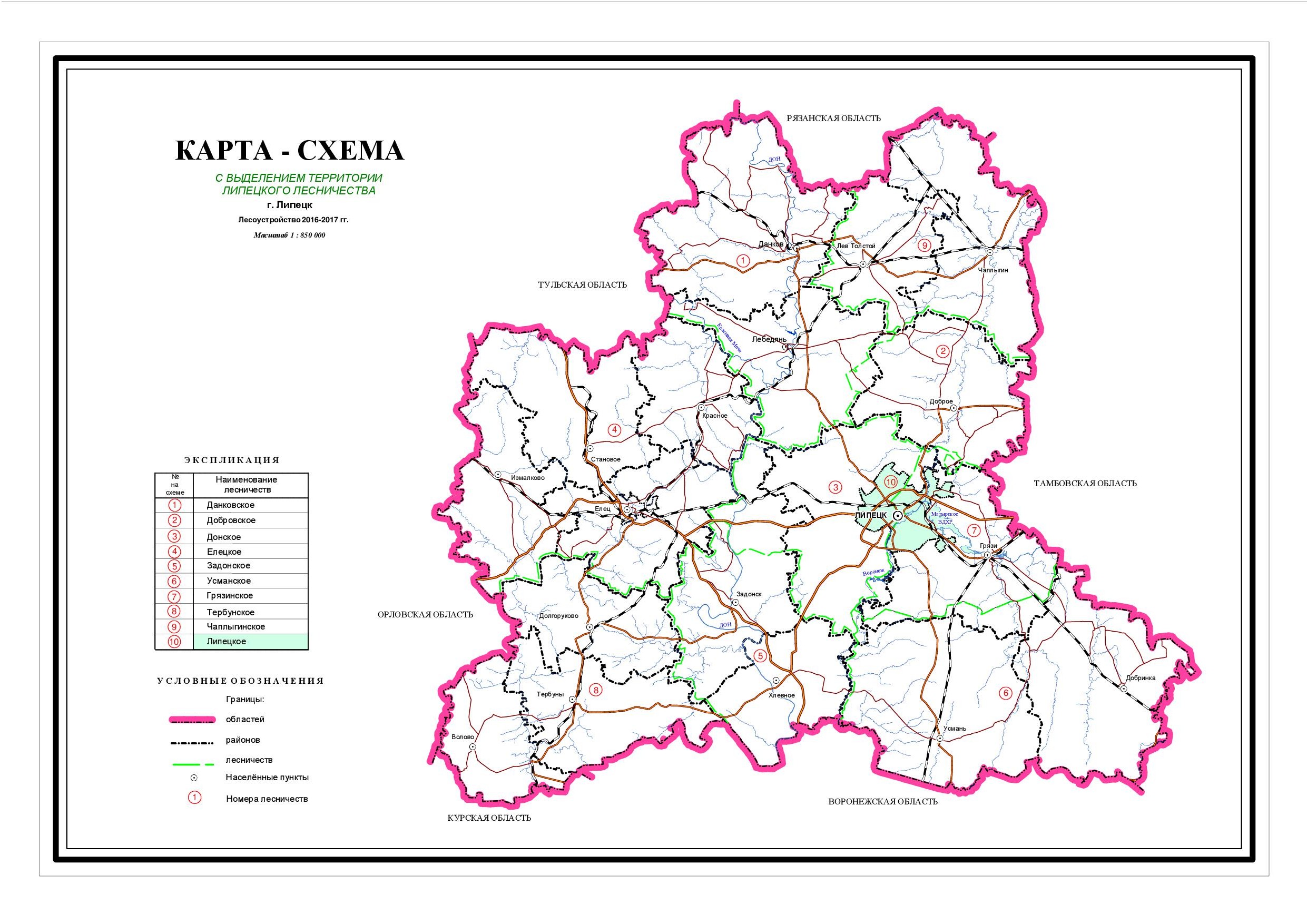 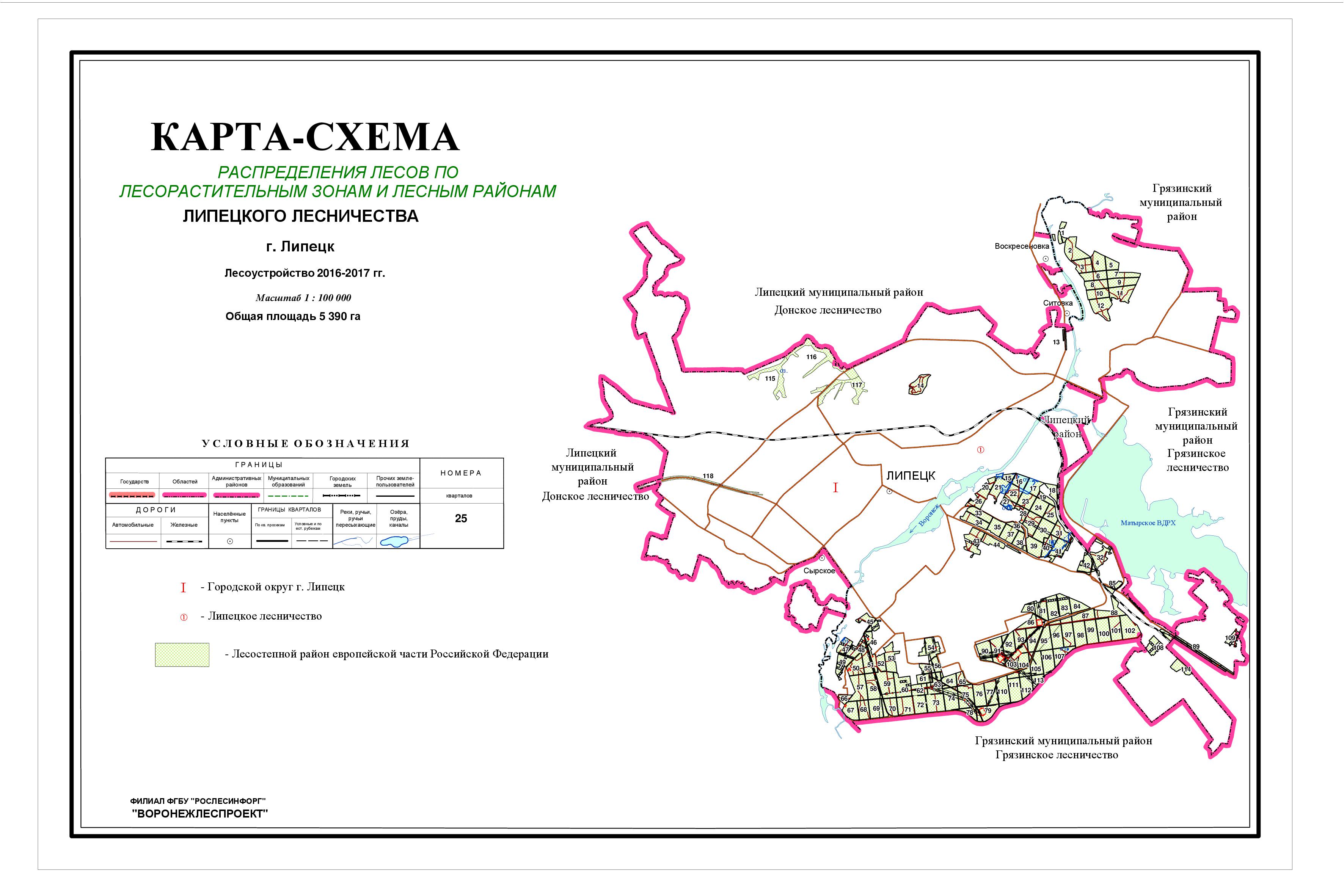 1.1.5. Распределение лесов по целевому назначениюи категориям защитных лесовПо целевому назначению леса Липецкого лесничества относятся к защитным лесам. Категория защитных лесов – леса, выполняющие функции защиты природных и иных объектов – городские леса (таблица 1.1.5.1).Территориальное расположение показано на прилагаемой карте-схеме.Таблица 1.1.5.1Распределение лесов по целевому назначениюи категориям защитных лесов1.1.6. Характеристика лесных и нелесных земель в насаждениях на территории лесничестваТаблица 1.1.6.1Данные таблицы 1.1.6.1 свидетельствуют, что на долю лесных земель приходится 88% территории Липецкого лесничества При этом покрытые лесной растительностью земли составляют 80%; 46 %, из которых составляют лесные культуры.Не покрытые лесной растительностью лесные земли составляют 8% от общей площади лесничества, из которых 1% составляют несомкнувшиеся лесные культуры. Фонд лесовосстановления составляет 7% от общей площади лесничества и представлен гарями, погибшими насаждениями (1%), вырубками (4%) и прогалинами, пустырями (2%).Нелесные земли занимают 638 га, что составляет 12% всей территории лесничества. Нелесные земли представлены дорогами, просеками (2,0%), усадьбами (2,3%), водами (1,4%), болотами (0,3%), прочими землями (6%).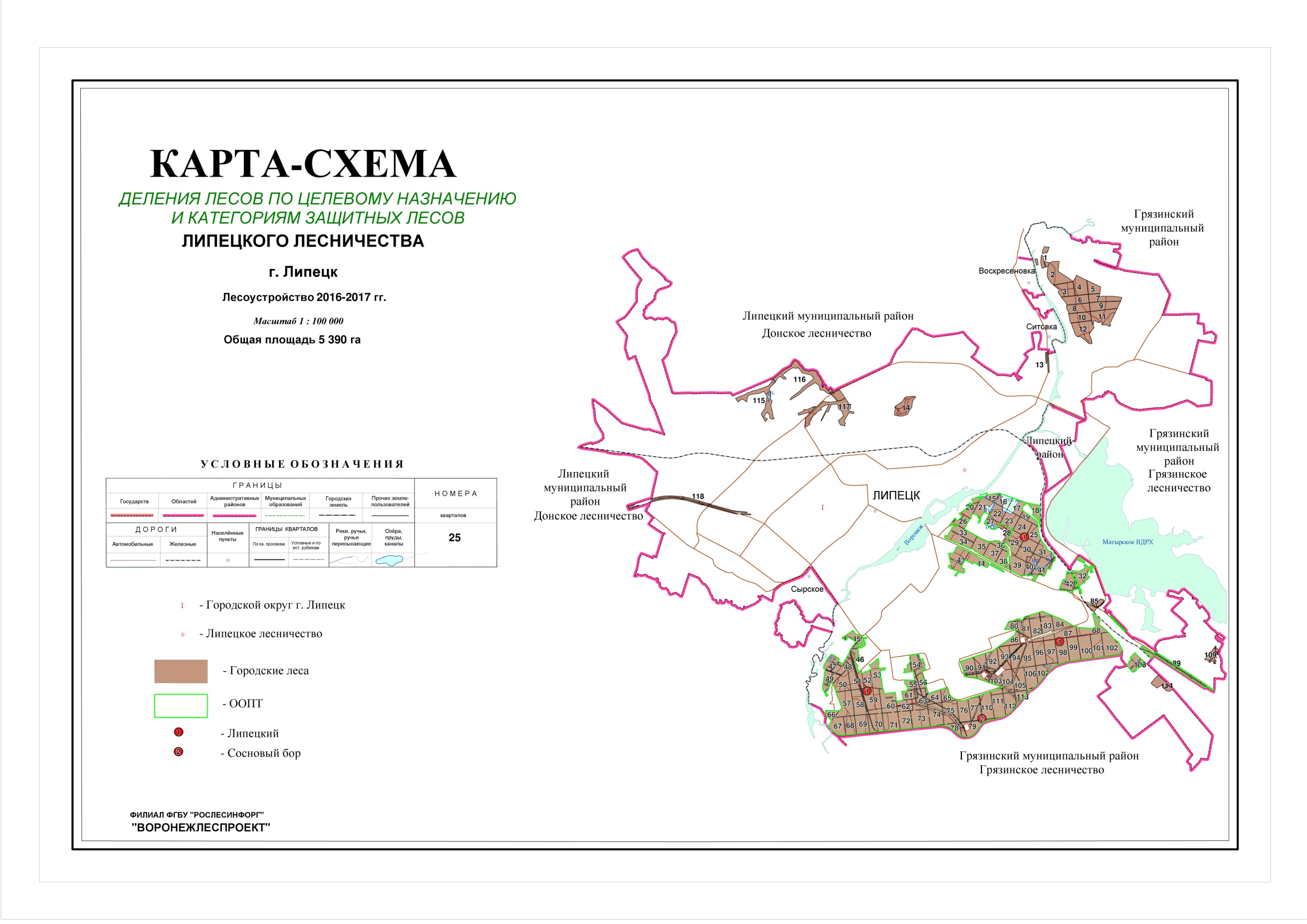 1.1.7. Характеристика имеющихся и проектируемых особо охраняемых природных территорий и объектов, планы по их организации, развитию экологических сетей, сохранению биоразнообразияНа землях Липецкого лесничества согласно сведениям, предоставленным Управлением лесного хозяйства Липецкой области, расположены особо охраняемые природные территории регионального значения, сведения о которых приведены в таблице 1.1.7.1.Приказом Министерства природных ресурсов Российской Федерации от 16 июля 2007 г. № 181 утверждены Особенности использования, охраны, защиты, воспроизводства лесов, расположенных на особо охраняемых природных территориях.Леса, расположенные на особо охраняемых природных территориях, подлежат освоению в целях сохранения средообразующих, водоохранных, защитных, санитарно-гигиенических, оздоровительных и иных полезных функций лесов с одновременным использованием лесов при условии, если это использование совместимо с целевым назначением защитных лесов и выполняемыми ими полезными функциями.Леса, расположенные на особо охраняемых природных территориях, используются в соответствии с режимом особой охраняемой природной территории и целевым назначением земель, определяемыми Лесным законодательством Российской Федерации, законодательством Российской Федерации об особо охраняемых природных территориях и Положением о соответствующей особо охраняемой природной территории.Правовой режим лесов, расположенных на особо охраняемых природных территориях, устанавливается уполномоченным федеральным органом исполнительной власти в соответствии со статьей 103 Лесного кодекса Российской Федерации.Таблица 1.1.7.1Перечень особо охраняемых природных территорий и объектов Липецкого лесничестваПеречень видов (пород) деревьев и кустарников заготовкадревесины которых не допускаетсяИз видов редких и находящихся под угрозой исчезновения видов деревьев и кустарников, согласно Перечню видов (пород), заготовка древесины которых не допускается (утвержденного приказом Рослесхоза от 05.12.2011 г. № 513), в лесах лесничества произрастают: сосна Веймутова – 2,7 га, груша – 9,5 га, яблоня – 17,7 га. Для выявления редких и находящихся под угрозой исчезновения редких травянистых растений, в том числе занесенных в Красные книги РФ и Липецкой области, необходимы специальные ботанические исследования.Перечень особо защитных участков (ОЗУ)Липецкого лесничестваНа территории Липецкого лесничества не выведелены особо защитные участки лесов. (ОЗУ)Таблица 1.1.7.2Перечень особо защитных участков лесов (ОЗУ) Липецкого лесничестваСохранению биоразнообразия и животного мира способствуют нормы и правила заготовки древесины, основными из них являются:– ежегодный объём вырубаемой древесины ограничивается объёмом расчётной лесосеки, размер которой подсчитывается по принципу неистощительного и непрерывного использования лесов;– размеры и площади лесосек не превышают допустимых;– сохраняются водоохранные и берегозащитные насаждения по берегам рек, защитные полосы вдоль дорог, сельхозугодий и населённых пунктов;– разработка лесосеки производится по правилам, способствующим скорейшему возобновлению леса, сохраняются семенные деревья (семенники, куртины, полосы), а также применение выборочных (не сплошных) способов рубок, как наиболее экологичных.В соответствии с современными лесоводственными подходами предлагается применять так называемую концепцию ключевых биотопов. В рамках этой концепции, во-первых, требуется сохранять при освоении лесосек наиболее важные участки (ключевые биотопы) и объекты (биологические и ландшафтные элементы), с которыми связаны редкие и исчезающие виды организмов. Во-вторых, стараться максимально сохранять лесную среду на вырубке и обеспечивать мозаичность природных условий. В-третьих, при заготовке древесины необходимо максимально бережно относиться к будущей продуктивности леса и другим его ресурсам: почвенным, водным, охотничьим, рыбным.Сохранение ключевых биотопов (или ключевых местообитаний) позволяет заметно снизить потери биоразнообразия при ведении рубок леса.1.1.8 Характеристика проектируемых объектов национального наследияОбъекты национального наследия на территории Липецкого лесничества на период действия лесохозяйственного регламента не проектируются.1.1.9 Перечень видов биологического разнообразия и размеров буферных зон, подлежащих сохранению при осуществлении лесосечных работУстойчивое управление лесами невозможно без учета и сохранения биологического разнообразия лесных экосистем. Федеральный закон от 10 января 2002 г. № 7-ФЗ «Об охране окружающей среды», Федеральный закон от 24 апреля 1995 г. № 52-ФЗ «О животном мире», Лесной Кодекс РФ и другие нормативные акты провозглашают необходимость сохранения биоразнообразия, естественных экологических систем, природных ландшафтов и природных комплексов, устойчивого управления лесами, повышения их потенциала. Сохранение биоразнообразия предполагает поддержание в лесном фонде исторически сложившихся ландшафтов и экосистем, являющихся местообитаниями различных групп живых организмов. Биоразнообразие включает разнообразие экосистем, разнообразие видов и генетическое разнообразие.Помимо уже предпринимаемых на государственном уровне мер по сохранению биоразнообразия (создание и функционирование особо охраняемых природных территорий – ООПТ, поддержание сети защитных лесов), для поддержания биоразнообразия и естественных динамик в экосистемах необходимо обеспечить существование и расселение видов на территориях, активно вовлеченных в природопользование.Согласно пункту 16 Правил заготовки древесины и Особенностей заготовки древесины в лесничествах, лесопарках, указанных в статье 23 Лесного кодекса РФ (далее – Правила заготовки древесины), при заготовке древесины в целях повышения биоразнообразия лесов на лесосеках могут сохраняться отдельные ценные деревья в любом ярусе и их группы (старовозрастные деревья, деревья с дуплами, гнездами птиц, а также потенциально пригодные для гнездования и мест укрытия мелких животных и т.п.). Также, согласно пункту 14 Правил заготовки древесины, подлежат сохранению особи видов, занесенных в Красную книгу Российской Федерации, в Красные книги субъектов Российской Федерации. Согласно пункту 24 Правил заготовки древесины в эксплуатационную площадь лесосеки не включаются участки, имеющие природоохранное значение и объекты биоразнообразия (площадью более 0,1 га). Таким образом в целях повышения биоразнообразия лесов при осуществлении лесосечных работ в защитных лесах могут сохраняться:Участки с наличием природных объектов, имеющих природоохранное значение - ключевые биотопы – участки с особыми условиями (субстратами, освещенностью, влажностью и др.); за счет этого они являются местами концентрации максимального числа ценных в природоохранном отношении видов живых организмов (растений, грибов, животных, в том числе занесенных в Красные книги), а также участки, имеющие особое значение для осуществления жизненных циклов животных (размножения, выращивания молодняка, нагула, отдыха, миграции и других). Их наличие позволяет в определенной мере имитировать последствия естественных нарушений и может ускорить восстановление биоразнообразия и лесной среды на вырубке.Природные объекты, имеющие природоохранное значение - ключевые объекты.Особенные компоненты лесных экосистем, которые обеспечивают условия для обитания специализированных видов:- биологические - элементы древостоя (деревья редких пород, старые деревья, мертвая древесина – сухостой, валеж);- ландшафтные (водные объекты, выходы карбонатных пород, материнской породы, крутые склоны, разломы, валунные поля, отдельные крупные валуны, песчаные участки).Типы ключевых биотопов и ключевых объектов и меры их охраныКлючевые биотопы (участки с наличием природных объектов, имеющих природоохранное значение):- заболоченные участки леса в бессточных или слабопроточных понижениях (заболоченные участки);- окраины болот, болота с редким лесом, облесенные минеральные острова площадью до 0,5 га на болотах (окраины болот);- участки леса вокруг водных объектов (озера, реки, ручьи, родники, ключи, выходы грунтовых вод) (участки вокруг водных объектов);- участки леса на каменистых россыпях, скальных обнажениях, песках с маломощным почвенным покровом (участки с маломощным почвенным покровом);- участки леса на крутых склонах, обрывах уступах, около разломов, ущелий (участки на склонах);- местообитания редких и находящихся под угрозой исчезновения видов, занесенных в Красную книгу Российской Федерации и Красную книгу Республики Крым (местообитания редких видов);- ключевые сезонные местообитания позвоночных животных (местообитания животных).Ключевые элементы (природные объекты, имеющие природоохранное значение):- единичные деревья и кустарники редких пород, занесенные в Красную книгу Российской Федерации и Красную книгу Республики Крым и/или являющиеся ценным местообитанием видов, занесенных в Красные книги Российской Федерации и Республики Крым (ценные породы);- единичные перестойные, усыхающие и сухостойные хвойные и лиственные деревья, остолопы (пни обломанные на различной высоте), (старые деревья);- деревья с гнездами и дуплами (деревья с гнездами и дуплами); - валеж на разных стадиях разложения (валеж);- древостой вокруг крупных валунов (древостой вокруг валунов);Выделение ключевых биотопов и объектовКлючевые биотопы выделяются как неэксплуатационные участки преимущественно в процессе отвода делянки. Ключевые объекты могут быть выделены как при отводе, так и непосредственно при лесозаготовке. Если ключевые биотопы были выделены после подачи лесной декларации, но до начала рубки, необходимые изменения могут быть внесены в технологическую карту и в лесную декларацию, на основании чего будет произведен перерасчет платежей. Если ключевые биотопы выделены после начала рубки, необходимые изменения вносятся в технологическую карту и направляются в лесничество, изменение лесной декларации и перерасчет платежей в таком случае не производится.Ключевые биотопы и ключевые объекты должны маркироваться ясно видимыми метками (яркая лента, скотч, краска, подрумянивание и др.), не повреждающими деревья, не подлежащие рубке (затески не применяются). Тип маркировки рекомендуется устанавливать единым для предприятия и отмечать в технологической карте. В намечаемых к отводу участках леса проводится предварительный осмотр участков на наличие ключевых биотопов и объектов. Также наличие ключевых биотопов и объектов предварительно отмечается во время прорубки и промера граничных и внутренних визиров. После отвода контура делянки производится обход делянки и выделение в натуре ключевых биотопов, которые обозначаются установленной маркировкой по границе. Ключевые биотопы, прилегающие к визирам, можно маркировать при прорубке визиров. Ключевые биотопы наносятся на полевой абрис делянки с указанием типа и площади. При этом площадь под ключевыми биотопами исключается из эксплуатационной площади делянки и не взимается плата за древесину на данной площади.Ключевые биотопы могут совпадать с прочими неэксплуатационными участками: семенными куртинами и др.Ключевые биотопы, площадь которых (в т. ч. с учетом площади участков, находящихся за пределами границ делянки) больше минимальной площади выдела при текущем разряде лесоустройства, рекомендуется выделить в качестве особо защитных участков (ОЗУ) или же в отдельный выдел, представленный землями, непокрытыми лесной растительностью при следующем лесоустройстве. Ключевые объекты могут выделяться непосредственно операторами лесосечных машин или вальщиками при наличии специальных навыков. При недостаточном уровне знаний у вальщиков или операторов лесосечных машин ценные для сохранения биоразнообразия деревья маркируются во время отвода. В случае предварительного выделения ключевых объектов в процессе отвода их количество (отдельно по типам и породам: редкие виды деревьев, сухостой, крупные живые деревья и т. д.) указывается в технологической карте. В случае выделения ключевых элементов операторами машин/вальщиками, итоговое количество оставленных ключевых элементов может фиксироваться после окончания рубки. Для валежа указывается примерный запас на гектар.Общие меры охраныУчастки делянки, представляющие собой ключевые биотопы, рубке не подлежат и исключаются из эксплуатационной части лесосек (оформляются как неэксплуатационные площади – НЭП). Границы ключевого биотопа должны соответствовать естественному контуру лесного участка.Для поддержания местообитаний лесных видов и континуума мертвой древесины в оставляемом древостое должны быть сохранены наиболее старые деревья (единичные перестойные, усыхающие и сухостойные хвойные и лиственные деревья, остолопы (пни обломанные на различной высоте)):- не менее 5 штук на гектар для ели в составе куртин или полос, шириной не менее 30 м;- не менее 5 штук на гектар для сосны единично или в составе куртин и полос (если в составе древостоя присутствуют два и более поколения сосны, то все поколения должны быть представлены среди сохраненных деревьев);- не менее 10 штук на гектар для лиственных пород единично или в составе куртин и полос.Если оставляемые деревья также выполняют функцию единичных семенников, их количество должно соответствовать требованиям Правил заготовки древесины (не менее 20 штук на гектар).Если делянка предназначена для искусственного возобновления, ключевые объекты (в том числе валёж) могут не оставляться по всей площади делянки, а быть сохранены только в составе выделенных неэксплуатационных участков - ключевых биотопов, семенных куртин и др. (при их наличии, и если их площадь составляет не менее 5 % от площади делянки).Если делянка предназначена для естественного заращивания, вне трасс волоков и погрузочных площадок для сохранения лесной среды и защиты подроста могут оставляться все деревья нецелевых пород и все старые и сухостойные деревья. Количество свежего сухостоя и валежа может составлять до 10 % от исходного древостоя, количество старого валежа и сухостоя не ограничивается.Места расположения волоков и погрузочных площадок определяются с учетом выделенных биотопов. Исходя из форм рельефа и наличия понижений, устанавливают направление водотоков, заболоченные участки и т. д. При планировании волоков намечают места переезда через водотоки таким образом, чтобы их количество было минимальным. Исключаются заезды техники в пределы выделяемых ключевых биотопов.Перед началом разработки лесосеки необходимо проинструктировать всех операторов лесосечных машин, членов лесозаготовительной бригады и ознакомить их с количеством и местонахождением выделенных ключевых биотопов. В случае обнаружения в процессе лесозаготовки не маркированных при отводе ключевых биотопов и ключевых объектов, они исключаются из рубки. Ключевые биотопы отмечаются как НЭП. Необходимые изменения вносятся в технологическую карту, изменение лесной декларации и перерасчет платежей не производится.Оформление документовПри составлении технологической карты разработки лесосеки для всех способов рубки (сплошных и выборочных) в разделе 4 "Сохранение биоразнообразия" указывается:- отмеченные в плане лесосеки ключевые биотопы (тип, номер на схеме, площадь) и требование об их сохранении;- перечень выявленных ключевых объектов (тип, количество на гектар или на всей делянке) и/или требование об их сохранении.Данные о ключевых биотопах и ключевых объектах, в случае необходимости, вносятся в лист мониторинга, прикладываемый к технологической карте.МониторингВыделенные ключевые биотопы сохраняются при проведении последующих лесохозяйственных мероприятий. При необходимости (например, для соблюдения требований FSC - сертификации или специально установленных мер охраны местообитания вида(ов), занесенных в Красную книгу Российской Федерации и Красную книгу Липецкой области), может вестись мониторинг сохранности выделенных биотопов. Таблица 1.9.1.1Нормативы и параметры объектов биологического разнообразия и буферных зон, подлежащих сохранению при осуществлении лесосечных работ1.1.10. Характеристика существующих объектов лесной, лесоперерабатывающей инфраструктуры, объектов, не связанных с созданием лесной инфраструктуры, мероприятий по строительству, реконструкции и эксплуатации указанных объектов, предусмотренных документами территориального планированияОбъектами лесной инфраструктуры являются объекты, предназначенные для обеспечения охраны, защиты, воспроизводства лесов, а также использования лесов (лесные дороги, лесные склады, квартальные просеки и границы, квартальные и указательные столбы, лесохозяйственные и лесоустроительные знаки и т.д.).Перечень объектов лесной инфраструктуры утвержден распоряжением Правительства Российской Федерации от 17 июля 2012 года № 1283-р.Объекты лесной инфраструктуры, объекты, не связанные с созданием лесной инфраструктуры, расположенные на территории Липецкого лесничества, приведены в таблицах 1.1.10.1, 1.1.10.2.В соответствии с приказом Федерального агентства лесного хозяйства от 12.12.2011 № 517 «Об утверждении Правил использования лесов для переработки древесины и иных лесных ресурсов», не допускается размещение объектов лесоперерабатывающей инфраструктуры в защитных лесах и на особо защитных участках лесов.Таблица 1.1.10.1Объекты лесной инфраструктуры, расположенные на территории Липецкого лесничестваТаблица 1.1.10.2Объекты не связанные с созданием лесной инфраструктуры, расположенные на территории Липецкого лесничестваОбщая протяженность дорог на территории Липецкого лесничества 72,4 км, что составляет 13,4 км на 1000 га, что в полной мере обеспечивает потребность в дорогах при проведении работ по охране, защите и воспроизводству лесов.В соответствии с частью 2 статьи 14 Лесного кодекса РФ в лесах, расположенных в водоохранных зонах, лесах, выполняющих функции защиты природных и иных объектов, ценных лесах и лесах, расположенных на особо защитных участках лесов, запрещается создание лесоперерабатывающей инфраструктуры (пункт 29 приказа Федерального агентства лесного хозяйства от 14 декабря 2010 г. № 485 «Об утверждении Особенностей использования, охраны, защиты, воспроизводства лесов, расположенных в водоохранных зонах, лесов, выполняющих функции защиты природных и иных объектов, ценных лесов, а также лесов, расположенных на особо защитных участках лесов»).В соответствии с приказом Министерства природных ресурсов и экологии Российской Федерации от 1 декабря 2014 г. № 528 «Об утверждении Правил использования лесов для переработки древесины и иных лесных ресурсов», не допускается размещение объектов лесоперерабатывающей инфраструктуры в защитных лесах и на особо защитных участках лесов.Подразделение лесов по целевому назначению с нанесением местоположения существующих и проектируемых особо охраняемых природных территорий и объектов, объектов лесной, лесоперерабатывающей инфраструктуры, объектов, не связанных с созданием лесной инфраструктуры приведено на поквартальной карте-схеме.1.2. Виды разрешенного использования лесовлесничества с распределением по кварталамТаблица 1.2.1Распределение кварталов по видам разрешенного использования лесовГЛАВА 2НОРМАТИВЫ, ПАРАМЕТРЫ И СРОКИ РАЗРЕШЕННОГО ИСПОЛЬЗОВАНИЯ ЛЕСОВ, НОРМАТИВЫ ПО ОХРАНЕ, ЗАЩИТЕ И ВОСПРОИЗВОДСТВУЛЕСОВ2.1. Нормативы , параметры и сроки использования лесов для заготовкидревесиныЗаготовка древесины регламентируется Правилами заготовки древесины и Особенностями заготовки древесины в лесничествах, лесопарках, указанных в статье 23 Лесного кодекса РФ (далее - Правила), утвержденными приказом Министерства природных ресурсов и экологии Российской Федерации от 13 сентября 2016 г. № 474 (зарегистрирован в Минюсте РФ 29 декабря 2016 г. № 45041).Заготовка древесины осуществляется в соответствии с Правилами, лесным планом субъекта Российской Федерации, лесохозяйственным регламентом лесничества (лесопарка), а также проектом освоения лесов и лесной декларацией (за исключением случаев заготовки древесины на основании договора купли-продажи лесных насаждений или указанного в части 5 статьи 19 Лесного кодекса РФ контракта).Заготовка древесины осуществляется в пределах расчетной лесосеки лесничества (лесопарка) по видам целевого назначения лесов, хозяйствам и преобладающим породам.Объем древесины, заготовленной при ликвидации чрезвычайной ситуации в лесах, возникшей вследствие лесных пожаров, и последствий этой чрезвычайной ситуации, а также при ликвидации очагов вредных организмов в расчетную лесосеку не включается.Для заготовки древесины допускается осуществление рубок:– спелых, перестойных лесных насаждений;– средневозрастных, приспевающих, спелых, перестойных лесных насаждений при вырубке погибших и поврежденных лесных насаждений (далее - санитарные рубки), при уходе за лесами (далее - рубки ухода за лесами, за исключением уходов в молодняках);– лесных насаждений любого возраста на лесных участках, предназначенных для строительства, реконструкции и эксплуатации объектов, предусмотренных статьями 13, 14 и 21 Лесного кодекса Российской Федерации.К выборочным рубкам относятся рубки, при которых на соответствующих землях или земельных участках вырубается часть деревьев и кустарников. Запрещается заготовка древесины в объеме, превышающем расчетную лесосеку (допустимый объем изъятия древесины), а также с нарушением возрастов рубок.При заготовке древесины:а) не допускается использование русел рек и ручьев в качестве трасс волоков и лесных дорог;б) не допускается повреждение лесных насаждений, растительного покрова и почв, захламление лесов промышленными и иными отходами за пределами лесосеки на смежных с ними 50-метровых полосах;в) не допускается повреждение дорог, мостов, просек, осушительной сети, дорожных, гидромелиоративных и других сооружений, русел рек и ручьев;г) запрещается оставление завалов (включая срубленные и оставленные на лесосеке деревья) и срубленных зависших деревьев, повреждение или уничтожение подроста, подлежащего сохранению;д) запрещается уничтожение или повреждение граничных, квартальных, лесосечных и других столбов и знаков;е) запрещается рубка и повреждение деревьев, не предназначенных для рубки и подлежащих сохранению в соответствии с Правилами и лесным законодательством Российской Федерации, в том числе источников обсеменения и плюсовых деревьев;ж) не допускается заготовка древесины по истечении разрешенного срока (включая предоставление отсрочки), а также заготовка древесины после приостановления или прекращения права пользования лесным участком;з) не допускается оставление не вывезенной в установленный срок (включая предоставление отсрочки) древесины на лесосеке;и) не допускается вывозка, трелевка древесины в места, не предусмотренные проектом освоения лесов или технологической картой лесосечных работ;к) не допускается невыполнение или несвоевременное выполнение работ по очистке лесосеки;л) не допускается уничтожение верхнего плодородного слоя почвы вне волоков и погрузочных площадок.Перечень видов (пород) деревьев и кустарников, заготовка древесины которых не допускается, утвержден приказом Федерального агентства лесного хозяйства от 5 декабря 2011 г. № 513 (зарегистрирован в Минюсте РФ 19 января 2012 г. № 22973).При заготовке древесины в целях повышения биоразнообразия лесов на лесосеках могут сохраняться отдельные ценные деревья в любом ярусе и их группы (старовозрастные деревья, деревья с дуплами, гнездами птиц, а также потенциально пригодные для гнездования и мест укрытия мелких животных и т.п.).В целях заготовки древесины проводится отвод части площади лесного участка, предназначенного в рубку (лесосека), а также таксация лесосеки, при которой определяются качественные характеристики лесных насаждений и объем древесины, подлежащий заготовке.К подлежащему сохранению относится только жизнеспособный перспективный подрост.Рубки ухода за лесами (осветления, прочистки, прореживания, проходные рубки, рубки реконструкции, ландшафтные рубки, иные виды рубок ухода за лесами), направленные на улучшение породного состава и качества древостоев, повышение полезных функций лесов, осуществляются в форме выборочных рубок. Параметры и назначение рубок ухода за лесами определяются в соответствии с Правилами ухода за лесами, утвержденными приказом МПР РФ от 16.07.2007 № 185.Согласно приказу Министерству природных ресурсов и экологии Российской  Федерации от 13 сентября 2016 г. N 474 «Об утверждении правил заготовки древесины» выборочные рубки спелых, перестойных лесных насаждений допускаются в защитных лесах, если иное не предусмотрено законодательством Российской Федерации». В Липецком лесничестве рубка спелых и перестойных насаждений с целью заготовки древесины не допускается.Сроки использования лесов для заготовки древесиныРубка лесных насаждений на каждой лесосеке, трелевка, частичная переработка, хранение и вывоз заготовленной древесины осуществляется лицом, использующим лесной участок в целях заготовки древесины, в течение 12 месяцев с даты начала декларируемого периода согласно лесной декларации, или в течение срока, установленного договором купли-продажи лесных насаждений, - в случае заготовки древесины на основании договора купли-продажи лесных насаждений.Увеличение сроков рубки лесных насаждений, хранения и вывоза древесины, указанных в настоящем пункте, допускается в случае возникновения неблагоприятных погодных условий, исключающих своевременное исполнение данных требований.Срок рубки лесных насаждений, хранения и вывоза древесины может быть увеличен не более чем на 12 месяцев уполномоченным органом по письменному заявлению лица, использующего леса.Разрешение на изменение сроков рубки лесных насаждений и вывоза древесины выдается в письменном виде с указанием местонахождения лесосек (участковое лесничество, номер лесного квартала, номер лесотаксационного выдела, номер делянки), площади лесосеки, объема древесины и вновь установленного (продленного) срока (даты) рубки лесных насаждений и (или) хранения, вывозки древесины.Заготовка древесины осуществляется в течение всего года.Требования к организации и проведению работпо заготовке древесиныОрганизация и проведение работ по заготовке древесины осуществляются в соответствии с технологической картой разработки лесосеки, которая составляется на каждую лесосеку перед началом ее разработки на основе данных отвода и таксации.В технологической карте разработки лесосек указывается: принятая технология и сроки проведения работ по заготовке древесины, схемы размещения лесных дорог, волоков, погрузочных пунктов, складов, стоянок машин и механизмов, объектов обслуживания; площадь, на которой должны быть сохранены подрост и деревья второго яруса, процент их сохранности, способы очистки от порубочных остатков, мероприятия по предотвращению эрозионных процессов, другие характеристики.Осуществление работ по заготовке древесины без разработки технологической карты  разработки лесосеки не допускается.В ходе проведения работ по заготовке древесины осуществляется:– разметка в натуре границ погрузочных пунктов, трасс магистральных и пасечных волоков, дорог, производственных, бытовых площадок и их размещение;– рубка, частичная переработка, трелевка, погрузка.Общая площадь под погрузочными пунктами, производственными и бытовыми объектами должна быть минимальной и составлять от общей площади лесосеки:– на лесосеках площадью более 10 га – не более 3% при выборочных рубках;– на лесосеках площадью 10 га и менее – 0,25 га при выборочных рубках.Размещение трелевочных волоков (технологических коридоров) осуществляется по намеченным трассам (визирам) с максимальным использованием промежутков между оставляемыми деревьями (в т.ч. подростом), для чего допускается плавное отклонение оси коридора от прямой с вырубкой минимально необходимого количества деревьев.Общая площадь трасс волоков и дорог должна составлять не более 15 процентов от площади лесосеки.Объем древесины, вырубаемой  при размещении погрузочных пунктов, трасс магистральных и пасечных волоков, дорог, производственных и бытовых площадок, учитывается при определении общей интенсивности выборочных рубок.В лесах с влажными почвами любого механического состава, а также свежими суглинистыми почвами трелевка древесины в весенний, летний, осенний периоды допускается только по волокам, укрепленным порубочными остатками.На участках выборочных рубок количество поврежденных деревьев не должно превышать 5% от количества оставляемых после рубки.К поврежденным относятся: деревья с обломом вершины; сломом ствола; с наклоном на 10 градусов и более; повреждением кроны на одну треть и более ее поверхности; обдиром коры на стволе, составляющим 10 и более процентов окружности ствола; с обдиром и обрывом скелетных корней.При производстве работ по заготовке древесины обеспечивается:– вырубка подлеска в целях последующего искусственного лесовосстановления;– вырубка подроста малоценных древесных пород или пород, не соответствующих лесорастительным условиям, а также неперспективного подроста (старого, нежизнеспособного подроста, не обеспечивающего формирование целевого древостоя, в т.ч. в комплексе с искусственным лесовосстановлением);– очистки лесосек от порубочных остатков, неликвидной древесины и валежника, мешающих проведению лесовосстановительных работ (очистка мест рубок).Очистка мест рубок от порубочных остатков проводится одновременно с заготовкой древесины.Очистка мест рубок осуществляется следующими способами:– сбором порубочных остатков в кучи или валы для последующего использования в качестве топлива и на переработку;– укладкой порубочных остатков на волоки с целью их укрепления и предохранения почвы от сильного уплотнения и повреждения при трелевке; – сбором порубочных остатков в кучи и валы с последующим сжиганием их в пожаробезопасный период;– сбором порубочных остатков в кучи и валы с оставлением их на месте для перегнивания и для подкормки диких животных в зимний период;– разбрасыванием измельченных порубочных остатков в целях улучшения лесорастительных условий;– укладкой и оставлением на перегнивание на месте рубки (без подроста).Указанные способы очистки мест рубок при необходимости могут применяться комбинированно.Очистка лесосек с последующим искусственным лесовосстановлением должна проводиться способами, обеспечивающими создание условий для проведения всего комплекса лесовосстановительных работ (подготовка участка и обработка почвы, посадка или посев лесных культур, агротехнические уходы), а также ухода за молодняками.Очистка лесосек с наличием подроста ценных пород осуществляется способами, обеспечивающими его сохранность. В весенний, летний и осенний периоды в большинстве случаев порубочные остатки целесообразно укладывать на волоках, а оставшиеся окучивать в местах, где нет подроста. В зимний период, кроме того, возможно сжигание порубочных остатков небольшими кучами в местах без подроста.Сжигание порубочных остатков сплошным палом не допускается.При оставлении порубочных остатков на месте рубки на перегнивание сучья на вершинах стволов срубленных деревьев должны быть обрублены, крупные сучья и вершины разделены на отрезки длиной не более 2 -3 метров и плотно прижаты к земле.Очистка лесосек от порубочных остатков осуществляется с соблюдением требований правил пожарной безопасности в лесах.Обязательному сжиганию подлежат порубочные остатки при проведении санитарных рубок в очагах вредных организмов, где они могут оказаться источником распространения инфекции или средой для ее сохранения и заселения вторичными вредными организмами.Способы лесовосстановленияС учетом биологических особенностей пород предусматриваются следующие основные способы лесовосстановления:– искусственное восстановление хвойных и твердолиственных пород;– естественное возобновление мягколиственных пород.2.1.1. Расчетная лесосека для осуществления рубок спелыхи перестойных лесных насажденийЗаготовка древесины при осуществлении рубок спелых и перестойных насаждений не предусматривается.Таблица 2.1.1.1Расчетная лесосека для осуществления выборочных рубок спелых и перестойных лесных насаждений на срок действия лесохозяйственного регламентаТаблица 2.1.1.2Расчетная лесосека для осуществления сплошных рубок спелых и перестойных лесных насажденийПримечание: выборочные и сплошные рубки спелых и перестойных лесных насаждений в лесах Липецкого лесничества не предусматриваются2.1.2. Расчетная лесосека (ежегодный допустимый объем изъятия древесины) для осуществления рубок в средневозрастных, приспевающих, спелых, перестойных лесных насаждениях при уходе за лесамиТаблица 2.1.2.1Расчетная лесосека (ежегодный допустимый объем изъятия древесины) в средневозрастных, приспевающих, спелых, перестойных лесных насаждениях при уходе за лесами2.1.3. Расчетная лесосека (ежегодный допустимый объем изъятия древесины) при всех видах рубок Таблица 2.1.3.1Расчетная лесосека (ежегодный допустимый объем изъятия древесины) при всех видах рубокПлощадь, га; запасы, тыс.м3в числителе – сырорастущей древесины;в знаменателе – сухостойной.2.1.4. Возрасты рубокТаблица 2.1.4.1Возрасты рубокЧислитель – возраст;Знаменатель – класс возрастаВозрасты рубок (спелости) в настоящем лесохозяйственном регламенте приняты в соответствии с приказом Федерального агентства лесного хозяйства от 09.04.2015 г. № 105 «Об установлении возрастов рубок».Для древесных пород, заготовка древесины которых не допускается, и кустарников приведены возрасты спелости, служащие для распределения насаждений по группам возраста при ведении государственного лесного реестра.Возрастные периоды проведения различных видов рубок ухода за лесом установлены приложением № 1 к Правилам ухода за лесами, утвержденными приказом Министерства природных ресурсов Российской Федерации от 16 июля 2007 года № 185.Возрастные периоды проведения рубок ухода за лесомТаблица 2.1.4.2В соответствии с пунктом 28 Правил ухода за лесами, проходные рубки заканчиваются за один класс до установленного возраста рубки (спелости).В целях улучшения породного состава лесных насаждений, повышения качества и устойчивости лесных насаждений, сохранения и усиления защитных, водоохранных, санитарно-гигиенических и других полезных свойств леса, в том числе рационального использования древесины, проходные рубки в лесах водоохранных зон, в государственных защитных лесных полосах, а также в особо-защитных участках (ОЗУ), допускающих их проведение, возрастом не ограничиваются (допускается приказом МПР от 16.07.2007 г. № 185 и приказом Министерства природных ресурсов и экологии Российской Федерации от 13 сентября 2016 г. № 474Уход за лесами осуществляется лицами, использующими леса на основании проекта освоения лесов или органами государственной власти, органами местного самоуправления в пределах их полномочий, определенных в соответствии со статьями 81-84 Лесного кодекса Российской Федерации, в соответствии со статьей 19 Лесного кодекса Российской Федерации.В защитных лесах мероприятия по уходу за лесами направлены на достижение целей сохранения средообразующих, водоохраных, защитных, санитарно-гигиенических, оздоровительных и иных полезных функций леса.В зависимости от возраста лесных насаждений и целей ухода осуществляются следующие виды рубок ухода за лесами:– осветления, направленные на улучшение породного и качественного состава молодняков и улучшение роста деревьев главной древесной породы;– прочистки, направленные на регулирование густоты лесных насаждений и улучшение условий роста деревьев главной древесной породы, а также на продолжение формирования породного и качественного состава лесных насаждений;– прореживания, направленные на создание благоприятных условий для правильного формирования ствола и кроны деревьев;– проходные рубки, направленные на создание благоприятных условий для увеличения прироста деревьев;– формирование ландшафта, направленные на формирование лесопарковых ландшафтов и повышение их эстетичной, оздоровительной ценности и устойчивости.При проведении рубок ухода за лесом применяется хозяйственно-биологическая классификация деревьев, согласно которой все деревья по их хозяйственно-биологическим признакам распределяются на три категории: I – лучшие, II – вспомогательные, III – нежелательные.Лучшие деревьев должны быть здоровыми, иметь прямые, полнодревесные, достаточно очищенные от сучьев стволы, хорошо сформированные кроны.К вспомогательным относятся деревья, способствующие очищению лучших деревьев от сучьев, формированию их стволов и крон, выполняяющие почвозащитные и почвоулучшающие функции. Вспомогательные деревья могут находиться в любой части полога лесных насаждений, но преимущественно во втором ярусе.К нежелательным, подлежащим рубке, относятся:– мешающие росту и формированию крон лучших деревьев;– неудовлетворительное состояние (сухостойные, буреломные, снеголомные, отмирающие, поврежденные вредными организмами, животными).Деревья, подлежащие рубке, могут находиться во всех частях полога лесного насаждения.В чистых насаждениях (или с единичной примесью деревьев других древесных пород) из светолюбивых пород, отбор деревьев на выращивание ведется преимущественно из верхней части полога, а в рубке из нижней.В смешанных насаждениях, где ценные древесные породы отстают в росте по высоте от малоценных, в рубку отбираются в первую очередь деревья малоценных древесных пород из ерхней части полога.Проведение рубок ухода заканчивается в хвойных и твердолиственных семенных насаждениях за 20 лет до установленного возраста рубки спелых насаждений, а в мелколиственных и твердолиственных порослевых насаждениях – за 10 лет.Отвод лесосек для проведения рубок ухода за лесами отсуществляется с отбором деревьев, предназначенных для рубки, их клеймением, перечетом.В лиственных насаждениях отвод лесосек производится в течение вегетативного периода, а в хвойных – в течение всего года.Назначенные в рубки деревья диаметром 8см и более отмечаются затесками и клеймятся у шейки корня.Перечет деревьев, вырубаемых для технологических коридоров и погрузхочных пунктов, учитываются отдельно.В лесных насаждениях искусственного происхождения в качестве технологических коридоров используются междурядья лесных культур.Общая площадь технологических коридоров при проведении проходных рубок не должна превышать 15% площади лесосеки, а для прореживаний – 5-10%.Погрузочные пункты должна располагаться у дорог, полянах, прогалинах.Величина погрузочной площадки должна быть не более 0.2 га при величине лесосеки до 10 га; 0.3 га при величине лесосеки 11-15 га; и свыше 15 га – не более 2% площади лесосеки.Сохранность подроста должна составлять не менее 90%.Не допускается повреждение деревьев при проведении прореживаний и проходных рубок более 3%.Рубки формирования ландшафтов проводятся в лесах зеленых зон, а также в 1 км зоне вокруг населенных пунктов, санаториев, турбаз, пионерских лагерей и направлены на формирование устойчивых к рекреационным воздействиям лесов и лесных ландшафтов с различной степенью благоустроенности.Для указанных целей ландшафтными рубками формируются открытые, полуоткрытые (0,3-0,5) и закрытые (0,6-1,0) ландшафты.При отборе деревьев в рубку учитываются не только их хозяйственно-биологические признаки, но их эстетические качества.Нормативы режима ухода за лесом в лесостепном районе европейской части Российской ФедерацииНормативы режима ухода за лесомЛесостепной район европейской части Российской ФедерацииНормативы режима рубок ухода за лесом в сосновых насаждениях <*><*> В лесостепном районе европейской части Российской Федерации (в отличие от хвойно-широколиственного района европейской части Российской Федерации) в целевом составе насаждений допускается на одну единицу больше; начало рубок ухода на 1-3 года раньше; период повторяемости рубок ухода на 1-3 года меньше.Примечания: 1. Исходный состав в гр. 1 для всех видов рубок ухода от осветлений до проходных.2.Максимальный процент интенсивности рубок приведен для насаждений сомкнутостью (полнотой), равной 1,0. При меньших показателях сомкнутости (полноты), наличии опасности резкого снижения устойчивости и других неблагоприятных условиях, а также проведении ухода на участках с сетью технологических коридоров интенсивность рубки соответственно снижается.Превышение интенсивности может допускаться при прорубке технологических коридоров (на 5-7% по запасу) и необходимости удаления большого количества нежелательных деревьев без отрицательных последствий (потери устойчивости и др.).3.Насаждения 3-й группы только в молодом возрасте относятся к сосновым хозяйственным секциям, если в них имеется достаточное количество деревьев сосны для формирования осветлениями и прочистками насаждений 1-й или 2-й группы по составу (гр. 12).Нормативы режима рубок ухода за лесомв еловых насаждениях <*><*> В северной части лесостепного района европейской части Российской Федерации при выращивании насаждений с преобладанием ели (в отличие от хвойно-широколиственного района европейской части Российской Федерации): в целевом составе насаждений допускается на одну единицу больше лиственных древесных пород; начало рубок ухода на 1-3 года раньше; период повторяемости рубок ухода на 1-3 года меньше.В лесостепном районе европейской части Российской Федерации в сходных лесорастительных условиях могут формироваться целевые насаждения первых двух групп с участием дуба в составе насаждений 1-2 единицы вместо березы и осины.Примечания: 1. Исходный состав в гр. 1 для всех видов рубок ухода от осветлений до проходных.2.Максимальный процент интенсивности рубок приведен для насаждений сомкнутостью (полнотой), равной 1,0. При меньших показателях сомкнутости (полноты), наличии опасности резкого снижения устойчивости и других неблагоприятных условиях, а также проведении ухода на участках с сетью технологических коридоров интенсивность рубки соответственно снижается.Повышение интенсивности может допускаться при прорубке технологических коридоров на 5-7% по запасу и необходимости удаления большого количества нежелательных деревьев.3.В насаждениях 3-й группы по составу (лиственно-еловых), начиная с возраста прореживаний, при необходимости  и экономической возможности ведутся рубки переформирования этих насаждений в хвойные.В группе типов леса ельники приручьевые (производные группы типов леса: березняки и осинники приручейно-крупнотравные) рубки переформирования не ведутся, такие насаждения относятся к соответствующим лиственным хозяйственным секциям.Нормативы режима рубок ухода за лесомпри формировании лесных насаждений дуба <*><*> В лесостепном районе европейской части Российской Федерации в сходных лесорастительных условиях формируются целевые насаждения с участием дуба в составе первых двух групп на 1-2 единицы меньше, чем приведено в таблицеПримечания: 1. Исходный состав в гр. 1 для видов рубок ухода - от осветлений до проходных. Доля сопутствующих древесных пород в составе целевых лесных насаждений может быть увеличена на 1-2 единицы.2.Максимальный процент интенсивности рубок приведен для насаждений сомкнутостью (полнотой), равной 1,0, и наличием в средневозрастных насаждениях второго яруса. При меньших показателях сомкнутости (полноты) интенсивность соответственно снижается,  в средневозрастных насаждениях с отсутствием второго яруса интенсивность проходных рубок снижается на 10%.3.Насаждения 3-й группы по составу, если они рубками ухода в молодняках не переведены во вторую или первую группу, в возрасте прореживаний относятся к другим хозяйственным секциям (по преобладающей породе).Нормативы режима рубок ухода за лесом  в березовых насажденияхПримечания: 1. Исходный состав в гр. 1 для видов рубок ухода от осветлений до проходных.  2.Максимальный процент интенсивности рубок приведен для насаждений сомкнутостью (полнотой), равной 1,0. При меньших показателях сомкнутости (полноты), наличии опасности резкого снижения устойчивости и других неблагоприятных условиях, а также проведении ухода на участках с сетью технологических коридоров интенсивность рубки  соответственно снижается.Повышение интенсивности может допускаться при прорубке технологических коридоров на (5-7% по запасу) и необходимости удаления большого количества нежелательных деревьев, не вызывающего отрицательных последствий.Нормативы режима рубок ухода за лесом в осиновых насажденияхПримечания: 1. Исходный состав в гр. 1 для видов рубок ухода - от осветлений до проходных.  2.Максимальный процент интенсивности рубок ухода приведен для насаждений сомкнутостью (полнотой), равной 1,0. При меньших показателях сомкнутости (полноты), наличии опасности резкого снижения устойчивости и других неблагоприятных условиях, а также проведении ухода на участках с  сетью технологических коридоров интенсивность рубки  соответственно снижается.Повышение интенсивности может допускаться при прорубке технологических коридоров на (5-7% по запасу) и необходимости удаления большого количества нежелательных деревьев, не вызывающего отрицательных последствий.Нормативы режима рубок ухода за лесом в липнякахПримечания: 1. Исходный состав в гр. 1 для видов рубок ухода - от осветлений до проходных.2.Максимальный процент интенсивности рубок ухода приведен для насаждений сомкнутостью (полнотой), равной 1,0. При меньших показателях сомкнутости (полноты), наличии опасности снижения устойчивости (жизнеспособности) насаждений при резком разреживании обычного развития водяных побегов на стволах и проявление  других неблагоприятных последствий интенсивность рубки  соответственно снижается.Повышение интенсивности допускается при прорубке технологических коридоров на (5-7% по запасу) и необходимости удаления большого количества нежелательных деревьев, в первую очередь второстепенных пород (осины в смешанных древостоях), если такое повышение не ведет к отрицательным последствиям.Нормативы режима рубок ухода за лесом  в ольховых насажденияхПримечания: 1. Исходный состав в гр. 1 для видов рубок ухода - от осветлений до проходных.  2.Максимальный процент интенсивности рубок ухода приведен для насаждений сомкнутостью (полнотой), равной 1,0. При меньших показателях сомкнутости (полноты), наличии опасности резкого снижения устойчивости и других неблагоприятных условиях, а также проведении ухода на участках с  сетью технологических коридоров интенсивность рубки  соответственно снижается.Повышение интенсивности может допускаться при прорубке технологических коридоров на (5-7% по запасу) и необходимости удаления большого количества нежелательных деревьев, не вызывающего отрицательных последствийНормативы режима рубок ухода за лесом в тополевых и ветловых насажденияхРазмеры лесосек, сроки примыкания лесосек, количество зарубов, сроки повторяемости рубок, методы лесовосстановленияПоскольку на территории лесничества не проектируется заготовка древесины при осуществлении рубок спелых и перестойных насаждений, размеры, сроки примыкания лесосек, количество зарубову и срок повроряемости рубок настоящим регламентом не устанавливаются.Лесовосстановление осуществляется в соответствии с Правилами лесовосстановления, утвержденными приказом Министерства природных ресурсов Российской Федерации от 16 июля 2007 года № 185, путем естественного, искусственного или комбинированного восстановления лесов.Естественное восстановление лесов осуществляется за счет мер содействия лесовосстановлению: путем сохранения подроста лесных древесных пород при проведении рубок лесных насаждений, минерализации почвы, огораживании и т.п..Искусственное восстановление лесов осуществляется путем создания лесных культур: посадки сеянцев, саженцев, в том числе с закрытой корневой системой, черенков или посева семян лесных растений.Комбинированное восстановление лесов осуществляется за счет сочетания естественного и искусственного лесовосстановления.Рубка лесных насаждений на каждой лесосеке, трелевка, частичная переработка, хранение и вывоз заготовленной древесины осуществляется в течение 12 месяцев с даты начала декларируемого периода согласно лесной декларации, или в течение срока, установленного договором купли-продажи лесных насаждений, - в случае заготовки древесины на основании договора купли-продажи лесных насаждений.Очистка мест рубок от порубочных остатков проводится одновременно с рубкой лесных насаждений и трелевкой древесины.Очистка мест рубок осуществляется следующими способами:– укладкой порубочных остатков на волоки с целью их укрепления и предохранения почвы от сильного уплотнения и повреждения при трелевке;– сбором порубочных остатков в кучи и валы с последующим сжиганием их в пожаробезопасный период;– сбором порубочных остатков в кучи и валы с оставлением их на месте для перегнивания и для подкормки диких животных в зимний период;– разбрасыванием измельченных порубочных остатков в целях улучшения лесорастительных условий;– укладкой и оставлением на перегнивание на месте рубки.Указанные способы очистки мест рубок при необходимости могут применяться комбинированно.После завершения работ по заготовке древесины в целях проверки соблюдения настоящих Правил, условий договора аренды лесного участка, договора купли-продажи лесных насаждений, проекта освоения лесов проводится осмотр и оценка состояния лесосеки, на которой закончена рубка лесных насаждений.По результатам осмотра составляется акт осмотра мест рубок, в котором указываются сведения о соблюдении (несоблюдении) положений, предусмотренных технологической картой, лесной декларацией, проектом освоения лесов.При несоблюдении установленных правил и требований в акт осмотра мест рубок вносятся сведения о нарушениях, допущенных лицом, использующим леса при выполнении работ по заготовке древесины.2.2. Нормативы, параметры и сроки использования лесов для заготовки живицыВ связи с отсутствием спелых сосновых насаждений, рентабельных для подсочки, заготовка живицы и других видов химических промыслов не предусматривается.Таблица 2.2.1Фонд подсочки древостоевплощадь, тыс.га2.3 Нормативы, параметры и сроки использования лесов для заготовки и сбора недревесных лесных ресурсов2.3.1. Нормативы (ежегодные допустимые объемы) и параметрыиспользования лесов для заготовки недревесных лесных ресурсовпо их видамЗаготовка и сбор недревесных лесных ресурсов осуществляется в соответствии с Правилами заготовки и сбора недревесных лесных ресурсов, утвержденными приказом Федерального агентства лесного хозяйства от 5 декабря 2011 года № 512 (зарегистрирован в Минюсте РФ 16 апеля 2012 г. N 23850).Согласно статье 25 (пункт 3) Лесного кодекса РФ, леса лесничества могут использоваться для заготовки и сбора недревесных лесных ресурсов.К недревесным лесным ресурсам, заготовка и сбор которых осуществляется в соответствии с Лесным кодексом, относятся пни, береста, кора деревьев и кустарников, хворост, веточный корм, еловая и сосновая лапки, ели для новогодних праздников, мох, лесная подстилка, камыш, тростник и подобные лесные ресурсы. Классификация этих ресурсов отражена в таблице 2.3.1.1.Таблица 2.3.1.1Классификация недревесных лесных ресурсовСогласно статье 32 Лесного кодекса РФ заготовка и сбор недревесных лесных ресурсов представляют собой предпринимательскую деятельность, связанную с изъятием, хранением и вывозом соответствующих лесных ресурсов из леса. Граждане, юридические лица осуществляют заготовку и сбор недревесных лесных ресурсов на основании договоров аренды лесных участков.Граждане, юридические лица, использующие леса для заготовки и сбора недревесных лесных ресурсов, имеют право:– осуществлять использование лесов в соответствии с условиями договора аренды лесного участка;– создавать согласно части 1 статьи 13 Лесного кодекса РФ лесную инфраструктуру (лесные дороги, лесные склады и другую);– иметь другие права, если их реализация не противоречит требованиям законодательства Российской Федерации.Граждане, юридические лица, использующие леса для заготовки и сбора недревесных лесных ресурсов, обязаны:– составлять проект освоения лесов в соответствии с частью 1 статьи 88 Лесного кодекса РФ;– осуществлять использование лесов в соответствии с проектом освоения лесов;– соблюдать условия договора аренды лесного участка;– соблюдать требования пункта 13 Правил пожарной безопасности в лесах, утвержденных Постановлением Правительства Российской Федерации от 30 июня 2007 г. № 417;– в соответствии с частью 2 статьи 26 Лесного кодекса РФ подавать ежегодно лесную декларацию;– в соответствии с частью 1 статьи 49 Лесного кодекса РФ представлять отчет об использовании лесов;– в соответствии с частью 1 статьи 60 Лесного кодекса РФ представлять отчет об охране лесов от пожаров;– в соответствии с частью 1 статьи 60 Лесного кодекса РФ представлять отчет о защите лесов;– в соответствии с частью 4 статьи 91 Лесного кодекса РФ предоставлять в государственный лесной реестр в установленном порядке документированную информацию, предусмотренную частью 2 статьи 91 Лесного кодекса РФ;– выполнять другие обязанности, предусмотренные лесным законодательством Российской Федерации.Невыполнение гражданами, юридическими лицами, осуществляющими использование лесов для заготовки и сбора недревесных лесных ресурсов лесохозяйственного регламента и проекта освоения лесов является основанием для досрочного расторжения договора аренды лесного участка.Согласно статей 11 и 33 Лесного кодекса РФ в лесах лесничества допускается заготовка и сбор гражданами недревесных лесных ресурсов для собственных нужд (удовлетворение их личных потребностей). Сбор гражданами недревесных лесных ресурсов для собственных нужд носит разовый, весьма ограниченный характер.При заготовке и сборе недревесных лесных ресурсов для собственных нужд граждане должны соблюдать правила пожарной и санитарной безопасности в лесах, применять способы и технологии заготовки, исключающие истощение, имеющихся лесных ресурсов, а также правила лесовосстановления и правила ухода за лесами.Порядок заготовки и сбора гражданами недревесных лесных ресурсов для собственных нужд устанавливается законом субъекта Российской Федерации.При использовании лесных участков для заготовки и сбора недревесных лесных ресурсов, как на арендных лесных участках, так и для собственных нужд, необходимо строгое выполнение требований Правил санитарной безопасности в лесах, утвержденных Постановлением Правительства Российской Федерации от 20 мая 2017 г. № 607, и Правил пожарной безопасности в лесах, утвержденных Постановлением Правительства Российской Федерации от 30 июня 2007 г. № 417. Контроль соблюдения порядка заготовки и сбора гражданами недревесных лесных ресурсов для собственных нужд осуществляется лесничеством.Требования к использованию лесов при осуществлении заготовки и сбора отдельных видов  недревесных лесных ресурсов 1. Заготовка берестыЗаготовка бересты допускается с растущих деревьев на отведенных в рубку лесных насаждениях, на лесных участках, подлежащих расчистке (квартальные просеки, минерализированные полосы, противопожарные разрывы, трассы противопожарных и лесохозяйственных дорог и другие площади, где не требуется сохранение насаждений), а также со свежесрубленных деревьев на лесосеках при проведении выборочных и сплошных рубок.Заготовка бересты с растущих деревьев производится в весенне-летний и осенний период без повреждения луба. При этом используемая для заготовки часть ствола не должна превышать половины общей высоты дерева.Заготовка бересты с сухостойных и валежных деревьев производится в течение всего года.Запрещается рубка деревьев для заготовки бересты.2. Заготовка коры деревьев и кустарниковЗаготовка коры деревьев и кустарников осуществляется одновременно с рубкой деревьев и кустарников в течение всего года. Ивовое корье заготавливается в весенне-летний период.Для заготовки ивового корья пригодны кустарниковые ивы в возрасте 5 лет и старше, древовидные - 15 лет и старше.3. Заготовка хворостаХворостом являются срезанные тонкие стволы деревьев диаметром в комле до 4 см, а также срезанные вершины, сучья и ветви деревьев.4. Заготовка веточного кормаВеточным кормом называют ветви толщиной до 1,5 см, заготовленные из побегов некоторых лиственных пород и предназначенные на корм скоту.Для заготовки веточного корма используют ветви лиственных (березы, осины, клена, орешника, липы, тополя, ясеня и др.). Заготавливают веточный корм из побегов лиственных пород в основном летом, хвойных пород - круглогодично.Заготовка веточного корма производится со срубленных деревьев при проведении выборочных и сплошных рубок.5. Заготовка сосновых лапЗаготовка сосновых лап разрешается только со срубленных деревьев на лесосеках при проведении выборочных и сплошных рубок.6. Заготовка елей и (или) деревьев других хвойных пород для новогодних праздниковЗаготовка елей и (или) деревьев других хвойных пород для новогодних праздников гражданами, юридическими лицами осуществляется в исключительных случаях, предусмотренных законами субъектов Российской Федерации, на основании договоров купли-продажи лесных насаждений без предоставления лесных участков согласно части 41 статьи 32 Лесного кодекса РФ.Заготовка елей и (или) деревьев других хвойных пород для новогодних праздников в первую очередь производится на специальных плантациях, лесных участках, подлежащих расчистке (квартальные просеки, минерализованные полосы, противопожарные разрывы, трассы противопожарных и лесохозяйственных дорог и другие площади, где не требуется сохранения подроста и насаждений).Допускается заготовка елей и (или) деревьев других хвойных пород для новогодних праздников из вершинной части срубленных деревьев.7. Заготовка мха, лесной подстилки, опавших листьев, камыша,тростника и подобных лесных ресурсовЗаготовка мха, лесной подстилки, опавших листьев, камыша, тростника производится с целью их использования в качестве вспомогательного материала для строительства, а также корма и подстилки для сельскохозяйственных животных или приготовления компоста. При их заготовке не должен быть нанесен вред окружающей природной среде.Способы и нормы заготовки мха определяются в договоре аренды лесного участка.Заготовка мха с помощью бензопил осуществляется только под контролем работников лесничества или лесопарка.Сбор лесной подстилки и опавшего листа разрешается производить на одной и той же площади не чаще одного раза в пять лет. Сбор подстилки должен производиться частично, без углубления на всю ее толщину.Сбор лесной подстилки должен производиться в конце летнего периода, но до наступления листопада, чтобы опадание листвы и хвои создало естественное удобрение лесной почвы.Запрещается сбор подстилки в лесах, выполняющих функции защиты природных и иных объектов.8.Заготовка (выкопка) деревьев, кустарников и лиан на лесных участкахЗаготовка (выкопка) деревьев на лесных участках может проводиться в хвойных и лиственных насаждениях в возрасте до 20 лет, в кедровых насаждениях и насаждениях твердолиственных пород семенного происхождения - до 40 лет.Заготовка (выкопка) кустарников подлеска на лесных участках может проводиться в насаждениях с подлеском средней или высокой густоты и преобладанием в его составе заготавливаемого вида. Число оставшихся кустов заготавливаемого вида после выкопки не должно быть менее 1000 штук на гектар.Следует засыпать и заравнивать ямы, оставленные после заготовки (выкопки) деревьев, кустарников и лиан.9. Заготовка веников, ветвей и кустарников для метел и плетенияЗаготовка веников, ветвей и кустарников лиственных пород для метел и плетения производится на лесных участках, подлежащих расчистке (квартальные просеки, противопожарные разрывы, трассы противопожарных и лесохозяйственных дорог, сенокосы, линии электропередачи, зоны затопления и другие площади, где не требуется сохранения подроста и насаждений), а также со срубленных деревьев на лесосеках при проведении выборочных и сплошных рубок.10. Заготовка древесной зелениК древесной зелени относятся листья, почки, хвоя и побеги хвойных и лиственных пород с диаметром до 8 мм у основания.Заготовка древесной зелени для производства хвойно-витаминной муки разрешается только со срубленных деревьев на лесосеках при проведении выборочных и сплошных рубок.Параметры по некоторым видам недревесных лесных ресурсов приведены в таблицах 2.3.1-2.3.3.Нормативы выхода древесной зелениДоступная для переработки древесная зелень хвойных пород составляет 30-35 кг на 1 кбм стволовой древесины, лиственных пород – 15 кг на 1 кбм стволовой древесины.Для производства 1 тонны муки необходимо 2,1-2,2 тонны хвойной или 2,4-2,5 тонны лиственной зелени.Таблица 2.3.1Объемы выхода древесной зелениКоэффициенты перевода для определения хвои и листвы в составе древесной зелени: в сосняках – 0,78, в березняках – 0,56.Коэффициенты перевода массы свежей зелени в абсолютную сухую: в сосняках – 0,48, в березняках – 0,43.Таблица 2.3.2Выход технической зелени с 1 м3 древесной массы (хвороста)при рубках уходаТаблица 2.3.3Параметры использования лесов для заготовки недревесныхлесных ресурсовПримечание: Возможные ежегодные допустимые объемы заготовки недревесных лесных ресурсов приведены на экспертном уровне. При необходимости оформления предпринимательской деятельности по данным видам лесопользования необходимо произвести детальную оценку сырьевой базы испрашиваемых лесных участков.2.3.2. Сроки использования лесов для заготовки и сборанедревесных лесных ресурсовСроки разрешенного использования лесов для заготовки и сбора недревесных лесных ресурсов определяются Лесным кодексом РФ, статья 72 (часть3), Правилами заготовки и сбора и сбора не древесных лесных ресурсов утвержденными приказом Федерального агенства лесного хозяйства  от 5 декабря 2011№512 идоговором аренды лесного участка на срок от 10 до 49 лети могут быть разные в зависимости от вида недревесного сырья:– заготовка бересты с растущих деревьев производится в весенне-летний период без повреждений луба, при этом используемая для заготовки часть ствола не должна превышать половины высоты дерева, а с сухостойных и валежных деревьев заготовка бересты производится в течение всего года. Запрещается рубка деревьев для заготовки бересты;– заготовка ивового корья производится в весенне-летний период;– заготовка сосновой и еловой зелени может производиться в течение всего года– заготовка гражданами и юридическими лицами елей или деревьев других хвойных пород для новогодних праздников производится ежегодно в период с 1 ноября по 31 декабря.2.4. Нормативы, параметры и сроки использования лесов длязаготовки пищевых лесных ресурсов и сбора лекарственныхрастений2.4.1. Нормативы (ежегодные допустимые объемы) и параметрыиспользования лесов для заготовки пищевых лесных ресурсов и сбора лекарственных растенийИспользование лесов для заготовки пищевых лесных ресурсов и сбора лекарственных растений осуществляется в соответствии с Правилами заготовки пищевых лесных ресурсов и сбора лекарственных растений, утвержденными приказом Федерального агентства лесного хозяйства от 5 декабря 2011 года № 511 (зарегистрирован в Минюсте РФ 16 апеля 2012 г. N 23849)К пищевым лесным ресурсам, заготовка которых может осуществляться в соответствии с Лесным кодексом, относятся дикорастущие плоды, ягоды, орехи, грибы, семена, березовый и кленовый сок и подобные лесные ресурсы.Заготовка пищевых лесных ресурсов и сбор лекарственных растений, согласно статьи 34, представляет собой предпринимательскую деятельность, связанную с изъятием, хранением и вывозом лесных ресурсов из леса.В соответствии с пунктом 3 статьи 72 Лесного кодекса РФ, договор аренды лесного участка для заготовки пищевых лесных ресурсов и сбора лекарственных растений заключается на срок от 10 до 49 лет.Лица, арендующие лесные участки  для заготовки пищевых лесных ресурсов и сбора лекарственных растений, обязаны:– составить проект освоения лесов.Примечание: проект освоения лесов составляется на основании специальных обследований по выявлению объемов пищевых лесных ресурсов и объемов лекарственных растений.– осуществлять использование лесов в соответствии с договором аренды и проектом освоения лесов;– соблюдать условия договора аренды лесного участка;– не допускать нанесения вреда здоровью граждан, окружающей природной среде;– осуществлять использование лесов способами, предотвращающими возникновение эрозии почв, исключающими негативное воздействие на состояние и воспроизводство лесов, а также на состояние водных и других природных объектов;– соблюдать Правила пожарной безопасности в лесах и Правила санитарной безопасности в лесах, а также Правила ухода за лесами;– осуществлять, в соответствии со статьей 55 Лесного кодекса РФ, санитарно-оздоровительные мероприятия (вырубку погибших и поврежденных лесных насаждений, очистку лесов от захламленности, загрязнения и иного негативного воздействия);– предоставлять в обязательном порядке документированную информацию, предусмотренную частью 2 статьи 91 Лесного кодекса РФ;– представлять ежегодно лесную декларацию, а также отчет об использовании лесов, отчет об охране и защите лесов в установленном порядке.Лица, арендующие лесные участки  для заготовки пищевых лесных ресурсов и сбора лекарственных растений, имеют право:– осуществлять использование лесов в соответствии с условиями договора аренды;– создавать, согласно части 1 статьи 13 Лесного кодекса РФ, при необходимости лесную инфраструктуру (лесные дороги, лесные склады, навесы и др.).;– размещать, согласно части 4 статьи 34 Лесного кодекса РФ, на предоставленных лесных участках сушилки, грибоварни, склады и другие временные постройки;– иметь другие права, если их реализация не противоречит требованиям лесного законодательства РФ.Невыполнение лицами, осуществляющими использование лесов, проекта освоения лесов является основанием для досрочного расторжения договора аренды лесного участка.Согласно статьям 11 и 35 Лесного кодекса РФ в лесах лесничества допускается заготовка гражданами пищевых лесных ресурсов и сбора ими лекарственных растений для собственных нужд.Согласно статье 8 Закона Липецкой области от 27 декабря 2007 года № 112-ОЗ «О правовом регулировании некоторых вопросов использования лесов на территории Липецкой области», заготовка гражданами пищевых лесных ресурсов и сбор лекарственных растений для собственных нужд на территории области проводится в защитных лесах свободно и бесплатно без получения специального разрешения.Заготовка пищевых ресурсов и сбор лекарственных растений предусматривается в ограниченных количествах для удовлетворения потребностей собственных нужд.При использовании лесных участков для заготовки пищевых лесных ресурсов и сбора лекарственных растений, как на арендованных лесных участках, так и гражданами для собственных нужд, запрещается  осуществлять заготовку и сбор пищевых лесных ресурсов и лекарственных растений, виды которых занесены в Красную книгу РФ, Красную книгу Липецкой области, а также видов пищевых лесных ресурсов и лекарственных растений, которые признаются наркотическими средствами в соответствии с Федеральным законом от 08.01.1998г. № 3-ФЗ «О наркотических средствах и психотропных веществах», а также соблюдать требования при заготовке пищевых лесных ресурсов и сборе лекарственных трав в зоне радиоактивного загрязнения.Требования к использованию лесов при заготовке пищевыхлесных ресурсов и сборе лекарственных растений1. Заготовка дикорастущих плодов, ягодЗаготовка дикорастущих плодов и ягод осуществляется строго в установленные сроки (время массового созревания урожая).Запрещается рубка плодоносящих ветвей и деревьев для заготовки плодов.2. Заготовка ореховПри заготовке орехов запрещается рубка деревьев и кустарников, а также применение способов, приводящих к повреждению деревьев и кустарников.3. Заготовка грибовЗаготовка грибов должна проводиться способами, обеспечивающими сохранность их ресурсов.Запрещается вырывать грибы с грибницей, переворачивать при сборе грибов мох и лесную подстилку, а также уничтожать старые грибы.4. Заготовка березового и кленового сокаЗаготовка березового и кленового сока допускается на участках спелого леса не ранее, чем за 5 лет до рубки.Заготовка березового и кленового сока осуществляется способом подсочки в насаждениях, где проводятся выборочные рубки, разрешается с деревьев, намеченных в рубку.Для подсочки подбираются участки здорового леса I-III классов бонитета с полнотой не менее 0.4 и количеством деревьев на одном гектаре на менее 200 штук. В подсочку назначают деревья диаметром на высоте груди 20 см и более.Сверление канала производят на высоте 20-35 см от корневой шейки дерева. В тех случах, когда на дереве делается два и больше подсочных отверстий, они располагаются на одной стороне ствола на расстоянии 8-15 см одно от другого с тем расчетом, чтобы сок стекал в один приемник.При определении нормы нагрузки дерева, то-есть количества высверливаемых в нем каналов, рекомендуется руководствоваться следующими показателями:После окончания сезона подсочки отверстия должны быть промазаны живичной пастой или закрыты деревянной пробкой и замазаны варом, садовой замазкой или глиной с известью для предупреждения заболевания деревьев.В последующие годы каналы сверлят на уровне каналов первого года подсочки с интервалом 10 см в ту или иную сторону по окружности ствола дерева.Заготовка должна производиться способами, обеспечивающими сохранение технических свойств древесины.5. Сбор лекарственных растенийЗаготовка (сбор) лекарственных растений допускается в объемах, обеспечивающих своевременное восстановление растений и воспроизводство сырья.При заготовке лекарственного сырья необходимо руководствоваться следующим:– заготовка соцветий и надземных органов (травы) однолетних растений проводится на одной заросли один раз в 2 года;– заготовка надземных органов (травы) многолетних растений – один раз в 4 года;– подземных органов большинства видов лекарственных растений – не чаще одного раза в 15-20 лет.Таблица 2.4.1Выход лекарственного сырьяТаблица 2.4.2Запас некоторых видов лекарственного сырья в насаждениях различных древесных пород и типов леса, кг/гаТаблица 2.4.3Параметры использования лесов при заготовке пищевых лесныхресурсов и сборе лекарственных растенийПримечание: Возможные ежегодные допустимые объемы заготовки пищевых  лесных ресурсов и сбор лекарственных растений приведены на экспертном уровне. При необходимости оформления предпринимательской деятельности по данным видам лесопользования необходимо произвести детальную (специальные обследования) оценку сырьевой базы испрашиваемых лесных участков.Промышленная заготовка и переработка пищевых лесных ресурсов, а также сбор лекарственных растений на территории Липецкого лесничества не производится и ее развитие маловероятно.Регламент допускает заготовку грибов, ягод, лекарственного сырья физическими лицами для собственных нужд.Требования к использованию лесов при заготовке пищевыхлесных ресурсов и сборе лекарственных растений в зонерадиоактивного загрязнения (цезий – 137)1. Заготовка дикорастущих плодов, ягод, орехов допускается только на территории с плотностью загрязнения не более 2 ки/км2 с обязательной проверкой на содержание радионуклидов.2. Заготовка березового и кленового сока разрешается на всей территории лесничества, при условии обязательного радиационного контроля.3. Заготовка грибов слабо и сильно накапливающих групп (опенок, лисичка, белый гриб, подосиновик, подберезовик и другие) допускается только на территории с плотностью загрязнения не более 2 ки/км2 с обязательной проверкой на содержание радионуклидов.Сбор грибов сильно накапливающей группы (масленок, груздь, волнушка, зеленушка и другие) на территории с плотностью загрязнения более 1 ки/км2 не допускается.4. Заготовка лекарственных растений допускается на территории с плотностью загрязнения не более 2 ки/км2 с обязательным осуществлением радиационного контроля.Заготовка подземных органов лекарственных растений в зоне загрязнения не допускается.2.4.2. Сроки использования лесов для заготовки пищевых лесныхресурсов и сбор лекарственных растенийСроки разрешенного использования лесов для заготовки пищевых лесных ресурсов и сбора лекарственных растений определяются Лесным кодексом РФ, статья 72 (часть 3), Правилами заготовки пищевых лесных ресурсов и сбора лекарственных растений, утвержденными приказом Федерального агентства лесного хозяйства от 5 декабря 2011 г. № 511 и договором аренды лесного участка на срок от 10 до 49 лет.Заготовка дикорастущих плодов и ягод осуществляется строго в установленные сроки. Сроки заготовки дикорастущих плодов и ягод зависят от времени наступления массового созревания урожая..2.5. Нормативы, параметры и сроки использования лесов дляосуществления видов деятельности в сфере охотничьегохозяйстваВ соответствии с частью 5.1 статьи 105 Лесного кодекса РФ данный вид использования лесов запрещен.2.6. Нормативы, параметры и сроки использованиялесов для ведения сельского хозяйстваВ соответствии с частью 5.1 статьи 105 Лесного кодекса РФ данный вид использования лесов запрещен.2.7. Нормативы, параметры и сроки использованиялесов для осуществления научно - исследовательской иобразовательной деятельностиВ соответствии со статьями 25 (часть 1, пункт 7), 40 Лесного кодекса РФ, леса лесничества могут использоваться для осуществления научно-исследовательской деятельности, образовательной деятельности научными и образовательными организациями.Использование лесов для осуществления научно-исследовательской деятельности, образовательной деятельности осуществляется в соответствии с Правилами использования лесов для осуществления научно-исследовательской деятельности, образовательной деятельности, утвержденными приказом Федерального агентства лесного хозяйства от 23 декабря 2011 г. № 548 (зарегистрирован в Минюсте РФ 15 марта 2012 г. № 23497).Использование лесов для осуществления научно-исследовательской деятельности включает в себя осуществление экспериментальной или теоретической деятельности, направленной на получение новых знаний об экологической системе леса, проведение прикладных научных исследований, направленных на применение этих знаний для достижения практических целей и решения конкретных задач в области использования, охраны, защиты, воспроизводства лесов.К использованию лесов для осуществления образовательной деятельности относится создание и использование на лесных участках полигонов, опытных площадок для изучения природы леса, обучения методам таксации леса, технологии рубок лесных насаждений, работ по охране, защите, воспроизводству лесов и других мероприятий в области изучения, использования, охраны, защиты, воспроизводства лесов, иных компонентов природы, объектов необходимой лесной инфраструктуры для закрепления на практике у обучающихся специальных знаний и навыков.При использовании лесов для осуществления научно-исследовательской деятельности, образовательной деятельности допускается создание и использование на лесных участках полигонов, опытных площадок для проведения научных исследований изучения природы леса, обучения в области использования, охраны, защиты, воспроизводства лесов с объектами необходимой лесной инфраструктуры.Для осуществления научно-исследовательской деятельности, образовательной деятельности лесные участки предоставляются государственным учреждениям, муниципальным учреждениям в постоянное (бессрочное) пользование, другим научным и образовательным организациям – в аренду.Государственные учреждения, муниципальные учреждения, другие научные организации, образовательные организации, использующие леса для научно-исследовательской деятельности, образовательной деятельности, имеют право:– осуществлять использование лесов в соответствии с условиями договора аренды лесного участка;– устанавливать специальные знаки, информационные и иные указатели, отграничивающие территорию, на которой осуществляется образовательная деятельность, научно-исследовательская деятельность;– осуществлять рубку лесных насаждений в научных и образовательных целях;– создавать согласно части 1 статьи 13 Лесного кодекса РФ лесную инфраструктуру (лесные дороги, лесные склады и другую);– осуществлять экспериментальную деятельность по использованию, охране, защите, воспроизводству лесов в целях разработки, опытно-производственной проверки и внедрения результатов научно-исследовательских, опытно-конструкторских работ;– проводить испытания химических, биологических и иных средств для изучения их влияния на экологическую систему леса;– создавать и использовать объекты научной и учебно-практической базы;– иметь другие права, если их реализация не противоречит требованиям законодательства Российской Федерации.Государственные учреждения, муниципальные учреждения, другие научные организации, образовательные организации, использующие леса для научно-исследовательской и образовательной деятельности, обязаны:– составлять проект освоения лесов в соответствии с частью 1 статьи 88 Лесного кодекса РФ;– осуществлять использование лесов и выполнение мероприятий по охране, защите, воспроизводству лесов в соответствии с проектом освоения лесов; соблюдать условия договора аренды лесного участка;– осуществлять использование лесов способами и технологиями, предотвращающими возникновение эрозии почв, исключающими или ограничивающими негативное воздействие на последующее воспроизводство лесов, а также на состояние водных и других природных объектов;– соблюдать правила пожарной безопасности в лесах и правила санитарной безопасности в лесах;– в соответствии с частью 2 статьи 26 Лесного кодекса РФ подавать ежегодно лесную декларацию;– в соответствии с частью 1 статьи 49 Лесного кодекса РФ представлять отчет об использовании лесов;– в соответствии с частью 1 статьи 60 Лесного кодекса РФ представлять отчет об охране лесов от пожаров;– в соответствии с частью 1 статьи 6011 Лесного кодекса РФ представлять отчет о защите лесов;– в соответствии с частью 4 статьи 91 Лесного кодекса РФ представлять в государственный лесной реестр в установленном порядке документированную информацию, предусмотренную частью 2 статьи 91 Лесного кодекса РФ.При осуществлении использования лесов для научно-исследовательской деятельности, образовательной деятельности не допускается:– повреждение лесных насаждений, растительного покрова и почв за пределами предоставленного лесного участка;– захламление предоставленного лесного участка и территории за его пределами строительным и бытовым мусором, отходами древесины, иными видами отходов;– загрязнение площади предоставленного лесного участка и территории за его пределами химическими и радиоактивными веществами.Земли, нарушенные при использовании лесов для научно- исследовательской деятельности, образовательной деятельности, подлежат рекультивации в срок не более 1 года после завершения работ.В целом использование лесов для научно-исследовательской деятельности, образовательной деятельности осуществляется в соответствии с лесохозяйственным регламентом лесничества (лесопарка), проектом освоения лесов.Сроки разрешенного использования лесов для осуществления научно-исследовательской деятельности, образовательной деятельности определяются  Лесным кодексом РФ, статья 72 (часть3),Правилами использования лесов для осуществления научно-исследовательской деятельности, образовательной деятельности, утвержденными приказом Федерального агентства лесного хозяйства от 23 декабря 2011 г. № 548 и договором аренды лесного участка на срок от 10 до 49 лет. 2.8. Нормативы, параметры и сроки использованиялесов для осуществления рекреационной деятельности2.8.1. Нормативы использования лесов для осуществлениярекреационной деятельностиИспользование лесных участков в целях рекреационной деятельности регламентируется статьями 11, 25 (часть 1, пункт 8) 41 Лесного кодекса РФ, Правилами использования лесов для осуществления рекреационной деятельности, утвержденными приказом Федерального агентства лесного хозяйства от 21 февраля 2012 года № 62.(зарегистрирован в Минюсте РФ 28 марта 2012 года №23634)Для осуществления рекреационной деятельности лесные участки предоставляются государственным учреждениям, муниципальным учреждениям в постоянное (бессрочное) пользование, другим лицам - в аренду.Использование лесных участков для осуществления рекреационной деятельности допускается на основании и в соответствии с проектом освоения лесов, прошедшим государственную экспертизу.При передаче лесных участков в постоянное (бессрочное) пользование или в аренду для осуществления рекреационной деятельности, основные задачи освоения лесов заключаются в следующем:– формирование долговечных, здоровых, отличающихся высокими санитарно-гигиеническими и ландшафтно-эстетическими свойствами, устойчивых к неблагоприятным факторам среды насаждений;– воспроизводство, охрана лесов от пожаров и нарушений лесного законодательства, защита лесов от вредителей и болезней;– предотвращение деградации лесной среды;– регулирование рекреационных нагрузок;– благоустройство территории лесного участка;– сохранение биологического разнообразия при региональном рассмотрении этого фактора;– соблюдение установленного правового режима категории защитных лесов.Для осуществления рекреационной деятельности в целях организации отдыха, туризма, физкультурно-оздоровительной и спортивной деятельности лица, использующие леса могут организовывать туристические станции, туристические зоны и трассы проведения культурно-массовых мероприятий, пешеходные, велосипедные и лыжные прогулки (верхом или на подводах), занятия изобразительным искусством, познавательные и экологические экскурсии, спортивные соревнования, по отдельным видам спорта, специфика которых соответствует проведению соревнований в лесу, физкультурно-спортивные фестивали и тренировочные сборы, а также другие виды организации рекреационной деятельности.На лесных участках, предоставленных для осуществления рекреационной деятельности, подлежат сохранению природные ландшафты, объекты животного мира, растительного мира, водные объекты.Использование лесов для осуществления рекреационной деятельности, не должно препятствовать праву граждан пребывания в лесах. Предоставленные гражданам и юридическим лицам лесные участки могут быть огорожены только в случаях, предусмотренных Лесным кодексом.При осуществлении рекреационной деятельности в лесах допускается возведение временных, построек на лесных участках (беседок, пунктов хранения инвентаря и др.) и осуществление благоустройства лесных участков (размещение дорожно-транспортной сети, информационных стендов и аншлагов по природоохранной тематике, скамей, навесов от дождя, указателей направления движения, контейнеров для сбора и хранения мусора и др. Размещение временных построек, физкультурно-оздоровительных, спортивных и спортивно-технических сооружений допускается, прежде всего, на участках, не занятых деревьями и кустарниками, а при их отсутствии - на участках, занятых наименее ценными лесными насаждениями, в местах определенных в проекте освоения лесов. В целях строительства объектов для осуществления рекреационной деятельности в лесах допускается проведение рубок лесных насаждений на основании проекта освоения лесов.При использовании лесных участков для осуществления рекреационной деятельности необходимо обеспечить выполнение требований Правил санитарной безопасности в лесах, утвержденных постановлением Правительства РФ от 29.06.2007 г. № 414, Правил пожарной безопасности в лесах, утвержденных постановлением Правительства РФ от 30.06.2007г. № 417, и требований Приказа Федерального агентства лесного хозяйства от 5 июля 2011 г. N 287. В соответствии с Правилами санитарной безопасности в лесах, при использовании лесов для рекреационной деятельности не допускается ухудшение санитарного и лесопатологического состояния насаждений.В соответствии с пунктом 24 Правил пожарной безопасности в лесах, проведение массовых мероприятий в лесах, в пожароопасный сезон разрешается только по согласованию с органами государственной власти или с органами местного самоуправления.При осуществлении рекреационной деятельности в лесах не допускается:– повреждение лесных насаждений, растительного покрова и почв за пределами предоставленного лесного участка;– захламление площади предоставленного лесного участка и прилегающей территории за пределами предоставленного лесного участка бытовым мусором, иными видами отходов;– проезд транспортных средств и иных механизмов по произвольным, неустановленным маршрутам.Лица, использующие леса для осуществления рекреационной деятельности, имеют право:- осуществлять использование лесов в соответсвтвии с документами о предоставлении лесного участка , в том числе договором аренды лесного участка, решением о предоставлении лесного участка в постоянное (бесрочное) пользование);– создавать согласно части 1 статьи 13 Лесного кодекса РФ лесную инфраструктуру (лесные дороги, лесные склады и другую);- возводить согласно части 2 статьи 41 и части 7 статьи 21 Лесного кодекса РФ временные постройки на лесных участках и осуществлять их благоустройство;- возводить физкультурно-оздоровительные, спортивные и спортивно-технические сооружения на соответсвующих лесных участках, если вплане освоения лесов на территории субъекта РФ определены зоны планируемого освоения лесов, в границах которых предусматриваются строительство, реконструкция и эксплуатация объектов для осуществления рекреационной деятельности;- пользоваться другими правами, если их реализация не противоречит требованиям законодательства РФ. Лица, использующие леса для осуществления рекреационной деятельности, обязаны:- составлять проект освоения лесов в соответствии с частью 1 статьи 88 Лесного кодекса РФ;- осуществлять использование лесов в соответствии с проектом освоения лесов;- соблюдать условия договора аренды лесного участка и решения о предоставлении лесного участка в постоянное (бессрочное) пользование;- осуществлять использование лесов способами и технологиями, предотвращающими возникновение эрозии почв, исключающими или ограничивающими негативное воздействие на последующее воспроизводство лесов, а также на состояние водных и других природных объектов;- в соответствии с частью 6 статьи 21 Лесного кодекса РФ рекультивировать земли, которые использовались для строительства, реконструкции и (или) эксплуатации объектов, не связанных с созданием лесной инфраструктуры;- соблюдать правила пожарной безопасности в лесах и правила санитарной безопасности в лесах;- в соответствии с частью 2 статьи 26 Лесного кодекса РФ подавать ежегодно лесную декларацию;- в соответствии с частью 1 статьи 49 Лесного кодекса РФ представлять отчет об использовании лесов;– в соответствии с частью 1 статьи 60 Лесного кодекса РФ представлять отчет об охране лесов от пожаров;– в соответствии с частью 1 статьи 60 Лесного кодекса РФ представлять отчет о защите лесов;- в соответствии с частью 4 статьи 91 Лесного кодекса РФ предоставлять в государственный лесной реестр в установленном порядке документированную информацию, предусмотренную частью 2 статьи 91 Лесного кодекса РФ;- выполнять другие обязанности, предусмотренные законодательством Российской Федерации. Использование лесных участков для осуществления рекреационной деятельности допускается на основании и в соответствии с проектом освоения лесов, прошедшим государственную экспертизу.Невыполнение гражданами и юридическими лицами, использующими леса для осуществления рекреационной деятельности, проекта освоения лесов является основанием для досрочного расторжения договора аренды лесного участка.Все вышеприведенные мероприятия, осуществляемые при рекреационной деятельности, допустимая рекреационная нагрузка лесных участков, создание рекреационной инфраструктуры отражается в проекте освоения лесов.Составление проекта освоения лесов для осуществления рекреационной деятельности базируется на данных рекреационного лесоустройства.В основу рекреационного лесоустройства территории положен экологический системный подход в организации использования рекреационного ресурса, то есть экосистемный метод лесоустройства (Сериков и др., 2004). Это лесоустройство включает в себя комплексную оценку природных и антропогенных факторов, ландшафтную таксацию, определение экологической рекреационной ёмкости однородных участков с учётом естественных природных (экологических) и психологических возможностей, организацию территории на основе функционального зонирования с дальнейшим обоснованием сочетания благоустройства и проектируемых лесоводственно-рекреационных мероприятий, обеспечивающих соблюдение правового режима категории защитных лесов.Для регулирования рекреационных нагрузок при использовании лесов для осуществления рекреационной деятельности выполняются:– функциональное зонирование территории;– расчет экологической и оптимальной емкости природных комплексов;– определение фактических рекреационных нагрузок в местах осуществления рекреационной деятельности.При определении рекреационной емкости участка учитываются:– рекреационная дигрессия среды (табл. 2.8.1.1);– биологическая устойчивость насаждений (табл. 2.8.1.2);– категория состояния деревьев (при подеревной инвентаризации таб.2.8.1.3);– рекреационные нагрузки для насаждений в равнинных условиях (таб.2.8.1.4.).Таблица 2.8.1.1Шкала оценки рекреационной дигрессии лесной средыТаблица 2.8.1.2Шкала оценки биологической устойчивости насажденийПримечание. В древостоях со 2-м классом биологической устойчивости проводятся выборочные санитарные рубки, с 3-м - сплошные (при отсутствии других хозяйственных распоряжений). Суммарная площадь насаждений 2-го и 3-го классов биологической устойчивости составляет площадь насаждений с неудовлетворительным санитарным состоянием.Таблица 2.8.1.3Шкала категорий состояния деревьев(для подеревной инвентаризации)Ветровал, бурелом, снеголом учитывают отдельно с указанием времени их образования.При перечете обязательно указывают заселенность деревьев разных категорий стволовыми вредителями и пораженность болезнями, если признаки поражения четко выражены. В очагах хвое- и листогрызущих вредителей перечет деревьев производится после периода восстановления хвои и листвы, до этого в случае необходимости учитывается лишь степень объедания хвои (листвы) в процентах (1 — без повреждения, 2 — слабое повреждение менее 25%. среднее — 25-50%, сильное - 50-75%, полное - более 75%).Таблица 2.8.1.4Рекреационные нагрузки для насаждений в равнинных условиях, чел.-дн/гаПримечание: В числителе - среднее значение рекреационной нагрузки для определенной стадии дигрессии; в знаменателе - диапазон изменения этих нагрузок в процессе постоянного и непрерывного воздействия на природные комплексы.В целях сохранения природной среды на лесных участках следует контролировать соблюдение допустимых рекреационных нагрузок, соответствие распределения форм и видов рекреации по запроектированным функциональным зонам (подзонам), для чего рекомендуется проводить следующие мероприятия:1. Периодические мониторинговые наблюдения за состоянием ирекреационным использованием природных комплексов лесного участкапо его функциональным разностям (в начале и середине рекреационногосезона).2. Контроль развития стадий дигрессии природной среды и проведение мер по уменьшению фактических рекреационных нагрузок, снижениюагрессивности практикуемых видов отдыха на территориях с 3-й стадиейдигрессии за счет размещения дополнительных или перемещения существующих элементов благоустройства в целях локального (местами) перевода более агрессивных форм рекреации в дорожную форму.3. Проведение восстановительных мероприятий при обнаружении локальных мест с 4-й стадией рекреационной дигрессии.Расчет рекреационной ёмкости участков и фактической рекреационнойнагрузки в чел./дн. с учетом преобладающей формы рекреациии пригодности для отдыха всей площади выделаЭкологическая рекреационная емкость (eэ) является предельно допустимой нормой пользования. Измеряется количеством отдыхающих, единовременно пребывающих на 1 га территории в течение всего восьмичасового дня (чел.-дн./га), реализующих одну из конкретных форм отдыха (дорожная рекреация, бездорожная, добывательская, бивачная, пикниковая, автотранспортная, кошевая). Причем, для каждой формы рекреации устанавливается своя предельная норма пользования, вызывающая нарушение природной среды не выше наибольшего значения 3-ей стадии рекреационной дигрессии (таб.2.8.1.1), 4-ая стадия не допустима. Чем выше степень экологического воздействия формы рекреации (агрессивность отдыха в отношении природного комплекса), тем ниже экологическая емкость рассматриваемой территории. Агрессивность характеризуется коэффициентом экологического воздействия (Э), который для бездорожной формы (пешее перемещение рекреантов по напочвенному покрову, подстилке) равен 1.Если рекреационная нагрузка в чел.-дн./га вызывает верхний предел 2-ой стадии дигрессии, то она считается оптимальной и характеризует собой оптимальную рекреационную емкость1 га территории для конкретной формы отдыха (Eо).Величины экологической и оптимальной рекреационной емкости вчел.-дн. 1 га территории для бездорожной формы рекреации определяют по таблице 2.8.1.5, в зависимости от класса устойчивости природного комплекса к рекреационным нагрузкам (таблица 2.8.1.6). Эти величины характеризуют экологические возможности природных комплексов по отношению к форме рекреации с э = 1. Для других форм отдыха эти нормы снижаются кратно величине этого коэффициента.По той же таблице (2.8.1.4) возможно моделировать фактическую рекреационную нагрузку вчел.-дн./га, испытываемую рассматриваемым участком территории, по той стадии дигрессии (нарушении природной среды), в которой он находится. Величина этой нагрузки соответствует воздействию бездорожной формы рекреации (з = 1). Для других форм рекреации ее значение следует уменьшать кратно величине коэффициента э.Все определенные по нормативам величины рекреационных нагрузок характеризуют усредненное для рекреационного сезона ежедневное рекреационное воздействие.Расчет рекреационной емкости участков и фактической рекреационной нагрузки в чел/дн производится по каждому участку передаваемому в аренду для осуществления рекреационной  деятельности после обследования участка в натуре.Таблица 2.8.1.5Воздействие различных форм рекреации на лес(по А.И.Тарасову, М.Т.Серикову)Таблица 2.8.1.6Классы устойчивости природных комплексов к рекреационным нагрузкамв равнинных условиях (по С.А.Генсирук, М.С.Нижник, Р.Р.Возняк)Примечание: 1* - ландшафтные поляны; 2* - участки с ограниченным рекреационным использованием (сенокосы, пастбища, прогалины, подлежащие закультивированию); 3* - участки с особым режимом ведения хозяйства (неудобья, биополяны, несомкнувшиеся лесные культуры, лесосеменные участки и плантации, памятники природы, вырубки, погибшие насаждения).1-й –класс – наиболее высокая степень устойчивости.Таблица 2.8.1.7Рекреационные нагрузки для насажденийв равнинных условиях, чел.-дн/гаПримечание: в числителе – среднее значение рекреационной нагрузки для определенной стадии дигрессии; в знаменателе – диапазон изменения этих нагрузок в процессе постоянного и непрерывного воздействия на природные комплексы.На лесных участках, предоставленных для осуществления рекреационной деятельности, подлежат сохранению природные ландшафты, объекты животного мира, водные объекты.2.8.2. Перечень кварталов и (или) частей кварталов зонырекреационной деятельности, в том числе перечень кварталов и (или) их частей, в которых допускается возведение физкультурно-оздоровительных, спортивных и спортивно-технических сооруженийГраницы зеленых зон и лесопарковых зон устанавливаются в соответствии с постановлением Правительства Российской Федерации от 14 декабря 2009 г. N 1007 «Об утверждении Положения об определении функциональных зон в лесопарковых зонах, площади и границ лесопарковых зон, зеленых зон» (Собрание законодательства Российской Федерации, 2009, N 51, ст. 6312; 2011, N 7, ст. 981).Зеленые зоны и лесопарковые зоны на территории лесничества отсутствуют.Согласно распоряжению Правительства Российской Федерации от 27 мая 2013 года № 849-р в защитных лесах возведение физкультурно-оздоровительных, спортивных и спортивно-технических сооружений не допускается.2.8.3. Функциональное зонирование территории зоны рекреационной деятельностиДля обеспечения единого подхода к дифференциации территории рекреационных лесов функциональные зоны выделяются по категориям рекреационного ландшафта (таблица 2.8.3.1) в пределах категорий защитных лесов и хозяйственных частей: парковая категория ландшафта (функциональная зона значительной интенсивности посещения рекреантами), лесопарковая категория ландшафта (средней интенсивности) и лесная категория ландшафта (слабой интенсивности посещения). Каждая функциональная зона характеризуется преобладающими в ней видами отдыха, формой рекреационного использования, необходимостью дальнейшей дифференциации территории, спецификой правового режима и целевым назначением мероприятий.В пределах всех функциональных зон при необходимости возможно выделение участков покоя, памятников природы, мемориальных объектов, а в лесной категории ландшафта возможны заповедные участки. Неоднородность форм рекреационного использования лесов обычно наблюдается в лесопарковой категории ландшафта, что требует ее разделения на подзоны по этому признаку. При этом форма рекреационного использования лесов - совокупность видов и форм лесной рекреации, отличающихся организацией отдыха, его характером на территориях различного функционального назначения и реализуемых в целях восстановления жизненных сил и улучшения здоровья людей. Поэтому возможно выделение подзон массового организованного, массового самодеятельного, пляжного отдыха; отдыха на территории рекреационной застройки и др. Все это позволяет дифференцировать способы определения рекреационной емкости территории, фактических рекреационных нагрузок, оптимизировать интенсивность и характер благоустройства, перераспределяющего потоки отдыхающих и снижающего степень экологического воздействия рекреации на природную среду.Таблица 2.8.3.1Организационно-хозяйственные мероприятия в различныхкатегориях ландшафта2.8.4. Перечень временных построек на лесных участках и нормативы их благоустройстваВ целях проведения благоустройства предоставленных лесных участков лица, использующие леса для осуществления рекреационной деятельности, выполняют комплекс хозяйственных мероприятий, которые должны обеспечивать высокую степень выполнения лесами санитарно-гигиенических, рекреационно-познавательных и других полезных функций:1.Рубки ухода за лесом и прочие рубки:– формирование ландшафтов;– удаление малоценных в эстетическом плане древесных пород;– создание разновозрастных насаждений;– уход за подростом;– мероприятие по очистке от захламленности и сухостойного леса.2.Лесовосстановительные мероприятия:– облесение непригодных для отдыха участков;– создание ландшафтных групп и живой изгороди;– посадка единичных деревьев для разнообразия и дополнения ландшафтов.3.Мероприятия по сохранению живой среды:– огораживание муравейников;– создание ремизов;– обустройство гнездовий.4.Благоустройство территории:– осуществляется созданием и ремонтом дорожно-тропиночной сети, устройством площадок и мест отдыха различного назначения, размещение объектов архитектуры малых форм, посадкой декоративных деревьев и кустарников и другими мероприятиями, повышающими рекреационную ценность территории.Перечень объектов, не связанных с созданием лесной инфраструктуры для осуществления рекреационной деятельности в защитных лесах, относящихся к категориям лесов, выполняющих функции защиты природных и иных объектов утвержден Распоряжением Правительства Российской федерации от 27 мая 2013 года № 849-р. В этот перечень входят:– площадка для игр (детская), отдыха, занятий спортом, установки мусоросборников;– форма малая архитектурная (некапитальное нестационарное сооружение, включая беседки, ротонды, веранды, дровницы, навесы, объекты мелкорозничной торговли, попутного бытового обслуживания и питания, остановочные павильоны);– элемент благоустройства лесного участка (пешеходная дорожка с мягким покрытием, георешетка, устройство для оформления озеленения, фонарь, скамейка, мостик, настил, малогабаритный (малый) контейнер-мусоросборник, урна, физкультурный снаряд (тренажер), наземная туалетная кабина);– линия связи;– линия электропередачи воздушная, кабельная всех классов напряжения;– постройка временная, используемая в рекреационных целях;– трубопровод подземный.Таблица 2.8.4.1Примерные нормы благоустройства территории рекреационных лесов2.8.5. Параметры и сроки использования лесов для осуществлениярекреационной деятельностиПараметры и сроки разрешенного использования лесов для осуществления рекреационной деятельности определяются Лесным кодексом РФ, ст.72 п.3, Правилами использования лесов для осуществления рекреационной деятельности, утвержденными приказом Федерального агентства лесного хозяйства от 21 февраля 2012 года № 62 и договором аренды лесного участка.2.9. Нормативы, параметры и сроки использования лесов для создания лесных плантаций и их эксплуатацияСогласно приказу Рослесхоза от 14.12.2010 г. № 485 «Об утверждении особенностей использования, охраны, защиты, воспроизводства лесов, расположенных в водоохранных зонах, лесов, выполняющих функции защиты природных и иных объектов, ценных лесов, а также лесов, расположенных на  особо- защитных участках лесов» использование лесов лесничества в целях создания лесных плантаций, учитывая их целевое назначение, не допускается.2.10. Нормативы, параметры и сроки использованиялесов для выращивания лесных плодовых, ягодных, декоративных растений и лекарственных растенийИспользование лесов лесничества для выращивания лесных плодовых, ягодных, декоративных и лекарственных растений регламентируется Правилами использования лесов для выращивания лесных плодовых, ягодных, декоративных растений, лекарственных растений.утвержденными приказом Федерального агентства лесного хозяйства от 5 декабря 2011 года № 510 (зарегистрирован в Минюсте РФ 30 декабря 2011 г. N 22844).Выращивание лесных плодовых, ягодных, декоративных растений, лекарственных растений представляет собой предпринимательскую деятельность, связанную с получением плодов, ягод, декоративных растений, лекарственных растений и подобных лесных ресурсов.Для выращивания лесных плодовых, ягодных декоративных растений, лекарственных растений используют, в первую очередь, нелесные земли, а также необлесившиеся вырубки, прогалины и другие, не покрытые лесной растительностью земли, на которых невозможно естественное возобновление леса до посадки на них лесных культур; земли, подлежащие рекультивации (выработанные торфяники и др.).Для выращивания лесных плодовых, ягодных, декоративных, лекарственных растений под пологом леса могут использоваться участки малоценных насаждений, не намеченные под реконструкцию.Использование лесных участков, на которых встречаются виды растений, занесенные в Красную книгу Российской Федерации, красные книги субъектов Российской Федерации, для выращивания лесных плодовых, ягодных, декоративных растений, лекарственных растений запрещается в соответствии со статьей 59 Лесного кодекса Российской Федерации.На лесных участках, используемых для выращивания лесных плодовых, ягодных, декоративных растений, лекарственных растений, химические и биологические препараты применяются в соответствии с Федеральным законом от 19 июля 1997 г. N 109-ФЗ «О безопасном обращении с пестицидами и агрохимикатами».Сроки разрешенного использования лесов для выращивания лесных плодовых, ягодных, декоративных растений, лекарственных растений определяются Лесным кодексом РФ, ст.72 п.3, Правилами использования лесов для выращивания лесных плодовых, ягодных, декоративных растений, лекарственных растений,утвержденных приказом Федерального агентства лесного хозяйства от 5 декабря 2011 года № 510 и договором аренды лесного участка.2.11. Нормативы, параметры и сроки использованиялесов для выращивания посадочного материала лесных растений(саженцев, сеянцев)В соответствии со статьями 25 (часть 1, пункт 10), 39 Лесного кодекса РФ, леса лесничества могут использоваться для выращивания посадочного материала лесных растений (саженцев, сеянцев).Использование лесов лесничества для выращивания посадочного материала лесных растений (саженцев, сеянцев) осуществляется в соответствии с Правилами использования лесов для выращивания посадочного материала лесных растений (саженцев, сеянцев), утвержденными приказом Федерального агентства лесного хозяйства от 19 июля 2011 г. № 308 (зарегистрировано в Минюсте РФ 30 сентября 2011 г. № 21948).Выращивание посадочного материала лесных растений (саженцев, сеянцев) представляет собой предпринимательскую деятельность, осуществляемую в целях воспроизводства лесов и лесоразведения.Для выращивания посадочного материала лесных растений (саженцев, сеянцев) лесные участки государственным учреждениям, муниципальным учреждениям предоставляются в постоянное (бессрочное) пользование, другим лицам – в аренду.Использование лесов для выращивания посадочного материала лесных растений (саженцев, сеянцев) осуществляется в соответствии с лесохозяйственным регламентом лесничества (лесопарка).Граждане, юридические лица, которые используют леса в порядке, предусмотренном статьей 25 Лесного кодекса РФ, приобретают право собственности на древесину и иные добытые лесные ресурсы в соответствии с гражданским законодательством.Лица, использующие леса для выращивания посадочного материала лесных растений (саженцев, сеянцев), имеют право:– осуществлять использование лесов в соответствии с условиями договора аренды лесного участка;– создавать, согласно части 1 статьи 13 Лесного кодекса РФ, лесную инфраструктуру (лесные дороги, лесные склады и другую);– размещать, согласно части 2 статьи 39.1 Лесного кодекса РФ, на предоставленных лесных участках теплицы, другие строения и сооружения;– иметь другие права, если их реализация не противоречит требованиям законодательства Российской Федерации.Лица, использующие леса для выращивания посадочного материала лесных растений (саженцев, сеянцев), обязаны:– составлять проект освоения лесов в соответствии с частью 1 статьи 88 Лесного кодекса РФ;– осуществлять использование лесов в соответствии с проектом освоения лесов;– соблюдать условия договора аренды лесного участка;– осуществлять использование лесов для выращивания посадочного материала лесных растений (саженцев, сеянцев) способами и технологиями, предотвращающими возникновение эрозии почв, исключающими или ограничивающими негативное воздействие на последующее воспроизводство лесов, а также на состояние водных и других природных объектов;– соблюдать правила пожарной безопасности в лесах и правила санитарной безопасности в лесах;– в соответствии с частью 2 статьи 26 Лесного кодекса РФ подавать ежегодно лесную декларацию;– в соответствии с частью 1 статьи 49 Лесного кодекса РФ представлять отчет об использовании лесов;– в соответствии с частью 1 статьи 60 Лесного кодекса РФ представлять отчет об охране лесов от пожаров;– в соответствии с частью 1 статьи 6011 Лесного кодекса РФ представлять отчет о защите лесов;– в соответствии с частью 4 статьи 91 Лесного кодекса РФ представлять в государственный лесной реестр в установленном порядке документированную информацию, предусмотренную частью 2 статьи 91 Лесного кодекса РФ;– выполнять другие обязанности, предусмотренные законодательством Российской Федерации.Для выращивания посадочного материала лесных растений (саженцев, сеянцев) используют, в первую очередь, не покрытые лесом земли, а также необлесившиеся лесосеки, прогалины и другие, не покрытые лесной растительностью, земли иных категорий, на которых располагаются леса.Для выращивания посадочного материала лесных растений (саженцев, сеянцев) используются улучшенные и сортовые семена лесных растений или, если такие семена отсутствуют, нормальные семена лесных растений.Для выращивания посадочного материала лесных растений (саженцев, сеянцев) не допускается применение нерайонированных семян лесных растений, а также семян лесных растений, посевные и иные качества которых не проверены.Сроки разрешенного использования лесов для выращивания посадочного материала лесных растений (саженцев, сеянцев) определяются Лесным кодексом РФ, статья 72 (часть 3), Правилами использования лесов для выращивания посадочного материала лесных растений (саженцев, сеянцев), утвержденными приказом Федерального агентства лесного хозяйства от 19 июля 2011 г. № 308 и договором аренды лесного участка на срок от 10 до 49 лет.2.12. Нормативы, параметры и сроки использования лесов погеологическому изучению недр, для разработки месторождений полезных ископаемыхИспользование лесов лесничества для выполнения работ по геологическому изучению недр, определяется статьями 43, 104, 105 Лесного кодекса РФ, Порядком использования лесов для геологического изучения недр, для разработки месторождений полезных ископаемых, утвержденным приказом Ферерального агентства лесного хозяйства от 27 декабря 2010 года № 515, приказом Федерального агентства лесного хозяйства от 14 декабря 2010 года № 485.В соответствии с частью 5.1 статьи 105 Лесного кодекса РФ разработка месторождений полезных ископаемых в городских лесах запрещена.Для выполнения работ по геологическому изучению недр лесные участки предоставляются в аренду в соответствии со статьями 43, 72 (пункт 3), 74 Лесного кодекса РФ на срок от 1 до 49 лет.На основании разрешений органов государственной власти в пределах их полномочий, определенных в соответствии со статьями 81-84 Лесного кодекса РФ, допускается выполнение работ по геологическому изучению недр без предоставления лесного участка в аренду, если выполнение таких работ не влечет за собой проведение рубок лесных насаждений.Порядок предоставления лесных участков для выполнения работ по геологическому изучению недр без предоставления лесного участка определен пунктом 4 приказа Ферерального агентства лесного хозяйства от 27 декабря 2010 года № 515 (в редакции от 26.06.2012 г.).В целях размещения объектов, связанных с выполнением работ по геологическому изучению недр, используются, прежде всего, нелесные земли, а при отсутствии на лесном участке таких земель - участки невозобновившихся вырубок, гарей, пустырей, прогалины, а также площади, на которых произрастают низкополнотные и наименее ценные лесные насаждения.Использование иных лесных участков для указанных целей допускается в случае отсутствия других вариантов возможного размещения объектов, связанных с выполнением работ по геологическому изучению недр, разработкой месторождений полезных ископаемых.На лесных участках, предоставленных в аренду для выполнения работ по геологическому изучению недр, рубка лесных насаждений осуществляется в соответствии с проектом освоения лесов.Право собственности на древесину, которая получена при использовании лесов, расположенных на землях лесного фонда, в соответствии со статьями 43 - 46 Лесного кодекса Российской Федерации принадлежит Российской Федерации.Реализация древесины, заготовленной при использовании лесов для выполнения работ по геологическому изучению недр осуществляется в соответствии с Правилами реализации древесины, которая получена при использовании лесов, расположенных на землях лесного фонда, в соответствии со статьями 43 - 46 Лесного кодекса Российской Федерации, утвержденными Постановлением Правительства Российской Федерации от 23 июля 2009 г. N 604.При осуществлении использования лесов в целях выполнения работ по геологическому изучению недр не допускается:– валка деревьев и расчистка лесных участков от древесной растительности с помощью бульдозеров, захламление древесными остатками приграничных полос и опушек, повреждение стволов и скелетных корней опушечных деревьев, хранение свежесрубленной древесины в лесу в летний период без специальных мер защиты;– затопление и длительное подтопление лесных насаждений;– повреждение лесных насаждений, растительного покрова и почв за пределами предоставленного лесного участка;– захламление лесов строительными, промышленными, древесными, бытовыми и иными отходами, мусором;– загрязнение площади предоставленного лесного участка и территории за его пределами химическими и радиоактивными веществами;– проезд транспортных средств и иных механизмов по произвольным, неустановленным маршрутам, в том числе за пределами предоставленного лесного участка.Лица, осуществляющие использование лесов в целях выполнения работ по геологическому изучению недр обеспечивают:– регулярное проведение очистки используемых лесов и примыкающих опушек леса, искусственных и естественных водотоков от захламления строительными, промышленными, древесными, бытовыми и иными отходами, мусором;– восстановление нарушенных производственной деятельностью лесных дорог, осушительных канав, дренажных систем, мостов, других гидромелиоративных сооружений, квартальных столбов, квартальных просек, аншлагов, элементов благоустройства территории лесов;– консервацию или ликвидацию объектов, связанных с выполнением работ по геологическому изучению недр по истечении сроков выполнения соответствующих работ и рекультивацию земель, которые использовались для строительства, реконструкции и (или) эксплуатации указанных объектов, не связанных с созданием лесной инфраструктуры, в соответствии с законодательством Российской Федерации;– принятие необходимых мер по устранению аварийных ситуаций и лесных пожаров, а также ликвидации их последствий, возникших по вине указанных лиц;– максимальное использование земель, занятых квартальными просеками, лесными дорогами, и других не покрытых лесом земель в целях планирования и проведения сейсморазведочных работ, в том числе перебазировки подвижного состава и грузов.Земли, нарушенные или загрязненные при использовании лесов в целях выполнения работ по геологическому изучению недр подлежат рекультивации после завершения работ в соответствии с проектом рекультивации.На период разработки лесохозяйственного регламента работы по геологическому изучению недр и разработке полезных ископаемых, на территории лесничества, не ведутся.Сроки разрешенного использования лесов для выполнения работ по геологическому изучению недр определяются Лесным кодексом РФ, ст. 72 п. 3, Порядком использования лесов для геологического изучения недр, для разработки месторождений полезных ископаемых, утвержденным приказом Федерального агентства лесного хозяйства от 27 декабря 2010 года № 515 и договором аренды лесного участка.2.13. Нормативы, параметры и сроки использования лесов для строительства и эксплуатации водохранилищ и иных искусственных водных объектов, а также гидротехнических сооружений и специализированных портовИспользование лесов для строительства и эксплуатации водохранилищ, иных искусственных водных объектов, а также гидротехнических сооружений, морских портов, морских терминалов, речных портов, причалов осуществляется в соответствии со статьями 21 и 44 Лесного кодекса РФ.В соответствии с частью 5.1 статьи 105 Лесного кодекса РФ в городских лесах разрешается строительство и эксплуатация только гидротехнических сооружений.Лесные участки используются для строительства и эксплуатации водохранилищ, иных искусственных водных объектов, а также гидротехнических сооружений в соответствии с водным законодательством.Лесные участки для использования лесов для строительства и эксплуатации водохранилищ и иных искусственных водных объектов, а также гидротехнических сооружений и специализированных портов предоставляются юридическим лицам на праве постоянного (бессрочного) пользования лесными участками, на праве ограниченного пользования чужими лесными участками (сервитут), на праве аренды лесных участков на срок от 1 года до 49 лет (п.3 ст.72 Лесного кодекса Российской Федерации), на праве безвозмездного срочного пользования лесными участками, гражданам – на праве безвозмездного срочного пользования (ст.ст.9, 44 Лесного кодекса Российской Федерации).На территории лесов Липецкого лесничества 74,3 га занято водными объектами (озерами, прудами, каналами и старицей).Таблица 2.13.1Существующие водные объекты на территории лесничестваИмеющиеся водные объекты могут использоваться (рассматриваться) как элементы ландшафта при организации территории соответствующего лесного участка, переданного в аренду для  использования лесов в рекреационных целях; а также как пожарные водоемы в пожароопасный сезон.2.14. Нормативы, параметры и сроки использованиялесов для строительства, реконструкции, эксплуатациилинейных объектовВ соответствии с частью 5.1 статьи 105 Лесного кодекса РФ в городских лесах запрещается размещение объектов капитального строительства, в том числе линейных объектов.2.15. Нормативы, параметры и сроки использования лесов дляпереработки древесины и иных лесных ресурсовВ соответствии с частью 2 статьи 14 Лесного кодекса Российской Федерации, приказу Федерального агентства лесного хозяйства от 14 декабря 2010 года № 485 (пункт 29) «Об утверждении особенностей использования, охраны, защиты, воспроизводства лесов, расположенных в водоохранных зонах, лесов, выполняющих функции защиты природных и иных объектов, ценных лесов, а также лесов, расположенных на особо защитных участках лесов» в лесах лесничества запрещается создание лесоперерабатывающей инфраструктуры.2.16. Нормативы, параметры и сроки использованиялесов для религиозной деятельностиСогласно статье 47 Лесного кодекса Российской Федерации леса могут использоваться религиозными организациями для осуществления религиозной деятельности в соответствии с Федеральным законом от 26 сентября 1997 года № 125-ФЗ «О свободе совести и о религиозных объединениях».Лесные участки, находящиеся в государственной или муниципальной собственности, предоставляются религиозным организациям в безвозмездное пользование для осуществления религиозной деятельности.Сроки разрешенного использования лесов для религиозной деятельности определяются договором безвозмездного пользования и согласно ст. 39.10 Земельного кодекса предоставляются религиозным организациям для размещения зданий, сооружений религиозного или благотворительного назначения на срок до 10 лет, или если на таких земельных участках расположены принадлежащие им на праве безвозмездного пользования здания, сооружения – на срок до прекращения прав на указанные здания, сооружения.На территории лесничества нет природных объектов культового поклонения, поэтому нормативы, параметры и сроки разрешенного использования лесов для осуществления религиозной деятельности в рамках настоящего лесохозяйственного регламента не рассматриваются. 2.17. Требования к охране, защите и воспроизводству лесовСогласно статье 19 Лесного кодекса РФ мероприятия по охране, защите, воспроизводству лесов осуществляются органами государственной власти, органами местного самоуправления в пределах их полномочий, определенных в соответствии со статьями 81 – 84 Лесного кодекса РФ , или использующими леса в соответствии с Лесным кодексом РФ лицами.Мероприятия по охране, защите, воспроизводству лесов могут осуществляться государственными (муниципальными) бюджетными и автономными учреждениями, подведомственными федеральным органам исполнительной власти, органам исполнительной власти субъектов Российской Федерации, органам местного самоуправления, в пределах полномочий указанных органов, определенных в соответствии со статьями 81 - 84 Лесного кодекса РФ.При осуществлении мероприятий по охране, защите, воспроизводству лесов государственными (муниципальными) учреждениями, одновременно осуществляется продажа лесных насаждений для заготовки древесины в соответствии с Лесным кодексом РФ.В случаях, если осуществление мероприятий по охране, защите, воспроизводству лесов, расположенных на землях, находящихся в государственной или муниципальной собственности, не возложено в установленном порядке на государственные (муниципальные) учреждения или на лиц, использующих леса, органы государственной власти, органы местного самоуправления осуществляют закупки работ по охране, защите, воспроизводству лесов в соответствии с законодательством Российской Федерации о контрактной системе в сфере закупок товаров, работ, услуг для обеспечения государственных и муниципальных нужд и Лесным кодексом РФ.При осуществлении закупок работ по охране, защите, воспроизводству лесов одновременно осуществляется продажа лесных насаждений для заготовки древесины в порядке, установленном Правительством Российской Федерации. В этих целях в контракт на выполнение работ по охране, защите, воспроизводству лесов включаются условия о купле-продаже лесных насаждений.2.17.1. Требования к мерам пожарной безопасности в лесах, охране лесов от загрязнения радиоактивными веществами и иного негативноговоздействияНормативы мероприятий по охране лесов лесничества от пожаров (противопожарному обустройству) разработаны в соответствии с Правилами пожарной безопасности в лесах, утвержденными постановлением Правительства Российской Федерации от 30.06.2007 г. № 417, приказом Федерального агентства лесного хозяйства от 5 июля 2011 года № 287 «Об утверждении классификации пожарной опасности в лесах в зависимости от условий погоды», приказом Министерства природных ресурсов и экологии Российской Федерации от 28 марта 2014 года № 161 «Об утверждении видов средств предупреждения и тушения лесных пожаров, норамтивов обеспеченности данными средствами лиц, использующих леса, норм наличия средств предупреждения и тушения лесных пожаров при использовании лесов» и приказом Федерального агентства лесного хозяйства от 27 апреля 2012 года № 174 «Об утверждении нормативов противопожарного обустройства лесов».Меры пожарной безопасности в лесах включают в себя:– предупреждение лесных пожаров (противопожарное обустройство лесов и обеспечение средствами предупреждения и тушения лесных пожаров);– мониторинг пожарной опасности в лесах и лесных пожаров;– разработку и утверждение планов тушения лесных пожаров;– иные меры пожарной безопасности в лесах.Меры противопожарного обустройства лесов включают в себя:– строительство, реконструкцию и эксплуатацию лесных дорог, предназначенных для охраны лесов от пожаров;– строительство, реконструкцию и эксплуатацию посадочных площадок для самолетов, вертолетов, используемых в целях проведения авиационных работ по охране и защите лесов;– прокладку просек, противопожарных разрывов, устройство противопожарных минерализованных полос;– строительство, реконструкцию и эксплуатацию пожарных наблюдательных пунктов (вышек, мачт, павильонов, и других наблюдательных пунктов), пунктов сосредоточения противопожарного инвентаря;– устройство пожарных водоемов и подъездов к источникам противопожарного водоснабжения;– проведение работ по гидромелиорации;– снижение природной пожарной опасности лесов путем регулирования породного состава лесных насаждений и проведения санитарно-оздоровительных мероприятий;– проведение профилактического контролируемого противопожарного выжигания хвороста, лесной подстилки, сухой травы и других лесных горючих материалов;– иные определенные Правительством Российской Федерации меры.К иным мерам, определенным Правительством Российской Федерации, согласно постановлению Правительства Российской Федерации от 16 апреля 2011 года № 281 «О мерах противопожарного обустройства лесов» относятся:– прочистка просек, прочистка противопожарных минерализованных полос и их обновление;– эксплуатация пожарных водоемов и подъездов к источникам водоснабжения;– благоустройство зон отдыха граждан, пребывающих в лесах в соответствии со статьей 11 Лесного кодекса Российской Федерации;– установка и эксплуатация шлагбаумов, устройство преград, обеспечивающих ограничение пребывания граждан в лесах в целях обеспечения пожарной безопасности;– создание и содержание противопожарных заслонов, и устройство лиственных опушек;– установка и размещение стендов и других знаков и указателей, содержащих информацию о мерах пожарной безопасности в лесах.Создание системы предупреждения и тушения лесных пожаров на территории лесничества включает в себя:– обеспечение лесопользователями выполнения Проекта освоения лесного участка в части обеспечения их пожарной безопасности;– информирование населения о состоянии пожарной обстановки в лесах, и разъяснение требований Правил пожарной безопасности в лесах.Мониторинг пожарной опасности в лесах включает в себя:– наблюдение и контроль за пожарной опасностью в лесах и лесными пожарами;– организацию системы обнаружения и учета лесных пожаров, системы наблюдения за их развитием с использованием наземных, авиационных или космических средств;– организацию патрулирования лесов;– прием и учет сообщений о лесных пожарах, а также оповещение населения и противопожарных служб о пожарной опасности в лесах и лесных пожарах специализированными диспетчерскими службами.Мониторинг пожарной опасности в лесах осуществляется лесничеством.Разработка планов тушения лесных пожаров осуществляется ежегодно уполномоченными органами исполнительной власти субъектов Российской Федерации, осуществляющими переданные им полномочия в области лесных отношений  в соответствии с Постановлением Правительства Российской Федерации от 17 мая 2011 г. № 377 «Об утверждении Правил разработки и утверждения плана тушения лесных пожаров и его формы».В случае, если план тушения лесных пожаров предусматривает привлечение в установленном порядке сил и средств подразделений пожарной охраны и аварийно-спасательных формирований, он подлежит согласованию с соответствующими территориальными органами Министерства Российской Федерации по делам гражданской обороны, чрезвычайным ситуациям и ликвидации последствий стихийных бедствий – органами, специально уполномоченными решать задачи гражданской обороны и задачи по предупреждению и ликвидации чрезвычайных ситуаций по субъектам Российской Федерации, а также иными федеральными органами исполнительной власти, чьи подразделения пожарной охраны и аварийно-спасательных формирований могут быть привлечены к тушению лесных пожаров.Тушение лесных пожаров.Тушение лесных пожаров осуществляется в соответствии с Правилами тушения лесных пожаров, утвержденными приказом Министерства природных ресурсов и экологии Российской Федерации от 8 июля 2014 г. № 313 (зарегистрирован в Минюсте РФ 8 августа 2014 г. № 33484).Правила установлены в целях:– организации руководства работами по тушению лесных пожаров;– предупреждения и ликвидации чрезвычайных ситуаций в лесах, возникших вследствие лесных пожаров;– организации межведомственного взаимодействия при выполнении работ по тушению лесных пожаров.Работы по тушению лесных пожаров выполняются государственными (муниципальными) бюджетными и автономными учреждениями, подведомственными федеральным органам исполнительной власти, органам исполнительной власти субъектов Российской Ферерации, органам местного самоуправления в пределах полномочий указанных органов, определенных в соответствии со статьями 81-84 Лесного кодекса РФ, иными организациями в соотвтетствии с частями 2, 4 статьи 19 Лесного кодекса РФ.Организация руководства работами по тушению лесных пожаров на территории лесничества осуществляется в соответствии с планом тушения лесного пожара и сводным планом тушения лесных пожаров на территории субъекта Российской Федерации.Непосредственное руководство тушением лесного пожара осуществляется руководителем тушения лесного пожара.Локализованным считается лесной пожар, при котором созданы условия для его нераспространения путем ограничения его по всему периметру заградительными минеральными полосами и (или) потушенными участками кромки, и (или) естественными преградами.Ликвидация лесного пожара является завершающим действием, когда устанавливается, что отсутствуют условия для возобновления лесного пожара, после завершения работ по до тушиванию и окарауливанию.Иные меры пожарной безопасности в лесахВ числе иных мер по обеспечению пожарной безопасности в лесах особое внимание следует уделить лесопожарной пропаганде и мероприятиям по предупреждению и ограничению распространения лесных пожаров.Указанные меры пожарной безопасности осуществляются: на лесных участках, предоставленных в аренду, безвозмездное пользование, постоянное (бессрочное) пользование - лесопользователями этих лесных участков на основании проекта освоения лесов.На основании пункта 7 Правил пожарной безопасности в лесах, утвержденных Постановлением Правительства Российской Федерации от 30 июня 2007 г. № 417, привлечение юридических лиц и граждан для тушения лесных пожаров осуществляется в соответствии с Федеральным законом «О защите населения и территорий от чрезвычайных ситуаций природного и техногенного характера» и планами тушения лесных пожаров, разрабатываемыми и утверждаемыми в установленном порядке.Федеральный государственный пожарный надзор в лесах осуществляется уполномоченными федеральным органом исполнительной власти и органами исполнительной власти субъектов Российской Федерации в рамках переданных полномочий Российской Федерации по осуществлению федерального государственного пожарного надзора в лесах согласно их компетенции в соответствии с Лесным кодексом РФ и законодательством Российской Федерации о пожарной безопасности при осуществлении ими федерального государственного лесного надзора (лесной охраны) в порядке, установленном Правительством Российской Федерации.Федеральный государственный пожарный надзор в лесах может осуществляться государственными учреждениями, подведомственными органам государственной власти субъектов Российской Федерации, в пределах полномочий указанных органов или государственными учреждениями, подведомственными органам государственной власти Российской Федерации, в пределах полномочий указанных органов.В соответствии с Лесоустроительной инструкцией, утвержденной приказом Федерального агентства лесного хозяйства от 12 декабря 2011 г. № 516 (зарегистрирован в Минюсте РФ 6 марта 2012 г. № 23413), проектирование мероприятий по охране лесов от пожаров осуществляется по трем направлениям:– определение класса природной пожарной опасности лесов;– разработка мер противопожарного обустройства лесов;– разработка мер по обеспечению средствами предупреждения и тушения лесных пожаров.Вся территория лесов лесничества отнесена к наземному способу обнаружения и тушения лесных пожаров.Таблица 2.17.1.1Распределение территории лесничества по классам природной пожарной опасностиплощадь, гаПримечание: распределение территории лесничества по классам природной пожарной опасности произведено в соответствии с приказом Федерального агентства лесного хозяйства от 5 июля 2011 г. N 287 "Об утверждении классификации природной пожарной опасности лесов и классификации пожарной опасности в лесах в зависимости от условий погоды".Распределение территории лесничества по классам природной пожарной опастности приведенно на карте схемеВ пожароопасный сезон, в целях правильного регулирования работ по противопожарной охране лесов, лесничество обязано получать от ближайшей метеорологической станции ежедневную информацию о степени пожарной опасности в лесах по условиям погоды.Степень пожарной безопасности по условиям погоды определяется комплексным показателем, как сумма произведений температуры воздуха на разность между значениями температуры и точкой росы каждого дня за число дней после последнего дождя. По величине вычисленного комплексного показателя и шкалам классификации природной пожарной опасности лесов и пожарной опасности в лесах по условиям погоды, утвержденным приказом распределение территории лесничества по классам природной пожарной опасности произведено в соответствии с приказом Федерального агентства лесного хозяйства от 5 июля 2011 г. N 287 «Об утверждении классификации природной пожарной опасности лесов и классификации пожарной опасности в лесах в зависимости от условий погоды» регламентируется работа лесопожарных служб.Накопленные в лесничестве данные о погоде и расчеты комплексного показателя за длительное время (до 10 лет) служат основой для оценки напряженности отдельных пожароопасных сезонов в сравнении со средней многолетней напряженностью.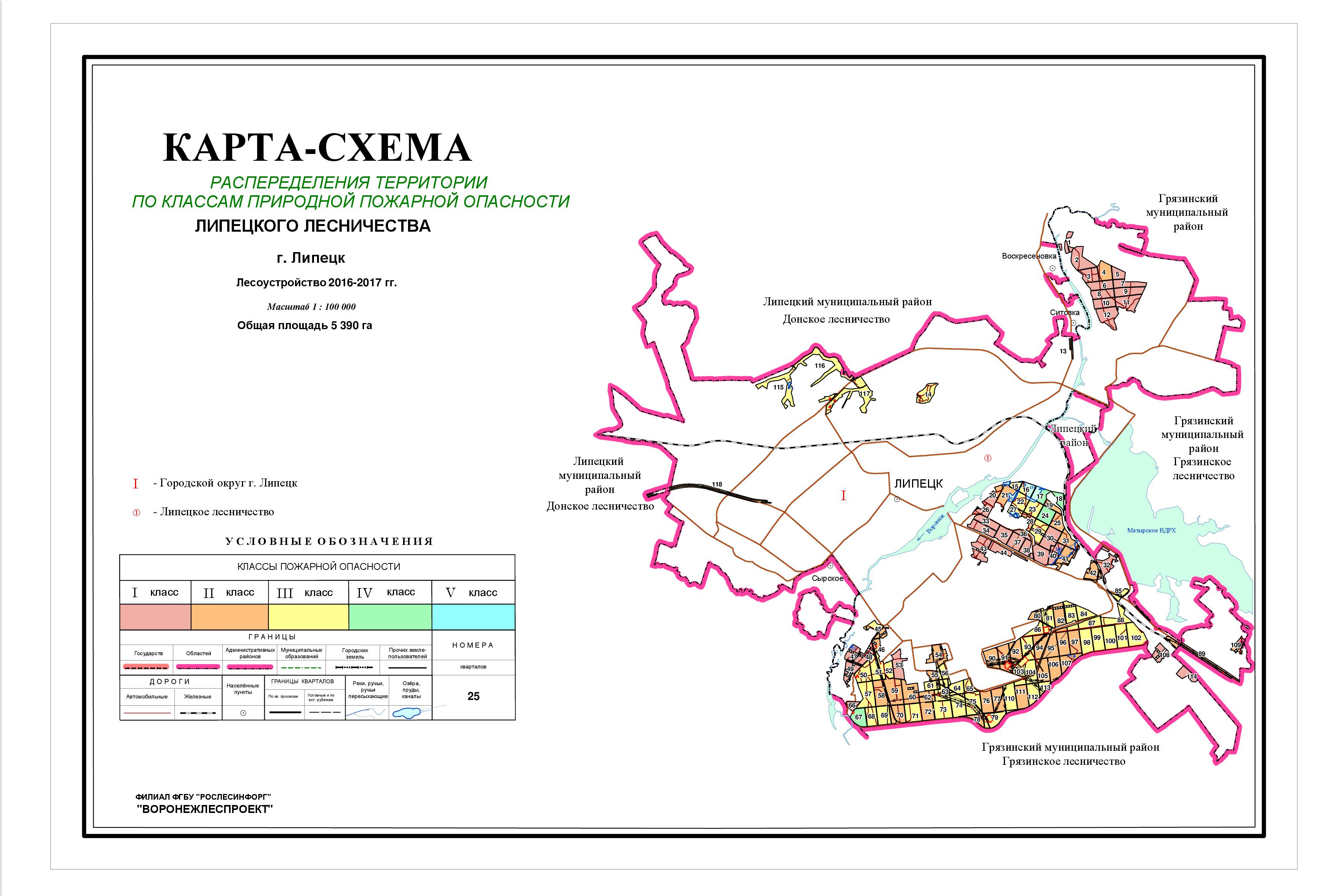 При разработке и утверждении ежегодных планов тушения лесных пожаров по лесничеству производится корректировка схем маршрутов патрулирования с учетом данных мониторинга пожарной опасности в лесах.Таблица 2.17.1.2Виды и объемы мероприятий по противопожарному обустройству лесовВ рамках организации и ведения лесопожарной пропаганды наиболее эффективными мероприятиями являются:– изготовление и установка в наиболее посещаемых местах информационных и предупреждающих аншлагов противопожарной и природоохранной тематики;– изготовление и распространение листовок и агиток противопожарной и природоохранной тематики;– публикация статей и призывов лесопожарной и природоохранной тематики в периодической печати, выступления на радио и телевидении;– оповещение населения через средства массовой информации о пожарной обстановке в лесах.Мероприятия по предупреждению и ограничению распространения лесных пожаров включают в себя:– регулирование состава древостоя при проектировании и проведении лесовосстановительных и лесохозяйственных мероприятий;– уборка из насаждений сухостойных и суховершинных деревьев;– своевременная очистка мест рубок и ликвидация внелесосечной захламленности;– создание системы противопожарных барьеров (минерализованных полос);– устройство достаточно разветвленной сети лесных дорог;– устройство пожарных водоемов;– другие мероприятия, предусмотренные проектом противопожарного устройства лесных участков лесничества.Нормы обеспечения противопожарным оборудованием и техникой, средствами тушения лесных пожаров регламентируются приказом Министерства природных ресурсов и экологии российской Федерации от 28 марта 2014 года № 161 «Об утверждении видов средств предупреждения и тушения лесных пожаров, нормативов обеспеченности данными средствами лиц, использующих леса, норм наличия средств предупреждения и тушения лесных пожаров при использовании лесов».Таблица 2.17.1.3Норативы обеспеченности средствами предупреждения и тушения лесных пожаров лиц, использующих леса длязаготовки древесины в малолесных субъектах российской Федерации (площадь земель лесного фонда ниже 30% отобщей площади субъекта Российской Федерации)Примечание: 	1- в случаях наличия на лесных участках залежей торфа			2- при отсутствии устойчивой сотовой связиСредства предупреждения и тушения лесных пожаров должны соответствовать требованиям нормативных правовых актов Российской Федерации, регламентирующих техническое регулирование в области пожарной безопасности.При использовании лесного участка в целях заготовки древесины площадью свыше 30,0 тыс. га количество пунктов сосредоточения противопожарного инвентаря (далее - пунктов) может быть увеличено из расчета: на каждые 30,0 тыс. га - обустройство не менее 1 пункта с равномерным распределением средств предупреждения и тушения лесных пожаров, согласно установленным нормативам.В случае, если арендованная площадь (согласно договору аренды лесного участка) представлена несколькими лесными участками (2 и более), не имеющими общих границ, независимо от вида и объема использования лесов, пункт сосредоточения противопожарного оборудования и инвентаря должен формироваться для каждого участка в отдельности, исходя из установленных нормативов с распределением ресурсов пожаротушения пропорционально объемам участков.На каждое транспортное средство дополнительно предусматриваются:- топор - 1 шт.,- лом обыкновенный - 1 шт.,- ведро (или емкость для доставки воды 10-15 л) - 1 шт.,- огнетушитель - 1 шт.На каждую лесосеку, находящуюся в разработке, а также верхний склад дополнительно предусматриваются:- штыковая лопата - 3 шт.,- ведро (или емкость для доставки воды 10-15 л) - 2 шт.,- ранцевый лесной огнетушитель - 3 шт.В случае возникновения лесного пожара в местах заготовки древесины, необходимо использовать также технику, применяемую для заготовки древесины.Забор воды для тушения пожаров может также производиться из рек, ручьев, протекающих по территории лесничества, так и вблизи. На лесных участках, предоставленных в постоянное (бессрочное) пользование, в аренду, меры противопожарного обустройства лесов осуществляются лицами, использующими леса на основании проекта освоения лесов.Лесничеству необходимо ежегодно проводить:– проверку наличия противопожарного инвентаря и оборудования при работе в лесу;– осуществлять проверки соблюдения Правил пожарной безопасности при всех видах использования лесов;– производить разработку мобилизационных планов по привлечению дополнительных сил и средств на тушение лесных пожаров;– проводить подготовку привлекаемых к тушению лесных пожаров работчих по вопросам тушения лесных пожаров;– при выявлении фактов нарушения Правил пожарной безопасности в лесу направлять материалы в соответствующие органы для принятия правового решения.Основной мерой предупреждения лесных пожаров является лесопожарная профилактика. Усилия работников лесничеств должны быть направлены на проведение систематической разъяснительной работы среди населения перед началом и во время пожароопасного сезона.Для проведения разъяснительной работы среди населения должны широко использоваться печать, радио, телевидение, кино, беседы на предприятиях и в организациях, в школах. Важное место в комплексе предупредительных мероприятий должно отводиться и средствам наглядной агитации: организации выставок и агитвитрин, вывешиванию предупредительных аншлагов и агитплакатов, распространению буклетов, листовок, устройству мест отдыха и курения. Требования к охране лесов от загрязнения и иногонегативного воздействияПоступление в природную среду любых твердых, жидких, газообразных веществ, микроорганизмов или видов энергии (звукового, электромагнитного или радиоактивного излучения) в количествах, вызывающих изменение состава и свойств компонентов природы и оказывающих вредное воздействие на человека, флору и фауну, считается загрязнением окружающей среды. По происхождению загрязнения разделяются на антропогенные и естественные, по воздействию на организмы и экосистемы – на механические, физические, биологические и химические.При проведении мероприятий назначенных в лесохозяйственном регламенте, должны учитываться причины загрязнения от проводимых  мероприятий, приниматься всё возможное для сокращения загрязнения окружающей среды.Земли лесов по своему назначению представлены двумя основными группами:лесной – предназначенной для выращивания насаждений;нелесной – представленной угодьями, не используемыми в лесном хозяйстве землями и землями специального назначения.Перечисленные категории земель кардинально отличаются по степени антропогенного воздействия.Если в первой группе воздействие человека носит временный характер и необходимо обеспечить сохранность леса, то вторая группа утратила свойство лесного биогеоценоза и рассматривается в качестве необходимой инфраструктуры, оказывающей воздействие на окружающую среду, в том числе на лес.Соответственно, оценка и величина антропогенного воздействия на эти категории земель различны. Основное воздействие на лесные земли при выполнении мероприятий лесохозяйственного регламента происходит в процессе лесопользования и прежде всего, заготовки древесины и рекреации.В процессе заготовки древесины образуются следующие группы отходов:– древесные отходы;– отходы от работы техники и транспорта;– бытовые отходы.По данным «Временного классификатора токсичных промышленных отходов», М, 1987, при заготовке и вывозке древесины при организации заготовки в спелых и перестойных насаждениях (рубки главного пользования) образуются следующие отходы на 1 тыс.м3 заготовленной древесины.Таблица 2.17.1.4Характеристика и объем отходов по классам опасностиПримечание: лесосечные древесные отходы по критерию опасности относятся к отходам V класса опасности, но вследствие отсутствия подтверждения данного класса опасности экспериментальным методом классифицируются как отходы IV класса опасности.Данные таблицы 2.17.1.4 носят усредненный характер и в зависимости от способов рубок, видов древесного лесопользования могут существенно отличаться по количеству отходов, но отнесение их к классам опасности остается неизменным.Последнее свидетельствует о преобладании в составе отходов IV-V классов опасности.Данное обстоятельство учитывается в соответствующих нормативных документах, регулирующих возможность и виды пользования древесиной.Оценивая воздействие заготовки древесины на состояние биоценоза, следует учитывать его сложившийся антропогенный характер, а также позитивную роль хозяйственных мероприятий в сохранении целевых пород и создании «нормальных» лесных насаждений.Наряду с заготовкой древесины на лесные земли существенное влияние оказывает рекреационное лесопользование. Наиболее существенными и контролируемыми показателями антропогенного воздействия при этом виде лесопользования является дигрессия лесной среды и сохранение площади лесных земель в составе лесного участка.Первый показатель определяется по параметрам, приведенным в таблице 2.17.1.5.Таблица 2.17.1.5Шкала оценки рекреационной деградации лесной средыТаблица 2.17.1.6Показатели предельно допустимых нагрузок на рекреационные леса(приоритетный вид использования лесов – осуществление рекреационной деятельности)Сохранение площади лесных земель в составе арендных лесных участков является важнейшей задачей органов управления и контроля.Выполнение этой задачи зависит от фиксации состояния земель на дату передачи лесного участка в аренду. Эта работа выполняется в соответствии со ст. 69 Лесного кодекса РФ (проектирование лесных участков), при наличии целевого финансирования, или в процессе производства натурных работ при составлении «Проекта освоения лесов».Фиксация состояния площадей позволит осуществить контроль условия ст. 41 Лесного кодекса РФ о возведении временных построек и осуществлении их благоустройства на нелесных и не покрытых лесом землях.Антропогенное воздействие на леса, связанное с эксплуатацией этих объектов, определяется их целевым назначением и уменьшением их отрицательного воздействия связано с рекультивацией нарушенных при строительстве земель, противопожарным обустройством прилегающих территорий.Целевые показатели антропогенных нагрузок на леса определяются по трем направлениям:– строительство и эксплуатация технических объектов, влияющих на лес;– осуществление всех видов лесопользования;– организация мероприятий по охране, защите и воспроизводству лесов.Задача снижения антропогенных нагрузок при строительстве технических объектов определяется действием Федерального закона от 01.01.2002 г. № 7-ФЗ «Об охране окружающей среды», по требованию которого в проектах строительства производится оценка вредного воздействия проектных мероприятий на окружающую среду (ОВОС).Задачей органов управления и контроля в области лесного хозяйства в отношении таких объектов является проверка соблюдения требований по прохождению экологической экспертизы и контроля за исполнением проектных решений.Антропогенное влияние на лес в процессе всех видов лесопользования регулируется системой мероприятий, разрабатываемых в Проектах освоения лесов. В условиях области, при наличии предпринимательской деятельности, наибольшее антропогенное воздействие оказывают рекреация, заготовка древесины, ведение охотничьего хозяйства, выполнение работ по разработке месторождений полезных ископаемых.К целевым показателям по уменьшению антропогенного воздействия в отношении рекреационных объектов следует отнести следующие условия, в обязательном порядке закладываемые в Проекты освоения лесов.1. Проектирование возведения временных целевых сооружений только на нелесных и не покрытых лесом землях, с сохранением лесных земель не менее 50-60% общей площади лесного участка.2. Проектирование специальных мероприятий по уменьшению дигрессии среды, при этом на участках с третьей и более степенью дигрессии такие мероприятия обязательны.3. При преобладании в составе лесного участка нелесных или не покрытых лесом земель проектируются мероприятия по увеличению покрытых лесом земель.В объектах, арендуемых для заготовки древесины процесс антропогенного воздействия регламентируется комплексом мер по соблюдению «Правил …», «Наставлений …» по всему технологическому циклу от проектирования способов заготовки до лесовосстановления вырубленных площадей,Дополнительно к определенному комплексу мер в условиях области устанавливается требование по запрещению переруба и равномерному освоению расчетных лесосек в пределах хозсекций (пород).Использование расчетной лесосеки, ввиду применения экономических и технических условий, устанавливается как среднее за 5-летний период. При осуществлении видов деятельности в сфере охотничьего хозяйства целевым показателем по уменьшению нагрузки на лес является требование по сохранению оптимальной численности животных и, прежде всего, копытных.Обязательства пользователей животного мира по предотвращению ущерба среде обитания закреплены в статье 26 «Закона о животном мире».Юридические лица и граждане, причинившие вред объектам животного мира и среде их обитания, возмещают нанесенный ущерб добровольно, либо по решению суда или арбитражного суда в соответствии с таксами и методиками исчисления ущерба животному миру, а при их отсутствии – по фактическим затратам на компенсацию обитания, с учетом понесенных убытков, в том числе упущенной выгоды.В случае невозможности предотвратить ущерб, нанесенный в результате жизнедеятельности объектов животного мира сельскому, водному и лесному хозяйству, убытки возмещаются из фондов экологического страхования, если пользователь животным миром является членом такого фонда.Ущерб должен быть взыскан с пользователей животным миром, если они не приняли реальных и необходимых мер по предотвращению или уменьшению ущерба на закрепленных за ними территориях, акваториях. В случаях, если специально уполномоченные государственные органы по охране, контролю и регулированию использования объектов животного мира и среды их обитания необоснованно ограничивают пользователей животным миров в изъятии объектов животного мира, наносящих ущерб сельскому, водному и лесному хозяйствам, ответственность за нанесенный ущерб несут должностные лица соответствующего специально уполномоченного государственного органа по охране, контролю и регулированию использования объектов животного мира и среды их обитания.Применение указанной статьи зависит, прежде всего, от выполнения значений оптимальной численности и, следовательно, от величины отстрела.Существенный вред лесным экосистемам наносит разработка месторождений полезных ископаемых. Основной мерой, обеспечивающей восстановление лесной среды после разработки месторождений, является рекультивация земель. Технология рекультивации, график ее проведения детально рассматриваются в «Проектах освоения лесов», и задача органов управления состоит в надлежащем контроле за ходом работ по рекультивации.Третья группа факторов, оказывающих влияние на лес, представлена мероприятиями по охране, защите и воспроизводству лесов. Эти мероприятия призваны улучшать состояние лесов, обеспечивают его охрану и защиту, их проведение регламентируется комплексом нормативных документов. При практическом применении возможных технических решений предпочтение следует отдавать мероприятиям с меньшим объемом искусственного воздействия на леса.2.17.2. Требования к защите лесовЗащита лесов - это выявление в лесах вредных организмов (жизнеспособных растений любых видов, сортов или биологических типов, животных либо болезнетворных организмов любых видов, биологических типов, которые способны нанести вред лесам и лесным ресурсам) и предупреждение их распространения, а в случае возникновения очагов вредных организмов их локализация и ликвидация.Защита лесов осуществляется органами государственной власти, органами местного самоуправления в пределах их полномочий, определенных в соответствии со статьями 81-84 Лесного кодекса РФ, если иное не предусмотрено Лесным кодексом РФ, другими федеральными законами.Санитарная безопасность в лесах обеспечивается в соответствии с Правилами санитарной безопасности в лесах, утвержденными Постановлением Правительства Российской Федерации от 20 мая 2017 г. № 607, приказом Министерства природных ресурсов и экологии Российской Федерации от 9 января 2017 г. № 1 «Об утверждении порядка лесозащитного районирования» (зарегистрирован в Минюсте РФ 30 января 2017 г. № 45471), приказом Министерства природных ресурсов и экологии Российской Федерации от 5 апреля 2017 г. № 156 «Об утверждении порядка осуществления государственного лесопатологического мониторинга» (зарегистрирован в Минюсте РФ 30 июня 2017 г. № 47257), приказом Министерства природных ресурсов и экологии Российской Федерации от 16 сентября 2016 г. № 480 «Об утверждении порядка проведения лесопатологических обследований и формы акта лесопатологического обследования» (зарегистрирован в Минюсте РФ 13 января 2017 г. № 45200), приказом Министерства природных ресурсов и экологии Российской Федерации от 12 сентября 2016 г. № 470 «Об утверждении Правил осуществления мероприятий по предупреждению распространения вредных организмов» (зарегистрирован в Минюсте РФ 13 января 2017 г. № 45199), приказом Министерства природных ресурсов и экологии Российской Федерации от 23 июня 2016 г. № 361 «Об утверждении Правил ликвидации очагов вредных организмов» (зарегистрирован в Минюсте РФ 6 декабря 2016 г. № 44578).Меры санитарной безопасности в лесах включают в себя:– лесозащитное районирование;– государственный лесопатологический мониторинг;– проведение лесопатологических обследований;– предупреждение распространения вредных организмов;– иные меры санитарной безопасности в лесах.Лесозащитное районированиеЛесозащитное районирование осуществляется в целях обеспечения санитарной безопасности в лесах и заключается в организации зон слабой, средней и сильной лесопатологической угрозы, а также зон использования наземных и (или) дистанционных методов осуществления государственного лесопатологического мониторинга, проведения лесопатологических обследований.Для отнесения объекта лесозащитного районирования к той или иной зоне лесопатологической угрозы используются следующие критерии:- объем санитарно-оздоровительных мероприятий;- объем мероприятий по ликвидации очагов вредных организмов;- площадь очагов вредных организмов, в отношении которых требуется принятие мер по их ликвидации;- площадь лесного участка занятого погибшими и поврежденными насаждениями; - площадь защитных лесов, в том числе особо охраняемых природных территорий.Леса Липецкого лесничества отнесены к зоне средней лесопатологической угрозы.Государственный лесопатологический мониторингГосударственный лесопатологический мониторинг (далее – ГЛПМ) представляет собой систему наблюдений (с использованием наземных и (или) дистанционных методов) за санитарным и лесопатологическим состоянием лесов и за происходящими в них процессами и явлениями, а также анализа, оценки и прогноза изменения санитарного и лесопатологического состояния лесов.ГЛПМ является частью государственного экологического мониторинга (государственного мониторинга окружающей среды).ГЛПМ осуществляется в соответствии с Порядком осуществления государственного лесопатологического мониторинга, утвержденным приказом Министерства природных ресурсов и экологии Российской Федерации от 5 апреля 2017 г. № 156 «Об утверждении порядка осуществления государственного лесопатологического мониторинга». Целями ГЛПМ являются своевременноне обнаружение, анализ, оценка и прогноз изменения санитарного и лесопатологического состояния лесов для осуществления управления в области защиты лесов и обеспечения санитарной безопасности в лесах.К наземным методам осуществления ГЛПМ относятся следующие способы проведения ГЛПМ:- регулярные наземные наблюдения за санитарным и лесопатологическим состоянием лесов;- выборочные наблюдения за популяциями вредных организмов;- выборочные наземные наблюдения за санитарным и лесопатологическим состоянием лесов;- инвентаризация очагов вредных организмов;- экспедиционные обследования;- оценка санитарного и лесопатологического состояния лесов, в том числе по актам лесопатологических обследований.К дистанционным методам осуществления ГЛПМ относятся дистанционные наблюдения за санитарным и лесопатологическим состоянием лесов.Погрешность определения показателей санитарного и лесопатологического состояния лесов зависит от зоны лесопатологической угрозы:- зона сильной лесопатологической угрозы - не более 10%;- зона средней лесопатологической угрозы - не более 15%;- зона слабой лесопатологической угрозы - не более 20%.Основными результатами ГЛПМ являются составляемые уполномоченными органами:- реестр лесных участков, занятых поврежденными и погибшими лесными насаждениями в разрезе лесничеств и лесопарков (ежемесячно);- реестр лесных участков, на которых рекомендуется проведение мероприятий по защите лесов в разрезе лесничеств и лесопарков (ежемесячно);- реестр лесных участков, на которых действуют очаги вредных организмов, отнесенных к карантинным объектам (ежемесячно);- реестр лесных участков, на которых действуют очаги вредных организмов, не отнесенных к карантинным объектам (ежемесячно);- реестр лесных участков, на которых рекомендуется проведение мероприятий по ликвидации очагов вредных организмов (ежегодно до 1 ноября текущего года);- прогноз санитарного и лесопатологического состояния лесов Российской Федерации (один раз в шесть месяцев);- обзор санитарного и лесопатологического состояния лесов по субъектам Российской Федерации и в целом по России (ежегодно до 1 мая года, следующего за отчетным).Проведение лесопатологических обследований Лесопатологические обследования (далее-ЛПО) проводятся в лесах с учетом данных государственного лесопатологического мониторинга, а также иной информации о санитарном и лесопатологическом состоянии лесов.ЛПО осуществляются в соответствии с Порядком проведения лесопатологических обследований, утвержденным приказом Министерства природных ресурсов и экологии Российской Федерации от 16 сентября 2016 г. № 480.ЛПО проводятся в целях получения информации о текущем санитарном (характеристика, которая определяется по количеству деревьев разных категорий состояния) и лесопатологическом (характеристика, которая определяется по количеству вредных организмов и степени повреждения ими деревьев) состоянии лесных участков, а также для обоснования и назначения мероприятий по предупреждению распространения вредных организмов.Проведение ЛПО обеспечивается органами государственной власти или органами местного самоуправления в пределах их полномочий, определенных статьями 81 - 84 Лесного кодекса РФ (далее - уполномоченные органы), либо гражданами, в том числе индивидуальными предпринимателями, и юридическими лицами, осуществляющими использование лесов.В соответствии с Правилами санитарной безопасности в лесах граждане и юридические лица, осуществляющие использование, охрану, защиту и воспроизводство лесов, в случае обнаружения признаков появления вредителей, болезней, неблагополучного состояния, значительного или массового повреждения или поражения обязаны в пятидневный срок с даты обнаружения проинформировать об этом уполномоченные органы.Информация, указанная выше, направляется в письменном или электронном виде с указанием места выявления повреждения, причины повреждения (с описанием признаков повреждения), поврежденной породы деревьев, примерной площади повреждения и контактных данных заявителя: фамилия, имя, отчество (при наличии) и телефон.Проверка информации, указанной выше, проводится уполномоченными органами в 30-дневный срок с момента ее получения.ЛПО проводятся с использованием наземных и (или) дистанционных методов, визуальными и (или) инструментальными способами, обеспечивающими необходимую точность оценки санитарного и лесопатологического состояния лесов.ЛПО проводятся в лесных насаждениях во время вегетационного периода с момента распускания листвы (хвои) и до момента начала сезонной дехромации (изменения цвета хвои или листьев в результате воздействия неблагоприятных природных и антропогенных факторов).В чистых по составу вечнозеленых лесных насаждениях, а также лесных насаждениях, поврежденных ветрами (ветровал, бурелом) и верховыми пожарами, лесопатологические обследования проводятся в течение года.В процессе ЛПО производятся:- определение причин повреждений (или гибели) лесных насаждений, а также выявление аварийных деревьев;- определение местоположения и границ поврежденных лесных участков;- определение текущего санитарного и лесопатологического состояния лесных участков;- назначение мероприятий по предупреждению распространения вредных организмов, в том числе профилактических мероприятий по защите лесов, а также агитационных мероприятий в первую очередь на лесных участках, предоставленных для осуществления рекреационной деятельности, в ценных лесах.По результатам осуществления ЛПО составляется акт лесопатологического обследования по форме, утвержденной приказом Министерства природных ресурсов и экологии Российской Федерации от 16 сентября 2016 г. № 480 «Об утверждении Порядка проведения лесопатологических обследований и Формы акта лесопатологического обследования».При изменении характеристик санитарного и лесопатологического состояния лесных участков, повлекших ухудшение санитарного и (или) лесопатологического состояния лесных участков ЛПО проводятся повторно.Объемы лесопатологических обследований  в Лесном плане субъекта Российской Федерации и лесохозяйственном регламенте лесничеств (лесопарков) не указываются и определяются ежегодно, в том числе с учетом данных государственного лесопатологического мониторинга и иной информации о санитарном и лесопатологическом состоянии лесов.Предупреждение распространения вредных организмовПредупреждение распространения вредных организмов осуществляется в соответствии с Правилами осуществления мероприятий по предупреждению распространения вредных организмов, утвержденными приказом Министерства природных ресурсов и экологии Российской Федерации от 12 сентября 2016 г. № 470.Предупреждение распространения вредных организмов включает в себя проведение:- профилактических мероприятий по защите лесов;- санитарно-оздоровительных мероприятий, в том числе рубок погибших (утративших жизнеспособность в результате воздействия неблагоприятных факторов) и поврежденных (имеющих видимые признаки повреждения неблагоприятными факторами) лесных насаждений, уборки неликвидной древесины (древесины, утратившей потребительские свойства из-за повреждений гнилью, стволовыми вредителями, а также в результате пожаров и других неблагоприятных воздействий), рубки аварийных деревьев;- агитационных мероприятий.Мероприятия по предупреждению распространения вредных организмов на лесных участках, предоставленных в постоянное (бессрочное) пользование, аренду, осуществляются лицами, использующими леса, на основании проекта освоения лесов; на лесных участках, не предоставленных в постоянное (бессрочное) пользование, аренду - органами исполнительной власти и органами местного самоуправления в пределах их полномочий, определенных в соответствии со статьями 81 - 84 Лесного кодекса РФ (далее - уполномоченные органы).Не допускается осуществление мероприятий по предупреждению распространения вредных организмов:- в случае, если такие мероприятия не предусмотрены соответствующим актом лесопатологического обследования;- в случае, если уполномоченным федеральным органом исполнительной власти направлено предписание об отмене соответствующего акта лесопатологического обследования или о внесении в него изменений;- в течение двадцати дней после размещения в соответствии с частью 3 статьи 60.6 Лесного кодекса акта лесопатологического обследования на официальном сайте уполномоченных органов в информационно-телекоммуникационной сети "Интернет".Профилактические мероприятияПрофилактические мероприятия направлены на повышение устойчивости лесов и предотвращение неблагоприятных воздействий на леса.Основанием для планирования профилактических мероприятий являются результаты ЛПО. Результаты планирования профилактических мероприятий отражаются в лесохозяйственных регламентах и проектах освоения лесов.По результатам ЛПО визуальным способом в акте лесопатологического обследования прогнозируется развитие очагов вредных организмов, изменение площади ослабленных и усыхающих лесных насаждений, указываются площади лесных насаждений с нарушенной и утраченной устойчивостью, а также указываются назначенные профилактические мероприятия по защите лесов, агитационные мероприятия.Профилактические мероприятия подразделяются на лесохозяйственные и биотехнические.К профилактическим лесохозяйственным мероприятиям относятся:– использование удобрений и минеральных добавок для повышения устойчивости лесных насаждений в неблагоприятные периоды (засуха, повреждение насекомыми);– лечение деревьев;– применение пестицидов для предотвращения появления очагов вредных организмов.Профилактическими биотехническими мероприятиями являются:– улучшение условий обитания и размножения насекомоядных птиц и других насекомоядных животных;– охрана местообитаний, выпуск, расселение и интродукция насекомых-энтомофагов;– посев травянистых нектароносных растений.Агитационные мероприятияК агитационным мероприятиям относятся:– беседы с населением;– проведение открытых уроков в образовательных учреждениях;– развешивание аншлагов и плакатов;– размещение информационных материалов в средствах массовой информации.Таблица 2.17.2.1Параметры профилактических и других мероприятий по предупреждению распространения вредных организмовСанитарно-оздоровительные мероприятияСанитарно-оздоровительные мероприятия (далее – СОМ)  проводятся с целью улучшения санитарного состояния лесных насаждений, уменьшения угрозы распространения вредных организмов, обеспечения лесными насаждениями своих целевых функций, а также снижения ущерба от воздействия неблагоприятных факторов (вредные организмы, воздействие огня, погодные условия, почвенно-климатические факторы и другие, биотические и абиотические факторы, наносящие ущерб устойчивости или целевой функции лесов).К СОМ относятся рубка погибших и поврежденных лесных насаждений, уборка неликвидной древесины, а также аварийных деревьев.Сведения о видах и объемах СОМ, планируемых к проведению лицами, использующими леса на основании договора аренды, права постоянного (бессрочного) пользования лесным участком, отражаются в лесной декларации.Планирование объемов СОМ на лесных участках, не переданных в пользование, отражается в лесохозяйственном регламенте лесничества (лесопарка) на основании данных государственного лесопатологического мониторинга и ЛПО.На основании материалов лесоустройства рекомендованы следующие объемы санитарно-оздоровительных мероприятий (таб. 2.17.2.2).Таблица 2.17.2.2Нормативы и параметры санитарно-оздоровительных мероприятийзапасв числителе – сырорастущей древесины;в знаменателе – сухостойной, валежнойПримечание:  Данные в таблице 2.17.2.2 носят рекомендательный характер. В дальнейшем объемы санитарно оздоровительных мероприятий должны определяться на основе государственного лесопатологического мониторинга и лесопатологического обследования.СОМ планируются в лесах любого целевого назначения и всех категорий защитных лесов, кроме заповедных участков.Размер лесосек для проведения СОМ не лимитируется.Рубка погибших и поврежденных лесных насаждений проводится в форме сплошной (для погибших и поврежденных насаждений) и выборочной (для поврежденных насаждений) санитарной рубки.Отвод лесосек под санитарные сплошные и выборочные рубки производится по результатам ЛПО, проводимого инструментальным способом в соответствии с Правилами заготовки древесины и Особенностями заготовки древесины в лесничествах и лесопарках, указанных в статье 23 Лесного кодекса РФ, утвержденными приказом Министерства природных ресурсов и экологии Российской Федерации от 27 июня 2016 г. № 474.Уменьшение периметра лесосеки (уменьшение количества столбов на углах лесосеки) при отводе в сплошную и выборочную санитарную рубку допускается в пределах, не превышающих 10% от площади погибшего или поврежденного участка леса.На визирах лесосек, отводимых в выборочную санитарную рубку, деревья не срубаются, и визиры расчищаются за счет обрубки сучьев и веток, а также рубки кустарника.При назначении в сплошную и выборочную санитарную рубку в обязательном порядке отбираются деревья 5 - 6-й категорий состояния. Ветровал, бурелом и снеголом относят к 5 - 6-й категориям состояния.Допускается назначение в сплошную и выборочную санитарную рубку деревьев категорий состояния в следующих случаях:– деревья хвойных пород 4-й категории состояния;– деревья 3 - 4-й категорий состояния (сильно ослабленные и усыхающие) назначаются в рубку при повреждении корневой губкой (в сосняках), деревья осины - при повреждении осиновым трутовиком и деревья различных видов вяза - при повреждении голландской болезнью;– в лесных насаждениях, пройденных лесным пожаром: деревья с наличием прогара корневой шейки не менее 3/4 окружности ствола (при этом обязательно наличие пробной площади с раскопкой корневой шейки не менее чем у 100 деревьев) или высушивание луба не менее 3/4 окружности ствола (наличие пробной площади также обязательно);– деревья хвойных пород, имеющие повреждения коры лосем и другими животными более трети окружности ствола, или поселения стволовых вредителей, занимающие более половины окружности ствола.При выборочной санитарной рубке жизнеспособные деревья с дуплами в количестве 5 - 10 шт./га оставляются в целях обеспечения естественными укрытиями представителей животного мира.После проведения выборочных санитарных рубок полнота лесных насаждений не должна быть ниже минимальных допустимых значений, при которых обеспечивается способность древостоев выполнять функции, соответствующие их категориям защитности или целевому назначению (в городских лесах не ниже 0,3).Санитарная рубка считается сплошной, если вырубается весь древостой на площади 0,1 га и более. Запрещается проводить сплошную санитарную рубку на всем выделе, если куртины деревьев без признаков ослабления превышают половину площади данного выдела.Сплошная санитарная рубка проводится в лесных насаждениях, в которых после уборки деревьев, подлежащих рубке, полнота становится ниже предельных величин, при которых обеспечивается способность древостоев выполнять функции, соответствующие категориям защитных лесов или целевому назначению. Расчет фактической полноты древостоя обеспечивается при проведении ЛПО.Порубочные остатки после выборочных и сплошных санитарных рубок подлежат сжиганию, мульчированию или вывозу в места, предназначенные для переработки древесины.Уборка неликвидной древесины проводится в местах образования ветровала, бурелома, снеголома, верховых пожаров и других повреждений при наличии неликвидной древесины более 90% от общего запаса погибших деревьев.По результатам осуществления СОМ вносятся изменения в лесной план субъекта Российской Федерации, лесохозяйственный регламент лесничества (лесопарка).Рубка аварийных деревьев проводится в целях недопущения вреда жизни и здоровью граждан или ущерба государственному имуществу и имуществу граждан и юридических лиц.Ликвидация очагов вредных организмовЛиквидация очагов вредных организмов осуществляется в соответствии с Правилами ликвидации очагов вредных организмов, утвержденными приказом Министерства природных ресурсов и экологии Российской Федерации от 23 июня 2016 г. № 361.Мероприятия по ликвидации очагов вредных организмов, в том числе на лесных участках, предоставленных в аренду для заготовки древесины, осуществляются в соответствии со статьей 19 Лесного кодекса РФ органами государственной власти или органами местного самоуправления в пределах полномочий, определенных в соответствии со статьями 81 - 84 Лесного кодекса РФ (далее - уполномоченные органы).Ликвидация очагов вредных организмов в лесах включает в себя следующие меры:– проведение обследований очагов вредных организмов;– уничтожение или подавление численности вредных организмов, в том числе с применением химических препаратов (препаратов, в которых действующим началом являются химические вещества);– рубка лесных насаждений в целях регулирования породного и возрастного составов лесных насаждений, зараженных вредными организмами.В лесах, расположенных на особо охраняемых природных территориях, проведение мероприятий по ликвидации очагов вредных организмов осуществляется с учетом особенностей правового режима особой охраны территорий.До начала проведения мероприятий по уничтожению или подавлению численности вредных организмов лесных насаждений уполномоченными органами осуществляется комплекс подготовительных работ. Основными подготовительными работами являются:– организация авиационных работ;– организация и контроль завоза пестицидов (химических или биологических препаратов, используемых для борьбы с вредными организмами, повреждающими лесные растения);– проведение контрольного обследования очагов вредных организмов в порядке, установленном Правилами ликвидации очагов вредных организмов (пункты 11-14).– проведение мероприятий по ограничению пребывания граждан в лесах и въезда в них транспортных средств.Проведение обследований очагов вредных организмовДля назначения рубок лесных насаждений, зараженных вредными организмами, проводится обследование. Результаты обследования оформляются актом обследования, в котором указываются: лесничество (лесопарк), субъект Российской Федерации, фамилия, имя, отчество (при наличии) исполнителя, дата и место проведения, площадь запланированного мероприятия, информация о фактической таксационной характеристике, причинах ее несоответствия таксационному описанию, причины повреждения насаждений, с указанием вида вредителя, его встречаемости, степени заселения, расчета процента выборки деревьев, полноты после уборки деревьев, заключения о виде и площади мероприятия с дополнительным заполнением ведомости перечета деревьев, подлежащих вырубке с приложением абриса лесного участка.Акт обследования утверждается органом государственной власти или органами местного самоуправления в пределах их полномочий, определенных в соответствии со статьями 81 - 84 Лесного кодекса РФ, и в срок не позднее трех рабочих дней со дня его утверждения размещается на официальном сайте органа государственной власти или органа местного самоуправления в информационно-телекоммуникационной сети "Интернет".Контроль за достоверностью сведений и обоснованностью мероприятий, предусмотренных актами обследований, осуществляет уполномоченный федеральный орган исполнительной власти в пределах полномочий, определенных в соответствии с пунктом 4 части 9 статьи 83 Лесного кодекса РФ.Для подтверждения необходимости проведения мероприятий по уничтожению или подавлению численности вредных организмов проводится контрольное обследование. Контрольные обследования в соответствии с биологическими особенностями вредителя проводятся не позже, чем за месяц до начала работ по уничтожению или подавлению численности вредных организмов.Контрольные обследования проводятся комиссией, сформированной уполномоченным органом.Результаты обследования оформляются актом контрольного обследования, в котором указываются: лесничество (лесопарк), субъект Российской Федерации, фамилия, имя, отчество (при наличии) исполнителя, дата и место проведения, фазы развития очагов, период обработки насаждения, плотность популяции на единицу учета, дополнительно заполняется ведомость учета численности вредных организмов, в которой указываются: участковое лесничество, номер обрабатываемого участка, квартал, выдел, повреждаемая порода, вид вредного организма, номера пунктов и точек учета, фазы развития вредителя, прогнозируемое повреждение насаждения.На основании данных контрольных обследований комиссиями, сформированными уполномоченным органом, могут быть изменены (сокращены или продлены) сроки проведения мер по ликвидации очагов вредных организмов, но не более чем на десять дней.Уничтожение или подавление численности вредных организмовПланирование мероприятий по уничтожению или подавлению численности вредных организмов в лесах, в том числе на лесных участках, переданных в пользование, проводится в соответствии с документом, являющимся основанием для проведения указанных мероприятий (Обоснованием).Обоснования составляются уполномоченными органами по результатам инвентаризации очагов вредных организмов, проводимой, в том числе, на основании данных государственного лесопатологического мониторинга.В соответствии с подготовленными Обоснованиями, а также по итогам проведения контрольных обследований, уполномоченные органы принимают решение о проведении мероприятий, и включают выбранные лесные участки в план мероприятий по уничтожению или подавлению численности вредных организмов.При проведении обследований для оценки результата эффективности проведенных мероприятий по уничтожению или подавлению численности вредных организмов определяются техническая эффективность и лесозащитный эффект (результат применения пестицида (биологических и химических препаратов), выраженный показателями снижения степени повреждения лесных насаждений или снижения интенсивности питания гусениц (личинок).Техническая эффективность определяется на основе данных учета гибели вредителей по результатам проведения мероприятий по уничтожению или подавлению численности вредных организмов. Лесозащитный эффект определяется на основе данных о сохранности листвы (хвои) на деревьях после проведения мероприятий по уничтожению или подавлению численности вредных организмов.Мероприятия по уничтожению или подавлению численности вредных организмов могут осуществляться наземным и авиационным способами.В целях уничтожения или подавления численности вредных организмов могут использоваться следующие средства: пестициды; биологические фунгициды (биологически активные вещества органического происхождения, подавляющие жизнеспособность или вызывающие гибель микроорганизмов), энтомофаги (хищные и паразитические насекомые, являющиеся естественными врагами вредителей леса); вирусы; и иные (например, аэрозоли или вещества, образующие на поверхности кладок яиц воздухонепроницаемые пленки), а также следующие виды работ: развешивание феромонных ловушек; сбор и уничтожение яйцекладок, гнезд вредителей; обработка нетоксичными средствами; нанесение ловчих клеевых поясов.Препараты для обработки насаждений уполномоченные органы выбирают из числа разрешенных к применению на территории Российской Федерации (в соответствии с Государственным каталогом пестицидов и агрохимикатов, разрешенных к применению на территории Российской Федерации.В лесах, расположенных на особо охраняемых природных территориях, в водоохранных зонах, в лесах, выполняющих функции защиты природных и иных объектов (лесопарковые зоны), в зеленых зонах, в городских лесах, на особо защитных участках лесов (заповедные лесные участки) использование токсичных химических препаратов (химических препаратов, обладающих токсическим воздействием) запрещается в соответствии со статьями 103 - 105, 107 Лесного кодекса РФ.По результатам обследований для оценки технической эффективности мероприятий по уничтожению или подавлению численности вредных организмов оформляется акт, в котором указываются: лесничество (лесопарк), субъект Российской Федерации, фамилия, имя, отчество (при наличии) исполнителя, дата и место проведения, количество пунктов учета, способы обработки, техническая эффективность, степень повреждения насаждения на обработанных лесных участках, дополнительно заполняется ведомость учетов эффективности мер по уничтожению (подавлению) численности вредных организмов, в которой указываются номера обрабатываемых участков, кварталов, выделов, вид вредного организма, его численность до и после обработки, единица учета, эффективность обработок.Рубка лесных насаждений в целях регулирования породного и возрастного составов лесных насаждений, зараженных вредными организмамиРубки лесных насаждений, зараженных вредными организмами, проводятся на основании утвержденного в установленном порядке акта обследования.Рубка лесных насаждений, зараженных вредными организмами, включает в себя следующие мероприятия:– рубку и выкладку ловчих деревьев с их последующей уборкой;– рубку лесных насаждений, являющихся очагами вредных организмов.Выкладка ловчих деревьев направлена на частичный отлов и уничтожение стволовых вредителей. После заселения ловчих деревьев они должны быть вовремя окорены или обработаны инсектицидами и вывезены из леса в соответствии с требованиями Правил санитарной безопасности в лесах.Рубка лесных насаждений, являющихся очагами вредных организмов, планируется в случае развития активного процесса заражения деревьев от первой до третьей категорий состояния, определенных в соответствии с Правилами санитарной безопасности в лесах, стволовыми вредителями или возбудителями сосудистых и бактериальных заболеваний.Рубка лесных насаждений, являющихся очагами вредных организмов, проводится сплошным способом. Отвод лесосек для рубки лесных насаждений, являющихся очагами вредных организмов, осуществляется в соответствии с Правилами заготовки древесины и особенностями заготовки древесины в лесничествах и лесопарках, указанных в статье 23 Лесного кодекса РФ, утвержденными приказом Министерства природных ресурсов и экологии Российской Федерации от 27 июня 2016 г. № 474.Таблица 2.17.2.3Параметры мероприятий по ликвидации очагов вредных организмовПримечание: На момент разработки лесохозяйственного регламента специальных обследований очагов вредных организмов не проводилось и проведение мер по ликвидации очагов вредных организмов не планировалось. В дальнейшем планирование мероприятий по ликвидации очагов вредных организмов проводится в соответствии с Обоснованием, которое составляется по результатам инвентаризации очагов вредных организмов, проводимой, в том числе, на основании данных ГЛПМ.2.17.3. Требования к воспроизводству лесовНормативы и параметры ухода за лесами,не связанного с заготовкой древесиныУход за лесами представляет собой осуществление мероприятий, направленных на повышение продуктивности лесов, сохранение их полезных функций (рубка части деревьев, кустарников, агролесомелиоративные и иные мероприятия).Уход за лесами осуществляется лицами, использующими леса на основании проекта освоения лесов (часть 2 статьи 64 Лесного кодекса РФ).Уход за молодняками (осветления и прочистки) назначается в соответствии Правилами ухода за лесами, утвержденными приказом Министерства природных ресурсов и экологии Российской Федерации от 16 июля 2007 г. № 185 (зарегистрирован в Минюсте РФ 29 августа 2007 г. № 10069).Таблица 2.17.3.1Нормативы и параметры ухода за молоднякамии иных мероприятий по уходу за лесами,не связанных с рубками уходаНормативы и параметры мероприятийпо лесовосстановлению и лесоразведениюМетоды лесовосстановления и лесоразведенияЛесовосстановление осуществляется в целях восстановления вырубленных, погибших, поврежденных лесов. Лесовосстановление должно обеспечивать восстановление лесных насаждений, сохранение биологического разнообразия лесов, сохранение полезных функций лесов.Лесовосстановление осуществляется путем (способы лесовосстановления) естественного, искусственного или комбинированного восстановления лесов.Лесовосстановление осуществляется в соответствии с Правилами лесовосстановления, утвержденными приказом Министерства природных ресурсов и экологии Российской Федерации от 29 июня 2016 г. № 375 (зарегистрирован в Минюсте РФ 15 ноября 2016 г. № 44342).Оптимальным временем посадки леса является первая половина апреля, так как в этот период времени корнеобразовательная способность выражена наиболее сильно, а влажность и температура воздуха и почвенной среды наиболее благоприятны для развития корневых систем.Таблица 2.17.3.2Способы лесовосстановления в зависимости от естественноголесовосстановления ценных лесных древесных породЕстественное восстановление лесов осуществляется за счет мер содействия лесовосстановлению: путем сохранения подроста лесных древесных пород при проведении рубок лесных насаждений, минерализации почвы, огораживании и т.п. Искусственное восстановление лесов осуществляется путем создания лесных культур: посадки сеянцев, саженцев, черенков или посева семян лесных растений.Комбинированное восстановление лесов осуществляется за счет сочетания естественного и искусственного лесовосстановления.Лесовосстановление проводится на вырубках, гарях, рединах, прогалинах, иных не покрытых лесной растительностью или пригодных для лесовосстановления землях.Лесовосстановительные мероприятия на каждом лесном участке, предназначенном для проведения лесовосстановления, осуществляются в соответствии с проектом лесовосстановления.Искусственное лесовосстановление проводится, когда невозможно обеспечить естественное или нецелесообразно комбинированное лесовосстановление хозяйственно ценными лесными древесными породами, а также на лесных участках, на которых погибли лесные культуры. Технология производства лесных культур принята в соответствии с расчетно-технологическими картами Руководства по ведению хозяйства и восстановлению дубрав в равнинных лесах европейской части Российской Федерации, утвержденного Федеральной службой лесного хозяйства России от 11 мая 2000 года.Способы обработки почвы выбираются при проектировании искусственного лесовосстановления в зависимости от природно-климатических условий, типов почвы и иных факторов.Сплошная механическая обработка может проводиться на лесных участках, не имеющих на всей территории препятствий для работы техники (при крутизне склонов до 6 градусов и отсутствии водной и ветровой эрозии почвы).Частичная механическая обработка почвы осуществляется путем полосной вспашки, минерализации или рыхления почвы на полосах или площадках, нарезки борозд или траншей, образования микроповышений (пластов, гряд, гребней, холмиков), подготовки ямок. При обработке почвы бороздами или полосами должны обеспечиваться их прямолинейность и параллельность.Без предварительной обработки почвы, как исключение, допускается создание лесных культур путем посадки саженцев на хорошо очищенных вырубках с количеством пней до 500 штук на 1 гектар при отсутствии опасности возобновления быстрорастущими лесными насаждениями малоценных древесных пород.Меры по сохранению подроста лесных насаждений ценных лесных древесных пород осуществляются одновременно с проведением рубок лесных насаждений. Рубка в таких случаях проводится преимущественно в зимнее время по снежному покрову с применением технологий, позволяющих обеспечить сохранение от уничтожения и повреждения количество подроста и молодняка ценных лесных древесных пород не менее предусмотренного при отводе лесосек. После проведения рубок проводится уход за сохраненным подростом и молодняком лесных древесных пород путем их освобождения от завалов порубочными остатками, вырубки сломанных и поврежденных лесных растений. Таблица 2.17.3.3Нормативы и параметры мероприятий по лесовосстановлению и лесоразведению Агротехнические уходыВ целях предотвращения зарастания поверхности почвы сорной травянистой и древесно-кустарниковой растительностью, накопления влаги в почве проводится агротехнический уход за лесными культурами. К агротехническому уходу относятся: ручная оправка растений от завала травой и почвой, заноса песком, размыва и выдувания почвы, выжимания морозом; рыхление почвы с одновременным уничтожением травянистой и древесной растительности в рядах культур и междурядьях; уничтожение или предупреждение появления травянистой и нежелательной древесной растительности; дополнение лесных культур, подкормка минеральными удобрениями и полив лесных культур.Агротехнический уход направлен главным образом на накопление и экономное расходование почвенной влаги. Способы, количество и длительность агротехнических уходов зависят от биологических особенностей культивируемой лесной древесной породы, способа обработки почвы, метода создания лесных культур, размеров применявшегося посадочного материала.Продолжительность и кратность проведения агротехнических уходов за лесными культурами может быть увеличена по мере неоходимости в рамках рекомендуемых технологических схем создания лесных культур.Среднегодовой объем агротехнических уходов за лесными культурами на 2017 – 2026 годы предусматривается на площади 40,1 га в переводе на однократный.Сроки проведения агротехнических уходов определяются следующими требованиями:– междурядья и ряды должны содержать в чистом от сорняков состоянии;– нельзя допускать образование корки.Таблица 2.17.3.4Технологические схемы создания лесных культурОптимальные сроки проведения лесовосстановительных работ – весенний период после оттаивания почвыв. Посадку следует проводить в сжатые сроки, чтобы в полной мере использовать почвенную влагу.Площади лесных участков, на которых проведено искусственное лесовосстановление, а также лесные участки, на которых произошло естественное заращивание, относятся к землям, покрытым лесной растительностью, при достижении лесными растениями параметров главной лесной породы, приведенных в таблице 2.17.3.5.Таблица 2.17.3.5Требования к посадочному материалу лесных древесных пород и качеству молодняков, созданных при искусственноми комбинированном лесовосстановлении, площади которых подлежат отнесению к землям,покрытым лесной растительностьюПримечание: Допускается применять посадочный материал с закрытой корневой системой, в возрасте менее указанного, при условии достижения нормативных размеров по высоте и диаметру стволика у корневой шейки.Нормативы семеноводства, состояниелесосеменной базы, питомникВ соответствии со статьей 65 (часть 2, пункт 1) Лесного кодекса РФ приказом Министерства природных ресурсов и экологии Российской Федерации от 8 октября 2015 г. № 353 «Об установлении лесосеменного районирования» установлено лесосеменное районирование основных лесообразующих пород.Районированные семена лесных растений должны соответствовать требованиям, установленным в соответствии с Федеральным законом от 17 декабря 1997 г. № 149-ФЗ «О семеноводстве», «Указаний по лесному семеноводству в Российской Федерации» (2000) г., приказом Министерства природных ресурсов и экологии Российской Федерации от 17 сентября 2015 г. № 400 «Об утверждении Порядка использования районированных семян лесных растений основных лесных древесных пород» (зарегистрирован в Минюсте РФ 17 ноября 2015 г. № 39738).Районированные семена лесных растений используются для целей:- выращивания посадочного материала лесных растений; воспроизводства лесов и лесоразведения;- создания лесосеменных и иных плантаций древесных и кустарниковых пород;- формирования запасов семян лесных растений юридических и физических лиц;- формирования страховых фондов семян лесных растений;- формирования федерального фонда семян лесных растений;- озеленения территорий и объектов, биологической рекультивации нарушенных земель;- осуществления иных мероприятий с целью создания лесных насаждений.Для вышеуказанных целей используются семена лесных растений, заготовленные в границах территории муниципального района (далее - местные семена), а при их отсутствии - семена лесных растений, источник происхождения которых находится в пределах территории лесничества, при отсутствии последних - семена лесных растений, источник происхождения которых находится в пределах лесосеменного района.Не допускается использовать:- нерайонированные семена лесных растений;- семена лесных растений, сортовые или посевные качества которых не проверены или не соответствуют требованиям национальных стандартов в сфере лесного семеноводства;- семена лесных растений, на которые отсутствуют документы, удостоверяющие их происхождение, сортовые и посевные качества;- семена лесных растений, засоренные семенами карантинных растений, зараженные карантинными болезнями растений, вредителями растений.Использование семян лесных растений основных лесных древесных пород, не включенных в лесосеменное районирование, осуществляется в границах лесного района.На территории Липецкого лесничества имеются объекты лесного семеноводства, которые представлены в таблице 2.17.3.6.Таблица 2.17.3.6Нормативы и параметры существующих и проектируемых объектов лесного семеноводстваМероприятия по уходу за лесосеменными участкамиНа ЛСУ в течение всего срока их создания и эксплуатации проводят уборку поросли и самосева, регулярные уходы за почвой и семенными деревьями.Уход за почвой на ПЛСУ в первые 2-5 лет после создания  заключается в регулярной культивации междурядий. В приствольных кругах, площадках при групповой посадке растений, почву обрабатывают вручную.Расчет потребности посадочного материалаЛесные культуры проектируются в лесничестве на площади 400,6 га (на срок действия лесохозяйственного регламента).Среднее число посадочных мест на 1 га – 4,5 тыс.шт.Расчет необходимого посадочного материала в год для создания лесных культур – 40,1 га х 4,5 = 180,3 тыс.шт., с учетом дополнения 20% - 36,1 тыс.шт.Из них: сосны – 126,2 тыс.шт., дуба – 54,1 тыс.шт., березы – 25,2 тыс. шт. (для ввода в состав сосновых культур 20%).На территории Липецкого лесничества лесные питомники отсутствуют.При проектировании лесного питомника необходимо руководствоваться данными, приведенными в таблице 2.17.3.7.Таблица 2.17.3.7Расчет посевной площади питомника и потребногоколичества семянПримечание: Нормы высева семян приведены для семян 1 класса качества.Выращивание посадочного материала с закрытой корневой системой в ближайшие годы не предусматривается.Территория Липецкой области сравнительно небольшая и находится в одном лесорастительном районе – лесостепном районе Европейской части Российской Федерации, поэтому семена, собранные в любом лесничестве области, вполне пригодны для выращивания посадочного материала для всего региона. Пригоден и посадочный материал, выращенный в том или ином лесничестве.2.18. Особенности требований к использованию лесовпо лесорастительным зонам и лесным районамВсе леса Липецкого лесничества расположены в лесостепном районе европейской части РФ лесостепной зоны.При лесоустройстве использована диагностическая схема лесорастительных  условий и типов леса, разработанная Юго-Восточным лесоустроительным предприятием совместно с Воронежским лесотехническим институтом для условий ЦЧО (1969 г.) на основе лесотипологической классификации Сукачева-Погребняка с последующими уточнениями Брянского технологического института и Западного лесоустроительного предприятия (1994 г.).Всего выделено 19 групп типов леса, образованных путем объединения отдельных типов леса по сходству лесорастительных условий и лесообразующих пород (в лесничестве их присутствует 15).Таблица 2.18.1Характеристика групп типов лесаПримечание: к временным целевым породам отнесены породы, которые не являются целевыми для данной группы типов леса, но в конкретных условиях лесничества не подлежат замене на целевые по различным соображениям.В связи с тем. что лесничество находится в одной лесорастительной зоне и в границах одного лесорастительного района, особенности требований к пользованию лесов по лесорастительным зонам и лесным районам и особенности требований к различным видам использоания лесов учтены в соответствующих разделах настоящего регламента.ГЛАВА 3ОГРАНИЧЕНИЯ ИСПОЛЬЗОВАНИЯ ЛЕСОВ3.1. Ограничения по видам целевого назначения лесовОграничения использования лесов предусматриваются Лесным кодексом Российской Федерации и другими федеральными законами.Ограничения по видам целевого назначения лесов и категории защитных лесов лесничества приведены в таблице 3.1.1.Таблица 3.1.1Ограничения по видам целевого назначения лесовПримечание: ограничение использования лесов установлены на основании приказа Рослесхоза от 14.12.2010 г. № 485 «Об утверждении особенностей использования, охраны, защиты, воспроизводства лесов, расположенных в водоохранных  зонах, лесов, выполняющих функции защиты природных и иных объектов, ценных лесов, а также лесов, расположенных на особо защитных участках лесов».3.2. Ограничения по видам особо защитных участков лесовСогласно лесоустроительным материалам (2016 – 2017гг.), в лесах Липецкого лесничества  не выделены особо защитные лесные участки (ОЗУ).Кроме ограничений, приведенных в разделе 3.1, на территории ОЗУ лесничества запрещается интродукция видов (пород) деревьев, кустарников, лиан, других лесных растений, которые не произрастают в естественных условиях в данном лесном районе.3.3 Ограничения по видам использования лесовС учетом требований статей 104-107 Лесного кодекса РФ, статьи 65 Водного кодекса РФ, приказов МПР РФ, Федерального агентства лесного хозяйства, регламентирующих правила использования лесов по видам, на территории Липецкого лесничества с учетом их целевого назначения лесов (статья 102) устанавливаются следующие ограничения по видам использования:Ограничения при использовании лесных участков для заготовки древесиныЗапрещается: - заготовка древесины спелых и перестойных насаждений;- заготовка древесины с нарушением возрастов рубок;- использование русел рек и ручьев в качестве трасс волоков и лесных дорог; - проведение рубок без предварительного отбора деревьев в рубку, нанесение на них затесок и клеймения (кроме деревьев при рубках ухода диаметром < 8 см на высоте 1,3 м);- осуществлять работы по заготовке древесины без технологической карты разработки лесосеки либо с ее нарушением;- оставление а также завалов и срубленных зависших деревьев, уничтожение подроста и молодняка, подлежащего сохранению;- повреждение деревьев при проведении рубок более 2% от количества оставляемых на выращивание;- проведение рубок ухода с умеренно-высокой (31-40%) и высокой ( 41-50%) интенсивностью вырубки, за исключением защитных полос вдоль дорог;- повреждение подроста при проведении всех видов рубок >10%;- проведение рубок на лесных участках с невыраженными границами без предварительной разрубки граничных визиров, угломерной съемки, промера граничных линий, определения площади, постановки граничных столбов (12-16 см и высотой не менее1,3м);- уничтожение или повреждение граничных, квартальных, лесосечных и других столбов и знаков, клейм и номеров на деревьях и пнях;- хранение заготовленной древесины на лесосеке более 12 месяцев с даты подачи лесной декларации (срок хранения и вывоза древесины может быть увеличен не более чем на 12 месяцев уполномоченным органом по письменному заявлению лица, использующего леса, в случае возникновения неблагоприятных погодных условий);- повреждение лесных насаждений, растительного покрова и почв за пределами лесосек,- захламление лесов промышленными и иными отходами;- прорубка технологических коридоров в лесах лесничества при проведении рубок ухода в исключительных случаях;- проведение вторых приемов при выборочных рубках до полного лесовосстановления (перевода в покрытые лесной растителностью земли) площадей, пройденных первым приемом.Ограничения при использовании лесных участковдля заготовки и сбора недревесных лесных ресурсовЗапрещается:- применять способы и технологии, ведущие к истощению имеющихся ресурсов;-использовать виды растений, занесенных в Красные книги Российской Федерации и Липецкой области, а также признаваемые наркотическими средствами, в соответствии с Федеральным законом от 08.01.1998 г. № 3-ФЗ «О наркотических средствах и психотропных веществах» и включенные в перечень видов (пород ) деревьев и кустарников, заготовка древесины которых не допускается  (Приказ Федерального агентства лесного хозяйства от 5 декабря 2011 г. N 513);- собирать лесную подстилку и мох;- заготавливать бересту, кору, луб с растущих деревьев (кроме деревьев, отведенных в рубку за 1-2 года до рубки );- заготовка веточного корма, сосновых лап, древесной зелени, заготовка ветвей для веников, метел и плетения с растущих деревьев.Ограничения при использовании лесов для заготовки пищевых лесных ресурсов и сбора лекарственных растенийЗапрещается:- при заготовке дикорастущих плодов и ягод рубка плодоносящих ветвей и деревьев;- при заготовке орехов рубка деревьев и кустарников, а также применение способов, приводящих к повреждению деревьев и кустарников;- при заготовке грибов вырывать грибы с грибницей, переворачивать при сборе грибов мох и лесную подстилку, а также уничтожать старые грибы;- осуществлять заготовку и сбор грибов и дикорастущих растений, виды которых занесены в Красные книги Российской Федерации и Липецкой области, а также грибов и дикорастущих растений, которые признаются наркотическими средствами в соответствии с Федеральным законом от 8 января 1998 года № 3-ФЗ «О наркотических  средствах и психотропных  веществах»;- заготовка березового сока (кроме заготовки с деревьев, назначенных в рубку по лесоводственным требованиям);- при заготовке щавеля и т.д. вырывать растения с корнями;- повторный сбор лекарственного сырья на одной и той же территории до полного восстановления запасов сырья конкретного вида растения:- соцветий и надземных органов однолетних растений – через 2 года;- соцветий и надземных органов многолетних растений – через 5 лет;- корневищ растений – через 15 лет;- применять способы и технологии, ведущие к истощению имеющихся  ресурсов, применение способов, приводящих к повреждению деревьев и кустарников.Не рекомендуется: заготовка пищевых лесных ресурсов и сбор лекарственных трав в лесах, расположенных вдоль дорог.Ограничения при использовании лесов для осуществленияобразовательной и научно-исследовательской деятельности- запрещается лицам, использующим лесными участками на праве постоянного (бессрочного) пользования, ими распоряжаться (пункт 4 статьи 20 ЗК РФ);- не допускается ведение образовательной и научно-исследовательской деятельности без Проекта освоения лесов;- не допускается возникновение ситуаций, угрожающих жизни и здоровью людей на участках, предоставленных для образовательной и научно-исследовательской деятельности;- не допускается негативное воздействие, осуществляемой деятельностью на смежные участки, находящиеся за пределами предоставленной по договору площади; - запрещается загрязнение площади, предоставленного лесного участка и территории за его пределами строительным и бытовым мусором, отходами древесины, иными видами отходов; - не допускается проезд транспортных средств и иных механизмов по произвольным маршрутам вне дорог за пределами предоставленного лесного участка;- не допускается проведение мероприятий, не указанных в методике, программе и плане научно-исследовательской и образовательной деятельности.Ограничения при использовании лесов для осуществлениярекреационной деятельностиНе допускается:- препятствовать праву граждан свободному пребыванию в лесах;- использовать способы и методы, наносящие вред окружающей природной среде и здоровью человека;- захламление площади участка и прилегающих территорий бытовым мусором и иными видами отходов;- проезд транспортных средств и иных механизмов по произвольным, не установленным маршрутам;- возведение объектов или выполнение мероприятий не предусмотренных проектом освоения лесов.Ограничения при использовании лесов при выполнении работпо геологическому изучению недр, разработке месторожденийполезных ископаемыхВ соответствии со статьей 5.1 Лесного кодекса Российской Федерации в лесах лесничества запрещается разработка месторождений полезных ископаемых. При использовании лесов для геологического изучения недр не допускается:- валка деревьев и расчистка лесных участков от древесной растительности с помощью бульдозеров;- захламление древесными остатками приграничных полос и опушек;- повреждение стволов и скелетных корней опушечных деревьев;- хранение свежесрубленной древесины в лесу в летний период без специальных мер защиты;- затопление и длительное подтопление лесных насаждений;- захламление лесов строительными, промышленными, древесными,бытовыми и иными отходами, мусором;- загрязнение лесов химическими и радиоактивными веществами;- проезд транспортных средств и иных механизмов по произвольным (неустановленным) маршрутам.Ограничения при строительстве и эксплуатации водохранилищ,иных искусственных водных объектов , а также гидротехнических сооружений, морских портов, морских терминалов, речных портов, причаловИспользование лесов при выполнении работ по строительству и эксплуатации водохранилищ, иных искусственных водных объектов, а также гидротехнических сооружений, морских портов, морских терминалов, речных портов, причалов может ограничиваться в соответствии со статьей 27 Лесного кодекса Российской Федерации и Водным кодексом Российской Федерации.Ограничения при осуществлении религиозной деятельностиИспользование лесов при осуществлении религиозной деятельности может ограничиваться в соответствии со статьей 27 Лесного кодекса Российской Федерации и другими федеральными законами.Действие лесохозяйственного регламента лесничестваи порядок внесения в регламент измененийЛесохозяйственные регламенты разрабатываются для лесничеств (лесопарков).Разработка лесохозяйственных регламентов обеспечивается органами государственной власти и органами местного самоуправления в пределах их полномочий, определенных в соответствии со статьями 81 - 84 Лесного кодекса РФ (далее - органы государственной власти и органы местного самоуправления).Лесохозяйственный регламент лесничества обязателен для исполнения гражданами, юридическими лицами, осуществляющими использование, охрану, защиту, воспроизводство лесов в границах лесничества, лесопарка.Невыполнение гражданами, юридическими лицами, осуществляющими использование лесов лесохозяйственного регламента является основанием для досрочного расторжения договора аренды лесного участка или договоров купли-продажи лесных насаждений, а также принудительного прекращения права постоянного (бессрочного) пользования лесным участком или безвозмездного срочного пользования лесным участком.Лесохозяйственный регламент составляется на срок до десяти лет. Основой для разработки лесохозяйственного регламента являются сведения, содержащиеся в государственном лесном реестре, материалы лесоустройства лесничества (лесопарка), материалы специальных изысканий и исследований, документы территориального планирования.Виды разрешенного использования лесов, возрасты рубок, расчетная лесосека, сроки и другие параметры использования лесов, ограничения использования лесов, требования к охране, защите и воспроизводству лесов устанавливаются в соответствии с законодательством Российской Федерации.Информация лесохозяйственного регламента лесничества (лесопарка) приводится в виде текстовых, табличных и графических материалов (в том числе картографических).Органы государственной власти и органы местного самоуправления организуют ознакомление заинтересованных лиц с проектом лесохозяйственного регламента, в том числе размещают его на своем официальном сайте в информационно-телекоммуникационной сети "Интернет" (далее - официальный сайт) на срок не менее 30 дней со дня размещения на официальном сайте, указав информацию о сроках ознакомления, адресе электронной почты или почтовом адресе для направления замечаний и предложений, а также другие сопроводительные документы при наличии.В предложениях заинтересованных лиц излагается суть и краткое обоснование предложений, а также могут прикладываться в электронном виде либо на бумажных носителях обосновывающие материалы, в том числе схемы и графические материалы, отображающие предложения заинтересованных лиц. Представленные материалы возврату не подлежат.По истечении указанного срока с учетом поступивших предложений и замечаний в течение 30 дней орган государственной власти или орган местного самоуправления организует доработку проекта лесохозяйственного регламента и его утверждение.Для рассмотрения, оценки качества лесохозяйственного регламента, анализа поступивших замечаний и предложений органы государственной власти и органы местного самоуправления вправе создавать комиссии, привлекать независимых экспертов.Органы государственной власти и органы местного самоуправления в 3-х дневный срок со дня утверждения лесохозяйственного регламента или внесенных в него изменений размещают их на своем официальном сайте.Утвержденный лесохозяйственный регламент размещается на официальном сайте на весь срок действия лесохозяйственного регламента с указанием даты утверждения. В случае внесения изменений в лесохозяйственный регламент на официальном сайте размещается актуальная версия лесохозяйственного регламента с внесенными изменениями, а также информация о внесенных изменениях с указанием даты внесения изменений.Внесение изменений в лесохозяйственные регламенты осуществляется в случаях:1) изменения структуры и состояния лесов, выявленных в процессе проведения лесоустройства, специальных обследований, включающих в себя сведения о лесных пожарах и лесных насаждениях поврежденных вредными организмами, промышленными выбросами, ветровалами (буреломами) и другими негативными воздействиями, а также в результате лесопатологических обследований;2) принятия или изменения нормативных правовых актов в области лесных отношений;3) осуществления санитарно-оздоровительных мероприятий и мероприятий по ликвидации очагов вредных организмов (по результатам их осуществления);4) выявления технических ошибок.Внесение изменений в лесохозяйственные регламенты по результатам осуществления санитарно-оздоровительных мероприятий и мероприятий по ликвидации очагов вредных организмов осуществляется ежегодно не позднее 30 января года, следующего за отчетным.При внесении изменений анализируются материалы специальных обследований, включающих в себя сведения о лесных пожарах и лесных насаждениях поврежденных вредными организмами, промышленными выбросами, ветровалами (буреломами) и другими негативными воздействиями, лесоустройства, лесопатологических обследований, рассчитываются новые нормативы, параметры и сроки использования лесов и требования по охране, защите и воспроизводству лесов. Внесение изменений в лесохозяйственные регламенты осуществляется в порядке, установленном пунктами 9 - 17 Состава лесохозяйственных регламентов, порядка их разработки, сроков их действия и порядка внесения в них изменений.УТВЕРЖДЕНО:постановлением администрации города Липецка«Об утверждении лесохозяйственного регламента Липецкого лесничества»№ ____ от __.__.____Глава,разделНаименование глав и разделовСтр.Введение9Глава 1Общие сведения:291.1Краткая характеристика лесничества291.1.1Наименование и местоположение лесничества291.1.2Общая площадь лесничества и участковых лесничеств291.1.3Распределение территории лесничества по муниципальным образованиям301.1.4Распределение лесов лесничества по лесорастительным зонам, лесным районам и зонам лесозащитного и лесосеменного районирования301.1.5Распределение лесов по целевому назначению и категориям защитных лесов371.1.6Характеристика лесных и нелесных земель в насаждениях на территории лесничества371.1.7Характеристика имеющихся и проектируемых особо охраняемых природных территорий и объектов, планы по их организации, развитию экологических сетей, сохранению биоразнообразия411.1.8Характеристика проектируемых объектов национального наследия461.1.9Перечень видов биологического разнообразия и размеров буферных зон, подлежащих сохранению при осуществлении лесосечных работ461.1.10Характеристика существующих объектов лесной, лесоперерабатывающей инфраструктуры, объектов, не связанных с созданием лесной инфраструктуры, мероприятий по строительству, реконструкции и эксплуатации указанных объектов, предусмотренных документами территориального планирования581.2Виды разрешенного использования лесов на территории лесничества с распределением по кварталам61Глава 2Нормативы, параметры и сроки разрешенного использования лесов, нормативы по охране, защите и воспроизводству лесов:632.1Нормативы, параметры и сроки использования лесов для заготовки древесины632.1.1Расчетная лесосека для осуществления рубок спелых и перестойных лесных насаждений692.1.2Расчетная лесосека (ежегодный допустимый объем изъятия древесины) для осуществления рубок в средневозрастных, приспевающих, спелых, перестойных лесных насаждениях при уходе за лесами732.1.3Расчетная лесосека (ежегодный допустимый объем изъятия древесины) при всех видах рубок872.1.4Возрасты рубок882.2Нормативы, параметры и сроки использования лесов для заготовки живицы1162.3Нормативы, параметры и сроки использования лесов для заготовки и сбора недревесных лесных ресурсов1172.3.1Нормативы (ежегодные допустимые объемы) и параметры использования лесов для заготовки недревесных лесных ресурсов по их видам1172.3.2Сроки использования лесов для заготовки и сбора недревесных лесных ресурсов1252.4Нормативы, параметры и сроки использования лесов для заготовки пищевых лесных ресурсов и сбора лекарственных растений1252.4.1Нормативы (ежегодные допустимые объемы) и параметры использования лесов для заготовки пищевых лесных ресурсов и сбора лекарственных растений.1252.4.2Сроки использования лесов для заготовки пищевых лесных ресурсов и сбора лекарственных растений1362.5Нормативы, параметры и сроки использования лесов для осуществления видов деятельности в сфере охотничьего хозяйства1362.6Нормативы, параметры и сроки использования лесов для ведения сельского хозяйства1362.7Нормативы, параметры и сроки использования лесов для осуществления научно-исследовательской и образовательной деятельности1372.8Нормативы, параметры и сроки использования лесов для осуществления рекреационной деятельности1402.8.1Нормативы использования лесов для осуществления рекреационной деятельности1402.8.2Перечень кварталов и (или) частей кварталов зоны рекреационной деятельности, в том числе перечень кварталов и (или) их частей, в которых допускается возведение физкультурно-оздоровительных, спортивных и спортивно-технических сооружений1522.8.3Функциональное зонирование территории зоны рекреационной деятельности1532.8.4Перечень временных построек на лесных участках и нормативы их благоустройства1552.8.5Параметры и сроки использования лесов для осуществления рекреационной деятельности1582.9Нормативы, параметры и сроки использования лесов для создания лесных плантаций и их эксплуатации1582.10Нормативы, параметры и сроки использования лесов для выращивания лесных плодовых, ягодных, декоративных растений и лекарственных растений1582.11Нормативы, параметры и сроки использования лесов для выращивания посадочного материала лесных растений (саженцев, сеянцев)1592.12Нормативы, параметры и сроки использования лесов для выполнения работ по геологическому изучению недр, для разработки месторождений полезных ископаемых1612.13Нормативы, параметры и сроки использования лесов для строительства и эксплуатации водохранилищ и иных искусственных водных объектов, а также гидротехнических сооружений и специализированных портов1642.14Нормативы, параметры и сроки использования лесов для строительства, реконструкции, эксплуатации линейных объектов1662.15Нормативы, параметры и сроки использования лесов для переработки древесины и иных лесных ресурсов1662.16Нормативы, параметры и сроки использования лесов для осуществления религиозной деятельности1662.17Требования к охране, защите и воспроизводству лесов1672.17.1Требования к мерам пожарной безопасности в лесах, охране лесов от загрязнения радиоактивными веществами и иного негативного воздействия1682.17.2Требования к защите лесов1912.17.3Требования к воспроизводству лесов2152.18Особенности требований к использованию лесов по лесорастительным зонам и лесным районам231Глава 3Ограничения использования лесов:2353.1Ограничения по видам целевого назначения лесов2353.2Ограничения по видам особо защитных участков лесов2363.3Ограничения по видам использования лесов236№п/пНаименование документаПравовой статус,дата утверждения, номер документа1Лесной кодекс Российской Федерации Федеральный закон РФ от 4 декабря2006 г. № 200-ФЗ2О введении в действие Лесного кодекса Российской ФедерацииФедеральный закон РФ от 4 декабря2006 г. № 201-ФЗ3Земельный кодекс Российской ФедерацииФедеральный закон РФ от 25 октября2001 г. № 136-ФЗ4Водный кодекс Российской ФедерацииФедеральный закон РФ от 3 июня2006 г. № 74-ФЗ5Об особо охраняемых природных территорияхФедеральный закон РФ от 14 марта1995 г. № 33-ФЗ 6О животном миреФедеральный закон РФ от 24 апреля1995 г. № 52-ФЗ7Об охране окружающей средыФедеральный закон РФ от 10 января2002 г. № 7-ФЗ8Об охоте и о сохранении охотничьих ресурсов и о внесении изменений в отдельные законодательные акты Российской ФедерацииФедеральный закон РФ от 24 июля2009 г. № 209-ФЗ9О пожарной безопасностиФедеральный закон РФ от 21 декабря1994 г. № 69-ФЗ10Технический регламент о требованиях пожарной безопасностиФедеральный закон РФ от 22 июля2008 г. № 123-ФЗ11О защите населения и территорий от чрезвычайных ситуаций природного и техногенного характераФедеральный закон РФ от 21 декабря1994 г. № 68-ФЗ12О геодезии, картографии и пространственных данных и о внесении изменений в отдельные законодательные акты Российской ФедерацииФедеральный закон РФ от 30 декабря2015 г. № 431-ФЗ13О землеустройствеФедеральный закон РФ от 18 июня2001 г. № 78-ФЗ14О кадастровой деятельностиФедеральный закон РФ от 24 июля2007 г. № 221-ФЗ15О внесении изменеий в Лесной кодекс Российской Федерации в части совершенствования регулирования защиты лесов от вредных организмовФедеральный закон РФ от 30 декабря2015 г. № 455-ФЗ16О семеноводствеФедеральный закон РФ от 17 декабря1997 г. № 149-ФЗ17О наркотических средствах и психотропных веществахФедеральный закон РФ от 8 января1998 г. № 3-ФЗ18О безопасном обращении с пестицидами и агрохимикатамиФедеральный закон РФ от 19 июля 1997 г. № 109-ФЗ19О свободе совести и о религиозных объединенияхФедеральный закон РФ от 26 сентября 1997 г. № 125-ФЗ20О недрахЗакон РФ от 21 февраля 1992 г. № 2395-121О Министерстве природных ресурсов и экологии Российской ФедерацииПостановление Правительства РФ от 29 мая 2008 г. № 40422Об утверждении Положения о Министерстве природных ресурсов и экологии Российской Федерации и об изменении и признании утратившими силу некоторых актов Правительства Российской ФедерацииПостановление Правительства РФ от 11 ноября 2015 г. № 121923О Правилах санитарной безопасности в лесахПостановление Правительства РФ от 20 мая 2017 г. № 60724Об утверждении Правил пожарной безопасности в лесахПостановление Правительства РФ от 30 июня 2007 г. № 41725О мерах противопожарного обустройства лесовПостановление Правительства РФ от 16 апреля 2011 г. № 28126Об утверждении Правил разработки и утверждения плана тушения лесных пожаров и его формыПостановление Правительства РФ от 17 мая 2011 г. № 37727Об утверждении Положения об округах санитарной и горно-санитарной охраны лечебно-оздоровительных местностей и курортов федерального значенияПостановление Правительства РФ от 7 декабря 1996 г. № 142528Об утверждении Требований по предотвращению гибели объектов животного мира при осуществлении производственных процессов, а также при эксплуатации транспортных магистралей, трубопроводов, линий связи и электропередачиПостановление Правительства РФ от 13 августа 1996 г. № 99729О приоритетных инвестиционных проектах в области освоения лесовПостановление Правительства РФ от 30 июня 2007 г. № 41930Об утверждении Перечня видов объектов, размещение которых может осуществляться на землях или земельных участках, находящихся в государственной или муниципальной собственности, без предоставления земельных участков и установления сервитутовПостановление Правительства РФ от 3 декабря 2014 г. № 130031Об утверждении Правил учета древесиныПостановление Правительства РФ от 26 декабря 2014 г. № 152532О ставках платы за единицу объема лесных ресурсов и ставках платы за единицу площади лесного участка, находящегося в федеральной собственностиПостановление Правительства РФ от 22 мая 2007 г. № 31033О коэффициентах к ставкам платы за единицу объема лесных ресурсов и ставкам платы за единицу площади лесного участка, находящегося в федеральной собственностиПостановление Правительства РФ от 14 декабря 2016 г. № 135034Об утверждении Положения об осуществлении Федерального государственного лесного надзора (лесной охраны)Постановление Правительства РФ от 22 июня 2007 г. № 39435Об утверждении Положения об определении функциональных зон в лесопарковых зонах, площади и границ лесопарковых зон, зеленых зонПостановление Правительства РФ от 14 декабря 2009 г. № 100736О режиме территорий, подвергшихся радиоактивному загрязнению вследствие катастрофы на Чернобыльской АЭСПостановление Правительства РФ от 25 декабря 1992  г. № 100837Об утверждении Перечня объектов лесной инфраструктуры для защитных лесов, эксплуатационных лесов и резервных лесовРаспоряжение Правительства РФ от 17 июля 2012 г. № 1283-р38Об утверждении Перечня объектов, не связанных с созданием лесной инфраструктуры для защитных лесов, эксплуатационных лесов, резервных лесовРаспоряжение Правительства РФ от 27 мая 2013 г. № 849-р39Об утверждении Правил тушения лесных пожаровПриказ Министерства природных ресурсов и экологии РФ от 8 июля 2014 г. № 313Зарегистрирован в Минюсте Российской Федерации 8 августа 2014 г. № 3348440Об утверждении видов средств предупреждения и тушения лесных пожаров, нормативов обеспеченности данными средствами лиц, использующих леса, норм наличия средств предупреждения и тушения лесных пожаров при использовании лесовПриказ Министерства природных ресурстов и экологии РФ от 28 марта 2014 г. № 161Зарегистрирован в Минюсте Российской Федерации 5 августа 2014 г. № 3345641Об утверждении порядка ведения Красной книги Российской ФедерацииПриказ Министерства природных ресурсов и экологии РФ от 23 мая 2016 г. № 306Зарегистрирован в Минюсте Российской Федерации 2 августа 2016 г. № 4307542Об утверждении Стратегии сохранения редких и находящихся под угрозой исчезновения видов животных, растений и грибовПриказ Министерства природных ресурсов РФ от 6 апреля 2004 г. № 32343Об утверждении Особенностей использования, охраны, защиты, воспроизводства лесов, расположенных на особо охраняемых природных территорияхПриказ Министерства природных ресурсов РФ от 16 июля 2007 года № 181Зарегистрирован в Минюсте Российской Федерации 3 сентября 2007 г. № 1008444Об утверждении Особенностей охраны лесов, разработки и осуществления профилактических и реабилитационных мероприятий в зонах радиоактивного загрязнения лесовПриказ Министерства природных ресурсов РФ от 17 апреля 2007 г. № 101Зарегистрирован в Минюсте Российской Федерации 14 мая 2007 г. № 944545Об утверждении Порядка осуществления государственного лесопатологического мониторингаПриказ Министерства природных ресурсов и экологии РФ от 5 апреля 2017 г. № 156Зарегистрирован в Минюсте Российской Федерации 30 июня 2017 г. № 4725746Об утверждении Порядка проведения лесопатологических обследований и формы акты лесопатологического обследованияПриказ Министерства природных ресурсов и экологии РФ от 16 сентября 2016 г. № 480Зарегистрирован в Минюсте Российской Федерации 13 января 2017 г. № 4520047Об утверждении Правил осуществления мероприятий по предупреждению распространения вредных организмовПриказ Министерства природных ресурсов и экологии РФ от 12 сентября 2016 г. № 470Зарегистрирован в Минюсте Российской Федерации 13 января 2017 г. № 4519948Об утверждении Правил ликвидации очагов вредных организмовПриказ Министерства природных ресурсов и экологии РФ от 23 июня 2016 г. № 361Зарегистрирован в Минюсте Российской Федерации 6 декабря 2016 г. № 4457849Об утверждении Порядка лесозащитного районирования Приказ Министерства природных ресурсов и экологии РФ от 9 января 2017 г. № 1Зарегистрирован в Минюсте Российской Федерации 30 января 2017 г. № 4547150Об утверждении порядка организации и выполнения авиационных работ по охране лесов от пожаров и порядка организации и выполнения авиационных работ по защите лесовПриказ Министерства природных ресурсов и экологии РФ от 15 ноября 2016 г. № 597Зарегистрирован в Минюсте Российской Федерации 30 марта 2017 г. № 4617451Об утверждении Правил лесовосстановленияПриказ Министерства природных ресурсов и экологии РФ от 29 июня 2016 года № 375Зарегистрирован в Минюсте Российской Федерации 15 ноября 2016 г. № 4434252Об утверждении Правил ухода за лесамиПриказ Министерства природных ресурсов и экологии РФ от 16 июля 2007 г. № 185Зарегистрирован в Минюсте Российской Федерации 29 августа 2007 г. № 1006953Об утверждении Порядка использования районированных семян лесных растений основных лесных древесных породПриказ Министерства природных ресурсов и экологии РФ от 17 сентября 2015 г. № 400Зарегистрирован в Минюсте Российской Федерации 17 ноября 2015 г. № 3973854Об утверждении Основных положений о рекультивации земель, снятии, сохранении и рациональном использовании плодородного слоя почвыПриказ Министерства охраны окружающей среды и природных ресурсов Российской Федерации № 525 и Приказ Комитета Российской Федерации по земельным ресурсам и землеустройству № 67 от 22 декабря 1995 г.Зарегистрирован в Минюсте Российской Федерации 29 июля 1996 г. № 113655Об утверждении Правил охотыПриказ Министерства природных ресурсов и экологии РФ от 16 ноября 2010 г. № 512Зарегистрирован в Минюсте Российской Федерации 4 февраля 2011 г. № 1970456Об утверждении Перечня лесорастительных зон Российской Федерации и Перечня лесных районов Российской ФедерацииПриказ Министерства природных ресурсов и экологии РФ от 18 августа 2014 г. № 367Зарегистрирован в Минюсте Российской Федерации 29 сентября 2014 г. № 3418657Об утверждении Порядка подготовки и заключения договора аренды лесного участка, находящегося в государственной или муниципальной собственностиПриказ Министерства природных ресурсов и экологии РФ от 28 октября 2015 г. № 445Зарегистрирован в Минюсте Российской Федерации 22 декабря 2015 г. № 4018858Об утверждении Правил заготовки древесины и особенностей заготовки древесины в лесничествах, лесопарках, указанных в статье 23 Лесного кодекса Российской ФедерацииПриказ Министерства природных ресурсов и экологии РФ от 13 сентября 2016 г. № 474Зарегистрирован в Минюсте Российской Федерации 29 декабря 2016 г. № 4504159Об утверждении видов лесосечных работ, порядка и последовательности их проведения, формы технологической карты лесосечных работ, формы акта осмотра лесосеки и порядка осмотра лесосекиПриказ Министерства природных ресурсов и экологии РФ от 27 июня 2016 г. № 367Зарегистрирован в Минюсте Российской Федерации 29 декабря 2016 г. № 4504060Об утверждении Правил использования лесов для переработки древесины и иных лесных ресурсовПриказ Министерства природных ресурсов и экологии РФ от 1 декабря 2014 г. № 528Зарегистрирован в Минюсте Российской Федерации 20 февраля 2015 г. № 3617861Об утверждении состава лесохозяйственных регламентов, порядка их разработки, сроков их действия и порядка внесения в них измененийПриказ Министерства природных ресурсов и экологии РФ от 27 февраля 2017 г. № 72Зарегистрирован в Минюсте Российской Федерации 31 марта 2017 г. № 4621062Об утверждении Порядка государственной или муниципальной экспертизы проекта освоения лесовПриказ Министерства природных ресурсов и экологии РФ от 26 сентября 2016 г. № 496Зарегистрирован в Минюсте Российской Федерации 30 января 2017 г. № 4547563Об утверждении Формы лесной декларации, Порядка ее заполнения и подачи, Требований к формату лесной декларации в электронной формеПриказ Министерства природных ресурсов и экологии РФ от 16 января 2015 г. № 17Зарегистрирован в Минюсте Российской Федерации 26 февраля 2015 г. № 3623764Об утверждении Нормативов противопожарного обустройства лесовПриказ Федерального агентства лесного хозяйства от 27 апреля 2012 г. № 174Зарегистрирован в Минюсте Российской Федерации 7 июня 2012 г. № 2448865Об утверждении классификации природной пожарной опасности лесов и классификации пожарной опасности в лесах в зависимости от условий погодыПриказ Федерального агентства лесного хозяйства от 5 июля 2011 г. № 287Зарегистрирован в Минюсте Российской Федерации 17 августа 2011 г. № 2164966Об утверждении Правил лесоразведенияПриказ Федерального агентства лесного хозяйства от 10 января 2012 г. № 1Зарегистрирован в Минюсте Российской Федерации 22 марта 2012 г. № 2356867Об установлении лесосеменного районированияПриказ Федерального агентства лесного хозяйства от 8 октября 2015 г. № 35368Об установлении возрастов рубокПриказ Федерального агентства лесного хозяйства от 9 апреля 2015 г. № 10569Об утверждении Порядка исчисления расчетной лесосекиПриказ Федерального агентства лесного хозяйства от 27 мая 2011 г. № 191Зарегистрирован в Минюсте Российской Федерации 6 июля 2011 г. № 2127670Об утверждении Перечня видов (пород) деревьев и кустарников, заготовка древесины которых не допускаетсяПриказ Федерального агентства лесного хозяйства от 5 декабря 2011 г. № 513Зарегистрирован в Минюсте Российской Федерации 19 января 2012 г. № 2297371Об утверждении Особенностей использования, охраны, защиты, воспроизводства лесов, расположенных в водоохранных зонах, лесов, выполняющих функции защиты природных и иных объектов, ценных лесов, а также лесов, расположенных на особо защитных участках лесовПриказ Федерального агентства лесного хозяйства от 14 декабря 2010 г. № 485Зарегистрирован в Минюсте Российской Федерации 30 декабря 2010 г. № 1947472Об утверждении Правил заготовки живицыПриказ Федерального агентства лесного хозяйства от 24 января 2012 г. № 23Зарегистрирован в Минюсте Российской Федерации 28 февраля 2012 г. № 2334973Об утверждении Правил заготовки и сбора недревесных лесных ресурсовПриказ Федерального агентства лесного хозяйства от 5 декабря 2011 г. № 512Зарегистрирован в Минюсте Российской Федерации 16 апреля 2012 г. № 2385074Об утверждении Правил заготовки пищевых лесных ресурсов и сбора лекарственных растенийПриказ Федерального агентства лесного хозяйства от 5 декабря 2011 г. № 511Зарегистрирован в Минюсте Российской Федерации 16 апреля 2012 г. № 2384975Об утверждении Правил использования лесов для ведения сельского хозяйстваПриказ Федерального агентства лесного хозяйства от 5 декабря 2011 г. № 509Зарегистрирован в Минюсте Российской Федерации 12 апреля 2012 г. № 2381776Об утверждении Правил использования лесов для осуществления научно-исследовательской деятельности, образовательной деятельностиПриказ Федерального агентства лесного хозяйства от 23 декабря 2011 г. № 548Зарегистрирован в Минюсте Российской Федерации 15 марта 2012 г. № 2349777Об утверждении Правил использования лесов для осуществления рекреационной деятельностиПриказ Федерального агентства лесного хозяйства от 21 февраля 2012 г. № 62Зарегистрирован в Минюсте Российской Федерации 28 марта 2012 г. № 2363478Об утверждении Порядка использования лесов для выполнения работ по геологическому изучению недр, для разработки месторождений полезных ископаемыхПриказ Федерального агентства лесного хозяйства от 27 декабря 2010 г. № 515Зарегистрирован в Минюсте Российской Федерации 10 мая 2011 г. № 2070479Об утверждении Правил использования лесов для строительства, реконструкции, эксплуатации линейных объектовПриказ Федерального агентства лесного хозяйства от 10 июня 2011 г. № 223Зарегистрирован в Минюсте Российской Федерации 3 августа 2011 г. № 2153380Об утверждении Правил использования лесов для выращивания лесных плодовых, ягодных, декоративных растений, лекарственных растенийПриказ Федерального агентства лесного хозяйства от 5 декабря 2011 г. № 510Зарегистрирован в Минюсте Российской Федерации 30 декабря 2011 г. № 2284481Об утверждении Правил использования лесов для выращивания посадочного материала лесных растений (саженцев, сеянцев)Приказ Федерального агентства лесного хозяйства от 19 июля 2011 г. № 308Зарегистрирован в Минюсте Российской Федерации 30 сентября 2011 г. № 2194882Об утверждении Лесоустроительной инструкцииПриказ Федерального агентства лесного хозяйства от 12 декабря 2011 г. № 516Зарегистрирован в Минюсте Российской Федерации 6 марта 2012 г. № 2341383Об утверждении состава проекта освоения лесов и порядка его разработкиПриказ Федерального агентства лесного хозяйства от 29 февраля 2012 г. № 69Зарегистрирован в Минюсте Российской Федерации 5 мая 2012 г. № 24075№№ п/пНаименование участковых лесничествПлощадь,га1231Липецкое5390,0Итого5390,0№№ п/пНаименованиеучастковых лесничествАдминистративный район (муниципальное образование) Общая площадь, га1ЛипецкоеГородской округ город Липецк5390,0Итого5390,0№п/пНаименование участковых лесничествЛесорастительная зонаЛесной районЗона лесо-защитного районированияЗона лесосеменного районированияПеречень лесных кварталовПлощадь, га123456781ЛипецкоеЛесостепная зонаЛесостепной район европейской части Российской ФедерацииЗона средней лесопатоло-гической угрозыСосна обыкновенная – 3;Дуб черешчатый - 21-1185390,0Целевое назначение лесов Участко-вое лесни-чествоНомера кварталов или их частейПло-щадь, гаОснования деления лесов по целевому назначению12345Всего лесов5390,0- Лесной кодекс РФ от 04.12.2006 г. № 200-ФЗ (статьи 10, 102, 105).Защитные леса, всего5390,0- Лесной кодекс РФ от 04.12.2006 г. № 200-ФЗ (статьи 10, 102, 105).в том числе:- Лесной кодекс РФ от 04.12.2006 г. № 200-ФЗ (статьи 10, 102, 105).Леса, выполняющие функции защиты природных и иных объектов – всего 5390,0- Лесной кодекс РФ от 04.12.2006 г. № 200-ФЗ (статьи 10, 102, 105).в том числе:- Лесной кодекс РФ от 04.12.2006 г. № 200-ФЗ (статьи 10, 102, 105).- городские леса Липецкоекварталы 1-1185390,0Категория земельВсего по лесничествуВсего по лесничествуКатегория земельплощадь, га%1231. Общая площадь земель5390,0100,02. Лесные земли - всего4752882.1.Покрытые лесной растительностью земли – всего4315,280в том числе лесные культуры2488462.2.Не покрытые лесной растительностью земли- всего436,88в том числе:2.2.1.Несомкнувшиеся лесные культуры42,512.2.2.Лесные питомники, плантации--2.2.3.Естественные редины--2.2.4.Фонд лесовосстановления - всего394,37в том числе:- гари, погибшие насаждения40,81- вырубки240,44- прогалины и пустыри113,123.Нелесные земли – всего63812в том числе:- пашни0,50,0- сенокосы1,90,0- пастбища0,50,0- воды75,81,4- сады, виноградники, ягодники и др.--- дороги, просеки1052- усадьбы и пр.125,82,3- болота160,3- пески2,10,0- ледники--- прочие земли310,46№п/пНаименование ООПТПлощадь, гаДата созданияМестонахождение ООПТ (участковое лесничество, квартал, выдел)Краткая характеристикаПрофильНормативно-правовой акт12345678Государственные природные заказники регионального значенияГосударственные природные заказники регионального значенияГосударственные природные заказники регионального значенияГосударственные природные заказники регионального значенияГосударственные природные заказники регионального значенияГосударственные природные заказники регионального значенияГосударственные природные заказники регионального значенияГосударственные природные заказники регионального значения1«Липецкий»18329,72011Липецкое,Кварталы: 15-27, 29-84, 86-108, 110-113Крупный массив хвойных, смешанных и лиственных лесов по левобережным террасам долины р. Воронеж. Видовое разнообразие макромицетов оценивается в 500 видов, сосудистых растений – 800 видов, рыб – 30 видов, амфибий – 9 видов, рептилий – 6,птиц – 140, млекопитающих - 40ЗоологическийПостановление администрации Липецкой области от 06.06.2011 г. № 207.2«Сосновый бор»66,01993Липецкое,Кварталы 78, 79, 110, 111Редкий в ландшафтном и биологическом отношениях участок сосновых боров на левобережных террасах р. Воронеж. Представляет разновозрастные сосняки, субори, ольшанники, болота, расположенные по песчанным террасам и в понижениях. Место нахождение редких видов растений и животных Видовое разнообразие макромицетов оценивается в 550 видов, сосудистых растений – 300 видов, амфибий -2 вида, рептилий – 4, птиц – 110, млекопитающих - 25Ландшафтно-биологическийРешение малого Совета Липецкого областного Совета народных депутатов от 15.07.1993 г. № 149.Вид особо защитных участков лесовУчастковое лесничество№№ лесных кварталов№№ лесотаксационных выделовПлощадь, га123451. Объекты лесного семеноводства:1.1 Постоянные лесосеменные участки1.1 Постоянные лесосеменные участкиИтого:Итого:2. Другие особо защитные участки лесов:2.1 Особо охранные части государственных природных заказников и других особо охраняемых природных территорийИтого:Итого:Всего по лесничеству:Всего по лесничеству:№ п/пНаименование объектов биологического разнообразияХарактеристика объектов биологического разнообразияРазмеры буферных зон (при необходимости)12341Заболоченные участки леса в бессточных или слабопроточных понижениях (заболоченные участки)Расположены в локальных бессточных или слабопроточных понижениях рельефа, часто присутствуют мелкие временные водоемы;низкий класс бонитета (5-5б);   высокая фаутность древостоя (класс товарности 3-4);низкая полнота древостоя (ниже 0,4)Установление границ ключевого биотопа должно соответствовать естественному контуру лесного участка и включать переходную зону от суходола к заболоченному участку2Окраины болот, болота с редким лесом, облесенные острова площадью до 0,5 га на болотах (окраины болот)Низкий класс бонитета (5а-5б);высокая фаутность древостоя (класс товарности 3-4); низкая полнота древостоя (ниже 0,4);избыточно увлажненные почвы (болотные, торфяные);болотная растительностьВокруг болота устанавливается охранная зона по естественному контуру ландшафта (включая переходную зону от суходола к заболоченному участку) шириной равной средней высоте окружающего древесного полога, но не менее 20 м3Участки леса вокруг водных объектов (озера, реки, ручьи, родники, ключи, выходы грунтовых вод) (участки вокруг водных объектов)Прибрежные участки леса в поймах ручьев, рек, по берегам озер, около ключей, родников, выходов грунтовых вод, для которых не выделены водоохранные зоныВодоохранные зоны, предусмотренные Водным кодексом, но не нанесенные на лесоустроительные планшеты, устанавливаются в натуре в соответствии с требованиями ст. 65 Водного кодекса;для озер, площадью менее 50 га, устанавливается охранная зона в обе стороны шириной, равной средней высоте окружающего древесного полога, но не менее 20 м;вокруг постоянно действующих ключей, родников, не являющихся истоками рек и ручьев, устанавливается охранная зона радиусом, равным средней высоте окружающего древесного полога, но не менее 20 м;в случае необходимости расположение выбирается таким образом, чтобы минимизировать его прохождение в пределах ключевого биотопа. Ключевой биотоп выделяется как 2 отдельных НЭП с временным переездом между ними. После завершения лесорубочных и лесовосстановитель-ных работ временный переезд убирается4Местообитания редких и находящихся под угрозой исчезновения видов, занесенных в Красную книгу Российской Федерации и Красную книгу Липецкой области (местообитания редких видов)Виды, занесенные в Красную книгу Российской Федерации или Красную книгу Липецкой областиВ случае обнаружения на лесосеке вида, занесенного в Красную книгу Российской Федерации или Красную книгу Республики Крым, его местообитание подлежит сохранению5Ключевые сезонные местообитания позвоночных животных (местообитания животных)В случае, если данные объекты не сохранены в статусе ОЗУ, необходимо выделить буферную зону6Единичные деревья и кустарники редких пород, занесенные в Красную книгу Российской Федерации и Красную книгу Липецкой области и/или являющиеся ценным местообитанием видов, занесенных в Красные книги Российской Федерации и Липецкой области(ценные породы)Деревья  пород занесенных в Красную книгу Российской Федерации и Красную книгу Липецкой областиВиды, занесенные в Красную книгу Российской Федерации и Красную книгу Республики Крым или запрещенные к вырубке оставляются по всей площади делянки, волока и погрузочные площадки планируются с учетом их местоположения;в случае группового произрастания деревья и кустарники указанных пород объединяются в один участок, при этом сохраняются деревья прочих пород внутри участка. Участки делянки, представляющие собой данные местообитания, выделяются как НЭП7Единичные перестойные, усыхающие и сухостойные хвойные и лиственные деревья, остолопы (пни обломанные на различной высоте) (старые деревья)Единичные перестойные, усыхающие и сухостойные хвойные и лиственные деревья, деревья с нестандартным стволом или формой кроны, обломанной вершинойСохраняются единичные деревья и остолопы вне технологической сети, не представляющие опасности при разработке лесосеки;не менее 5 штук на гектар;не менее 5 штук на гектар для сосны единично или в составе куртин и полос (если в составе древостоя присутствуют два и более поколения сосны, то все поколения должны быть представлены среди сохраненных деревьев);не менее 10 штук на гектар для лиственных пород единично или в составе куртин и полос8Деревья с гнездами и дуплами (деревья с гнездами и дуплами)Деревья с гнездами и дупламиДеревья с гнездами диаметром менее 0,4 м и/или деревья с дуплами не подлежат  рубке, по возможности включаются в состав сохраняемых лесных участков;с гнездами диаметром от 0,4 до 1 метра;
в период гнездования (март – август) при обитаемости гнезда приостанавливаются все виды рубок на участке. Полностью сохраняется окружающий древостой в радиусе 500 м от гнезда, для уточнения мер охраны и видовой принадлежности гнезда необходимо проконсультироваться со специалистом-орнитологом;для деревьев с гнездами диаметром от 1 м и более:
приостанавливаются все виды рубок в любое время года. Полностью сохраняется окружающий древостой в радиусе 500 м от гнезда, для уточнения мер охраны и видовой принадлежности гнезда необходимо проконсультироваться со специалистом-орнитологом9Валеж на разных стадиях разложения (валеж)Валеж хвойных и лиственных пород на разных стадиях разложенияВалеж вне технологической сети оставляется в нетронутом состоянии;не рекомендуется оставление свежего валежа в сухих типах леса на расстоянии менее 10 м от стены леса;в случае необходимости захода техники в пасеку, валеж отодвигается в сторону;в случае, если имеется крупное окно распада древостоя с крупным (от 20 см диаметром старым валежом и группами возобновления, его можно выделить в НЭП10Лисьи и барсучьи норыМноголетние лисьи и барсучьи норыВыделяется буферная зона шириной 200 м на период размножения (март-май);все виды рубок переносятся с периода размножения (март – май) на другое времяНаименование объектаЕд. изм.Наименование участкового лесничестваВсегоНаименование объектаЕд. изм.ГородскоеВсего1234Дороги лесные грунтовыекм63,463,4Просеки квартальныекм80,780,7Границы окружныекм16,816,8Противопожарные разрывыкм9,89,8Наименование объектаЕд. изм.Наименование участкового лесничестваВсегоНаименование объектаЕд. изм.ГородскоеВсего1234Дороги общего пользования с искус-ственным покры-тиемкм99Каналкм1,81,8Линии электро-передачикм33,333,3Газопроводыкм8,58,5Водопроводыкм0,40,4Прочие трассы км18,118,1Виды разрешенного использования лесовНаименова-ние участкового лесничестваПеречень кварталов или их частейПеречень кварталов или их частейПло-щадь, га12334Заготовка древесиныЛипецкое1-1181-1185390,0ИТОГО:5390,0Примечание: Заготовка древесины при рубке спелых и перестойных насаждений на всей территории лесничества не предусматриваетсяПримечание: Заготовка древесины при рубке спелых и перестойных насаждений на всей территории лесничества не предусматриваетсяПримечание: Заготовка древесины при рубке спелых и перестойных насаждений на всей территории лесничества не предусматриваетсяПримечание: Заготовка древесины при рубке спелых и перестойных насаждений на всей территории лесничества не предусматриваетсяПримечание: Заготовка древесины при рубке спелых и перестойных насаждений на всей территории лесничества не предусматриваетсяЗаготовка живицыЛеса Липецкой области входят в зону обязательной подсочки. Однако, ввиду небольшого количества спелых и перестойных насаждений, их разбросанности по территории лесничества, подсочка экономически нецелесообразна и на предстоящий десятилетний период не планируетсяЛеса Липецкой области входят в зону обязательной подсочки. Однако, ввиду небольшого количества спелых и перестойных насаждений, их разбросанности по территории лесничества, подсочка экономически нецелесообразна и на предстоящий десятилетний период не планируетсяЛеса Липецкой области входят в зону обязательной подсочки. Однако, ввиду небольшого количества спелых и перестойных насаждений, их разбросанности по территории лесничества, подсочка экономически нецелесообразна и на предстоящий десятилетний период не планируетсяЛеса Липецкой области входят в зону обязательной подсочки. Однако, ввиду небольшого количества спелых и перестойных насаждений, их разбросанности по территории лесничества, подсочка экономически нецелесообразна и на предстоящий десятилетний период не планируетсяЗаготовка и сбор недревесных лесных ресурсовЛипецкоеЛипецкое1-1185390,0ИТОГО:ИТОГО:5390,0Примечание: в лесах, выполняющих функции защиты природных и иных объектов, запрещается сбор лесной подстилки и мхаПримечание: в лесах, выполняющих функции защиты природных и иных объектов, запрещается сбор лесной подстилки и мхаПримечание: в лесах, выполняющих функции защиты природных и иных объектов, запрещается сбор лесной подстилки и мхаПримечание: в лесах, выполняющих функции защиты природных и иных объектов, запрещается сбор лесной подстилки и мхаПримечание: в лесах, выполняющих функции защиты природных и иных объектов, запрещается сбор лесной подстилки и мхаЗаготовка пищевых лесных ресурсов и сбор лекарственных растенийЛипецкоеЛипецкое1-1185390,0Заготовка пищевых лесных ресурсов и сбор лекарственных растенийИТОГО:ИТОГО:5390,0Примечание: в защитных полосах лесов, расположенных вдоль железнодорожных путей общего пользования, федеральных автомобильных дорог общего пользования, автомобильных дорог общего пользования, находящихся в собственности субъектов РФ заготовка пищевых лесных ресурсов и сбор лекарственных растений не рекомендуетсяПримечание: в защитных полосах лесов, расположенных вдоль железнодорожных путей общего пользования, федеральных автомобильных дорог общего пользования, автомобильных дорог общего пользования, находящихся в собственности субъектов РФ заготовка пищевых лесных ресурсов и сбор лекарственных растений не рекомендуетсяПримечание: в защитных полосах лесов, расположенных вдоль железнодорожных путей общего пользования, федеральных автомобильных дорог общего пользования, автомобильных дорог общего пользования, находящихся в собственности субъектов РФ заготовка пищевых лесных ресурсов и сбор лекарственных растений не рекомендуетсяПримечание: в защитных полосах лесов, расположенных вдоль железнодорожных путей общего пользования, федеральных автомобильных дорог общего пользования, автомобильных дорог общего пользования, находящихся в собственности субъектов РФ заготовка пищевых лесных ресурсов и сбор лекарственных растений не рекомендуетсяПримечание: в защитных полосах лесов, расположенных вдоль железнодорожных путей общего пользования, федеральных автомобильных дорог общего пользования, автомобильных дорог общего пользования, находящихся в собственности субъектов РФ заготовка пищевых лесных ресурсов и сбор лекарственных растений не рекомендуетсяОсуществление видов деятельности в сфере охотничьего хозяйстваВ соответствии с частью 5.1 статьи 105 Лесного кодекса РФ данный вид использования лесов запрещенВ соответствии с частью 5.1 статьи 105 Лесного кодекса РФ данный вид использования лесов запрещенВ соответствии с частью 5.1 статьи 105 Лесного кодекса РФ данный вид использования лесов запрещенВ соответствии с частью 5.1 статьи 105 Лесного кодекса РФ данный вид использования лесов запрещенВедение сельского хозяйстваВ соответствии с частью 5.1 статьи 105 Лесного кодекса РФ данный вид использования лесов запрещенВ соответствии с частью 5.1 статьи 105 Лесного кодекса РФ данный вид использования лесов запрещенВ соответствии с частью 5.1 статьи 105 Лесного кодекса РФ данный вид использования лесов запрещенВ соответствии с частью 5.1 статьи 105 Лесного кодекса РФ данный вид использования лесов запрещенОсуществление научно-исследовательской деятельности, образовательной деятельностиЛипецкое1-1181-1185390,0Осуществление научно-исследовательской деятельности, образовательной деятельностиИТОГО:5390,0Осуществление рекреационной деятельностиЛипецкое1-1181-1185390,0Осуществление рекреационной деятельностиИТОГО:5390,0Создание лесных плантаций и их эксплуатацияВ соответствии с пунктом 30 Особенностей использования, охраны, защиты, воспроизводства лесов, расположенных в водоохранных зонах, лесов, выполняющих функции защиты природных и иных объектов, ценных лесов, а также лесов, расположенных на особо защитных участках лесов данный вид использования лесов запрещен.В соответствии с пунктом 30 Особенностей использования, охраны, защиты, воспроизводства лесов, расположенных в водоохранных зонах, лесов, выполняющих функции защиты природных и иных объектов, ценных лесов, а также лесов, расположенных на особо защитных участках лесов данный вид использования лесов запрещен.В соответствии с пунктом 30 Особенностей использования, охраны, защиты, воспроизводства лесов, расположенных в водоохранных зонах, лесов, выполняющих функции защиты природных и иных объектов, ценных лесов, а также лесов, расположенных на особо защитных участках лесов данный вид использования лесов запрещен.В соответствии с пунктом 30 Особенностей использования, охраны, защиты, воспроизводства лесов, расположенных в водоохранных зонах, лесов, выполняющих функции защиты природных и иных объектов, ценных лесов, а также лесов, расположенных на особо защитных участках лесов данный вид использования лесов запрещен.Выращивание лесных плодовых, ягодных, декоративных растений, лекарственных растенийЛипецкое1-1181-1185390,0Выращивание лесных плодовых, ягодных, декоративных растений, лекарственных растенийИТОГО:5390,0Выращивание посадочного материала лесных растений (саженцев, сеянцев)Липецкое1-1181-1185390,0Выращивание посадочного материала лесных растений (саженцев, сеянцев)ИТОГО:5390,0Выполнение работ по геологическому изучению недр, разработка месторождений полезных ископаемыхЛипецкоеЛипецкое1-1185390,0Выполнение работ по геологическому изучению недр, разработка месторождений полезных ископаемыхИТОГО:ИТОГО:5390,0Примечание. В соответствии с частью 5.1 статьи 105 Лесного кодекса РФ разработка месторождений полезных ископаемых запрещена.Примечание. В соответствии с частью 5.1 статьи 105 Лесного кодекса РФ разработка месторождений полезных ископаемых запрещена.Примечание. В соответствии с частью 5.1 статьи 105 Лесного кодекса РФ разработка месторождений полезных ископаемых запрещена.Примечание. В соответствии с частью 5.1 статьи 105 Лесного кодекса РФ разработка месторождений полезных ископаемых запрещена.Примечание. В соответствии с частью 5.1 статьи 105 Лесного кодекса РФ разработка месторождений полезных ископаемых запрещена.Строительство и эксплуатация водохранилищ и иных искусственных водных объектов, а также гидротехнических сооружений, морских портов, морских терминалов, речных портов, причаловЛипецкоеЛипецкое1-1185390,0Строительство и эксплуатация водохранилищ и иных искусственных водных объектов, а также гидротехнических сооружений, морских портов, морских терминалов, речных портов, причаловИТОГО:ИТОГО:5390,0Примечание: В соответствии с частью 5.1 статьи 105 Лесного кодекса РФ разрешается строительство и эксплуатация только гидротехнических сооруженийПримечание: В соответствии с частью 5.1 статьи 105 Лесного кодекса РФ разрешается строительство и эксплуатация только гидротехнических сооруженийПримечание: В соответствии с частью 5.1 статьи 105 Лесного кодекса РФ разрешается строительство и эксплуатация только гидротехнических сооруженийПримечание: В соответствии с частью 5.1 статьи 105 Лесного кодекса РФ разрешается строительство и эксплуатация только гидротехнических сооруженийПримечание: В соответствии с частью 5.1 статьи 105 Лесного кодекса РФ разрешается строительство и эксплуатация только гидротехнических сооруженийСтроительство, рекон-струкция, эксплуатация линейных объектовВ соответствии с частью 5.1 статьи 105 Лесного кодекса РФ запрещается размещение объектов капитального строительстваВ соответствии с частью 5.1 статьи 105 Лесного кодекса РФ запрещается размещение объектов капитального строительстваВ соответствии с частью 5.1 статьи 105 Лесного кодекса РФ запрещается размещение объектов капитального строительстваВ соответствии с частью 5.1 статьи 105 Лесного кодекса РФ запрещается размещение объектов капитального строительстваПереработка древесины и иных лесных ресурсовВ соответствии с пунктом 29 Особенностей использования, охраны, защиты, воспроизводства лесов, расположенных в водоохранных зонах, лесов, выполняющих функции защиты природных и иных объектов, ценных лесов, а также лесов, расположенных на особо защитных участках лесов данный вид использования лесов запрещен.В соответствии с пунктом 29 Особенностей использования, охраны, защиты, воспроизводства лесов, расположенных в водоохранных зонах, лесов, выполняющих функции защиты природных и иных объектов, ценных лесов, а также лесов, расположенных на особо защитных участках лесов данный вид использования лесов запрещен.В соответствии с пунктом 29 Особенностей использования, охраны, защиты, воспроизводства лесов, расположенных в водоохранных зонах, лесов, выполняющих функции защиты природных и иных объектов, ценных лесов, а также лесов, расположенных на особо защитных участках лесов данный вид использования лесов запрещен.В соответствии с пунктом 29 Особенностей использования, охраны, защиты, воспроизводства лесов, расположенных в водоохранных зонах, лесов, выполняющих функции защиты природных и иных объектов, ценных лесов, а также лесов, расположенных на особо защитных участках лесов данный вид использования лесов запрещен.Осуществление религиозной деятельностиЛипецкоеЛипецкое1-1185390,0Осуществление религиозной деятельностиИТОГО:ИТОГО:5390,0Иные видыОпределяются в соответствии с частью 2 статьи 6 Лесного кодекса Российской ФедерацииОпределяются в соответствии с частью 2 статьи 6 Лесного кодекса Российской ФедерацииОпределяются в соответствии с частью 2 статьи 6 Лесного кодекса Российской ФедерацииОпределяются в соответствии с частью 2 статьи 6 Лесного кодекса Российской ФедерацииПоказателиВсегоВсегоВ том числе по полнотамВ том числе по полнотамВ том числе по полнотамВ том числе по полнотамВ том числе по полнотамВ том числе по полнотамВ том числе по полнотамВ том числе по полнотамВ том числе по полнотамВ том числе по полнотамВ том числе по полнотамВ том числе по полнотамВ том числе по полнотамПоказателигатыс. м31,01,00,90,90,80,80,70,70,60,60,60,3 - 0,5                                                                                                                                                                                                                                                                                                                                                         0,3 - 0,5                                                                                                                                                                                                                                                                                                                                                         Показателигатыс. м3гатыс. м3гатыс. м3гатыс. м3гатыс. м3гагатыс. м3гатыс. м312345678910111212131415Целевое назначение лесов: Защитные лесаЦелевое назначение лесов: Защитные лесаЦелевое назначение лесов: Защитные лесаЦелевое назначение лесов: Защитные лесаЦелевое назначение лесов: Защитные лесаЦелевое назначение лесов: Защитные лесаЦелевое назначение лесов: Защитные лесаЦелевое назначение лесов: Защитные лесаЦелевое назначение лесов: Защитные лесаЦелевое назначение лесов: Защитные лесаЦелевое назначение лесов: Защитные лесаЦелевое назначение лесов: Защитные лесаЦелевое назначение лесов: Защитные лесаЦелевое назначение лесов: Защитные лесаЦелевое назначение лесов: Защитные лесаЦелевое назначение лесов: Защитные лесаКатегория защитных лесов: -Категория защитных лесов: -Категория защитных лесов: -Категория защитных лесов: -Категория защитных лесов: -Категория защитных лесов: -Категория защитных лесов: -Категория защитных лесов: -Категория защитных лесов: -Категория защитных лесов: -Категория защитных лесов: -Категория защитных лесов: -Категория защитных лесов: -Категория защитных лесов: -Категория защитных лесов: -Категория защитных лесов: -Хозяйственная секция: -Хозяйственная секция: -Хозяйственная секция: -Хозяйственная секция: -Хозяйственная секция: -Хозяйственная секция: -Хозяйственная секция: -Хозяйственная секция: -Хозяйственная секция: -Хозяйственная секция: -Хозяйственная секция: -Хозяйственная секция: -Хозяйственная секция: -Хозяйственная секция: -Хозяйственная секция: -Хозяйственная секция: -Всего включено в расчет---------------Средний процент выборки от общего запаса---------------Запас, вырубаемый за один прием---------------Средний период повторяемости---------------Ежегодная расчетная лесосека:---------------корневой---------------ликвид---------------деловая---------------Хозсекция  и преобладающаяпородаХозсекция  и преобладающаяпородаЗемли, покры-тые лесной расти-тель-ностью, гаЗемли, покры-тые лесной расти-тель-ностью, гаВ том числе по группам возрастаВ том числе по группам возрастаВ том числе по группам возрастаВ том числе по группам возрастаВ том числе по группам возрастаВ том числе по группам возрастаЗапас спелыхи перес-тойных лесных насаж-дений тыс.м3Сред-ний запас на 1 га экс-плуата-цион-ного фонда, м3Средний при-рост кор-невой мас-сы, тыс. м3Средний при-рост кор-невой мас-сы, тыс. м3Возраст рубки Класс возрас-таИсчисленные расчетные лесосеки, гаИсчисленные расчетные лесосеки, гаИсчисленные расчетные лесосеки, гаИсчисленные расчетные лесосеки, гаИсчисленные расчетные лесосеки, гаИсчисленные расчетные лесосеки, гаИсчисленные расчетные лесосеки, гаРекомендуемая к принятию расчетная лесосекаРекомендуемая к принятию расчетная лесосекаРекомендуемая к принятию расчетная лесосекаРекомендуемая к принятию расчетная лесосекаРекомендуемая к принятию расчетная лесосекаРекомендуемая к принятию расчетная лесосекаРекомендуемая к принятию расчетная лесосекаРекомендуемая к принятию расчетная лесосекаРекомендуемая к принятию расчетная лесосекаРекомендуемая к принятию расчетная лесосекаЧисло лет использования эксплуатационногофондаЧисло лет использования эксплуатационногофонда Предполагаемый остаток насаждений, га Предполагаемый остаток насаждений, гаХозсекция  и преобладающаяпородаХозсекция  и преобладающаяпородаЗемли, покры-тые лесной расти-тель-ностью, гаЗемли, покры-тые лесной расти-тель-ностью, гамолод-някисредне-возрастныесредне-возрастныеприс-пе-ваю-щиеспелые  и перестой-ныеспелые  и перестой-ныеЗапас спелыхи перес-тойных лесных насаж-дений тыс.м3Сред-ний запас на 1 га экс-плуата-цион-ного фонда, м3Средний при-рост кор-невой мас-сы, тыс. м3Средний при-рост кор-невой мас-сы, тыс. м3Возраст рубки Класс возрас-тарав-номерног оиспользованиярав-номерног оиспользования2-я воз-раст-ная1-я воз-раст-ная1-я воз-раст-наяинтегральнаяпо состояниюпло-щадь,  газапас корневой, тыс.м3запас корневой, тыс.м3в ликвидев ликвидев ликвидев ликвидев ликвидев ликвидев ликвидеЧисло лет использования эксплуатационногофондаЧисло лет использования эксплуатационногофонда Предполагаемый остаток насаждений, га Предполагаемый остаток насаждений, гаХозсекция  и преобладающаяпородаХозсекция  и преобладающаяпородаЗемли, покры-тые лесной расти-тель-ностью, гаЗемли, покры-тые лесной расти-тель-ностью, гамолод-някивсеговклю-чено в расчетприс-пе-ваю-щиевсегов т.ч. пере-стой-ныеЗапас спелыхи перес-тойных лесных насаж-дений тыс.м3Сред-ний запас на 1 га экс-плуата-цион-ного фонда, м3Средний при-рост кор-невой мас-сы, тыс. м3Средний при-рост кор-невой мас-сы, тыс. м3Возраст рубки Класс возрас-тарав-номерног оиспользованиярав-номерног оиспользования2-я воз-раст-ная1-я воз-раст-ная1-я воз-раст-наяинтегральнаяпо состояниюпло-щадь,  газапас корневой, тыс.м3запас корневой, тыс.м3всеговсегов том числедело-войв том числедело-войв том числедело-вой% деловойот лик-вида% деловойот лик-видаЧисло лет использования эксплуатационногофондаЧисло лет использования эксплуатационногофондаприспе-вающихспелых и перес-тойных1122345678910111112131314151516171819192020212121222223232425Сплошные рубкиСплошные рубкиСплошные рубкиСплошные рубкиСплошные рубкиСплошные рубкиСплошные рубкиСплошные рубкиСплошные рубкиСплошные рубкиСплошные рубкиСплошные рубкиСплошные рубкиСплошные рубкиСплошные рубкиСплошные рубкиСплошные рубкиСплошные рубкиСплошные рубкиСплошные рубкиСплошные рубкиСплошные рубкиСплошные рубкиСплошные рубкиСплошные рубкиСплошные рубкиСплошные рубкиСплошные рубкиСплошные рубкиСплошные рубкиСплошные рубкиСплошные рубкиСплошные рубкиСплошные рубкиСплошные рубкиСплошные рубки------------------------------------№п/пПоказателиЕд. изм.Виды ухода за лесамиВиды ухода за лесамиВиды ухода за лесамиВиды ухода за лесамиВиды ухода за лесамиВиды ухода за лесамиИтого№п/пПоказателиЕд. изм.Рубки формирования ландшафтов в возр. прорежива-нияРубки формирования ландшафтов в возр. проходныхрубкиобновле-ниярубкиперефор-мированиярубкиреконст-рукциирубка единичных деревьевИтого12345678910Целевое назначение лесов: Защитные лесаГруппа пород - ХвойныеЦелевое назначение лесов: Защитные лесаГруппа пород - ХвойныеЦелевое назначение лесов: Защитные лесаГруппа пород - ХвойныеЦелевое назначение лесов: Защитные лесаГруппа пород - ХвойныеЦелевое назначение лесов: Защитные лесаГруппа пород - ХвойныеЦелевое назначение лесов: Защитные лесаГруппа пород - ХвойныеЦелевое назначение лесов: Защитные лесаГруппа пород - ХвойныеЦелевое назначение лесов: Защитные лесаГруппа пород - ХвойныеЦелевое назначение лесов: Защитные лесаГруппа пород - ХвойныеЦелевое назначение лесов: Защитные лесаГруппа пород - ХвойныеПорода – Сосна Порода – Сосна Порода – Сосна Порода – Сосна Порода – Сосна Порода – Сосна Порода – Сосна Порода – Сосна Порода – Сосна Порода – Сосна 1Выявленный фонд га60,4156,7---80,8217,1по лесоводственным требованиямм331558089---1821130652Срок повторяемостилет1015ххх10х3Ежегодный размер пользования:--------площадьга610,4---816,4выбираемый запас:--------корневойтыс. м30,320,54---0,181,04ликвидныйтыс. м30,250,47---0,160,88деловойтыс. м30,110,3---0,070,48Итого хвойные:Итого хвойные:Итого хвойные:Итого хвойные:Итого хвойные:Итого хвойные:Итого хвойные:Итого хвойные:Итого хвойные:Итого хвойные:1Выявленный фонд га60,4156,7---80,8217,1по лесоводственным требованиямм331558089---1821130652Срок повторяемостилетхххххХх3Ежегодный размер пользования:--------площадьга610,4---816,4выбираемый запас:--------корневойтыс. м30,320,54---0,181,04ликвидныйтыс. м30,250,47---0,160,88деловойтыс. м30,110,3---0,070,48Кроме того сухостойКроме того сухостойКроме того сухостойКроме того сухостойКроме того сухостойКроме того сухостойКроме того сухостойКроме того сухостойКроме того сухостойКроме того сухостой1Выявленный фонд по лесоводственным требованиямм35131588----21012Ежегодный размер пользования:--------выбираемый запас:--------корневойтыс. м30,050,11----0,16ликвидныйтыс. м30,040,07----0,11деловойтыс. м30,0030,005----0,008Группа пород – ТвердолиственныеГруппа пород – ТвердолиственныеГруппа пород – ТвердолиственныеГруппа пород – ТвердолиственныеГруппа пород – ТвердолиственныеГруппа пород – ТвердолиственныеГруппа пород – ТвердолиственныеГруппа пород – ТвердолиственныеГруппа пород – ТвердолиственныеГруппа пород – ТвердолиственныеПорода – Дуб черешчатый Порода – Дуб черешчатый Порода – Дуб черешчатый Порода – Дуб черешчатый Порода – Дуб черешчатый Порода – Дуб черешчатый Порода – Дуб черешчатый Порода – Дуб черешчатый Порода – Дуб черешчатый Порода – Дуб черешчатый 1Выявленный фондга0,637,8----38,4по лесоводственным требованиямм3241629----16532Срок повторяемостилет1015ххххХ3Ежегодный размер пользования:--------площадьга0,12,5----2,6выбираемый запас:--------корневойтыс. м30,0020,11----0,11ликвидныйтыс. м30,0020,09----0,09деловойтыс. м30,0010,03----0,03Порода – Дуб красныйПорода – Дуб красныйПорода – Дуб красныйПорода – Дуб красныйПорода – Дуб красныйПорода – Дуб красныйПорода – Дуб красныйПорода – Дуб красныйПорода – Дуб красныйПорода – Дуб красный1Выявленный фондга3,9-----3,9по лесоводственным требованиямм3133-----1332Срок повторяемостилет10ххххХх3Ежегодный размер пользования:--------площадьга0,4-----0,4выбираемый запас:--------корневойтыс. м30,01-----0,01ликвидныйтыс. м30,01-----0,01деловойтыс. м30,004-----0,004Итого твердолиственные:Итого твердолиственные:Итого твердолиственные:Итого твердолиственные:Итого твердолиственные:Итого твердолиственные:Итого твердолиственные:Итого твердолиственные:Итого твердолиственные:Итого твердолиственные:1Выявленный фондга4,537,8----42,3по лесоводственным требованиямм31571629----17862Срок повторяемостилетхххххХх3Ежегодный размер пользования:--------площадьга0,52,5----3выбираемый запас:--------корневойтыс. м30,010,11----0,12ликвидныйтыс. м30,010,09----0,1деловойтыс. м30,0050,03----0,04Кроме того сухостоя:Кроме того сухостоя:Кроме того сухостоя:Кроме того сухостоя:Кроме того сухостоя:Кроме того сухостоя:Кроме того сухостоя:Кроме того сухостоя:Кроме того сухостоя:Кроме того сухостоя:1Выявленный фонд по лесоводственным требованиямм3-204----2042Ежегодный размер пользования:--------выбираемый запас:--------корневойтыс. м3-0,01----0,01ликвидныйтыс. м3-------деловойтыс. м3-------Группа пород – МягколиственныеПорода - БерезаГруппа пород – МягколиственныеПорода - БерезаГруппа пород – МягколиственныеПорода - БерезаГруппа пород – МягколиственныеПорода - БерезаГруппа пород – МягколиственныеПорода - БерезаГруппа пород – МягколиственныеПорода - БерезаГруппа пород – МягколиственныеПорода - БерезаГруппа пород – МягколиственныеПорода - БерезаГруппа пород – МягколиственныеПорода - БерезаГруппа пород – МягколиственныеПорода - Береза1Выявленный фондга40,125,7---11,865,8по лесоводственным требованиямм310121030---17522172Срок повторяемостилет1015ххх10х3Ежегодный размер пользования:--------площадьга41,7---1,15,7выбираемый запас:--------корневойтыс. м30,100,07---0,010,18ликвидныйтыс. м30,080,06---0,010,15деловойтыс. м30,020,02---0,0030,04Порода – ЛипаПорода – ЛипаПорода – ЛипаПорода – ЛипаПорода – ЛипаПорода – ЛипаПорода – ЛипаПорода – ЛипаПорода – ЛипаПорода – Липа1Выявленный фондга1,3-----1,3по лесоводственным требованиямм396-----962Срок повторяемостилет10ххххХх3Ежегодный размер пользования:--------площадьга0,1-----0,1выбираемый запас:--------корневойтыс. м30,01-----0,01ликвидныйтыс. м30,01-----0,01деловойтыс. м30,002-----0,002Порода – ОсинаПорода – ОсинаПорода – ОсинаПорода – ОсинаПорода – ОсинаПорода – ОсинаПорода – ОсинаПорода – ОсинаПорода – ОсинаПорода – Осина1Выявленный фондга-6,1----6,1по лесоводственным требованиямм3-216----2162Срок повторяемостилетх15хххХх3Ежегодный размер пользования:--------площадьга-0,4----0,4выбираемый запас:-------корневойтыс. м3-0,01----0,01ликвидныйтыс. м3-0,01----0,01деловойтыс. м3-0,004----0,004Итого мягколиственных:Итого мягколиственных:Итого мягколиственных:Итого мягколиственных:Итого мягколиственных:Итого мягколиственных:Итого мягколиственных:Итого мягколиственных:Итого мягколиственных:Итого мягколиственных:1Выявленный фондга41,431,8---11,873,2по лесоводственным требованиямм311081246---17525292Срок повторяемостилетхххххХх3Ежегодный размер пользования:--------площадьга4,12,1---1,16,2выбираемый запас:--------корневойтыс. м30,110,08---0,010,2ликвидныйтыс. м30,090,07---0,010,17деловойтыс. м30,020,02---0,0030,04Кроме того сухостоя:Кроме того сухостоя:Кроме того сухостоя:Кроме того сухостоя:Кроме того сухостоя:Кроме того сухостоя:Кроме того сухостоя:Кроме того сухостоя:Кроме того сухостоя:Кроме того сухостоя:1Выявленный фонд по лесоводственным требованиямм3-33----332Ежегодный размер пользования:--------выбираемый запас:--------корневойтыс. м3-0,002----0,002ликвидныйтыс. м3-------деловойтыс. м3-------Всего полесничеству:Всего полесничеству:Всего полесничеству:Всего полесничеству:Всего полесничеству:Всего полесничеству:Всего полесничеству:Всего полесничеству:Всего полесничеству:Всего полесничеству:1Выявленный фондга106,3226,3---92,6332,6по лесоводственным требованиямм3442010964---1996173802Срок повторяемостилетххххххх3Ежегодный размер пользования:--------площадьга10,615---9,125,6выбираемый запас:--------корневойтыс. м30,440,73---0,191,36ликвидныйтыс. м30,350,63---0,171,15деловойтыс. м30,140,35---0,070,56Кроме того сухостоя:Кроме того сухостоя:Кроме того сухостоя:Кроме того сухостоя:Кроме того сухостоя:Кроме того сухостоя:Кроме того сухостоя:Кроме того сухостоя:Кроме того сухостоя:Кроме того сухостоя:1Выявленный фонд по лесоводственным требованиямм35131825----23382Ежегодный размер пользования:--------выбираемый запас:--------корневойтыс. м30,050,12----0,17ликвидныйтыс. м30,040,07----0,11деловойтыс. м30,0030,005----0,008Группа породЕжегодный допустимый объем изъятия древесиныЕжегодный допустимый объем изъятия древесиныЕжегодный допустимый объем изъятия древесиныЕжегодный допустимый объем изъятия древесиныЕжегодный допустимый объем изъятия древесиныЕжегодный допустимый объем изъятия древесиныЕжегодный допустимый объем изъятия древесиныЕжегодный допустимый объем изъятия древесиныЕжегодный допустимый объем изъятия древесиныЕжегодный допустимый объем изъятия древесиныЕжегодный допустимый объем изъятия древесиныЕжегодный допустимый объем изъятия древесиныЕжегодный допустимый объем изъятия древесиныЕжегодный допустимый объем изъятия древесиныЕжегодный допустимый объем изъятия древесиныГруппа породпри рубке спелых и перестойных лесных насажденийпри рубке спелых и перестойных лесных насажденийпри рубке спелых и перестойных лесных насажденийпри рубке лесных насаждений при уходе за лесомпри рубке лесных насаждений при уходе за лесомпри рубке лесных насаждений при уходе за лесомпри рубке поврежденных и погибших лесных насажденийпри рубке поврежденных и погибших лесных насажденийпри рубке поврежденных и погибших лесных насажденийпри рубке лесных насаждений на лесных участках при создании лесной инфраструктуры и объетов, не связанных с созданием лесной инфраструктуры      (разрубка квартальных просек)при рубке лесных насаждений на лесных участках при создании лесной инфраструктуры и объетов, не связанных с созданием лесной инфраструктуры      (разрубка квартальных просек)при рубке лесных насаждений на лесных участках при создании лесной инфраструктуры и объетов, не связанных с созданием лесной инфраструктуры      (разрубка квартальных просек)всеговсеговсегоГруппа породпло-щадьзапасзапаспло-щадьзапасзапаспло-щадьзапасзапаспло-щадьзапасзапаспло-щадьзапасзапасГруппа породпло-щадьлик-вид.в т.ч. дело-войпло-щадьлик-вид.в т.ч. дело-войпло-щадьлик-вид.в т.ч. дело-войпло-щадьлик-вид.в т.ч. дело-войпло-щадьлик-вид.в т.ч. дело-войХвойные---16,40,880,484630,8630,480,80,010,005479,41,7530,965Хвойные---16,40,110,0084632,9390,220,8--479,43,0490,228Твердолиственные---30,10,04189--1,80,020,003193,80,120,043Твердолиственные---3--189--1,8--193,8--Мягколиственные---6,20,170,04168,20,002-1,40,020,002175,80,1920,042Мягколиственные---6,2--168,23,799-1,4--175,8--Прочие породы---------------Прочие породы---------------Итого---25,61,150,56820,20,865-40,050,018492,0651,05Итого---25,60,110,008820,26,738-4--8493,0490,228Виды целевого назначения лесов, в том числе категории защитных лесовХозсекции и входящие в них преобладающие породыКлассы бонитетаВозрасты рубок(спелости), лет1234Лесостепной район европейской части РФЛесостепной район европейской части РФЛесостепной район европейской части РФЛесостепной район европейской части РФЗащитные леса:- Все категории защитных лесовХвойная(Со, С, Ск, Св, Е, Л)Все бонитеты101-120VI- Все категории защитных лесовДубовая семенная(Дн, Дб, Дп, Дкр)Все бонитеты121-140VII- Все категории защитных лесовДубовая порослевая(Днп, Дбп, Дпп, В, Кло, Яо, Ил, Бр)Все бонитеты71-80VIII- Все категории защитных лесовТвердолиственная  (Кля, Клп, Клт, Яз, А, Вм, Гл. Кшт)Все бонитеты61-70VII- Все категории защитных лесовОльхово-березовая(Б, Олч)Все бонитеты61-70VII- Все категории защитных лесовОсиновая(Ос, Олс)Все бонитеты51-60VIЛиповая 1(Лп) медоноснаяВсе бонитеты81-90IXЛиповая 2(Лп) товарнаяВсе бонитеты71-80VIIIТополево-ивовая(Тч,Тб,Тк, Тг, Тд, Тп, Тбз,Ивд)Все бонитеты36-40VIIIПлодово-ореховая(Абр, Яб, Гш, Орм, Бх, Ш)Все бонитеты121-140VIIКустарниковая(Клт, Лщ, Трн, Лх, Аж, Свд, Брк, Бря, Ир, Спр, Об, Мл, Смз, Смч, Крл, Крс, Кал, Шп, Ам, Ску, Аж, Бю, Арч, Бзн, Ж)Все бонитеты21-25VТальниковая(Иво, Шлг)Все бонитеты5VЕвропейская часть Российской ФедерацииЕвропейская часть Российской ФедерацииЕвропейская часть Российской ФедерацииЕвропейская часть Российской ФедерацииЕвропейская часть Российской ФедерацииЕвропейская часть Российской ФедерацииВиды  рубок уходаХвойных и твердолиственных семенного и первой генерации порослевого происхождения древесных пород при возрасте рубкиХвойных и твердолиственных семенного и первой генерации порослевого происхождения древесных пород при возрасте рубкиОстальных древесных пород при возрасте рубкиОстальных древесных пород при возрасте рубкиОстальных древесных пород при возрасте рубкиВиды  рубок уходаБолее 100 летМенее 100 летБолее 60 лет50-60 летМенее 50 лет123456ОсветленияДо 10До 10До 10До 10До 5Прочистки11-2011-2011-2011-206-10Прорежи-вания21-6021-4021-4021-3011-20Проходные рубкиБолее 60Более 40Более 40Более 30Более 20Состав лесныхнасаждений до рубкиГруппытипов леса (класс бо-нитета)Возрастначалаухода,летОсветлениеОсветлениеПрочисткаПрочисткаПрореживаниеПрореживаниеПроходные рубкиПроходные рубкиЦелевой составк возрастурубки(спелости)Состав лесныхнасаждений до рубкиГруппытипов леса (класс бо-нитета)Возрастначалаухода,летминима-льная сом-кнутость крон до уходаинтенсив-ность руб-ки, % позапасуминима-льная сом-кнутость крон до уходаинтенсив-ность руб-ки, % позапасуминима-льная сом-кнутость крон до уходаинтенсив-ность руб-ки, % позапасуминима-льная сом-кнутость крон до уходаинтенсив-ность руб-ки, % позапасуЦелевой составк возрастурубки(спелости)Состав лесныхнасаждений до рубкиГруппытипов леса (класс бо-нитета)Возрастначалаухода,летпослеуходаповторяе-мость(лет)послеуходаповторяе-мость(лет)послеуходаповторяе-мость(лет)послеуходаповторяе-мость(лет)Целевой составк возрастурубки(спелости)1234567891011121.Сосновые насаж-   дения, чистые и   с примесью лист-   венных до 2 еди-   ницлишайни-ковый(III-IV)8-100,915-200,915-200,915-200,910-158С2Б1.Сосновые насаж-   дения, чистые и   с примесью лист-   венных до 2 еди-   ницлишайни-ковый(III-IV)8-100,76-100,710-150,710-150,815-201.Сосновые насаж-   дения, чистые и   с примесью лист-   венных до 2 еди-   ницбруснич-ный(II-I)5-100,820-250,820-250,820-250,815-20(8-9) С1.Сосновые насаж-   дения, чистые и   с примесью лист-   венных до 2 еди-   ницбруснич-ный(II-I)5-100,66-80,68-100,610-120,715-20(1-2) Б1.Сосновые насаж-   дения, чистые и   с примесью лист-   венных до 2 еди-   ницсложный(I-Iа)5-100,825-300,825-300,820-300,820-25(9-10)С1.Сосновые насаж-   дения, чистые и   с примесью лист-   венных до 2 еди-   ницсложный(I-Iа)5-100,65-70,67-100,610-120,715-20(1-+) Б1.Сосновые насаж-   дения, чистые и   с примесью лист-   венных до 2 еди-   ницчерничный(I-II)5-100,920-250,920-250,920-250,815-20(8-9) С1.Сосновые насаж-   дения, чистые и   с примесью лист-   венных до 2 еди-   ницчерничный(I-II)5-100,76-80,78-100,710-120,715-20(1-2) БСостав лесныхнасаждений до рубкиГруппытипов леса (класс бо-нитета)Возрастначалаухода,летОсветлениеОсветлениеПрочисткаПрочисткаПрореживаниеПрореживаниеПроходные рубкиПроходные рубкиЦелевой составк возрастурубки(спелости)Состав лесныхнасаждений до рубкиГруппытипов леса (класс бо-нитета)Возрастначалаухода,летминима-льная сом-кнутость крон до уходаинтенсив-ность руб-ки, % позапасуминима-льная сом-кнутость крон до уходаинтенсив-ность руб-ки, % позапасуминима-льная сом-кнутость крон до уходаинтенсив-ность руб-ки, % позапасуминима-льная сом-кнутость крон до уходаинтенсив-ность руб-ки, % позапасуЦелевой составк возрастурубки(спелости)Состав лесныхнасаждений до рубкиГруппытипов леса (класс бо-нитета)Возрастначалаухода,летпослеуходаповторяе-мость(лет)послеуходаповторяе-мость(лет)послеуходаповторяе-мость(лет)послеуходаповторяе-мость(лет)Целевой составк возрастурубки(спелости)123456789101112долго-мошный(III)8-100,920-250,915-250,915-200,910-158С2Бдолго-мошный(III)8-100,76-100,78-100,710-150,815-202.Сосново-лиственные с преобладанием сосны в составе (5-7 сосны,  3-5 лиственных).лишайни-ковый(III-IV)4-70,920-300,920-300,920-300,915-20(7-8) С2.Сосново-лиственные с преобладанием сосны в составе (5-7 сосны,  3-5 лиственных).лишайни-ковый(III-IV)4-70,66-80,710-150,710-150,815-20(2-3) Б2.Сосново-лиственные с преобладанием сосны в составе (5-7 сосны,  3-5 лиственных).бруснич-ный(II-I)3-60,730-500,730-500,730-400,725-30(8-9) С2.Сосново-лиственные с преобладанием сосны в составе (5-7 сосны,  3-5 лиственных).бруснич-ный(II-I)3-60,54-60,58-120,510-150,615-20(1-2) Б2.Сосново-лиственные с преобладанием сосны в составе (5-7 сосны,  3-5 лиственных).сложный(I-Iа)3-50,635-600,630-500,730-450,725-35(8-10)С2.Сосново-лиственные с преобладанием сосны в составе (5-7 сосны,  3-5 лиственных).сложный(I-Iа)3-50,43-50,48-120,410-150,515-20(0-2) Б2.Сосново-лиственные с преобладанием сосны в составе (5-7 сосны,  3-5 лиственных).черничный (I-II)3-60,730-500,730-500,730-400,725-35(7-9) С2.Сосново-лиственные с преобладанием сосны в составе (5-7 сосны,  3-5 лиственных).черничный (I-II)3-60,54-60,58-120,510-150,515-20(1-3) Б2.Сосново-лиственные с преобладанием сосны в составе (5-7 сосны,  3-5 лиственных).долго-мошный(III)4-70,830-400,825-350,820-300,820-25(6-8) С2.Сосново-лиственные с преобладанием сосны в составе (5-7 сосны,  3-5 лиственных).долго-мошный(III)4-70,65-70,68-120,610-150,615-20(2-4) БСостав лесныхнасаждений до рубкиГруппытипов леса (класс бо-нитета)Возрастначалаухода,летОсветлениеОсветлениеПрочисткаПрочисткаПрореживаниеПрореживаниеПроходные рубкиПроходные рубкиЦелевой составк возрастурубки(спелости)Состав лесныхнасаждений до рубкиГруппытипов леса (класс бо-нитета)Возрастначалаухода,летминима-льная со-мкнутость крон до уходаинтенсив-ность руб-ки, % позапасуминима-льная со-мкнутость крон до уходаинтенсив-ность руб-ки, % позапасуминима-льная со-мкнутость крон до уходаинтенсив-ность руб-ки, % позапасуминима-льная со-мкнутость крон до уходаинтенсив-ность руб-ки, % позапасуЦелевой составк возрастурубки(спелости)Состав лесныхнасаждений до рубкиГруппытипов леса (класс бо-нитета)Возрастначалаухода,летпослеуходаповторяе-мость(лет)послеуходаповторяе-мость(лет)послеуходаповторяе-мость(лет)послеуходаповторяе-мость(лет)Целевой составк возрастурубки(спелости)1234567891011122.1.Сосново-лиственные с участием сосны в составе 3-4 единицы и 6-7 лиственныхбруснич-ный(II-I)3-50,735-600,735-600,730-500,725-40(6-8) С2.1.Сосново-лиственные с участием сосны в составе 3-4 единицы и 6-7 лиственныхбруснич-ный(II-I)3-50,43-50,48-100,510-150,515-20(2-4) Б2.1.Сосново-лиственные с участием сосны в составе 3-4 единицы и 6-7 лиственныхсложный(I-Iа)3-50,640-700,640-600,730-500,725-40(6-9) С2.1.Сосново-лиственные с участием сосны в составе 3-4 единицы и 6-7 лиственныхсложный(I-Iа)3-50,33-50,48-100,410-150,515-20(1-4) Б2.1.Сосново-лиственные с участием сосны в составе 3-4 единицы и 6-7 лиственныхчерничный (I-II)3-50,640-700,640-500,730-450,825-35(6-8) С2.1.Сосново-лиственные с участием сосны в составе 3-4 единицы и 6-7 лиственныхчерничный (I-II)3-50,33-50,48-100,510-150,615-20(2-4) Б2.1.Сосново-лиственные с участием сосны в составе 3-4 единицы и 6-7 лиственныхдолго-мошный(III)4-60,730-500,730-450,825-350,820-30(5-7) С2.1.Сосново-лиственные с участием сосны в составе 3-4 единицы и 6-7 лиственныхдолго-мошный(III)4-60,54-60,58-120,610-150,615-20(3-5) Б3.Лиственно-сос-   новые (листвен-   ные более 7 еди-   ниц, сосны менее   3 единиц при до-   статочном коли-   честве деревьев)бруснич-ный3-50640-600,740-60----(5-8) С3.Лиственно-сос-   новые (листвен-   ные более 7 еди-   ниц, сосны менее   3 единиц при до-   статочном коли-   честве деревьев)бруснич-ный3-50,43-60,410-15(2-5) Б3.Лиственно-сос-   новые (листвен-   ные более 7 еди-   ниц, сосны менее   3 единиц при до-   статочном коли-   честве деревьев)сложный3-50,540-700,640-60----(6-9) С3.Лиственно-сос-   новые (листвен-   ные более 7 еди-   ниц, сосны менее   3 единиц при до-   статочном коли-   честве деревьев)сложный3-50,33-50,410-15(1-4) Б3.Лиственно-сос-   новые (листвен-   ные более 7 еди-   ниц, сосны менее   3 единиц при до-   статочном коли-   честве деревьев)черничный4-60,640-700,640-50----(5-8) С3.Лиственно-сос-   новые (листвен-   ные более 7 еди-   ниц, сосны менее   3 единиц при до-   статочном коли-   честве деревьев)черничный0,44-60,410-15(2-5) БСостав лесныхнасаждений до рубкиГруппытипов леса (класс бо-нитета)Возрастначалаухода,летОсветлениеОсветлениеПрочисткаПрочисткаПрореживаниеПрореживаниеПроходные рубкиПроходные рубкиЦелевой составк возрастурубки(спелости)Состав лесныхнасаждений до рубкиГруппытипов леса (класс бо-нитета)Возрастначалаухода,летминима-льная со-мкнутость крон до уходаинтенсив-ность руб-ки, % позапасуминима-льная со-мкнутость крон до уходаинтенсив-ность руб-ки, % позапасуминима-льная со-мкнутость крон до уходаинтенсив-ность руб-ки, % позапасуминима-льная со-мкнутость крон до уходаинтенсив-ность руб-ки, % позапасуЦелевой составк возрастурубки(спелости)Состав лесныхнасаждений до рубкиГруппытипов леса (класс бо-нитета)Возрастначалаухода,летпослеуходаповторяе-мость(лет)послеуходаповторяе-мость(лет)послеуходаповторяе-мость(лет)послеуходаповторяе-мость(лет)Целевой составк возрастурубки(спелости)123456789101112долгомош-ный4-70,730-600,730-45----(4-7)Сдолгомош-ный4-70,45-70,58-12(3-6)БСостав лесныхнасаждений до рубкиГруппытипов леса (класс бонитета)Возрастначалаухода,летОсветлениеОсветлениеПрочисткаПрочисткаПрореживаниеПрореживаниеПроходные рубкиПроходные рубкиЦелевой составк возрастурубки(спелости)Состав лесныхнасаждений до рубкиГруппытипов леса (класс бонитета)Возрастначалаухода,летмини-мальная сомкну-тость крон до уходаинтенсив-ность рубки, % позапасумини-мальная сомкну-тость крон до уходаинтенсив-ность рубки, % позапасумини-мальная сомкну-тость крон до уходаинтенсив-ность рубки, % позапасумини-мальная сомкну-тость крон до уходаинтенсив-ность рубки, % позапасуЦелевой составк возрастурубки(спелости)Состав лесныхнасаждений до рубкиГруппытипов леса (класс бонитета)Возрастначалаухода,летпослеуходаповторяе-мость (лет)послеуходаповторяе-мость (лет)послеуходаповторяе-мость (лет)послеуходаповторяе-мость (лет)Целевой составк возрастурубки(спелости)1234567891011121.Еловые насаждения, чистые и с примесью лиственных до 2 единицсложные(Iа-I)8-100,815-300,815-300,815-250,815-20(9-10) Е1.Еловые насаждения, чистые и с примесью лиственных до 2 единицсложные(Iа-I)8-100,65-80,66-80,78-120,710-20(0-1) Б(Ос)1.Еловые насаждения, чистые и с примесью лиственных до 2 единицчерничные(I-II)8-100,820-350,815-250,815-200,815-20(8-9)Е1.Еловые насаждения, чистые и с примесью лиственных до 2 единицчерничные(I-II)8-100,56-80,66-80,78-100,710-20(1-2)Б (Ос)1.Еловые насаждения, чистые и с примесью лиственных до 2 единицприручьевые(II-III)8-100,820-350,815-250,815-200,815-20(8-9) Е1.Еловые насаждения, чистые и с примесью лиственных до 2 единицприручьевые(II-III)8-100,56-80,66-80,78-100,710-20(1-2) Б(Ос)Состав лесныхнасаждений до рубкиГруппытипов леса (класс бонитета)Возрастначалаухода,летОсветлениеОсветлениеПрочисткаПрочисткаПрореживаниеПрореживаниеПроходные рубкиПроходные рубкиЦелевой составк возрастурубки(спелости)Целевой составк возрастурубки(спелости)Состав лесныхнасаждений до рубкиГруппытипов леса (класс бонитета)Возрастначалаухода,летмини-мальная сомкну-тость крон до уходаинтенсив-ность рубки, % позапасумини-мальная сомкну-тость крон до уходаинтенсив-ность рубки, % позапасумини-мальная сомкну-тость крон до уходаинтенсив-ность рубки, % позапасумини-мальная сомкну-тость крон до уходаинтенсив-ность рубки, % позапасуЦелевой составк возрастурубки(спелости)Целевой составк возрастурубки(спелости)Состав лесныхнасаждений до рубкиГруппытипов леса (класс бонитета)Возрастначалаухода,летпослеуходаповторяе-мость (лет)послеуходаповторяе-мость (лет)послеуходаповторяе-мость (лет)послеуходаповторяе-мость (лет)Целевой составк возрастурубки(спелости)Целевой составк возрастурубки(спелости)123456789101112122.Елово-лиственные с преобладанием ели в составе: 5-7 ели и 3-5 лиственныхсложные(Iа-I)6-80,730-400,730-400,730-400,725-35(9-10) Е(9-10) Е2.Елово-лиственные с преобладанием ели в составе: 5-7 ели и 3-5 лиственныхсложные(Iа-I)6-80,54-60,58-100,510-120,610-15(20)(0-1) Б(Ос)(0-1) Б(Ос)2.Елово-лиственные с преобладанием ели в составе: 5-7 ели и 3-5 лиственныхчерничные (I-II)6-80,730-400,730-400,720-350,720-30(8-9)Е(8-9)Е2.Елово-лиственные с преобладанием ели в составе: 5-7 ели и 3-5 лиственныхчерничные (I-II)6-80,54-60,58-100,510-120,610-15(20)(1-2)Б(Ос)(1-2)Б(Ос)2.Елово-лиственные с преобладанием ели в составе: 5-7 ели и 3-5 лиственныхприручьевые(II-III)6-80,730-400,730-400,720-350,720-30(8-9) Е(8-9) Е2.Елово-лиственные с преобладанием ели в составе: 5-7 ели и 3-5 лиственныхприручьевые(II-III)6-80,54-60,58-100,610-120,610-15(20)(1-2) Б(Ос)(1-2) Б(Ос)2.1.Елово-лист-венные с участием ели в составе 3-4 единицы и 6-7 лиственныхсложные(Iа-I)4-60,650-600,650-600,730-500,730-40(8-10) Е(8-10) Е2.1.Елово-лист-венные с участием ели в составе 3-4 единицы и 6-7 лиственныхсложные(Iа-I)4-60,34-60,44-80,58-120,510-15(20)(0-2) Б(Ос)(0-2) Б(Ос)2.1.Елово-лист-венные с участием ели в составе 3-4 единицы и 6-7 лиственныхчерничные (I-II)4-60,650-600,640-500,725-350,720-30(8-9)Е(8-9)Е2.1.Елово-лист-венные с участием ели в составе 3-4 единицы и 6-7 лиственныхчерничные (I-II)4-60,34-60,44-80,68-100,610-15(20)(1-2)Б(Ос)(1-2)Б(Ос)2.1.Елово-лист-венные с участием ели в составе 3-4 единицы и 6-7 лиственныхприручьевые(II-III)4-60,650-600,640-500,725-350,720-30(8-9) Е(8-9) Е2.1.Елово-лист-венные с участием ели в составе 3-4 единицы и 6-7 лиственныхприручьевые(II-III)4-60,34-60,44-80,68-100,610-15(20)(1-2) Б(Ос)(1-2) Б(Ос)3.Лиственно- еловые с наличием под пологом сложные(Iа-I)4-6нетнетнетнетнетнетнетнет(8-10) Е3.Лиственно- еловые с наличием под пологом сложные(Iа-I)4-6огр.огр.огр.огр.огр.огр.огр.огр.(0-2) Б3.Лиственно- еловые с наличием под пологом сложные(Iа-I)4-64-64-80,46-100,58-12(Ос)Состав лесныхнасаждений до рубкиГруппытипов леса (класс бонитета)Возрастначалаухода,летОсветлениеОсветлениеПрочисткаПрочисткаПрореживаниеПрореживаниеПроходные рубкиПроходные рубкиЦелевой составк возрастурубки(спелости)Состав лесныхнасаждений до рубкиГруппытипов леса (класс бонитета)Возрастначалаухода,летмини-мальная сомкну-тость крон до уходаинтенсив-ность рубки, % позапасумини-мальная сомкну-тость крон до уходаинтенсив-ность рубки, % позапасумини-мальная сомкну-тость крон до уходаинтенсив-ность рубки, % позапасумини-мальная сомкну-тость крон до уходаинтенсив-ность рубки, % позапасуЦелевой составк возрастурубки(спелости)Состав лесныхнасаждений до рубкиГруппытипов леса (класс бонитета)Возрастначалаухода,летпослеуходаповторяе-мость (лет)послеуходаповторяе-мость (лет)послеуходаповторяе-мость (лет)послеуходаповторяе-мость (лет)Целевой составк возрастурубки(спелости)123456789101112лиственных достаточного количества деревьев еличерничные (I-II)4-6нетнетнет40-нет30-нет30-(7-8)Елиственных достаточного количества деревьев еличерничные (I-II)4-6огр.огр.огр.50/100огр.40/100огр.40/100(2-3)Блиственных достаточного количества деревьев еличерничные (I-II)4-64-64-80,58-100,68-12(Ос)лиственных достаточного количества деревьев елиприручьевые(II-III)4-6нетнетнет40-----(>4) Е лиственных достаточного количества деревьев елиприручьевые(II-III)4-6огр.огр.огр.50/100(<6) Блиственных достаточного количества деревьев елиприручьевые(II-III)4-64-64-8(Ос) Состав лесныхнасаждений до рубкиГруппытипов леса (класс бо-нитета)Возрастначалаухода,летОсветлениеОсветлениеПрочисткаПрочисткаПрореживаниеПрореживаниеПроходные рубкиПроходные рубкиЦелевой составк возрастурубки(спелости) Состав лесныхнасаждений до рубкиГруппытипов леса (класс бо-нитета)Возрастначалаухода,летмини-мальная сомкну-тость крон до уходаинтенсив-ность рубки, % позапасумини-мальная сомкну-тость крон до уходаинтенсив-ность рубки, % позапасумини-мальная сомкну-тость крон до уходаинтенсив-ность рубки, % позапасумини-мальная сомкну-тость крон до уходаинтенсив-ность рубки, % позапасуЦелевой составк возрастурубки(спелости) Состав лесныхнасаждений до рубкиГруппытипов леса (класс бо-нитета)Возрастначалаухода,летпослеуходаповторяе-мость (лет)послеуходаповторяе-мость (лет)послеуходаповторяе-мость (лет)послеуходаповторяе-мость (лет)Целевой составк возрастурубки(спелости)1234567891011121.Дубовые насаж-   дения  чистые и   с примесью дру-   гих пород до 2   единицДубравы свежие липово-лещино-вые (II-I)10-15--0,820-350,825-350,820-25(8-9) Д1.Дубовые насаж-   дения  чистые и   с примесью дру-   гих пород до 2   единицДубравы свежие липово-лещино-вые (II-I)0,75-100,610-150,715-20(1-2) Лп,Е,др.по-роды1.Дубовые насаж-   дения  чистые и   с примесью дру-   гих пород до 2   единицД.свежие липово-осоковые(III-II; IV10-15--0,820-300,820-350,815-20(8-9) Д1.Дубовые насаж-   дения  чистые и   с примесью дру-   гих пород до 2   единицД.свежие липово-осоковые(III-II; IV0,75-100,710-150,715-20(1-2) Лп,Е, др. породы1.Дубовые насаж-   дения  чистые и   с примесью дру-   гих пород до 2   единицД.влажныекрупно-травные (II-III;I)10-15--0,820-350,820-350,820-25(8-9) Д1.Дубовые насаж-   дения  чистые и   с примесью дру-   гих пород до 2   единицД.влажныекрупно-травные (II-III;I)0,75-100,710-150,715-20(1-2) Лп,Е,др.пор.Состав лесныхнасаждений до рубкиГруппытипов леса (класс бо-нитета)Возрастначалаухода,летОсветлениеОсветлениеПрочисткаПрочисткаПрореживаниеПрореживаниеПроходные рубкиПроходные рубкиЦелевой составк возрастурубки(спело-сти)Состав лесныхнасаждений до рубкиГруппытипов леса (класс бо-нитета)Возрастначалаухода,летмини-мальная сомкну-тость крон до уходаинтенсив-ность рубки, % позапасумини-мальная сомкну-тость крон до уходаинтенсив-ность рубки, % позапасумини-мальная сомкну-тость крон до уходаинтенсив-ность рубки, % позапасумини-мальная сомкну-тость крон до уходаинтенсив-ность рубки, % позапасуЦелевой составк возрастурубки(спело-сти)Состав лесныхнасаждений до рубкиГруппытипов леса (класс бо-нитета)Возрастначалаухода,летпослеуходаповторяе-мость (лет)послеуходаповторяе-мость (лет)послеуходаповторяе-мость (лет)послеуходаповторяе-мость (лет)Целевой составк возрастурубки(спело-сти)123456789101112Д.влажные липовые(III-IV; II)10-15--0,820-300,820-300,815-20(8-9) ДД.влажные липовые(III-IV; II)10-150,75-100,710-150,715-20(1-2) Лп,Е,др.порД.приру-чейно-крупно-травные(II-III)10-15--0,820-300,820-300,820-25(8-9) ДД.приру-чейно-крупно-травные(II-III)10-150,75-100,710-150,715-20(1-2) Ол.ч.,др.пор.2.Смешанные на-   саждения с пре-   обладанием дуба   в составе: 5-7    единиц (с мягко-   лиственными и   твердолиствен-   ными породами)Дубравы свежие липово-лещиновые (II-I)4-60,730-450,735-400,730-400,820-35(7-9) Д2.Смешанные на-   саждения с пре-   обладанием дуба   в составе: 5-7    единиц (с мягко-   лиственными и   твердолиствен-   ными породами)Дубравы свежие липово-лещиновые (II-I)4-60,53-50,54-60,510-150,615-20(1-3)Лп, Яс, Е2.Смешанные на-   саждения с пре-   обладанием дуба   в составе: 5-7    единиц (с мягко-   лиственными и   твердолиствен-   ными породами)Д.свежие липово-осоковые(III-II; IV)4-60,725-350,725-350,725-350,820-25(7-9) Д2.Смешанные на-   саждения с пре-   обладанием дуба   в составе: 5-7    единиц (с мягко-   лиственными и   твердолиствен-   ными породами)Д.свежие липово-осоковые(III-II; IV)4-60,63-50,64-60,610-150,715-20(2-3) Лп,Е,др.пор.2.Смешанные на-   саждения с пре-   обладанием дуба   в составе: 5-7    единиц (с мягко-   лиственными и   твердолиствен-   ными породами)Дубравы влажные крупнотравные(II-III; I)4-60,730-400,730-400,730-350,820-30(7-8) Д2.Смешанные на-   саждения с пре-   обладанием дуба   в составе: 5-7    единиц (с мягко-   лиственными и   твердолиствен-   ными породами)Дубравы влажные крупнотравные(II-III; I)4-60,53-50,54-60,610-150,615-20(2-3) Лп,Е,др.пор.Состав лесныхнасаждений до рубкиГруппытипов леса (класс бо-нитета)Группытипов леса (класс бо-нитета)Возрастначалаухода,летВозрастначалаухода,летОсветлениеОсветлениеПрочисткаПрочисткаПрореживаниеПрореживаниеПроходные рубкиПроходные рубкиЦелевой составк возрастурубки(спело-сти)Целевой составк возрастурубки(спело-сти)Состав лесныхнасаждений до рубкиГруппытипов леса (класс бо-нитета)Группытипов леса (класс бо-нитета)Возрастначалаухода,летВозрастначалаухода,летмини-мальная сомкну-тость крон до уходаинтенсив-ность рубки, % позапасумини-мальная сомкну-тость крон до уходаинтенсив-ность рубки, % позапасумини-мальная сомкну-тость крон до уходаинтенсив-ность рубки, % позапасумини-мальная сомкну-тость крон до уходаинтенсив-ность рубки, % позапасуЦелевой составк возрастурубки(спело-сти)Целевой составк возрастурубки(спело-сти)Состав лесныхнасаждений до рубкиГруппытипов леса (класс бо-нитета)Группытипов леса (класс бо-нитета)Возрастначалаухода,летВозрастначалаухода,летпослеуходаповторяе-мость (лет)послеуходаповторяе-мость (лет)послеуходаповторяе-мость (лет)послеуходаповторяе-мость (лет)Целевой составк возрастурубки(спело-сти)Целевой составк возрастурубки(спело-сти)1223345678910111212Д. влажные липовые (III-IV; II)Д. влажные липовые (III-IV; II)4-64-60,730-350,730-350,725-350,820-25(7-8) Д(7-8) ДД. влажные липовые (III-IV; II)Д. влажные липовые (III-IV; II)4-64-60,53-50,54-60,610-150,615-20(2-3) Лп,Е др. породы(2-3) Лп,Е др. породыД. при-ручейно-крупно-травные (II-III)Д. при-ручейно-крупно-травные (II-III)4-64-60,730-400,730-400,725-350,820-30(7-9) Д(7-9) ДД. при-ручейно-крупно-травные (II-III)Д. при-ручейно-крупно-травные (II-III)4-64-60,53-50,64-60,610-150,715-20(1-3) Ол.ч. др. породы(1-3) Ол.ч. др. породы2.1.Смешанныенасаждения с  участием дуба  в составе 3-4 единицыДубравы свежие липово-лещиновые (II-I)Дубравы свежие липово-лещиновые (II-I)3-53-50,740-600,740-600,730-500,725-40(6-8) Д(6-8) Д2.1.Смешанныенасаждения с  участием дуба  в составе 3-4 единицыДубравы свежие липово-лещиновые (II-I)Дубравы свежие липово-лещиновые (II-I)3-53-50,43-50,44-60,57-120,610-15(2-4) Лп,Е, др.породы(2-4) Лп,Е, др.породы2.1.Смешанныенасаждения с  участием дуба  в составе 3-4 единицыД. свежиелипово-осоковые (III-II; IV)Д. свежиелипово-осоковые (III-II; IV)3-53-50,730-500,730-500,730-400,725-30(6-8) Д(6-8) Д2.1.Смешанныенасаждения с  участием дуба  в составе 3-4 единицыД. свежиелипово-осоковые (III-II; IV)Д. свежиелипово-осоковые (III-II; IV)3-53-50,53-40,54-60,57-120,610-15(2-4) Лп,Е, др. породы(2-4) Лп,Е, др. породы2.1.Смешанныенасаждения с  участием дуба  в составе 3-4 единицыД. влажныекрупно-травные (II-III; I)Д. влажныекрупно-травные (II-III; I)3-53-50,740-500,740-500,730-400,725-35(6-8) Д(6-8) Д2.1.Смешанныенасаждения с  участием дуба  в составе 3-4 единицыД. влажныекрупно-травные (II-III; I)Д. влажныекрупно-травные (II-III; I)3-53-50,43-50,44-60,57-120,610-15(2-4) Лп,Е,др.пор.(2-4) Лп,Е,др.пор.Состав лесныхнасаждений до рубкиСостав лесныхнасаждений до рубкиГруппытипов леса (класс бо-нитета)Группытипов леса (класс бо-нитета)Возрастначалаухода,летОсветлениеОсветлениеПрочисткаПрочисткаПрореживаниеПрореживаниеПроходные рубкиПроходные рубкиПроходные рубкиЦелевой составк возрастурубки(спело-сти)Состав лесныхнасаждений до рубкиСостав лесныхнасаждений до рубкиГруппытипов леса (класс бо-нитета)Группытипов леса (класс бо-нитета)Возрастначалаухода,летмини-мальная сомкну-тость крон до уходаинтенсив-ность рубки, % позапасумини-мальная сомкну-тость крон до уходаинтенсив-ность рубки, % позапасумини-мальная сомкну-тость крон до уходаинтенсив-ность рубки, % позапасумини-мальная сомкну-тость крон до уходаинтенсив-ность рубки, % позапасуинтенсив-ность рубки, % позапасуЦелевой составк возрастурубки(спело-сти)Состав лесныхнасаждений до рубкиСостав лесныхнасаждений до рубкиГруппытипов леса (класс бо-нитета)Группытипов леса (класс бо-нитета)Возрастначалаухода,летпослеуходаповторяе-мость (лет)послеуходаповторяе-мость (лет)послеуходаповторяе-мость (лет)послеуходаповторяе-мость (лет)повторяе-мость (лет)Целевой составк возрастурубки(спело-сти)1122345678910111112Д. влажныелиповые(III-IV; II)Д. влажныелиповые(III-IV; II)3-50,740-500,740-500,730-400,725-3525-35(6-8) ДД. влажныелиповые(III-IV; II)Д. влажныелиповые(III-IV; II)3-50,53-50,54-60,57-120,610-1510-15(2-4) Лп,Е,др.пор.Д. при-ручейно-крупно-травные (II-III)Д. при-ручейно-крупно-травные (II-III)3-50,740-600,740-600,730-500,725-4025-40(6-7) ДД. при-ручейно-крупно-травные (II-III)Д. при-ручейно-крупно-травные (II-III)3-50,53-50,54-60,57-120,610-1510-15(3-4) Ол.ч. др.пор.3.Сложные насаждения с преобладанием  мягколиственных и  участием дуба в составе менее 3-х   единиц, но с до статочным количеством деревьев для формирования древостоев с преобладанием дуба3.Сложные насаждения с преобладанием  мягколиственных и  участием дуба в составе менее 3-х   единиц, но с до статочным количеством деревьев для формирования древостоев с преобладанием дубаДубравы свежие липово-лещиновые (II-I)Дубравы свежие липово-лещиновые (II-I)2-40,650-800,650-70(5-7) Д3.Сложные насаждения с преобладанием  мягколиственных и  участием дуба в составе менее 3-х   единиц, но с до статочным количеством деревьев для формирования древостоев с преобладанием дуба3.Сложные насаждения с преобладанием  мягколиственных и  участием дуба в составе менее 3-х   единиц, но с до статочным количеством деревьев для формирования древостоев с преобладанием дубаДубравы свежие липово-лещиновые (II-I)Дубравы свежие липово-лещиновые (II-I)2-40,33-50,34-6(3-5)др.пор.3.Сложные насаждения с преобладанием  мягколиственных и  участием дуба в составе менее 3-х   единиц, но с до статочным количеством деревьев для формирования древостоев с преобладанием дуба3.Сложные насаждения с преобладанием  мягколиственных и  участием дуба в составе менее 3-х   единиц, но с до статочным количеством деревьев для формирования древостоев с преобладанием дубаДубравы свежие липово-осоковые(III-II,  IV)Дубравы свежие липово-осоковые(III-II,  IV)2-40,640-700,640-60(4-7) Д3.Сложные насаждения с преобладанием  мягколиственных и  участием дуба в составе менее 3-х   единиц, но с до статочным количеством деревьев для формирования древостоев с преобладанием дуба3.Сложные насаждения с преобладанием  мягколиственных и  участием дуба в составе менее 3-х   единиц, но с до статочным количеством деревьев для формирования древостоев с преобладанием дубаДубравы свежие липово-осоковые(III-II,  IV)Дубравы свежие липово-осоковые(III-II,  IV)2-40,43-50,54-6(3-6) др.пор.3.Сложные насаждения с преобладанием  мягколиственных и  участием дуба в составе менее 3-х   единиц, но с до статочным количеством деревьев для формирования древостоев с преобладанием дуба3.Сложные насаждения с преобладанием  мягколиственных и  участием дуба в составе менее 3-х   единиц, но с до статочным количеством деревьев для формирования древостоев с преобладанием дубаДубравы влажные крупно-Дубравы влажные крупно-2-40,640-700,640-60(4-7) Д3.Сложные насаждения с преобладанием  мягколиственных и  участием дуба в составе менее 3-х   единиц, но с до статочным количеством деревьев для формирования древостоев с преобладанием дуба3.Сложные насаждения с преобладанием  мягколиственных и  участием дуба в составе менее 3-х   единиц, но с до статочным количеством деревьев для формирования древостоев с преобладанием дубаДубравы влажные крупно-Дубравы влажные крупно-2-40,43-50,54-6(3-6)др.пор.Состав лесныхнасаждений до рубкиГруппытипов леса (класс бо-нитета)Возрастначалаухода,летОсветлениеОсветлениеПрочисткаПрочисткаПрореживаниеПрореживаниеПроходные рубкиПроходные рубкиЦелевой составк возрастурубки(спело-сти)Состав лесныхнасаждений до рубкиГруппытипов леса (класс бо-нитета)Возрастначалаухода,летмини-мальная сомкну-тость крон до уходаинтенсив-ность рубки, % позапасумини-мальная сомкну-тость крон до уходаинтенсив-ность рубки, % позапасумини-мальная сомкну-тость крон до уходаинтенсив-ность рубки, % позапасумини-мальная сомкну-тость крон до уходаинтенсив-ность рубки, % позапасуЦелевой составк возрастурубки(спело-сти)Состав лесныхнасаждений до рубкиГруппытипов леса (класс бо-нитета)Возрастначалаухода,летпослеуходаповторяе-мость (лет)послеуходаповторяе-мость (лет)послеуходаповторяе-мость (лет)послеуходаповторяе-мость (лет)Целевой составк возрастурубки(спело-сти)123456789101112травные(II-III; I)Дубравы влажные липовые(III-IV; II)2-40,640-700,640-60(4-7) ДДубравы влажные липовые(III-IV; II)0,43-50,54-6(3-6)др.пор.Д.приру-чейно-крупно-травные(II-III)2-40,640-700,640-60(4-7) ДД.приру-чейно-крупно-травные(II-III)0,43-50,54-6(3-6)Олч.ч.др.пор.Состав лесныхнасаждений до рубкиГруппытипов леса (класс бо-нитета)Возрастначалаухода,летОсветлениеОсветлениеПрочисткаПрочисткаПрореживаниеПрореживаниеПроходные рубкиПроходные рубкиЦелевой составк возрастурубки(спелости)Состав лесныхнасаждений до рубкиГруппытипов леса (класс бо-нитета)Возрастначалаухода,летмини-мальная сомкну-тость крон до уходаинтенсив-ность рубки, % позапасумини-мальная сомкну-тость крон до уходаинтенсив-ность рубки, % позапасумини-мальная сомкну-тость крон до уходаинтенсив-ность рубки, % позапасумини-мальная сомкну-тость крон до уходаинтенсив-ность рубки, % позапасуЦелевой составк возрастурубки(спелости)Состав лесныхнасаждений до рубкиГруппытипов леса (класс бо-нитета)Возрастначалаухода,летпослеуходаповторяе-мость (лет)послеуходаповторяе-мость (лет)послеуходаповторяе-мость (лет)послеуходаповторяе-мость (лет)Целевой составк возрастурубки(спелости)1234567891011121.Березовые насаждения: чистыеи с небольшойпримесью другихпородбруснично-вейнико-вые (II-I)10-12-->0,820-25>0,820-300,825-30(8-10) Б1.Березовые насаждения: чистыеи с небольшойпримесью другихпородбруснично-вейнико-вые (II-I)10-120,75-100,78-100,610-15(0-2) С 1.Березовые насаждения: чистыеи с небольшойпримесью другихпородсложныемелкотрав-ные (II-I)8-12-->0,820-30>0,820-300,825-30(8-10) Б1.Березовые насаждения: чистыеи с небольшойпримесью другихпородсложныемелкотрав-ные (II-I)8-120,75-100,78-100,610-15(0-2) С(Е)1.Березовые насаждения: чистыеи с небольшойпримесью другихпородчернично-мелкотрав-ные (II-III)8-12-->0,820-25>0,820-300,825-30(8-10) Б1.Березовые насаждения: чистыеи с небольшойпримесью другихпородчернично-мелкотрав-ные (II-III)8-120,75-100,78-100,610-15(0-2) С(Е)1.Березовые насаждения: чистыеи с небольшойпримесью другихпороддолгомош-ные (III-IV)12-15-->0,815-20>0,820-250,820-25(8-10) Б1.Березовые насаждения: чистыеи с небольшойпримесью другихпороддолгомош-ные (III-IV)12-150,75-100,78-100,610-15(0-2) С1.Березовые насаждения: чистыеи с небольшойпримесью другихпородсложные широко-травные(Iа-I)8-10-->0,825-35>0,825-350,825-35(8-10) Б1.Березовые насаждения: чистыеи с небольшойпримесью другихпородсложные широко-травные(Iа-I)8-100,75-100,78-100,610-15(0-2) Е
(С)1.Березовые насаждения: чистыеи с небольшойпримесью другихпородчернично-широко-травные(I-II)8-10-->0,820-30>0,825-300,825-30(8-10) Б1.Березовые насаждения: чистыеи с небольшойпримесью другихпородчернично-широко-травные(I-II)8-100,75-100,78-100,610-15(0-2) Е(С)Состав лесныхнасаждений до рубкиСостав лесныхнасаждений до рубкиГруппытипов леса (класс бо-нитета)Группытипов леса (класс бо-нитета)Возрастначалаухода,летВозрастначалаухода,летОсветлениеОсветлениеОсветлениеОсветлениеПрочисткаПрочисткаПрочисткаПрочисткаПрореживаниеПрореживаниеПрореживаниеПрореживаниеПроходные рубкиПроходные рубкиПроходные рубкиПроходные рубкиЦелевой составк возрастурубки(спело-сти)Целевой составк возрастурубки(спело-сти)Состав лесныхнасаждений до рубкиСостав лесныхнасаждений до рубкиГруппытипов леса (класс бо-нитета)Группытипов леса (класс бо-нитета)Возрастначалаухода,летВозрастначалаухода,летмини-мальная сомкну-тость крон до уходамини-мальная сомкну-тость крон до уходаинтенсив-ность рубки, % позапасуинтенсив-ность рубки, % позапасумини-мальная сомкну-тость крон до уходамини-мальная сомкну-тость крон до уходаинтенсив-ность рубки, % позапасуинтенсив-ность рубки, % позапасумини-мальная сомкну-тость крон до уходамини-мальная сомкну-тость крон до уходаинтенсив-ность рубки, % позапасуинтенсив-ность рубки, % позапасумини-мальная сомкну-тость крон до уходамини-мальная сомкну-тость крон до уходаинтенсив-ность рубки, % позапасуинтенсив-ность рубки, % позапасуЦелевой составк возрастурубки(спело-сти)Целевой составк возрастурубки(спело-сти)Состав лесныхнасаждений до рубкиСостав лесныхнасаждений до рубкиГруппытипов леса (класс бо-нитета)Группытипов леса (класс бо-нитета)Возрастначалаухода,летВозрастначалаухода,летпослеуходапослеуходаповторяе-мость (лет)повторяе-мость (лет)послеуходапослеуходаповторяе-мость (лет)повторяе-мость (лет)послеуходапослеуходаповторяе-мость (лет)повторяе-мость (лет)послеуходапослеуходаповторяе-мость (лет)повторяе-мость (лет)Целевой составк возрастурубки(спело-сти)Целевой составк возрастурубки(спело-сти)112233445566778899101011111212приручейно-крупнотрав-ные(II-III)приручейно-крупнотрав-ные(II-III)8-108-10---->0,8>0,820-2520-25>0,8>0,820-2520-250,80,820-2520-25(8-10) Б(8-10) Бприручейно-крупнотрав-ные(II-III)приручейно-крупнотрав-ные(II-III)8-108-100,70,75-105-100,70,78-108-100,70,710-1510-15(0-2) Е(0-2) Е2.Березово-осино-новые насаждения, других пород2.Березово-осино-новые насаждения, других породсложные мелкотравные (II-I)сложные мелкотравные (II-I)6-86-80,80,820-4020-400,80,820-4020-400,80,820-4020-400,70,720-4020-40(8-10) Б(8-10) Б2.Березово-осино-новые насаждения, других пород2.Березово-осино-новые насаждения, других породсложные мелкотравные (II-I)сложные мелкотравные (II-I)6-86-80,60,6550,60,65-105-100,60,610-1510-150,50,510-1510-15(0-2) С(0-+) Ос(0-2) С(0-+) Ос2.Березово-осино-новые насаждения, других пород2.Березово-осино-новые насаждения, других породчернично-мелкотрав-ные (II-III)чернично-мелкотрав-ные (II-III)6-86-80,80,820-4020-400,80,820-4020-400,80,820-4020-400,70,720-4020-40(8-10) Б(8-10) Б2.Березово-осино-новые насаждения, других пород2.Березово-осино-новые насаждения, других породчернично-мелкотрав-ные (II-III)чернично-мелкотрав-ные (II-III)6-86-80,60,6550,60,65-105-100,60,610-1510-150,50,510-1510-15(0-2) С(0-+) Ос(0-2) С(0-+) Ос2.Березово-осино-новые насаждения, других пород2.Березово-осино-новые насаждения, других породсложные широко-травные(Iа-I)сложные широко-травные(Iа-I)6-86-80,80,820-4020-400,80,820-4020-400,80,820-4020-400,70,720-4020-40(8-10) Б(8-10) Б2.Березово-осино-новые насаждения, других пород2.Березово-осино-новые насаждения, других породсложные широко-травные(Iа-I)сложные широко-травные(Iа-I)6-86-80,60,6550,60,65-105-100,60,610-1510-150,50,510-1510-15(0-2) С(0-+) Ос(0-2) С(0-+) Ос2.Березово-осино-новые насаждения, других пород2.Березово-осино-новые насаждения, других породчернично-широко-травные(I-II)чернично-широко-травные(I-II)6-86-80,80,820-4020-400,80,820-4020-400,80,820-4020-400,70,720-4020-40(8-10) Б(8-10) Б2.Березово-осино-новые насаждения, других пород2.Березово-осино-новые насаждения, других породчернично-широко-травные(I-II)чернично-широко-травные(I-II)6-86-80,60,6550,60,65-105-100,60,610-1510-150,50,510-1510-15(0-2) Е,С(0-+) Ос(0-2) Е,С(0-+) Ос2.Березово-осино-новые насаждения, других пород2.Березово-осино-новые насаждения, других породприручейно-крупнотрав-ные (II-III)приручейно-крупнотрав-ные (II-III)6-86-80,80,820-3520-350,80,820-3520-350,80,820-3020-300,70,720-3020-30(8-10) Б(8-10) Б2.Березово-осино-новые насаждения, других пород2.Березово-осино-новые насаждения, других породприручейно-крупнотрав-ные (II-III)приручейно-крупнотрав-ные (II-III)0,60,6550,60,65-105-100,70,710-1510-150,60,610-1510-15(0-2) Е(0-+) Ос(0-2) Е(0-+) ОсСостав лесныхнасаждений до рубкиСостав лесныхнасаждений до рубкиГруппытипов леса (класс бо-нитета)Группытипов леса (класс бо-нитета)Возрастначалаухода,летВозрастначалаухода,летОсветлениеОсветлениеОсветлениеОсветлениеПрочисткаПрочисткаПрочисткаПрочисткаПрореживаниеПрореживаниеПрореживаниеПрореживаниеПроходные рубкиПроходные рубкиПроходные рубкиПроходные рубкиЦелевой составк возрастурубки(спело-сти)Целевой составк возрастурубки(спело-сти)Состав лесныхнасаждений до рубкиСостав лесныхнасаждений до рубкиГруппытипов леса (класс бо-нитета)Группытипов леса (класс бо-нитета)Возрастначалаухода,летВозрастначалаухода,летмини-мальная сомкну-тость крон до уходамини-мальная сомкну-тость крон до уходаинтенсив-ность рубки, % позапасуинтенсив-ность рубки, % позапасумини-мальная сомкну-тость крон до уходамини-мальная сомкну-тость крон до уходаинтенсив-ность рубки, % позапасуинтенсив-ность рубки, % позапасумини-мальная сомкну-тость крон до уходамини-мальная сомкну-тость крон до уходаинтенсив-ность рубки, % позапасуинтенсив-ность рубки, % позапасумини-мальная сомкну-тость крон до уходамини-мальная сомкну-тость крон до уходаинтенсив-ность рубки, % позапасуинтенсив-ность рубки, % позапасуЦелевой составк возрастурубки(спело-сти)Целевой составк возрастурубки(спело-сти)Состав лесныхнасаждений до рубкиСостав лесныхнасаждений до рубкиГруппытипов леса (класс бо-нитета)Группытипов леса (класс бо-нитета)Возрастначалаухода,летВозрастначалаухода,летпослеуходапослеуходаповторяе-мость (лет)повторяе-мость (лет)послеуходапослеуходаповторяе-мость (лет)повторяе-мость (лет)послеуходапослеуходаповторяе-мость (лет)повторяе-мость (лет)послеуходапослеуходаповторяе-мость (лет)повторяе-мость (лет)Целевой составк возрастурубки(спело-сти)Целевой составк возрастурубки(спело-сти)1122334455667788991010111112123.Березово-еловые (с наличием под  пологом березы достаточного ко-  личества  деревьев ели – второй ярус ели или  подрост)3.Березово-еловые (с наличием под  пологом березы достаточного ко-  личества  деревьев ели – второй ярус ели или  подрост)сложные широко-травные (Ia-I)сложные широко-травные (Ia-I)4-64-60,80,820-3020-300,80,820-3020-300,80,820-3520-350,70,725-3525-35(7-10) Б(7-10) Б3.Березово-еловые (с наличием под  пологом березы достаточного ко-  личества  деревьев ели – второй ярус ели или  подрост)3.Березово-еловые (с наличием под  пологом березы достаточного ко-  личества  деревьев ели – второй ярус ели или  подрост)сложные широко-травные (Ia-I)сложные широко-травные (Ia-I)4-64-60,70,7550,70,75-105-100,60,610-1510-150,50,510-1510-15(0-3) ЕII яр, (пдр) 10Е(0-3) ЕII яр, (пдр) 10Е3.Березово-еловые (с наличием под  пологом березы достаточного ко-  личества  деревьев ели – второй ярус ели или  подрост)3.Березово-еловые (с наличием под  пологом березы достаточного ко-  личества  деревьев ели – второй ярус ели или  подрост)чернично-широко-травные(I-II)чернично-широко-травные(I-II)4-64-60,80,820-3020-300,80,820-3020-300,80,820-3020-300,70,725-3525-35(7-10) Б(7-10) Б3.Березово-еловые (с наличием под  пологом березы достаточного ко-  личества  деревьев ели – второй ярус ели или  подрост)3.Березово-еловые (с наличием под  пологом березы достаточного ко-  личества  деревьев ели – второй ярус ели или  подрост)чернично-широко-травные(I-II)чернично-широко-травные(I-II)4-64-60,70,7550,70,75-105-100,70,710-1510-150,50,510-1510-15(0-3) ЕII яр. (пдр.) 10Е(0-3) ЕII яр. (пдр.) 10Е3.Березово-еловые (с наличием под  пологом березы достаточного ко-  личества  деревьев ели – второй ярус ели или  подрост)3.Березово-еловые (с наличием под  пологом березы достаточного ко-  личества  деревьев ели – второй ярус ели или  подрост)приручей-но-крупно-травные(II-III)приручей-но-крупно-травные(II-III)4-64-60,80,820-3020-300,80,820-3020-300,80,820-3020-300,70,725-3025-30(7-10) Б(7-10) Б3.Березово-еловые (с наличием под  пологом березы достаточного ко-  личества  деревьев ели – второй ярус ели или  подрост)3.Березово-еловые (с наличием под  пологом березы достаточного ко-  личества  деревьев ели – второй ярус ели или  подрост)приручей-но-крупно-травные(II-III)приручей-но-крупно-травные(II-III)4-64-60,70,7550,70,75-105-100,70,710-1510-150,60,610-1510-15(0-3) ЕII яр.(пдр) 10Е(0-3) ЕII яр.(пдр) 10ЕСостав лесныхнасаждений до рубкиГруппытипов леса (класс бо-нитета)Возрастначалаухода,летОсветлениеОсветлениеПрочисткаПрочисткаПрореживаниеПрореживаниеПроходные рубкиПроходные рубкиЦелевой составк возрастурубки(спело-сти)Состав лесныхнасаждений до рубкиГруппытипов леса (класс бо-нитета)Возрастначалаухода,летмини-мальная сомкну-тость крон до уходаинтенсив-ность рубки, % позапасумини-мальная сомкну-тость крон до уходаинтенсив-ность рубки, % позапасумини-мальная сомкну-тость крон до уходаинтенсив-ность рубки, % позапасумини-мальная сомкну-тость крон до уходаинтенсив-ность рубки, % позапасуЦелевой составк возрастурубки(спело-сти)Состав лесныхнасаждений до рубкиГруппытипов леса (класс бо-нитета)Возрастначалаухода,летпослеуходаповторяе-мость (лет)послеуходаповторяе-мость (лет)послеуходаповторяе-мость (лет)послеуходаповторяе-мость (лет)Целевой составк возрастурубки(спело-сти)1234567891011121.Осиновые насаждения: чистые и с примесью других породсложныемелкотрав-ные (II-I)10-15-->0,830-400,830-400,830-35(7-10) Ос1.Осиновые насаждения: чистые и с примесью других породсложныемелкотрав-ные (II-I)10-150,65-70,68-120,610-15(0-3) Е, Б1.Осиновые насаждения: чистые и с примесью других породчернично-мелкотрав-ные(III-II)10-15--0,830-350,825-350,825-30(7-10) Ос1.Осиновые насаждения: чистые и с примесью других породчернично-мелкотрав-ные(III-II)10-150,65-70,68-120710-15(0-3) Е, Бсложные широко-травные(Iа-I)8-12-->0,830-400,830-400,830-35(7-10) Оссложные широко-травные(Iа-I)0,65-70,68-120,610-15(0-3) Е,С, Бчернично-широко-травные(I-II)8-12--0,830-350,825-350,825-30(7-10) Осчернично-широко-травные(I-II)0,65-70,68-120,710-15(0-3) Е, С, Бприручей-но-крупно-травные(II-I)8-12--0,825-350,825-300,825-30(7-10) Осприручей-но-крупно-травные(II-I)8-120,75-70,78-120,710-15(0-3) Е, Б2.Осиново-еловые(с наличием подпологом осиныдостаточного ко-личества деревь-ев ели – второйярус или под-рост)сложные широкотравные(Iа-I)4-80,830-450,835-450,730-400,730-40(7-10) Ос2.Осиново-еловые(с наличием подпологом осиныдостаточного ко-личества деревь-ев ели – второйярус или под-рост)сложные широкотравные(Iа-I)4-80,54-60,55-80,510-120,510-15(0-3) Е, Б II ярус(пдр) 10Е2.Осиново-еловые(с наличием подпологом осиныдостаточного ко-личества деревь-ев ели – второйярус или под-рост)чернично-широко-травные(I-II)4-80,830-400,830-400,830-350,725-35(7-10) Ос2.Осиново-еловые(с наличием подпологом осиныдостаточного ко-личества деревь-ев ели – второйярус или под-рост)чернично-широко-травные(I-II)4-80,64-60,65-80,610-120,510-15(0-3) Е,С,БII яр.(пдр)10Еприручей-но-круп-нотрав-ные (II-I)4-80,830-400,830-400,830-350,725-35(7-10) Осприручей-но-круп-нотрав-ные (II-I)0,64-60,65-80,610-120,510-15(0-3) Е, Б II яр, (Пдр) 10ЕСостав лесныхнасаждений до рубкиСостав лесныхнасаждений до рубкиГруппытипов леса (класс бо-нитета)Группытипов леса (класс бо-нитета)Возрастначалаухода,летОсветлениеОсветлениеОсветлениеОсветлениеПрочисткаПрочисткаПрочисткаПрочисткаПрочисткаПрореживаниеПрореживаниеПрореживаниеПрореживаниеПроходные рубкиПроходные рубкиПроходные рубкиЦелевой составк возрастурубки(спелости)Целевой составк возрастурубки(спелости)Состав лесныхнасаждений до рубкиСостав лесныхнасаждений до рубкиГруппытипов леса (класс бо-нитета)Группытипов леса (класс бо-нитета)Возрастначалаухода,летмини-мальная сомкну-тость крон до уходамини-мальная сомкну-тость крон до уходаинтенсив-ность рубки, % позапасуинтенсив-ность рубки, % позапасумини-мальная сомкну-тость крон до уходамини-мальная сомкну-тость крон до уходамини-мальная сомкну-тость крон до уходаинтенсив-ность рубки, % позапасуинтенсив-ность рубки, % позапасумини-мальная сомкну-тость крон до уходамини-мальная сомкну-тость крон до уходаинтенсив-ность рубки, % позапасуинтенсив-ность рубки, % позапасумини-мальная сомкну-тость крон до уходамини-мальная сомкну-тость крон до уходаинтенсив-ность рубки, % позапасуЦелевой составк возрастурубки(спелости)Целевой составк возрастурубки(спелости)Состав лесныхнасаждений до рубкиСостав лесныхнасаждений до рубкиГруппытипов леса (класс бо-нитета)Группытипов леса (класс бо-нитета)Возрастначалаухода,летпослеуходапослеуходаповторяе-мость (лет)повторяе-мость (лет)послеуходапослеуходапослеуходаповторяе-мость (лет)повторяе-мость (лет)послеуходапослеуходаповторяе-мость (лет)повторяе-мость (лет)послеуходапослеуходаповторяе-мость (лет)Целевой составк возрастурубки(спелости)Целевой составк возрастурубки(спелости)1122344556667788991010111212I. Насаждения многоцелевого назначения, в т.ч. для получения древесиныI. Насаждения многоцелевого назначения, в т.ч. для получения древесиныI. Насаждения многоцелевого назначения, в т.ч. для получения древесиныI. Насаждения многоцелевого назначения, в т.ч. для получения древесиныI. Насаждения многоцелевого назначения, в т.ч. для получения древесиныI. Насаждения многоцелевого назначения, в т.ч. для получения древесиныI. Насаждения многоцелевого назначения, в т.ч. для получения древесиныI. Насаждения многоцелевого назначения, в т.ч. для получения древесиныI. Насаждения многоцелевого назначения, в т.ч. для получения древесиныI. Насаждения многоцелевого назначения, в т.ч. для получения древесиныI. Насаждения многоцелевого назначения, в т.ч. для получения древесиныI. Насаждения многоцелевого назначения, в т.ч. для получения древесиныI. Насаждения многоцелевого назначения, в т.ч. для получения древесиныI. Насаждения многоцелевого назначения, в т.ч. для получения древесиныI. Насаждения многоцелевого назначения, в т.ч. для получения древесиныI. Насаждения многоцелевого назначения, в т.ч. для получения древесиныI. Насаждения многоцелевого назначения, в т.ч. для получения древесиныI. Насаждения многоцелевого назначения, в т.ч. для получения древесиныI. Насаждения многоцелевого назначения, в т.ч. для получения древесиныI. Насаждения многоцелевого назначения, в т.ч. для получения древесиныI. Насаждения многоцелевого назначения, в т.ч. для получения древесиныI. Насаждения многоцелевого назначения, в т.ч. для получения древесиныI. Насаждения многоцелевого назначения, в т.ч. для получения древесины1.Липовые насаж-дения чистые и с небольшой примесью других пород (до 2 единиц)1.Липовые насаж-дения чистые и с небольшой примесью других пород (до 2 единиц)Липняки сложныемелкотрав-ные (II-III)Липняки сложныемелкотрав-ные (II-III)10-15----0,80,80,820-3020-300,80,825-3025-300,80,815-20(8-10) Лп(8-10) Лп1.Липовые насаж-дения чистые и с небольшой примесью других пород (до 2 единиц)1.Липовые насаж-дения чистые и с небольшой примесью других пород (до 2 единиц)Липняки сложныемелкотрав-ные (II-III)Липняки сложныемелкотрав-ные (II-III)10-150,70,70,75-75-70,70,78-128-120,70,710-15(0-2) С, Е, др. пор.(0-2) С, Е, др. пор.1.Липовые насаж-дения чистые и с небольшой примесью других пород (до 2 единиц)1.Липовые насаж-дения чистые и с небольшой примесью других пород (до 2 единиц)чернично-мелкотрав-ные(III-IV)чернично-мелкотрав-ные(III-IV)10-15----0,80,80,820-2520-250,80,820-2520-250,80,815-20(8-10) Лп(8-10) Лп1.Липовые насаж-дения чистые и с небольшой примесью других пород (до 2 единиц)1.Липовые насаж-дения чистые и с небольшой примесью других пород (до 2 единиц)чернично-мелкотрав-ные(III-IV)чернично-мелкотрав-ные(III-IV)10-150,70,70,75-75-70,70,78-128-120,70,710-15(0-2) С,Е,др.пор(0-2) С,Е,др.пор1.Липовые насаж-дения чистые и с небольшой примесью других пород (до 2 единиц)1.Липовые насаж-дения чистые и с небольшой примесью других пород (до 2 единиц)сложные широко-травные(I-II)сложные широко-травные(I-II)10-15----0,80,80,825-3025-300,80,825-3025-300,80,815-25(8-10) Лп(8-10) Лп1.Липовые насаж-дения чистые и с небольшой примесью других пород (до 2 единиц)1.Липовые насаж-дения чистые и с небольшой примесью других пород (до 2 единиц)сложные широко-травные(I-II)сложные широко-травные(I-II)0,70,70,75-75-70,70,78-128-120,70,710-15(0-2) Е,Д,др.пор.(0-2) Е,Д,др.пор.1.Липовые насаж-дения чистые и с небольшой примесью других пород (до 2 единиц)1.Липовые насаж-дения чистые и с небольшой примесью других пород (до 2 единиц)чернично-широко-травные(II-III)чернично-широко-травные(II-III)10-15----0,80,80,820-3020-300,80,825-3025-300,80,815-20(8-10) Лп(8-10) Лп1.Липовые насаж-дения чистые и с небольшой примесью других пород (до 2 единиц)1.Липовые насаж-дения чистые и с небольшой примесью других пород (до 2 единиц)чернично-широко-травные(II-III)чернично-широко-травные(II-III)0,70,70,75-75-70,70,78-128-120,70,710-15(0-2) Е,Ддр.пор.(0-2) Е,Ддр.пор.2.Смешанные на-саждения с пре-обладанием ли-пы в составе2.Смешанные на-саждения с пре-обладанием ли-пы в составесложные мелкотрав-ные(II-III)сложные мелкотрав-ные(II-III)6-80,80,825-3525-350,80,80,825-3525-350,80,825-3025-300,80,820-25(7-10) Лп(7-10) Лп2.Смешанные на-саждения с пре-обладанием ли-пы в составе2.Смешанные на-саждения с пре-обладанием ли-пы в составесложные мелкотрав-ные(II-III)сложные мелкотрав-ные(II-III)6-80,60,64-64-60,60,60,65-75-70,60,68-128-120,70,710-15(0-3) С,Едр.пор.(0-3) С,Едр.пор.чернично-мелкотрав-ные(III-IV)чернично-мелкотрав-ные(III-IV)6-80,80,820-3020-300,80,80,825-3025-300,80,825-3025-300,80,820-25(7-10) Лп(7-10) Лпчернично-мелкотрав-ные(III-IV)чернично-мелкотрав-ные(III-IV)6-80,60,64-64-60,60,60,65-75-70,60,68-128-120,70,710-15(0-3) С,Едр. пор.(0-3) С,Едр. пор.сложные широко-травные(I-II)сложные широко-травные(I-II)6-80,80,830-4030-400,80,80,830-4030-400,80,825-3525-350,80,820-30(7-10) Лп(7-10) Лпсложные широко-травные(I-II)сложные широко-травные(I-II)6-80,50,54-64-60,50,50,55-75-70,60,68-128-120,60,610-15(0-3) Е,Ддр.пор.(0-3) Е,Ддр.пор.чернично-широкотравные (II-III)чернично-широкотравные (II-III)6-80,80,825-3525-350,80,80,825-3525-350,80,825-3025-300,80,820-25(7-10) Лп(7-10) Лпчернично-широкотравные (II-III)чернично-широкотравные (II-III)0,60,64-64-60,60,60,65-75-70,60,68-128-120,70,710-15(0-3) Е,Ддр.пор.(0-3) Е,Ддр.пор.II. Насаждения. выращиваемые для целей пчеловодства (нектарная секция)II. Насаждения. выращиваемые для целей пчеловодства (нектарная секция)II. Насаждения. выращиваемые для целей пчеловодства (нектарная секция)II. Насаждения. выращиваемые для целей пчеловодства (нектарная секция)II. Насаждения. выращиваемые для целей пчеловодства (нектарная секция)II. Насаждения. выращиваемые для целей пчеловодства (нектарная секция)II. Насаждения. выращиваемые для целей пчеловодства (нектарная секция)II. Насаждения. выращиваемые для целей пчеловодства (нектарная секция)II. Насаждения. выращиваемые для целей пчеловодства (нектарная секция)II. Насаждения. выращиваемые для целей пчеловодства (нектарная секция)II. Насаждения. выращиваемые для целей пчеловодства (нектарная секция)II. Насаждения. выращиваемые для целей пчеловодства (нектарная секция)II. Насаждения. выращиваемые для целей пчеловодства (нектарная секция)II. Насаждения. выращиваемые для целей пчеловодства (нектарная секция)II. Насаждения. выращиваемые для целей пчеловодства (нектарная секция)II. Насаждения. выращиваемые для целей пчеловодства (нектарная секция)II. Насаждения. выращиваемые для целей пчеловодства (нектарная секция)II. Насаждения. выращиваемые для целей пчеловодства (нектарная секция)II. Насаждения. выращиваемые для целей пчеловодства (нектарная секция)II. Насаждения. выращиваемые для целей пчеловодства (нектарная секция)II. Насаждения. выращиваемые для целей пчеловодства (нектарная секция)II. Насаждения. выращиваемые для целей пчеловодства (нектарная секция)II. Насаждения. выращиваемые для целей пчеловодства (нектарная секция)1.Липовые насаж-дения чистые и снебольшой при-месью другихпород (до 2 еди-ниц)Липняки сложныемелкотравные(II-III)Липняки сложныемелкотравные(II-III)5-75-75-70,80,825-3025-300,720-3020-300,70,720-3020-300,60,620-3020-3020-3010Лп1.Липовые насаж-дения чистые и снебольшой при-месью другихпород (до 2 еди-ниц)Липняки сложныемелкотравные(II-III)Липняки сложныемелкотравные(II-III)5-75-75-70,60,64-64-60,65-85-80,50,58-128-120,50,510-1510-1510-15ед.древ.пор.1.Липовые насаж-дения чистые и снебольшой при-месью другихпород (до 2 еди-ниц)чернично-мелкотравные(III-IV)чернично-мелкотравные(III-IV)6-86-86-80,80,825-3025-300,720-3020-300,70,720-3020-300,60,620-3020-3020-3010Лп1.Липовые насаж-дения чистые и снебольшой при-месью другихпород (до 2 еди-ниц)чернично-мелкотравные(III-IV)чернично-мелкотравные(III-IV)6-86-86-80,60,64-64-60,65-75-70,50,58-128-120,50,510-1510-1510-15ед.древ.пор.сложные широко-травные(I-II)сложные широко-травные(I-II)5-75-75-70,80,825-3525-350,720-3520-350,70,720-3520-350,60,620-4020-4020-4010Лпсложные широко-травные(I-II)сложные широко-травные(I-II)5-75-75-70,50,54-64-60,55-85-80,50,58-128-120,40,410-1510-1510-15ед.древ.пор.чернично-широко-травные(II-III)чернично-широко-травные(II-III)6-86-86-80,80,825-3525-350,720-3020-300,70,720-3020-300,60,620-3020-3020-3010Лпчернично-широко-травные(II-III)чернично-широко-травные(II-III)6-86-86-80,60,64-64-60,55-85-80,50,58-128-120,50,510-1510-1510-15ед.древ.пор.2.Смешанные на-саждения с пре-обладанием липы в составе2.Смешанные на-саждения с пре-обладанием липы в составесложные мелкотрав-ные(II-III)сложные мелкотрав-ные(II-III)4-64-60,730-4030-400,70,70,720-4020-400,60,620-3520-350,60,620-30(9-10) Лп(9-10) Лп2.Смешанные на-саждения с пре-обладанием липы в составе2.Смешанные на-саждения с пре-обладанием липы в составесложные мелкотрав-ные(II-III)сложные мелкотрав-ные(II-III)4-64-60,54-64-60,50,50,55-85-80,50,58-128-120,50,510-15(0-1)др.пор.(0-1)др.пор.2.Смешанные на-саждения с пре-обладанием липы в составе2.Смешанные на-саждения с пре-обладанием липы в составечернично-мелкотрав-ные(III-IV)чернично-мелкотрав-ные(III-IV)4-64-60,730-3530-350,70,70,720-3520-350,60,620-3520-350,60,620-30(9-10) Лп(9-10) Лп2.Смешанные на-саждения с пре-обладанием липы в составе2.Смешанные на-саждения с пре-обладанием липы в составечернично-мелкотрав-ные(III-IV)чернично-мелкотрав-ные(III-IV)4-64-60,54-64-60,50,50,55-85-80,50,58-128-120,50,510-15др. пор.др. пор.2.Смешанные на-саждения с пре-обладанием липы в составе2.Смешанные на-саждения с пре-обладанием липы в составесложные широко-травные(I-II)сложные широко-травные(I-II)4-64-60,730-5030-500,70,70,720-4520-450,60,620-4020-400,60,620-40(9-10) Лп(9-10) Лп2.Смешанные на-саждения с пре-обладанием липы в составе2.Смешанные на-саждения с пре-обладанием липы в составесложные широко-травные(I-II)сложные широко-травные(I-II)4-64-60,54-64-60,50,50,55-85-80,60,68-128-120,40,410-15(0-1)др.пор.(0-1)др.пор.чернично-широко-травные(II-III)чернично-широко-травные(II-III)4-64-60,730-3530-350,70,70,720-4020-400,60,620-3520-350,60,620-30(9-10) Лп(9-10) Лпчернично-широко-травные(II-III)чернично-широко-травные(II-III)4-64-60,54-64-60,50,50,55-85-80,50,58-128-120,50,510-15(0-1)др.пор.(0-1)др.пор.Состав лесныхнасаждений до рубкиГруппытипов леса (класс бо-нитета)Возрастначалаухода,летОсветлениеОсветлениеПрочисткаПрочисткаПрореживаниеПрореживаниеПроходные рубкиПроходные рубкиЦелевой составк возрастурубки(спелости)Состав лесныхнасаждений до рубкиГруппытипов леса (класс бо-нитета)Возрастначалаухода,летмини-мальная сомкну-тость крон до уходаинтенсив-ность рубки, % позапасумини-мальная сомкну-тость крон до уходаинтенсив-ность рубки, % позапасумини-мальная сомкну-тость крон до уходаинтенсив-ность рубки, % позапасумини-мальная сомкну-тость крон до уходаинтенсив-ность рубки, % позапасуЦелевой составк возрастурубки(спелости)Состав лесныхнасаждений до рубкиГруппытипов леса (класс бо-нитета)Возрастначалаухода,летпослеуходаповторяе-мость (лет)послеуходаповторяе-мость (лет)послеуходаповторяе-мость (лет)послеуходаповторяе-мость (лет)Целевой составк возрастурубки(спелости)123456789101112Черноольховыенасаждения чис-тые и с участиемдругих мягколист-венных породв составеЧернооль-шаники приручей-но-крупно-трав-ные (II-I)10-15--0,820-300,820-25>0,815-25(7-10)Черноольховыенасаждения чис-тые и с участиемдругих мягколист-венных породв составеЧернооль-шаники приручей-но-крупно-трав-ные (II-I)10-150,75-70,78-100,810-15Ол.ч.(0-3) Е,Д, др.пор.Черноольховыенасаждения чис-тые и с участиемдругих мягколист-венных породв составеЧернооль-шаники болотно-крупно-травные(III-II)10-15--0,820-250,820-25>0,815-2510 Олч.ч.Черноольховыенасаждения чис-тые и с участиемдругих мягколист-венных породв составеЧернооль-шаники болотно-крупно-травные(III-II)10-150,75-70,78-100,810-15ед.др.пор.Смешанные наса-ждения с преобла-данием ольхи чер-ной и участием всоставе другихценных породЧернооль-шаники приручей-но-круп-нотрав-ные (II-I)8-100,725-350,825-350,820-300,820-25(6-8)Смешанные наса-ждения с преобла-данием ольхи чер-ной и участием всоставе другихценных породЧернооль-шаники приручей-но-круп-нотрав-ные (II-I)0,63-50,64-60,68-100,710-15Ол.ч.(2-4)Е, Д,др.пор.Состав лесныхнасаждений до рубкиВозрастначалаухода,летОсветлениеОсветлениеПрочисткаПрочисткаПрореживаниеПрореживаниеПроходные рубкиПроходные рубкиСостав лесныхнасаждений до рубкиВозрастначалаухода,летмини-мальная сомкну-тость крон до уходаинтенсив-ность рубки, % позапасумини-мальная сомкнутость крон до уходаинтен-сивность рубки, % позапасумини-мальная сомкнутость крон до уходаинтен-сивность рубки, % позапасумини-мальная сомкнутость крон до уходаинтен-сивность рубки, % позапасуСостав лесныхнасаждений до рубкиВозрастначалаухода,летпослеуходаповторяе-мость (лет)послеуходаповторяе-мость(лет)послеуходаповторяе-мость(лет)послеуходаповторяемость(лет)134567891011Тополевые насаждения чистые и с примесью других пород2-40,80,720-303-40,80,720-304-50,80,715-305-80,90,720-357-10Ветловые насаждения чистые и с примесью других пород3-40,80,715-253-40,80,720-253-50,80,720-305-70,80,715-207-8№№п/пПоказателиПодсочкаПодсочкаПодсочка№№п/пПоказателицелевое назначение лесовцелевое назначение лесовцелевое назначение лесов№№п/пПоказателизащитные лесаэксплуата-ционные лесаитого123451.Всего спелых и перестойных насаждений, пригодных для подсочки2,002,01.1.Из них:- не вовлечены в подсочку2,002,0- нерентабельные для подсочки2,002,02.Ежегодный объем подсочки000Вид НЛРОпределение, ГОСТ, ОСТ, ТУ12Компоненты биомассы дерева (лесосечные отходы)Компоненты биомассы дерева (лесосечные отходы)СучьяОтходящие от ствола одревесневшие боковые побеги дерева толщиной у основания более 3 см, ГОСТ 17462-84ВетвиОтходящие от сучьев малоодревесневшие или неодревесневшие боковые побеги дерева толщиной у основания 3 см и менее, ГОСТ 17462-84Древесная зеленьХвоя, листья, почки и неодревесневшие побеги древесно-кустарниковой растительности, за исключением: крушины, сумаха ядовитого, волчьей ягоды, бузины черной, ракитника, ореха, бука, бересклета, дуба, лещины - толщиной у основания менее 1 см ГОСТ 21769-84.Кора ели, березы, прочих породНаружная часть ствола, сучьев, ветвей, покрывающая древесину, ГОСТ 17462-84Пневая древесина сосны, прочих породПрикорневая часть и корни дерева, предназначенные для промышленной переработки и использования в качестве топлива, ГОСТ 17462-84 ХворостТонкие стволы деревьев толщиной в комле до 4 см, ТУ 463-8-766-79 Прочие лесные ресурсыПрочие лесные ресурсыПобеги ивы и других породПобеги древесно-кустарниковых пород, используемые для плетения, изготовления мебели (ТУ 56-44-86), заготовки дубильного корья (ГОСТ 6663-74) и т.п. Новогодние елкиТУ 56 РСФСР 41 - 81Средняявысотадревостоя, мОбъемы зелени, тоннОбъемы зелени, тоннОбъемы зелени, тоннОбъемы зелени, тоннСредняявысотадревостоя, мНа 1 га в насаждениях с полнотой 1,0На 1 га в насаждениях с полнотой 1,0На 1 кбм запаса древесиныНа 1 кбм запаса древесиныСредняявысотадревостоя, мсоснякиберезнякисоснякиберезняки69,09,10,150,18810,611,00,120,151011,812,30,100,131212,613,20,080,111413,213,90,070,091613,614,30,060,081813,914,50,050,072014,014,50,040,062214,014,40,040,052413,914,20,030,042613,713,80,030,042813,513,40,020,033013,212,80,020,03Вид рубокГруппа породВыход с 1 м3 хвороста Выход с 1 м3 хвороста Вид рубокГруппа породтехнической зеленитехнического стволика1234ОсветлениеХвойные Лиственные 221234335439ПрочисткаХвойные Лиственные231214336502ПрореживаниеХвойные Лиственные235127412342№№п/пВид недревесного лесногоресурсаЕдиницаизмеренияЕжегодный допустимый объем заготовки12341Кора ивы кустарниковойтонн0,12Кора ивы древовиднойтонн0,13Берестатонн0,34Зелень для хвойно-витаминной мукитонн-5Ветви деревьев и кустарников для метел и плетенияскл. кбм206Заготовка банных вениковшт.2007Заготовка (выкопка) деревьев и кустарников для пересадкитыс. шт.0,58Новогодние елитыс. шт.1,0Диаметр дерева навысоте груди, смКоличествоканалов при подсочкеПримечание12320-221За год до рубки разрешается подсочка деревьев с диаметром менее 16 см при следующих нормах нагрузки:16-20см – 1 канал21-24 – 2 канала25см и более- 3 канала23-272За год до рубки разрешается подсочка деревьев с диаметром менее 16 см при следующих нормах нагрузки:16-20см – 1 канал21-24 – 2 канала25см и более- 3 канала28-324За год до рубки разрешается подсочка деревьев с диаметром менее 16 см при следующих нормах нагрузки:16-20см – 1 канал21-24 – 2 канала25см и более- 3 канала33 и более3За год до рубки разрешается подсочка деревьев с диаметром менее 16 см при следующих нормах нагрузки:16-20см – 1 канал21-24 – 2 канала25см и более- 3 каналаТЛУТип лесаТип лесаКатего-рия лесных земель (древо-стой, редина, вырубка)Характеристика древостояХарактеристика древостояХарактеристика древостояХарактеристика древостояХарактеристика древостояХарактеристика древостояВид лекарствен-ного сырьяБиологи-ческий запас при 100% проектив-ном покрытии кг/ га сухого весаЭксплу-атацион-ный запас на 1 га в кг сухого весаЭксплу-атацион-ный запас на 1 га в кг сухого весаТЛУТип лесаТип лесаКатего-рия лесных земель (древо-стой, редина, вырубка)преобла-дающая породапреобла-дающая породапреобла-дающая породавозраст, летпол-нотапол-нотаВид лекарствен-ного сырьяБиологи-ческий запас при 100% проектив-ном покрытии кг/ га сухого весаЭксплу-атацион-ный запас на 1 га в кг сухого весаЭксплу-атацион-ный запас на 1 га в кг сухого веса12234445667899А1Мохово-лишайни-ковый Мохово-лишайни-ковый Древо-стой Различ-ныеРазлич-ныеРазлич-ные0,40,4Зубровка душистая (трава) 804040А2 -*--*--*-Различ-ныеРазлич-ныеРазлич-ныеРазлич-ный 0,40,4Зубровка душистая (трава) 804040В1 Сложный Сложный Древо-стой Различ-ные Различ-ные Различ-ные Различ-ный 0,40,4Зубровка душистая (трава)804040В2 Бруснич-ник сложный Бруснич-ник сложный Вырубка Редина-Различ-ные-Различ-ные-Различ-ные---0,4-0,4Зверобой продыряв-ленный (листья, цветы)10105555-«- -«- -«- ВырубкаРедина-Различ- ные-Различ- ные-Различ- ные---0,4-0,4Тысячелистник обыкно- венный (трава, соцветия) 10 10 5555-«--«--«-ВырубкаРединаДрево-стой-Различ-ные -Различ-ные -Различ-ные --0,40,6-0,40,6Земляник лесная(листья)242420121210121210-«--«--«-Древо-стойРазлич-ныеРазлич-ныеРазлич-ные-0,40,4Зубровка душистая (трава) 804040В3 Черничник Черничник РединаРазлич-ныеРазлич-ныеРазлич-ныеРазлич-ный 0,40,4Зверобойпродыряв-ленный (листья, цветы) 1055-«--«--«-Вырубка------Тысячелист- 1055РединаРазлич-Различ-Различ-Различ-0,40,4ник обыкно- 1055ныеныеныеныйвенный (тра- ва, соцветия) -«--«--«-Вырубка------Земляника 241212Редина----0,40,4лесная (ли- 241212Древо-стойРазлич-ныеРазлич-ныеРазлич-ныеРазлич-ный0,60,6стья) 201010С2С2Сложный кисличник Вырубка------Зверобой 1055Сложный кисличник Рединапродыряв- 1055Сложный кисличник ленный (ли- Сложный кисличник стья, цветы) -«--«--«-Древо-Хвой-Хвой-Хвой-Раз-0,4-0,4-Душица 52,52,5стойныеныеныелич-0,60,6обыкновен- березаберезаберезаныйная (трава) -«--«--«-Вырубка------52,52,5Редина----0,40,452,52,5-«--«--«-Древо-Хвой-Хвой-Хвой-40Раз-Раз-Ландыш502020стойныеныеныелич-лич-майскийлист-лист-лист-ныйный(листья,венныевенныевенныецветки)-«--«--«-Вырубка------Земляника241212Редина----0,40,4лесная241212Древо-Различ-Различ-Различ-Различ0,60,6(листья)201010стой ныеныеныеный-«--«--«-Древо-стойРединаПод пологом средне- и низкополнотных насажденийПод пологом средне- и низкополнотных насажденийПод пологом средне- и низкополнотных насажденийПод пологом средне- и низкополнотных насажденийПод пологом средне- и низкополнотных насажденийПод пологом средне- и низкополнотных насажденийЧистотел большой (трава)12012040404040С3С3Черничник бруснич-никВырубка Редина-Различ-ные -Различ-ный -Различ-ный -Различ-ный -0,4 -0,4 Зверобой продырявленный (листья, цветы) 10105555-«--«--«-Вырубка Редина -Различ-ные -Различ-ный -Различ-ный -Различ-ный --Тысячелистник обыкно-венный (трава, соцветия) 1010101055-«--«--«-Древо-стой Хвойные и широколиственные леса 0,4-0,8 Хвойные и широколиственные леса 0,4-0,8 Хвойные и широколиственные леса 0,4-0,8 Хвойные и широколиственные леса 0,4-0,8 Хвойные и широколиственные леса 0,4-0,8 Хвойные и широколиственные леса 0,4-0,8 Ландыш майский (листья, цветы)505020-«--«--«-Вырубка Редина Древо-стой -0,4В различных влажных лесах -0,4В различных влажных лесах -0,4В различных влажных лесах -0,4В различных влажных лесах -0,4В различных влажных лесах -0,4В различных влажных лесах Крапива двудомная (листья)505030505030202015-«--«--«-Редина ДревостойВ различных низкополнотных насажденияхВ различных низкополнотных насажденияхВ различных низкополнотных насажденияхВ различных низкополнотных насажденияхВ различных низкополнотных насажденияхВ различных низкополнотных насажденияхЗемляника лесная (листья)242424241212-«--«--«-ДревостойРедина Под пологом средне-и низкополнотных насаждений Под пологом средне-и низкополнотных насаждений Под пологом средне-и низкополнотных насаждений Под пологом средне-и низкополнотных насаждений Под пологом средне-и низкополнотных насаждений Под пологом средне-и низкополнотных насаждений Чистотел большой (трава)1201201201204040-«--«--«-Древо-стойХвойныеСреднийСреднийСреднийСредний0,6Щитовник мужской (корневища) 707030С4 С4 Приручье-вый черничник Вырубка Редина Под пологом низкополнотных насажденийПод пологом низкополнотных насажденийПод пологом низкополнотных насажденийПод пологом низкополнотных насажденийПод пологом низкополнотных насажденийПод пологом низкополнотных насажденийКрапива двудомная (листья)505050502020Д2Д2СложныйВырубка Редина Древостой --Е,Б,Д --Е,Б,Д --Различный --Различный -0,4 0,5-0,4 0,5Зверобой продырявленный (листья, цветы)403020403020101010-«--«--«-ВырубкаРединаДрево-стой--Различ-ные--Различ-ные--Различ-ный --Различ-ный -0,40,4-0,40,4Тысячелистник обыкнов.(трава, соцветия) 403020403020101010-«--«--«-ВырубкаРединаДрево-стой --Хвойные,береза--Хвойные,береза--Раз-личный--Раз-личный-0,40,4-0,6 -0,40,4-0,6 Душицаобыкно-венная (трава) 806040806040252010-«--«--«-ВырубкаРединаДрево-стой -Различные низкопол-нотные насаждения-Различные низкопол-нотные насаждения-Различные низкопол-нотные насаждения-Различные низкопол-нотные насаждения-Различные низкопол-нотные насаждения-Различные низкопол-нотные насажденияЗемляникалесная (ли-стья) 151515151515555-«--«--«-Древо-стойРединаПод пологом средне- и низкополнотных насажденийПод пологом средне- и низкополнотных насажденийПод пологом средне- и низкополнотных насажденийПод пологом средне- и низкополнотных насажденийПод пологом средне- и низкополнотных насажденийПод пологом средне- и низкополнотных насажденийЧистотел большой(трава)1201201201204040Дз Дз Сложныйчерничник ВырубкаРедина -Различ-ные-Различ-ные-Различ-ные-Раз-лич-ный -0,4 -0,4 Зверобойпродырявленный(листья,цветы)403040301010-«--«--«-ВырубкаРединаДрево-стой --Различ-ные--Различ-ные--Различ-ные--Раз-лич-ный-0,40,4-0,40,4Тысяче-листникобыкнов.(трава, соцветия)403020403020101010-«--«--«-Древо-стойХвой-ные,листвен-ныеХвой-ные,листвен-ныеХвой-ные,листвен-ные40Раз-лич-наяРаз-лич-наяЛандышмайский(листья,цветы)606030-«--«--«-ВырубкаРединаДрево-стой--Различ-ные--Различ-ные--Различ-ные--Различ-ный-0,40,6-0,40,6Землянкалесная(листья)242420242420121210-«--«--«-Древо-стойРедина Под пологом низкополнотных насажденийПод пологом низкополнотных насажденийПод пологом низкополнотных насажденийПод пологом низкополнотных насажденийПод пологом низкополнотных насажденийПод пологом низкополнотных насажденийЧистотел большой (трава)1201201201204040Д4Д4Приручь-евый чер-ничникВырубкаРединаДрево-стой--Влаж-ныелеса--Влаж-ныелеса--Влаж-ныелеса--Влаж-ныелеса-0,4Влаж-ныелеса-0,4Влаж-ныелесаКрапивадвудомная(листья)806040806040403020Наименование лекарственных растений, заготавливаемая часть растенияСосняк сныть-ево-ясмен-нико-выйОльша-ник крапив-ныйДубняк крапив-ныйДубняк осоко-выйСосняк крапив-но- разно-трав-ныйДубнякпойменныйСосняк12345678Копытень европейский (все растение)3,0-3,0-3,0-3,0Земляника лесная (листья)0,2-0,2-0,2-0,2Валериана лекарственная (корневища)-----0,2-Щитовник мужской(корневища)13,7-13,7-13,7-13,7Крапива двудомная (листья)-3,4---13,9-Папоротник мужской (корневища)-5,2-----Чемерица Лобеля (корневища)-----3,6-Брусника---3,4---Хвощ лесной (трава)0,3-0,3-0,310,50,3Костяника (все растение)0,4-0,4-0,4-0,4Золотарник обыкновенный (трава)0,2-0,2-0,2-0,2Сочевичник весенний (все растение)0,9-0,9-0,9-0,9Майник двулистный (все растение)0,1-0,1-0,1-0,1Медуница неясная (трава)0,9-0,9-0,9-0,9Калужница болотная (трава)---8,7---Таволга вязолистная (корневища)---40,2-28,7-Паслен сладко-горький---0,7---Воронец колосистый (все растение)-0,6-----№№п/пВиды пищевых лесных ресурсов, лекарственных растенийЕдиница измеренияЕжегодныйдопустимый объем заготовки1234Пищевые лесные ресурсыПищевые лесные ресурсыПищевые лесные ресурсыПищевые лесные ресурсы1Грибы разных видовтонн2,52Ягодытонн1,53Березовый соктонн3,54Дикоплодовые плоды (груша, яблоня)тонн5,5Лекарственные растенияЛекарственные растенияЛекарственные растенияЛекарственные растения1Крапива двудомнаятонн5002Земляника (лист)тонн403Шиповниктонн3504Плоды боярышникатонн1505Цветы боярышникатонн506Зверобойтонн207Цмин песчаныйтонн308Медуницатонн3009Копытеньтонн4010Душицатонн7011Тысячелистниктонн50Характеристика лесной средыСтадии рекреа-ционной дигрессииПризнаков нарушения лесной среды нет, рост и развитие деревьев и кустарников нормальное, механические повреждения отсутствуют; подрост (разновозрастный) и подлесок жизнеспособные. Моховой и травяной покров из характерных для данного типа леса видов; подстилка (пружинящая) не нарушена. Регулирование рекреации не требуется.1Незначительное изменение лесной среды и ухудшение роста и развития деревьев и кустарников, единичные механические повреждения; подрост (разновозрастный) и подлесок жизнеспособные, средней густоты, имеют до 20% поврежденных и усохших экземпляров. Проективное покрытие мхов до 20%, травяного покрова - до 50% (из них 1/10 - луговая растительность); нарушение подстилки незначительное, почва и подстилка, слегка уплотнены; отдельные корни деревьев обнажены, вытоптано до минеральной части почвы около 5% площади. Требуется регулирование рекреационной деятельности.2Значительное изменение лесной среды, рост и развитие деревьев ослаблены, до 10% стволов с механическими повреждениями; подрост (одновозрастной) и подлесок угнетены, средней густоты или редкие, 21-50% поврежденных и усохших экземпляров. Мхи у стволов деревьев, их проективное покрытие 5-10%, травяного покрова - 70-60% (из них 2/10 луговой растительности, появляются сорняки). Подстилка и почва значительно уплотнены, довольно много обнаженных корней деревьев, вытоптано до минеральной части почвы 6-40% площади. Требуется активное регулирование рекреационной деятельности.3Сильно нарушена лесная среда, древостой куртинно-лугового типа, деревья значительно угнетены, 11-20% стволов с механическими повреждениями; подрост и подлесок нежизнеспособные (преимущественно в куртинах), редкие или отсутствуют, поврежденных или усохших экземпляров более 50%. Мхи отсутствуют, проективное покрытие травяного покрова 59-40% (в том числе до 1/2 занимают луговая растительность и сорняки). Много обнаженных корней деревьев, подстилка на открытых местах отсутствует, вытоптано до минеральной части почвы 41-60% площади. Необходимо строгое ограничение рекреационной деятельности.4Лесная среда деградировала; древостой разрежен, куртинно-лугового типа, деревья сильно ослаблены или усыхают, более 20% с механическими повреждениями; подрост, подлесок, мхи, подстилка отсутствуют, проективное покрытие травяного покрова до 10% (в том числе до 3/4 занимают луговая растительность и сорняки), корни большинства деревьев обнажены и повреждены Вытоптано до минеральной части почвы более 60% площади участка. Рекреация не допускается5Классы устойчивостиРазмер и характеристика текущего отпада (усыхающие деревья и свежий сухостой)Общий размерусыхания (деревья  2-й и 3-йгруппы состояния + захламленность)Наличиевредителейи болезнейСостояниелеснойсреды1 - устойчивыеДо 2% (за счет деревьев с диаметром на высоте 1,3м менее среднего)До 5%Отсутствуют или единичные поврежденияНе нарушено2 - устойчивость нарушенаОтпад в 2 и более раза превышает размер естественного отпада (за счет деревьев с диаметром на высоте 1,3 м близким к среднему)6% -40%Могут иметь  массовое распространение и высокую численностьКак правило, нарушено, полнота неравномер-наяили низкая3 - устойчивость утраченаТо же40% и более (для осинников 50% и более, полнота менее 0,7)ТожеТожеКатегория деревьевОсновные признакиДополнительные признакиХВОЙНЫЕ ПОРОДЫХВОЙНЫЕ ПОРОДЫХВОЙНЫЕ ПОРОДЫI - без признаков ослабленияХвоя зеленая блестящая, крона густая, прирост текущего года нормальный для данной породы, возраста, условий местопроизрастания и времени года2 - ослабленныеХвоя часто светлее обычного, крона слабоажурная, прирост уменьшен не более чем наполовину по сравнению с нормальнымВозможны признаки местного повреждения ствола и корневых лап, ветвей3 - сильно ослабленныеХвоя светло-зеленая или сероватая матовая, крона ажурная, прирост уменьшен более чем наполовину по сравнению с нормальнымВозможны признаки повреждения ствола корневых лап, ветвей, кроны, могут иметь место попытки поселения или удавшиеся местные поселения стволовых вредителей на стволе или ветвях4 - усыхающиеХвоя серая, желтоватая или желто-зеленая, крона заметно изрежена, прирост текущего года еще заметен или отсутствуетПризнаки повреждения ствола и других частей дерева выражены сильнее, чем у предыдущей категории, возможно заселение дерева стволовыми вредителями (смоляные воронки, буровая мука, насекомые на коре, под корой и в древесине)5 - сухостой текущего года (свежий)Хвоя текущего года серая, желтая или бурая, крона сильно изрежена, мелкие веточки сохраняются, кора сохранена или осыпалась лишь частично Признаки и предыдущей категории; в конце сезона возможно наличие на части дерева вылетных отверстий насекомых6 - сухостой прошлых лет (старый)Хвоя осыпалась или сохранилась лишь частично, мелкие веточки, как правило, обломились, кора осыпаласьНа стволе и ветвях имеются вылетные отверстия насекомых под корой обильная буровая мука и грибница дереворазрушающих грибовЛИСТВЕННЫЕ ПОРОДЫЛИСТВЕННЫЕ ПОРОДЫЛИСТВЕННЫЕ ПОРОДЫ1 - без признаков ослабленияЛиствазеленая, блестящая, крона густая, прирост текущего года нормальный для данной породы, возраста, условий местопроизрастания и времени года 2 - ослабленные (сухокронные 1/4)Листва зеленая; крона слабоажурная, прирост может быть ослаблен по сравнению с нормальным, усохших ветвей менее 1/4Могут быть местные повреждения ветвей, корневых лап и ствола, механические повреждения, единичные водяные побеги3 - сильно ослабленные (сухокронные до 1/2)Листва мельче или светлее обычной, преждевременно опадает, крона изрежена, усохших ветвей от 1/4 до 1/2Признаки предыдущей категории выражены сильнее; попытки поселения или удавшиеся местные поселения стволовых вредителей, сокотечение и водяные побеги на стволе и ветвях4 - усыхающие сухокронные более чем на 1/2Листва мельче, светлее или желтее обычной, преждевременно отпадает или увядает, крона изрежена, усохших ветвей от 1/2 до 3/4На стволе и ветвях возможны признаки заселения стволовыми вредителями (входные отверстия, насечки, сокотечение, буровая мука и опилки, насекомые на коре, под корой и в древесину); обильные водяные побеги, частично усохшие или усыхающие5 - сухостой текущего года (свежий)Листва усохла, увяла или преждевременно опала, усохших ветвей более 3/4, мелкие веточки и кора сохранилисьНа стволе, ветвях и корневых лапах часто признаки заселения стволовыми вредителями и поражения грибами6 - сухостой прошлых лет (старый)Листва и часть ветвей опали, кора разрушена или опала на большей части стволаИмеются вылетные отверстия насекомых на стволе, ветвях и корневых лапах, на коре и под корой грибница и плодовые тела грибовСтадия дигрессииКласс устойчивостиКласс устойчивостиКласс устойчивостиКласс устойчивостиКласс устойчивостиСтадия дигрессии1234511,5/0-3,01,0/0-2,00,6/0-1,20,3/0-0,70,1/0-0,324,0/3,0-6,03,0/2,0-4,01,8/1,2-2,51,0/0,7-1,40,5/0,3-0,7311,9/6,0-17,88,0/4,0-12,05,0/2,5-7,52,9/1,4-4,41,4/0,7-2,1426,6/17,8-35,517,9/12,0-23,811,2/7,5-15,06,5/4,4-8,73,1/2,1-4,2547,1/35,5-58,831,7/23,8-39,620,0/15,0-25,011,5/8,7-14,45,5/4,2-6,8ФормырекреацииГлавные виды действияГлавные виды действияГлавные виды действияГлавные виды действияГлавные виды действияГлавные виды действияКоэф-фици-ент эколо-гичес-кого воздей-ствия (Э)Формырекреацииизъятие леса под рекреаци-онную инфра-структурувытап-тыва-ние напоч-венно-гопокро-васелек-тивное уничто-жение элемен-тов биогео-ценозаразжига-ние костров, установка палаток, сбор грибовсъезд с дороги в лес, глубокая эрозия почвы или многократ-ное уплотнение почвырубка дрови заготов-ка стройма-териалов, выпас скотаКоэф-фици-ент эколо-гичес-кого воздей-ствия (Э)12345678Дорожная+0,01Бездорожная++1Добывательская+++2Бивачная++++5Пикниковая+++7Автотранспортная и транспортно - пешеходная+++++13Кошевая++++++15Типы лесорастительных условийИндексПреобладающие породыПреобладающие породыПреобладающие породыПреобладающие породыПреобладающие породыДругие категорииДругие категорииДругие категорииТипы лесорастительных условийИндекссоснаель, пихтадуб, бук, граб, ясеньбереза, осинаольха черная, ясень12312345678910БорОчень сухойА05-----55СухойА15----455СвежийА24--4-355ВлажныйА33--4--55СыройА45--5--55МокрыйА55--5--55СуборьОчень сухаяВ05--5-455СухаяВ14--4-355СвежаяВ234435255ВлажнаяВ324425255СыраяВ435545-55МокраяВ555555-55СугрудокОчень сухойС04-54--55СухойС13-43-255СвежийС223325145ВлажныйС322213145СыройС455434-55МокрыйС555555-55ДубраваОчень сухаяД04-44-255СухаяД13332-155СвежаяД222214145ВлажнаяД322213245СыраяД455434-55МокраяД555555-55Стадия дигрес-сииКласс устойчивостиКласс устойчивостиКласс устойчивостиКласс устойчивостиКласс устойчивостиСтадия дигрес-сии1234511,5/0-3,01,0/0-2,00,6/0-1,20,3/0-0,70,1/0-0,324,0/3,0-6,03,0/2,0-4,01,8/1,2-2,51,0/0,7-1,40,5/0,3-0,7311,9/6,0-17,88,0/4,0-12,05,0/2,5-7,52,9/1,4-4,41,4/0,7-2,1426,6/17,8-35,517,9/12,0-23,811,2/7,5-15,06,5/4,4-8,73,1/2,1-4,2547,1/35,5-58,831,7/23,8-39,620,0/15,0/25,011,5/8,7/14,45,5/4,2-6,8№п/пНаименованиепоказателейКатегории ландшафтаКатегории ландшафтаКатегории ландшафта№п/пНаименованиепоказателейпарковаялесопарковаяЛесная123451Интенсивность посещения рекреантамиЗначительнаяСредняяСлабая2Преобладающие виды отдыхаКратковременные прогулки, детские подвижные игры, спортивные игры на оборудованных площадках, выгул животных, отдых в малых формах архитектурыКратковременные прогулки, отдых на траве, спорт, отдых в оборудованных местах индивидуального отдыхаТуризм, длительные прогулки, добывательская рекреация3Возможные подзоны, особо охраняемые участки, отдельные объектыУчастки покоя, ремизы, памятники природыПодзоны:-массового организованного отдыха   (спортивно-парковая, сектор «тишины»);-массового самодеятельного отдыха;-рекреационной застройки и пляжная.Участки покоя, памятники природы.Участки покоя и заповедывания, памятники природы4Целевое назначение мероприятий:-в отношении флористического комплекса;Формирование устойчивых, эстетически ценных насаждений паркового характера;Формирование сложных по составу и форме насаждений паркового характера в соответствии с  лесорастительными условиями;Сохранение лесных биоценозов в их    естественном состоянии;-в отношении фаунистического комплексаПривлечение ценных видов животных;Создание благоприятных условий обитания животных;Охрана, воспроизводство и регулирование численности животных;-рекреационныхОбеспечение условий для различных видов массового отдыха в парковых насажденияхБлагоустройство дорожно-тропиночной сети, прогулочных, экскурсионных маршрутов и отдельных мест отдыхаБлагоустройство отдельных дорог хозяйственного назначения и учебно-познава-тельных маршрутов5Лесоводственный уходРубки формирования (ухода), санитарные рубкиРубки формирования (ухода), санитарные рубкиРубки ухода, санитарные рубки6Лесовосстановление и формирование ландшафтовЛесопарковые посадки (ландшафтные, декоративно -защитные)Лесопарковые посадки (ландшафтные, лесные, специальные, декоративно-защитные)Лесные культуры и специальные посадки7Охрана и защита лесаЛесозащитные и противопожарные мероприятияЛесозащитные ипротивопожарныемероприятияЛесозащитные и противопожар-ные мероприятия8Биотехнические мероприятияСоздание ремизных участков, искусственных гнездовий, подкормка,устройство водопоев, регулирование численностиВыявление и охрана  отдельных участков   размножения ценных видов животных, создание ремиз,  устройство кормушек и водопоев, регулирование численности отдельных видов животных, расселение  муравейниковВыявление и охрана отдельных участков размножения ценных видов животных, ре-акклиматизация, регулирование численности, устройство водопоев9Рекреационные услугиОбустройство мест массового индивидуального отдыха, спортивно-плоскостных сооружений, детских площадок, пляжей.Создание обслуживающих учрежденийБлагоустройстводорожно-тропиночной сети, мест     индивидуального отдыха,пляжей, прогулоч-ных, экскурсионных маршрутовПроложение иобустройствоучебно-познавательных тематических маршрутов№№п/пЭлементыблагоустройстваЕд.изм.Ед.изм.Расчет на 100 га общей площадиРасчет на 100 га общей площадиРасчет на 100 га общей площадиРасчет на 100 га общей площадиРасчет на 100 га общей площадиРасчет на 100 га общей площади№№п/пЭлементыблагоустройстваЕд.изм.Ед.изм.ФункциональнаязонаФункциональнаязонаФункциональнаязонаФункциональнаязонаЛеса зеле-ной зоныВ их пределах рекреаци-онные маршруты№№п/пЭлементыблагоустройстваЕд.изм.Ед.изм.активного отдыхаактивного отдыхапрогулоч-наяпрогулоч-наяЛеса зеле-ной зоныВ их пределах рекреаци-онные маршруты12334455671Подъездные дороги гравийные с шириной проезжей части 4.5 мкмкм0,150,150,040,040,02-2Дороги внутри масси-вов гравийные с шири-ной полотна 3.5 мкмкм2,02,02,02,01,0-3Автостоянки на 15 ав-томашин грунтовые с добавлением гравия, щебняштшт0,250,250,060,060,03-4Прогулочные тропыкмкм0,70,70,70,70,4-5Скамьи 4-х местныештшт1818663-6Пикниковые столы 6-ти местныешт771,21,20,60,6-7Укрытия от дождяшт1,51,50,40,40,20,20,28Очаги для приготовления пищишт3,53,51,01,00,50,50,69Урныштшт3030----10Мусоросборникиштшт3,53,5----11Туалетыштшт0,180,18----12Аншлагиштшт0,70,70,20,20,10,413Спортивные и игровые площадким2м23737---514Пляжи на реках и водоемахм2м29090303015-15Пляжные кабиныштшт0,180,180,040,040,02-16Беседкиштшт0,170,17----17Указателиштшт1,51,50,40,40,20,418Видовые точкиштшт0,70,70,20,20,10,319Колодцы, родникиштшт0,070,070,020,020,010,0120Площадки для палаток туристовм2м25555502021Мостики, переходыштшт1,51,50,20,20,1-Наименование водных объектовНаименование участкового лесничестваКварталВыделПлощадьОзероЛипецкое15110,715120,215130,416121,81640,51680,417118,42113,621219,72211,822142,42312,62754,62761,5107130,4Итого по объекту:Итого по объекту:69,0ПрудЛипецкое4081,541190,2Итого по объекту:Итого по объекту:1,7КаналЛипецкое31140,640240,741321,6Итого по объекту:Итого по объекту:2,9СтарицаЛипецкое4710,7Итого по объекту:Итого по объекту:0,7Всего:Всего:74,3№ п/пНаименова-ние участкового лесничества  Наименова-ние участкового лесничества  Площадь по классам природной пожарной опасностиПлощадь по классам природной пожарной опасностиПлощадь по классам природной пожарной опасностиПлощадь по классам природной пожарной опасностиПлощадь по классам природной пожарной опасностиИтогоСредний класс№ п/пНаименова-ние участкового лесничества  Наименова-ние участкового лесничества  IIIIIIIVVИтогоСредний класс12234567891ЛипецкоеЛипецкое1344,01650,02239157,0-53902,2ВсегоВсего1344,01650,02239157,0-53902,2%%%%2531422-100,0№ п/пВиды мероприятийЕд. изм.Наименование лесного районаНаименование лесного районаНаименование лесного района№ п/пВиды мероприятийЕд. изм.Лесостепной район европейской части Российской федерацииЛесостепной район европейской части Российской федерацииЛесостепной район европейской части Российской федерации№ п/пВиды мероприятийЕд. изм.Количество проектируемых мероприятийКоличество проектируемых мероприятийКоличество проектируемых мероприятий№ п/пВиды мероприятийЕд. изм.Защитные лесаЗащитные лесаЗащитные леса№ п/пВиды мероприятийЕд. изм.Норматив на 1000гаТребуется по нормативамПроектирует-ся1Установка и размещение стендов и других знаков и указателей, содержащих информацию о мерах пожарной безопасности в лесах, в виде:1стендовшт.не менее одного на лесничество (участковое лесничество)11 ежегодно1плакатовшт.0,533 ежегодно1объявлений (аншлагов) и других знаков и указателейшт.0,5323 ежегодно2Благоустройство зон отдыха граждан, пребывающих в лесах, в соответствии со статьей 11 Лесного кодекса Российской Федерациишт.2101 ежегодно3Установка и эксплуатация шлагбаумов, устройство преград, обеспечивающих ограничение пребывания граждан в лесах в целях обеспечения пожарной безопасностишт.1,8913 ежегодно4Лесные дороги, предназначенные для охраны лесов от пожаров4строительствокм0,53не планируется4реконструкциякм0,63не планируется4эксплуатациякмсуммарная протяжен-ность созданных, реконструиру-емых и эксплуатиру-емых лесных дорог5Строительство, реконструкция и эксплуатация посадочных площадок для самолетов, вертолетов, используемых в целях проведения авиационных работ по охране и защите лесовшт.не менее одной на лесничество, авиаотделение в районах авиационной охраны лесовне планируется6Прокладка противопожарных разрывовкмне планируетсяне планируется6Прокладка просеккм3,5184,06Устройство противопожарных минерализованных полоскм4,22153,79 ежегодно7Прочистка и обновление:7просеккм154,0 ежегодно7противопожарных минерализованных полоскм1576250 ежегодно8Строительство, реконструкция и эксплуатация8пожарных наблюдательных пунктов (вышек, мачт, павильонов и других наблюдательных пунктов)шт.0,11не планируется8пунктов сосредоточения противопожарного инвентаряшт.по одному на добровольную пожарную дружину11 ежегодно9Устройство пожарных водоемов:2 КППО0,5не планируется9Устройство подъездов к источникам противопожарного водоснабженияшт.1,89не планируется10Эксплуатация пожарных водоемов и подъездов к источникам водоснабженияшт.по количеству имеющихсяне планируется11Снижение природной пожарной опасности лесов путем регулирования породного состава лесных насаждений и проведения санитарно-оздоровительных мероприятийгав соответствии с лесным планом субъекта РФ, с лесохозяйственным регламентом и планом тушения лесных пожаров на территории лесничестване планируется12Проведение профилактического контролируемого противопожарного выжигания хвороста, лесной подстилки, сухой травы и других лесных горючих материаловга4не планируется13Проведение работ по гидромелиорации:13строительство лесоосушительных систем на осушенных земляхкм0,010не планируется13строительство дорог на осушенных лесных земляхкм0,020не планируется13создание шлюзов на осушенной сетикмпо необходи-мостине планируется14Создание и содержание противопожарных заслонов14шириной 120-130мкм0,010не планируется14шириной 30-50мкм0,010не планируется14Устройство лиственных опушек шириной 150-300мкм0,21не планируется№п/пОборудование, инвентарь,средства пожаротушенияЕд.изм.Количество средств пожаротушенияКоличество средств пожаротушения№п/пОборудование, инвентарь,средства пожаротушенияЕд.изм.до 10 тыс. га арендованной площадиот 10 до 50 тыс. га арендованной площади123411Мобильный средства пожаротушенияМобильный средства пожаротушенияМобильный средства пожаротушенияМобильный средства пожаротушенияМобильный средства пожаротушения1Бортовой автомобиль повышенной проходимости или вездеход шт.-12Малый лесопатрульный комплекс или легковой автомобиль повышенной апроходимости с противопожарным инвентаремшт.113Пожарная мотопомпа производительностью от 100 до 800 л/мин шт.114Тракторы с плугом или иным почвообрабатывающим орудиемшт.12Пожарное оборудованиеПожарное оборудованиеПожарное оборудованиеПожарное оборудованиеПожарное оборудование5Съемные цистерны, резиновые емкости для воды объемом 1000-1500 лшт.-16Напорные пожарные рукава (с характеристиками, предусмотренными технической документацией применяемых технических средств)пог. м1002007Торфяные стволы1шт.-3Пожарный инструментПожарный инструментПожарный инструментПожарный инструментПожарный инструмент8Воздуходувкишт.239Бензопилышт.2210Ранцевые лесные огнетушителишт.7911Топоры шт.1312Лопатышт.51013Емкость для доставки воды объемом 10-15 лшт.510Системы связи и оповещенияСистемы связи и оповещенияСистемы связи и оповещенияСистемы связи и оповещенияСистемы связи и оповещения14Электромегафонышт.1215Радиостанции носимые, возимые ультракоротковолнового (УКВ) и коротковолнового (КВ) диапазона2шт.-2Средства индивидуальной защиты пожарных и граждан при пожареСредства индивидуальной защиты пожарных и граждан при пожареСредства индивидуальной защиты пожарных и граждан при пожареСредства индивидуальной защиты пожарных и граждан при пожареСредства индивидуальной защиты пожарных и граждан при пожаре16Дежурная спецодежда (защитные каски, защитные очки, средства защиты органов дыхания и зрения, плащи из огнеупорной ткани, энцефалитные костюмы, сапоги кирзовые (ботинки), брезентовые рукавицы)комплектпо числу лиц, участвующих в мероприятиях по недопущению распространения лесных пожаровпо числу лиц, участвующих в мероприятиях по недопущению распространения лесных пожаров17Аптечка первой помощишт.по 1 на каждые 5 человек, участвующих в мероприятиях по тушению и недопущению распространения лесных пожаровпо 1 на каждые 5 человек, участвующих в мероприятиях по тушению и недопущению распространения лесных пожаров18Индивидуальные перевязочные пакетышт.по числу лиц, участвующих в мероприятиях по тушению и недопущению распространения лесных пожаровпо числу лиц, участвующих в мероприятиях по тушению и недопущению распространения лесных пожаров19Огнетушащие средства: смачиватели, пенообразователикг101220Дополнительные: Зажигательные аппаратышт.2321Бидоны или канистры для питьевой воды шт.12Наименование отходовКоличество отходов,тонн на 1 тыс.м3Отходы II класса опасностиАккумуляторная кислота0,00022Отходы III класса опасностиОтходы синтетических и минеральных масел (отработанное моторное и трансмиссионное масло)0,0158Индустриальное масло0,000322Нефтешлам при зачистке резервуаров0,0015Нефтешлам (проливы ГСМ)0,0004Промасленные фильтры0,001Ветошь промасленная0,0011Уловленные нефтепродукты очистных сооружений ливневых стоков и мойки автомобилей0,003Итого0,023342Отходы IV класса опасностиЛесосечные отходы (сучья, вершинки, малоценная древесина)*130,0Отходы древесные (козырьки, отхода раскряжевки)16,0Лом черных металлов, пыль абразивно-металлическая, огарки сварочных электродов0,00003Лом абразивных изделий0,00038Отработанные аккумуляторы без электролита0,0025Осадок (шлам) нейтрализации электролита0,00023Отработанные шины0,006Лом цветных металлов0,00037Зола древесная0,0036Пыль твердых частиц из бункеров циклонов котельной0,000302Осадок из очистных сооружений бытовых и ливневых сточных вод0,004Твердые бытовые отходы (ТБО)0,0384Отходы потребления подобные ТБО0,0012Отходы медпункта0,000096Пищевые отходы пунктов общественного питания0,0074ИТОГО:146,0645ВСЕГО:146,08784Характеристика участкаСтадии рекреационнойдеградацииПризнаков нарушения лесной среды нет, рост и  развитие деревьев и кустарников нормальное, механические их повреждения отсутствуют; подрост (разновозрастный) и подлесок жизнеспособные. Моховой и травяной покров из характерных для данного типа леса видов; подстилка (пружинящая) не нарушена. Регулирование рекреации не требуется.1Незначительное изменение лесной среды и ухудшение роста и развития деревьев и кустарников, единичные их механические повреждения; подрост (разновозрастный) и подлесок жизнеспособные, средней густоты, имеют до 20% поврежденных и усохших экземпляров. Проективное покрытые мхов до 20%, травяного покрова – до 50% (из них 1/10 – луговая растительность); нарушение подстилки незначительное, почва и подстилка слегка уплотнены; отдельные корни деревьев обнажены, вытоптано до минеральной части почвы до 5% площади. Требуется регулирование рекреационной деятельности.2Значительное изменение лесной среды, рост и развитие деревьев ослаблены, до 10% стволов с механическими повреждениями; подрост (одновозрастный) и подлесок угнетены, средней густоты или редкие, 21-50% поврежденных и угнетенных экземпляров. Мхи у стволов деревьев, их проективное покрытие 70-60% (из них 2/10 луговой растительности, появляются сорняки). Подстилка и почва значительно уплотнены, довольно много обнаженных корней деревьев, вытоптано до минеральной части почвы 6-40% площади. Требуется активное регулирование рекреационной деятельности.3Сильно нарушена лесная среда древесной растительности куртинно-лугового типа, деревья значительно угнетены, 11-20% стволов с механическими повреждениями; подрост и подлесок нежизнеспособные (преимущественно в куртинах), редкие или отсутствуют, поврежденных или усохших экземпляров более 50%. Мхи отсутствуют, проективное покрытие травяного покрова 59-40% (в том числе до 1/2 занимают луговая растительность и сорняки). Много обнаженных корней деревьев, подстилка на открытых местах отсутствует, вытоптано до минеральной части почвы 41-60% площади. Необходимо строгое ограничение рекреационной деятельности4Лесная среда деградирована; древостой разрежен, куртинно-лугового типа, деревья сильно ослаблены или усыхают, более 20% с механическими повреждениями; подрост, подлесок, мхи, подстилка отсутствуют, проективное покрытие травяного покрова до 10% (в том числе до 3/4 занимают луговая растительность и сорняки), корни большинства деревьев обнажены и повреждены. Вытоптано до минеральной части почвы более 60% площади. Рекреация не допускается.5Условия, регламентирующие допустимые рекреационные нагрузкиПлощадь рекреационных лесов,гаПредельно допустимое число посетителей леса (рекреационная нагрузка), чел.Предельно допустимое число посетителей леса (рекреационная нагрузка), чел.Условия, регламентирующие допустимые рекреационные нагрузкиПлощадь рекреационных лесов,гана 1 гаплощадина общую площадь (по среднему показателю нагрузки)1234Типы условий местопроизрастания: - А2, А4, А5- 2 – 4 - - А3, В5, С5, Д5-3 – 5 -- В2, В4, С4, Д4-4 – 8 - - В3, С2, С3, Д2, Д312566 – 10 10160ИТОГО:125610160Наименование мероприятияЕдиницы измеренияОбъем мероп-риятияСрок проведенияЕжегодный объем меропрития123451. Профилактические1. Профилактические1. Профилактические1. Профилактические1. Профилактические1.1 Лесохозяйственные1.1 Лесохозяйственные1.1 Лесохозяйственные1.1 Лесохозяйственные1.1 ЛесохозяйственныеИспользование удобрений и минеральных добавок для повышения устойчивости лесных насаждений в неблагоприятные периоды----Лечение деревьев----Применение пестицидов для предотвращения появления очагов вредных организмов----1.2 Биотехнические1.2 Биотехнические1.2 Биотехнические1.2 Биотехнические1.2 БиотехническиеУлучшение условий обитания и размножения насекомоядных птиц и других насекомоядных животных----Охрана местообитаний, выпуск, расселение и интродукция насекомых-энтомофагов----Посев травянистых нектароносных растений----2. Другие мероприятия2. Другие мероприятия2. Другие мероприятия2. Другие мероприятия2. Другие мероприятияАгитационные мероприятияАгитационные мероприятияАгитационные мероприятияАгитационные мероприятияАгитационные мероприятияБеседы с населением----Проведение открытых уроков в образовательных учреждениях----Развешивание аншлагов и плакатов----Размещение информационных материалов в средствах массовой информации----№ п/п№ п/пПоказателиЕд. изм.Рубка погибших и поврежденных лесных насажденийРубка погибших и поврежденных лесных насажденийРубка погибших и поврежденных лесных насажденийУборка аварийных деревьевУборка нелик-видной древесиныИтогоИтого№ п/п№ п/пПоказателиЕд. изм.всегов том числев том числеУборка аварийных деревьевУборка нелик-видной древесиныИтогоИтого№ п/п№ п/пПоказателиЕд. изм.всегосплошнаявыбороч-наяУборка аварийных деревьевУборка нелик-видной древесиныИтогоИтого11234567899Хозяйство – Хвойные Порода - СоснаХозяйство – Хвойные Порода - СоснаХозяйство – Хвойные Порода - СоснаХозяйство – Хвойные Порода - СоснаХозяйство – Хвойные Порода - СоснаХозяйство – Хвойные Порода - СоснаХозяйство – Хвойные Порода - СоснаХозяйство – Хвойные Порода - СоснаХозяйство – Хвойные Порода - СоснаХозяйство – Хвойные Порода - СоснаХозяйство – Хвойные Порода - Сосна11Выявленный фонд по лесоводственным требованиямга864,323,3841-512,51376,81376,811Выявленный фонд по лесоводственным требованиямм³191919190-01919191911Выявленный фонд по лесоводственным требованиямм³1227840211876-13582258602586022Срок вырубки или уборкилетх23х3хх33Ежегодный допустимый объем изъятия древесины--------33площадьга292,211,6280,6-170,846346333выбираемый запас всего:-------33корневойм³9599590-095995933корневойм³41592013958-45278686868633ликвидныйм³8638630--86386333ликвидныйм³29391682771--2939293933деловойм³4804800--48048033деловойм³22022198--220220Итого хвойныеИтого хвойныеИтого хвойныеИтого хвойныеИтого хвойныеИтого хвойныеИтого хвойныеИтого хвойныеИтого хвойныеИтого хвойныеИтого хвойные11Выявленный фонд по лесоводственным требованиямга864,323,3841-512,51376,81376,811Выявленный фонд по лесоводственным требованиямм³191919190-01919191911Выявленный фонд по лесоводственным требованиямм³1227840211876-13582258602586022Срок вырубки или уборкихххххххх33Ежегодный допустимый объем изъятия древесины--------33площадьга292,211,6280,6-170,846346333выбираемый запас всего:--------33корневойм³9599590-095995933корневойм³41592013958-45278686868633ликвидныйм³8638630--86386333ликвидныйм³29391682771--2939293933деловойм³4804800--48048033деловойм³22022198--220220Хозяйство – ТвердолиственныеПорода – Дуб Хозяйство – ТвердолиственныеПорода – Дуб Хозяйство – ТвердолиственныеПорода – Дуб Хозяйство – ТвердолиственныеПорода – Дуб Хозяйство – ТвердолиственныеПорода – Дуб Хозяйство – ТвердолиственныеПорода – Дуб Хозяйство – ТвердолиственныеПорода – Дуб Хозяйство – ТвердолиственныеПорода – Дуб Хозяйство – ТвердолиственныеПорода – Дуб Хозяйство – ТвердолиственныеПорода – Дуб Хозяйство – ТвердолиственныеПорода – Дуб 11Выявленный фонд по лесоводственным требованиямга408,4-408,4-137,2545,6545,611Выявленный фонд по лесоводственным требованиямм³0-0-00011Выявленный фонд по лесоводственным требованиямм³5049-5049-19527001700122Срок вырубки или уборкилет3х3х3хх33Ежегодный допустимый объем изъятия древесины--------33площадьга136,2-136,2-45,7181,9181,933выбираемый запас всего:--------33корневойм³0-0-0033корневойм³1683-1683-650233333ликвидныйм³------33ликвидныйм³-----33деловойм³-----33деловойм³------Порода – Клен Порода – Клен Порода – Клен Порода – Клен Порода – Клен Порода – Клен Порода – Клен Порода – Клен Порода – Клен Порода – Клен Порода – Клен 11Выявленный фонд по лесоводственным требованиямга9-910,219,211Выявленный фонд по лесоводственным требованиямм³0-00011Выявленный фонд по лесоводственным требованиямм³111-11128239322Срок вырубки или уборкилетхх3х3х33Ежегодный допустимый объем изъятия древесины--------33площадьга3-33,46,433выбираемый запас всего:-------33корневойм³0-00033корневойм³37-379413133ликвидныйм³-----33ликвидныйм³-----33деловойм³-----33деловойм³----- Порода - Вяз Порода - Вяз Порода - Вяз Порода - Вяз Порода - Вяз Порода - Вяз Порода - Вяз Порода - Вяз Порода - Вяз Порода - Вяз Порода - Вяз1Выявленный фонд по лесоводственным требованиямВыявленный фонд по лесоводственным требованиямга1,4-1,4--1,41Выявленный фонд по лесоводственным требованиямВыявленный фонд по лесоводственным требованиямм³0-0--01Выявленный фонд по лесоводственным требованиямВыявленный фонд по лесоводственным требованиямм³17-17--172Срок вырубки или уборкиСрок вырубки или уборкилет3х3ххх3Ежегодный допустимый объем изъятия древесиныЕжегодный допустимый объем изъятия древесины--------3площадьплощадьга0,5-0,5--0,53выбираемый запас всего:выбираемый запас всего:-------3корневойкорневойм³0-0--03корневойкорневойм³5,6-5,6--5,65,63ликвидныйликвидныйм³------3ликвидныйликвидныйм³------3деловойделовойм³------3деловойделовойм³------Порода - Акация белаяПорода - Акация белаяПорода - Акация белаяПорода - Акация белаяПорода - Акация белаяПорода - Акация белаяПорода - Акация белаяПорода - Акация белаяПорода - Акация белаяПорода - Акация белаяПорода - Акация белая11Выявленный фонд по лесоводственным требованиямга0,7-0,7--0,711Выявленный фонд по лесоводственным требованиямм³0-0--011Выявленный фонд по лесоводственным требованиямм³9-9--922Срок вырубки или уборкилет3х3ххх33Ежегодный допустимый объем изъятия древесины-------33площадьга0,2-0,2--0,20,233выбираемый запас всего:--------33корневойм³0-0--0033корневойм³3-3--3333ликвидныйм³-------33ликвидныйм³-------33деловойм³-------33деловойм³-------Итого твердолиственныеИтого твердолиственныеИтого твердолиственныеИтого твердолиственныеИтого твердолиственныеИтого твердолиственныеИтого твердолиственныеИтого твердолиственныеИтого твердолиственныеИтого твердолиственныеИтого твердолиственные11Выявленный фонд по лесоводственным требованиямга419,5-419,5-147,4566,9566,911Выявленный фонд по лесоводственным требованиямм³0-0-00011Выявленный фонд по лесоводственным требованиямм³5186-5186-22347420742022Срок вырубки или уборкилетххххххх33Ежегодный допустимый объем изъятия древесины --------33площадьга139,9-139,9-49,118918933выбираемый запас всего--------33корневойм³0-0-00033корневойм³1726-1726-7442470247033ликвидныйм³-------33ликвидныйм³-------33деловойм³-------33деловойм³-------Хозяйство - МягколиственныеПорода - БерезаХозяйство - МягколиственныеПорода - БерезаХозяйство - МягколиственныеПорода - БерезаХозяйство - МягколиственныеПорода - БерезаХозяйство - МягколиственныеПорода - БерезаХозяйство - МягколиственныеПорода - БерезаХозяйство - МягколиственныеПорода - БерезаХозяйство - МягколиственныеПорода - БерезаХозяйство - МягколиственныеПорода - БерезаХозяйство - МягколиственныеПорода - БерезаХозяйство - МягколиственныеПорода - Береза11Выявленный фонд по лесоводственным требованиямга160,90,9160-144,2305,1305,111Выявленный фонд по лесоводственным требованиямм³550-05511Выявленный фонд по лесоводственным требованиямм³2947182929-40757022702222Срок вырубки или уборкилетх23х3хх33Ежегодный допустимый объем изъятия древесины --------площадьга53,70,453,3-48,1101,8101,8выбираемый запас всего:-------корневойм³220-022корневойм³985,39976,3-13582343,32343,3ликвидныйм³220--22ликвидныйм³5227515--522522деловойм³-------деловойм³-------Порода – ОсинаПорода – ОсинаПорода – ОсинаПорода – ОсинаПорода – ОсинаПорода – ОсинаПорода – ОсинаПорода – ОсинаПорода – ОсинаПорода – ОсинаПорода – Осина11Выявленный фонд по лесоводственным требованиямга76,1-76,1-84,916116111Выявленный фонд по лесоводственным требованиямм³0-0-00011Выявленный фонд по лесоводственным требованиямм³1393-1393-17573150315022Срок вырубки или уборкилет3х3х3хх33Ежегодный допустимый объем изъятия древесины --------33площадьга25,4-25,4-28,353,753,733выбираемый запас всего:--------33корневойм³0-0-00033корневойм³464,3-464,3-5851049,31049,333ликвидныйм³0-0--0033ликвидныйм³245-245--24524533деловойм³-------33деловойм³------- Порода - Ольха черная Порода - Ольха черная Порода - Ольха черная Порода - Ольха черная Порода - Ольха черная Порода - Ольха черная Порода - Ольха черная Порода - Ольха черная Порода - Ольха черная Порода - Ольха черная Порода - Ольха черная11Выявленный фонд по лесоводственным требованиямга5,3-5,3-3035,335,311Выявленный фонд по лесоводственным требованиямм³0-0-00011Выявленный фонд по лесоводственным требованиямм³97-97-10691166116622Срок вырубки или уборкилет3х3х3хх33Ежегодный допустимый объем изъятия древесины------33площадьга1,8-1,8-1011,811,833выбираемый запас всего:------33корневойм³0-0-00033корневойм³32,3-32,3-356388,3388,333ликвидныйм³0-0--0033ликвидныйм³17-17--171733деловойм³-------33деловойм³-------Порода – ЛипаПорода – ЛипаПорода – ЛипаПорода – ЛипаПорода – ЛипаПорода – ЛипаПорода – ЛипаПорода – ЛипаПорода – ЛипаПорода – ЛипаПорода – Липа11Выявленный фонд по лесоводственным требованиямга1,6-1,6--11Выявленный фонд по лесоводственным требованиямм³0-0--11Выявленный фонд по лесоводственным требованиямм³29-29--22Срок вырубки или уборкилет3х3хххх33Ежегодный допустимый объем изъятия древесины--------площадьга0,5-0,5--выбираемый запас всего:--------корневойм³0-0--корневойм³9,6-9,6--ликвидныйм³0-0--ликвидныйм³5-5--деловойм³-------деловойм³-------Порода –Тополь черныйПорода –Тополь черныйПорода –Тополь черныйПорода –Тополь черныйПорода –Тополь черныйПорода –Тополь черныйПорода –Тополь черныйПорода –Тополь черныйПорода –Тополь черныйПорода –Тополь черныйПорода –Тополь черный11Выявленный фонд по лесоводственным требованиямга----1,31,31,311Выявленный фонд по лесоводственным требованиямм³----00011Выявленный фонд по лесоводственным требованиям----31313122Срок вырубки или уборкилетхххх3хх33Ежегодный допустимый объем изъятия древесины--------площадьга----0,40,40,4выбираемый запас всего:--------корневойм³----000корневойм³----101010ликвидныйм³-------ликвидный-------деловойм³-------деловойм³-------Итого мягколиственныеИтого мягколиственныеИтого мягколиственныеИтого мягколиственныеИтого мягколиственныеИтого мягколиственныеИтого мягколиственныеИтого мягколиственныеИтого мягколиственныеИтого мягколиственныеИтого мягколиственные11Выявленный фонд по лесоводственным требованиямга243,90,9243-260,4504,3504,311Выявленный фонд по лесоводственным требованиямм³550-05511Выявленный фонд по лесоводственным требованиямм³4466184448-6932113981139822Срок вырубки или уборкилетххххххх33Ежегодный допустимый объем изъятия древесины--------33площадьга81,40,481-86,8168,2168,233выбираемый запас всего:--------33корневойм³220-02233корневойм³149091481-23093799379933ликвидныйм³220--2233ликвидныйм³7897782--78978933деловойм³------33деловойм³-------Всего по лесничествуВсего по лесничествуВсего по лесничествуВсего по лесничествуВсего по лесничествуВсего по лесничествуВсего по лесничествуВсего по лесничествуВсего по лесничествуВсего по лесничествуВсего по лесничеству11Выявленный фонд по лесоводственным требованиямга1528,524,21504,3-920,32448,82448,811Выявленный фонд по лесоводственным требованиямм³192419240-01924192411Выявленный фонд по лесоводственным требованиямм³2193042021510-22748446784467822Срок вырубки или уборкилетххххххх33Ежегодный допустимый объем изъятия древесины--------площадьга513,512501,5-306,7820,2820,2выбираемый запас всего:------корневойм³9619610-0961961корневойм³73752107165-78501522515225ликвидныйм³8658650--865865ликвидныйм³37281753553--37283728деловойм³480480---480480деловойм³2222---2222Наименование мероприятияЕдиницы измеренияОбъем мероприятияСрок проведенияЕжегодный объем меропрития12345Проведение обследований очагов вредных организмов----Уничтожение или подавление численности вредных организмов, в том числе с применением химических препаратов (препаратов, в которых действующим началом являются химические вещества)----в том числе:- наземными способами----- авиационными способами----Рубка лесных насаждений в целях регулирования породного и возрастного составов лесных насаждений, зараженных вредными организмами----Рубка и выкладка ловчих деревьев с их последующей уборкой----Рубка  лесных насаждений, являющихся очагами вредных организмов----Наименование видов ухода за лесамиНаименование участкового лесничестваХозяйствоДревесная породаПлощадь, гаВырубаемый запас,куб. мСрок повторя-емости, летЕжегодный размерЕжегодный размерЕжегодный размерНаименование видов ухода за лесамиНаименование участкового лесничестваХозяйствоДревесная породаПлощадь, гаВырубаемый запас,куб. мСрок повторя-емости, летплощадь, гавырубаемыйзапас, куб. мвырубаемыйзапас, куб. мНаименование видов ухода за лесамиНаименование участкового лесничестваХозяйствоДревесная породаПлощадь, гаВырубаемый запас,куб. мСрок повторя-емости, летплощадь, гаобщийс 1 га12345678910ОсветлениеЛипецкоеХвойноеСосна16,615153,3309Итого хвойные:16,61513,3309ТвердолиственныеДуб1,5230,50,61Итого твердолиственные:1,520,50,61МягколиственныеБереза12,19752,4198Итого мягколиственные:12,1972,4198Итого осветлениеИтого осветлениеИтого осветление30,22506,249,628ПрочисткаЛипецкоеХвойноеСосна6,57570,91012Итого хвойные:6,5750,91012ТвердолиственныеДуб2,65250,51020Ясень обыкновенный0,7550,1110Итого твердолиственные:3,3570,61118МягколиственноеБереза26,226055,25210Липа1,12050,2420Итого мягколиственные:27,32805,45610Итого прочисткаИтого прочисткаИтого прочистка37,14126,97711Всего по лесничеству:Всего по лесничеству:67,366213,1126,69в том числе:в том числе:Хвойные23,12264,2409Твердолиственные4,8591,11110Мягколиственные39,43777,8759Способы лесовосстановленияДревес-ные породыГруппы типов леса, типы лесо-растительных условийКоличество жизнеспо-собного подроста и молодняка, тыс. штук на 1 га4.1.Лесостепной район европейской части Российской Федерации4.1.Лесостепной район европейской части Российской Федерации4.1.Лесостепной район европейской части Российской Федерации4.1.Лесостепной район европейской части Российской ФедерацииЕстественное лесовосстановление путем мероприятий по сохранению подростаСоснаОчень сухие и сухие боры, субори и судубравыболее 4Естественное лесовосстановление путем мероприятий по сохранению подростаДубОчень сухие и сухие дубравы и судубравыболее 3Естественное лесовосстановление путем мероприятий по сохранению подростаДубСвежие дубравы и судубравы, влажные и пойменные дубравыболее 2Естественное лесовосстановление путем минерализации почвы или комбинированное лесовосстановлениеСоснаОчень сухие и сухие боры, субори и судубравы1,5-4,0Естественное лесовосстановление путем минерализации почвы или комбинированное лесовосстановлениеСоснаСвежие боры, субори и судубравы0,5-2,0Естественное лесовосстановление путем минерализации почвы или комбинированное лесовосстановлениеСоснаВлажные боры, субори и судубравы0,5-1,5Естественное лесовосстановление путем минерализации почвы или комбинированное лесовосстановлениеДубОчень сухие и сухие дубравы и судубравы2-3Естественное лесовосстановление путем минерализации почвы или комбинированное лесовосстановлениеДубСвежие дубравы и судубравы, влажные и пойменные дубравы1-2Искусственное лесовосстановлениеСоснаОчень сухие и сухие боры, субори и судубравыменее 1,5Искусственное лесовосстановлениеСоснаСвежие боры, субори и судубравы, влажные боры, субори и судубравыменее 0,5Искусственное лесовосстановлениеДубОчень сухие и сухие дубравы и судубравыменее 2Искусственное лесовосстановлениеДубСвежие дубравы и судубравы, влажные и пойменные дубравыменее 1ПоказателиНе покрытые леснойрастительностью землиНе покрытые леснойрастительностью землиНе покрытые леснойрастительностью землиНе покрытые леснойрастительностью землиЛесосеки сплошных рубок предстоящего периодаЛесораз-веде-ниеВсегоПоказателигари и погиб-шие насаж-дениявы-рубкипрога-лины и пусты-риитогоЛесосеки сплошных рубок предстоящего периодаЛесораз-веде-ниеВсего12345678Земли, нуждающиеся в лесовосстановлении - всего:40,8240,4113,1394,318-412,3В том числе по породам:-------- хвойным39,4240,492,4372,218-390,2- твердолиственным1,4-20,722,1-22,1- мягколиственным-------Искусственное–(создание лесных культур) – всего40,4236,7105,5382,618-400,6Из них по породам:-------- хвойным39,4236,789,4365,518-383,5- твердолиственным1-16,117,1--17,1- мягколиственным-------Комбинированное  – всего-------Из них по породам:-------- хвойным-------- твердолиственным-------- мягколиственным-------Естественное заращивание– всего:0,43,77,611,7--11,7Из них по породам:-------- хвойным-3,736,7--6,7- твердолиственным0,4-4,65--5- мягколиственным-------Категория лесокультурной площадиТипыусловийместопро-израста-нияНомер технологи-ческой схемы создания лесных культурСпособ обработки почвыГлавные и сопутст-вующие породы; схема смешения культур Расстояние между рядами и в рядах. Общее кол-во посадочных местСпособ производства культур (посадка, посев)Способ ухода за культурами(продолжитель-ность, кратность)12345678Прогалины и нелесные земли на склонах до 60А1, А2, А3, В1, С1 С2, С3, В21СплошнаяобработкапочвыСосна, дуб,береза2,5х0,755,3ПосадкаРыхление,прополка3-3-2-1Свежие (до 5 лет) не возобновившиеся вырубки (до 500 пней на га) на  склонах 0-110До, Д1, Д2,,С1, В2, С24Полосная расчистка, нарезкабороздДуб,сосна,береза3,5х0,754,5Мехпосадка2-х летних сеянцев, посев желудейЛесоводств.уходКультивация4-3-2-1-1-«-Д3, С35Подготовкапочвы боро-здами, части-чная раскор-чевкаДуб,тополь3,5х0,754,5Посадка сеянцами, черенкамиКультивация4-3-2-1-1Лесоводствен-ный уходСвежие (до 5 лет) не возобновившиеся вырубки (более 500 пней на га) на  склонах 0-110До, Д1 , Д2,,С1 , С27Раскорчевка пней, обработка полосамиСосна,береза,дуб4,0х0,753,3ПосадкаКультивация0-3-3-2-1;рыхление и прополка0-3-2-1ДревесныепородыТребования к посадочному материалуТребования к посадочному материалуТребования к посадочному материалуТребования к молоднякам, площади которых подлежат отнесению к землям, покрытым лесной растительностьюТребования к молоднякам, площади которых подлежат отнесению к землям, покрытым лесной растительностьюТребования к молоднякам, площади которых подлежат отнесению к землям, покрытым лесной растительностьюТребования к молоднякам, площади которых подлежат отнесению к землям, покрытым лесной растительностьюДревесныепородывозраст не менее, летдиаметр стволика у корневой шейки не менее, ммвысота стволика не менее, смгруппа типов леса или типов лесорастительных условийвозраст не менее, летколичество деревьев главных пород не менее, тыс.шт. на 1 гасредняя высота деревьев главных пород не менее, м12345678Лесостепная зонаЛесостепной район европейской части Российской ФедерацииЛесостепная зонаЛесостепной район европейской части Российской ФедерацииЛесостепная зонаЛесостепной район европейской части Российской ФедерацииЛесостепная зонаЛесостепной район европейской части Российской ФедерацииЛесостепная зонаЛесостепной район европейской части Российской ФедерацииЛесостепная зонаЛесостепной район европейской части Российской ФедерацииЛесостепная зонаЛесостепной район европейской части Российской ФедерацииЛесостепная зонаЛесостепной район европейской части Российской ФедерацииБереза повислая (бородавчатая)1-22,020Свежая и влажная судубрава52,01,3Дуб черешчатый1-24,015Сухие груд и сугрудок71,50,9Дуб черешчатый1-24,015Свежие груд и сугрудок71,51,1Дуб черешчатый1-24,015Влажные груд и сугрудок71,51,3Ель  европейская (обыкновенная)2-32,012Свежие и влажные сугрудок и груд71,50,7Лиственницы Сукачева и сибирская1-22,515Свежие суборь и сугрудок51,51,4Сосна обыкновенная23,010Сухие бор, суборь и сугрудок62,21,1Свежие и влажные бор, суборь и сугрудок62,01,3Тополь белый13,015Влажные сугрудок и груд40,82,5Ясени обыкновенный и  ланцетный (зеленый) 12,012Свежие судубрава и дубрава62,01,7№ п/пНаименование объектов лесного семеноводстваХарактеристика объектов лесного семеноводстваМестоположениеМероприятия (по годам)123451Постоянные лесосеменные участкиПостоянный лесосеменной участок Дуб черешчатыйЛипецкое участковое лесничество,кв. 76, выд. 13Уход за ПЛСУ (2018-2027 гг.)2Постоянные лесосеменные участкиПостоянный лесосеменной участок Дуб черешчатыйЛипецкое участковое лесничество,кв. 76, выд. 14Уход за ПЛСУ (2018-2027 гг.)3Постоянные лесосеменные участкиПостоянный лесосеменной участок Дуб черешчатыйЛипецкое участковое лесничество,кв. 77, выд. 19Уход за ПЛСУ (2018-2027 гг.)4Постоянные лесосеменные участкиПостоянный лесосеменной участок Дуб черешчатыйЛипецкое участковое лесничество,кв. 77, выд. 20Уход за ПЛСУ (2018-2027 гг.)ПородаЕжегодная потребность в посадочном материале, тыс. штВыход посадочного материала с 1 га, тыс.штРасчетная площадь питомникаНорма высева, кг/гаПотребное количество семян в кг123456Сосна120,510000,121607,26Дуб68,83500,1973600709,2Береза30,14000,075503,8ИТОГО:219,40,393720,26Шифр групп типов лесаГруппы типов леса в лесниче-ствеНаименование и индексы групп типов лесаТипы леса, входящие в состав группы, их индексы и ТЛУЦелевые породыВременно целевые породы12345611Бор сухой(Б сух)Сосняк тимьяниково- лишайниковый (СТ –Ао)Сосна-11Бор сухой(Б сух)Сосняк злаково – лишайниковый (СЗЛ – А1)Сосна -22Бор свежий (Бсв)Сосняк травяной Сбр-А2Сосна -33Бор влажный (Б.вл.)Сосняк мшистыйСмш – А3Сосна -64Суборь сухая(Сб.сух.)Сосняк злаково- ракитниковый Сзлр-В1СоснаЛесные культуры акации белой, вяза мелколистного, береза (в рекреационных лесах и противопожар-ных барьерах)75Суборь свежая(Сб.св.)Сосняк травяной с дубом   Ссрт-В2СоснаБереза (в рекреационных лесах)86Суборь влажная (Сб.вл.)Сосняк малиниевыйСмлн-В3СоснаБереза (в рекреационных лесах), тополь л/к97Суборь сырая(Сб.сыр.)Сосняк болотно- травяной  Сбрт-В4СоснаТополь108Судубрава свежая  (Сд –св.)Сосняк дубовыйСдсн-С2С1Дуб в/ств.СоснаЛиственница, ель, дуб н/с, клен в/с, липа, береза (в рекреационных лесах), осина высокопродуктивная, лесные культуры акации белой, вяза мелколистного108Судубрава свежая  (Сд –св.)Дубняк осоко – снытьевый Доссн –С2ДДуб в/ств.СоснаЛиственница, ель, дуб н/с, клен в/с, липа, береза (в рекреационных лесах), осина высокопродуктивная, лесные культуры акации белой, вяза мелколистного119Судубрава влажная(СД-вл.)Сосняк дубово – кустарниковый Сдкрт – С3СДуб в/ств, сосна, листвен-ницаЕль, дуб н/с, ясень в/с, клен в/с, береза (в рекреационных лесах), осина высокопродуктивная, лесные культуры акации белой, вяза мелколистного1210Дубрава сухая (Д.сух.)Дубняк осоковыйДос-Д0;Дуб в/ств.,дуб н/ств.Сосна, дуб н/с, ясень обыкновенный, клен остролистный, лесные культуры акации белой, вяза мелколистного, береза (в рекреационных лесах)1210Дубрава сухая (Д.сух.)Дубняк осоко - злаковый Досзл – Д1;Дуб в/ств.,дуб н/ств.Сосна, дуб н/с, ясень обыкновенный, клен остролистный, лесные культуры акации белой, вяза мелколистного, береза (в рекреационных лесах)1210Дубрава сухая (Д.сух.)Дубняк байрачный очень сухойДбро – Е0Дуб в/ств.,дуб н/ств.Сосна, дуб н/с, ясень обыкновенный, клен остролистный, лесные культуры акации белой, вяза мелколистного, береза (в рекреационных лесах)1210Дубрава сухая (Д.сух.)Дубняк байрачный кустарниковыйДбкт-Е1Дуб в/ств.,дуб н/ств.Сосна, дуб н/с, ясень обыкновенный, клен остролистный, лесные культуры акации белой, вяза мелколистного, береза (в рекреационных лесах)1411Дубрава свежая(Д.св)Дубняк снытьевыйДсн-Д2;Дуб в/ствЯсень в/с, клен в/с, липа, береза (в рекреационных лесах), груша, яблоня, орех. В пойменных и байрачных лесах дополнительно: дуб н/с, клен остролистный, ясень обыкновенный н/с, осина высокопродуктивная1411Дубрава свежая(Д.св)Дубняк байрачный свежий Дбсв-Е2;Дуб в/ствЯсень в/с, клен в/с, липа, береза (в рекреационных лесах), груша, яблоня, орех. В пойменных и байрачных лесах дополнительно: дуб н/с, клен остролистный, ясень обыкновенный н/с, осина высокопродуктивная1411Дубрава свежая(Д.св)Дубняк пойменный свежий Дпсв – Д2ПДуб в/ствЯсень в/с, клен в/с, липа, береза (в рекреационных лесах), груша, яблоня, орех. В пойменных и байрачных лесах дополнительно: дуб н/с, клен остролистный, ясень обыкновенный н/с, осина высокопродуктивная1512Дубрава влажная (Д. вл.)Дубняк по тальвегам Дт-Д3;Дуб в/ств.Ясень в/с, клен в/с, липа, береза (в рекреационных лесах), гру- ша, яблоня, орех. В пойменных и байрачных лесах дополнительно: дуб н/с, клен остролистный, ясень обыкновенный н/с, осина высокопродуктивная1512Дубрава влажная (Д. вл.)Дубняк пойменный влажныйДпвл – Д3ПДуб в/ств.Ясень в/с, клен в/с, липа, береза (в рекреационных лесах), гру- ша, яблоня, орех. В пойменных и байрачных лесах дополнительно: дуб н/с, клен остролистный, ясень обыкновенный н/с, осина высокопродуктивная1713 Пойма влажная (П. вл.)Осокорник, ветляник (пойменный)Оскп, Влтп-С2П;Тополь, ива древовиднаяИльмовые, тальник, осина высокопродуктивная1713 Пойма влажная (П. вл.)Осокорник, ветляник крапивныйОсккр, Влткр – С3ПТополь, ива древовиднаяИльмовые, тальник, осина высокопродуктивная1814Пойма сырая (П.сыр.)Ветляник прирусловый Втлпр-С4Ива древовидная, ольха черная, топольДуб пойменный, ильмовые, тальник1814Пойма сырая (П.сыр.)Ольшаник сырой крапивныйОлкр- Д4Ива древовидная, ольха черная, топольДуб пойменный, ильмовые, тальник1915Пойма мокрая(П.мк)Ольшаник осоковый Олос-С5Ольха чернаяТальник1915Пойма мокрая(П.мк)Ольшаник осоко-камышевый Олоск – Д5Ольха чернаяТальникЦелевое назначение лесовОграничение использования лесов1231Защитные лесаЛеса, выполняющие функции защиты природных и иных объектов1.1Городские лесаЗапрещается:- проведение сплошных рубок лесных насаждений, за исключением случаев, предусмотренныхчастью 4 статьи 17 частью 5.1 статьи  21 Лесного кодекса РФ, и в случае проведения сплошных рубок в зонах с особыми условиями использования территорий, на которых расположены соответствующие леса, если режим указанных зон предусматривает вырубку деревьев, кустарников;- использование токсичных химических препаратов для охраны и защиты лесов, в том числе в научных целях, при обработке почвы при лесовосстановлении, агротехническом уход за лесными культурами;- осуществление видов деятельности в сфере охотничьего хозяйства;- ведение сельского хозяйства;– сбор лесной подстилки и заготовка мха;- разработка месторождений полезных ископаемых;- создание лесоперерабатывающей инфраструктуры;- размещение объектов капитального строительства, за исключением гидротехнических сооружений;- проведение реконструкции малоценных лесных насаждений путем сплошной вырубки.